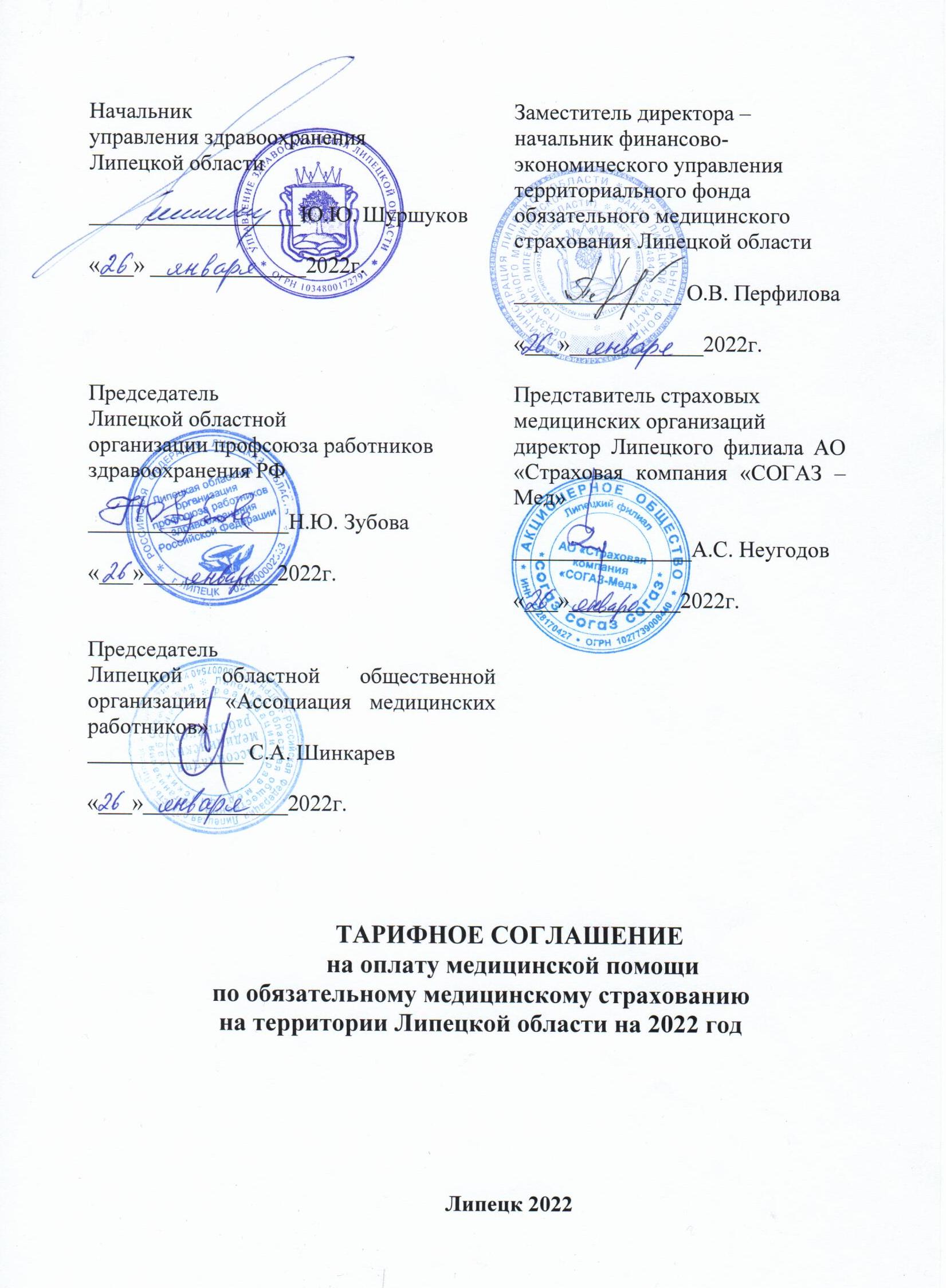 СОДЕРЖАНИЕОбщие положенияПредставители сторон, заключивших Тарифное соглашениеУправление здравоохранения Липецкой области в лице начальника управления Шуршукова Юрия Юрьевича, действующего на основании Положения, именуемое в дальнейшем «Управление», Территориальный фонд обязательного медицинского страхования Липецкой области в лице заместителя директора – начальника Финансово-экономического управления фонда Федоровой Ольги Михайловны, действующей на основании Положения, именуемый в дальнейшем «ТФОМС Липецкой области», Страховые медицинские организации  в лице директора Липецкого филиала АО «Страховая компании «СОГАЗ-Мед» Неугодова Александра Сергеевича, действующего на основании доверенности, именуемые в дальнейшем «Страховщики»,Липецкая областная общественная организация «Ассоциация медицинских работников» в лице председателя ассоциации Шинкарева Сергея Алексеевича, действующего на основании Устава,Липецкая областная организация профсоюза работников здравоохранения РФ в лице председателя Зубовой Натальи Юрьевны, действующей на основании Устава, именуемая в дальнейшем «Профсоюз», далее все вместе именуемые «Стороны» в соответствии со статьей 30 Федерального закона от 29.11.2010 № 326-ФЗ «Об обязательном медицинском страховании в Российской Федерации», Правилами обязательного медицинского страхования, утвержденными приказом Министерства здравоохранения Российской Федерации от 28.02.2019 № 108н, приказом Министерства здравоохранения Российской Федерации от 29.12.2020 № 1397н «Об утверждении Требований к структуре и содержанию тарифного соглашения» заключили настоящее Тарифное соглашение на оплату медицинской помощи по обязательному медицинскому страхованию на территории Липецкой области на 2022 год (далее – Тарифное соглашение) о нижеследующем.1.2.  Предмет Тарифного соглашенияТарифное соглашение устанавливает способы оплаты медицинской помощи, применяемые в системе обязательного медицинского страхования на территории Липецкой области, размер и структуру тарифов на оплату медицинской помощи, размер неоплаты или неполной оплаты затрат на оказание медицинской помощи, а также уплаты медицинской организацией штрафов за неоказание, несвоевременное оказание либо оказание медицинской помощи ненадлежащего качества, порядок взаимодействия участников обязательного медицинского страхования на территории Липецкой области при оплате медицинской помощи.Тарифное соглашение устанавливает общие методические принципы оплаты медицинской помощи (медицинских услуг) в рамках Территориальной программы обязательного медицинского страхования Липецкой области.Действие Тарифного соглашения распространяется на медицинские организации, функционирующие в системе обязательного медицинского страхования, в соответствии с Программой государственных гарантий бесплатного оказания гражданам на территории Липецкой области бесплатной медицинской помощи на 2022 год и на плановый период 2023 и 2024 годов. 1.3.  Нормативные документыТарифное соглашение разработано на основании: - Федерального закона от 21.11.2011 № 323-ФЗ «Об основах охраны здоровья граждан в Российской Федерации» (с изменениями на 02.07.2021);- Федерального закона от 29.11.2010 № 326-ФЗ «Об обязательном медицинском страховании в Российской Федерации» (далее – Федеральный закон) (с изменениями на 06.12.2021);- Федерального закона от 27.07.2006 № 152-ФЗ «О персональных данных» (с изменениями на 02.07.2021);- Постановления Правительства Российской Федерации от 28.12.2021 №  2505 «О Программе государственных гарантий бесплатного оказания гражданам медицинской помощи на 2022 год и на плановый период 2023 и 2024 годов»;- Приказа Минздравсоцразвития РФ от 25.01.2011 № 29н «Об утверждении Порядка ведения персонифицированного учета в сфере обязательного медицинского страхования» (с изменениями на 15.01.2019);- Приказа Министерства здравоохранения Российской Федерации от 28.02.2019 № 108н «Об утверждении Правил обязательного медицинского страхования»  (далее – Правила 108н);- Приказа Министерства здравоохранения Российской Федерации от 29.12.2020 № 1397н «Об утверждении Требований к структуре и содержанию тарифного соглашения»;- Приказа Министерства здравоохранения Российской Федерации от 19.03.2021 № 231н «Об утверждении Порядка проведения контроля объемов, сроков, качества и условий предоставления медицинской помощи по обязательному медицинскому страхованию застрахованным лицам, а так же ее финансового обеспечения»;- Информационного письма Минздрава РФ «О формировании и экономическом обосновании территориальной программы государственных гарантий бесплатного оказания гражданам медицинской помощи на 2022 год и на плановый период 2023 и 2024 годов»;- Постановления администрации Липецкой области от 30.12.2021 № 622 «Об утверждении Программы государственных гарантий бесплатного оказания гражданам на территории Липецкой области медицинской помощи на 2022 год и на плановый период 2023 и 2024 годов»;- Методических рекомендаций Министерства здравоохранения Российской Федерации и Федерального фонда обязательного медицинского страхования «Методические рекомендации по способам оплаты медицинской помощи за счет средств обязательного медицинского страхования».1.4.  Основные понятия и определенияВ рамках настоящего Тарифного соглашения используются следующие основные понятия и их определения:Для целей реализации настоящих рекомендаций устанавливаются следующие основные понятия и термины.ОМС - обязательное медицинское страхование;СМО (страховая медицинская организация) - страховая организация, имеющая лицензию, выданную федеральным органом исполнительной власти, осуществляющим функции по контролю и надзору в сфере страховой деятельности и включенная в реестр страховых медицинских организаций, осуществляющих деятельность в сфере обязательного медицинского страхования на территории Липецкой области. МО (медицинская организация) - юридическое лицо независимо от организационно-правовой формы, осуществляющее в качестве основного (уставного) вида деятельности медицинскую деятельность на основании лицензии, выданной в порядке, установленном законодательством Российской Федерации и включенная в реестр медицинских организаций, осуществляющих деятельность в системе обязательного медицинского страхования Липецкой области; Тариф на медицинскую услугу – денежная сумма, определяющая уровень возмещения и состав компенсируемых расходов медицинской организации, связанных с оказанием медицинской помощи в рамках Территориальной программы обязательного медицинского страхования;Условная единица трудоемкости (УЕТ) – норматив времени, затрачиваемого при оказании стоматологической медицинской помощи на выполнение объема работы врача на терапевтическом, хирургическом приеме,  необходимого для лечения среднего кариеса (I класс по Блеку);Случай госпитализации - случай лечения в стационарных условиях и (или) условиях дневного стационара, в рамках которого осуществляется ведение одной медицинской карты стационарного больного, являющийся единицей объема медицинской помощи в рамках реализации территориальной программы обязательного медицинского страхования;Клинико-статистическая группа заболеваний (КСГ) - группа заболеваний, относящихся к одному профилю медицинской помощи и сходных по используемым методам диагностики и лечения пациентов и средней ресурсоемкости (стоимость, структура затрат и набор используемых ресурсов);Базовая ставка - средний объем финансового обеспечения медицинской помощи в расчете на одного пролеченного пациента, определенный исходя из нормативов объемов медицинской помощи и нормативов финансовых затрат на единицу объема медицинской помощи, установленных Программой государственных гарантий бесплатного оказания гражданам на территории Липецкой области медицинской помощи на 2022 год и на плановый период 2023 и 2024 годов (средняя стоимость законченного случая лечения);Коэффициент относительной затратоемкости - устанавливаемый рекомендациями Минздрава РФ и ФФОМС коэффициент затратоемкости клинико-статистической группы заболеваний, отражающий отношение ее затратоемкости к среднему объему финансового обеспечения медицинской помощи в расчете на одного пролеченного пациента (базовой ставке);Коэффициент специфики – устанавливаемый на территориальном уровне коэффициент, позволяющий корректировать тариф клинико-статистической группы с целью управления структурой госпитализаций и (или) учета региональных особенностей оказания медицинской помощи по конкретной клинико-статистической группе заболеваний;Коэффициент уровня оказания медицинской помощи - устанавливаемый на территориальном уровне коэффициент, позволяющий учесть различия в размерах расходов в зависимости от уровня оказания медицинской помощи;Коэффициент подуровня оказания медицинской помощи - устанавливаемый на территориальном уровне коэффициент, позволяющий учесть различия в размерах расходов медицинских организаций, относящихся к одному уровню оказания медицинской помощи, обусловленный объективными причинами;Коэффициент сложности лечения пациентов - устанавливаемый на федеральном уровне коэффициент, применяемый в отдельных случаях в связи со сложностью лечения пациента, и учитывающий более высокий уровень затрат на оказание медицинской помощи.2. Способы оплаты медицинской помощи2.1. Общие положенияСпособы оплаты медицинской помощи в системе обязательного медицинского страхования на территории Липецкой области установлены «Программой государственных гарантий бесплатного оказания гражданам на территории Липецкой области медицинской помощи на 2022 год и на плановый период 2023 и 2024 годов».Оплата медицинской помощи (медицинских услуг), оказанных МО, производится СМО и ТФОМС Липецкой области, в порядке, предусмотренном договорами на оказание и оплату медицинской помощи по обязательному медицинском страхованию, разработанными в соответствии с Типовым договором на оказание и оплату медицинской помощи по обязательному медицинском страхованию, утвержденным приказом Министерства здравоохранения Российской Федерации от 30.12.2020 № 1417н.Оплата медицинской помощи осуществляется в соответствии с предъявленными МО счетами и реестрами счетов за оказанные медицинские услуги, по тарифам, действующим в системе ОМС на территории Липецкой области на дату окончания оказания медицинской помощи.Показатель объема медицинской помощи, предоставляемой в круглосуточном стационаре (в том числе для медицинской реабилитации) выражается в количестве случаев госпитализации  в расчете на 1 пациента в год, в поликлинике - в количестве  посещений с профилактической и иной целями, посещений по неотложной помощи, обращений по поводу заболеваний,  количестве услуг в расчете на 1 человека в год, в дневных стационарах всех типов - в количестве случаев лечения, скорой медицинской помощи - в количестве вызовов в расчете на 1 человека в год. Объем медицинской помощи определяется в соответствии с территориальной программой ОМС. Объемы и  финансовое обеспечение медицинской помощи для каждой МО в расчете на год устанавливаются Комиссией по разработке ТП ОМС.СМО и ТФОМС Липецкой области, осуществляя оплату медицинской помощи, вправе, по результатам проведенного контроля объемов и качества медицинской помощи, частично или полностью не возмещать затраты МО за оказанную медицинскую помощь (медицинские услуги) путем удержания суммы, не подлежащей оплате, с последующего счета МО, а также применить к МО штрафные санкции.Способы и формы оплаты медицинской помощи, не предусмотренные настоящим Тарифным соглашением, в системе ОМС на территории Липецкой области,  не применяются. В соответствии со статьей 35 Федерального закона от 29.11.2010 года № 326-ФЗ «Об обязательном медицинском страховании в Российской Федерации» структура тарифа на оплату медицинской помощи включает в себя расходы на заработную плату, начисления на оплату труда, прочие выплаты, приобретение лекарственных средств, расходных материалов, продуктов питания, мягкого инвентаря, медицинского инструментария, реактивов и химикатов, прочих материальных запасов, расходы на оплату стоимости лабораторных и инструментальных исследований, проводимых в других учреждениях (при отсутствии в медицинской организации лаборатории и диагностического оборудования), организации питания (при отсутствии организованного питания в медицинской организации), расходы на оплату услуг связи, транспортных услуг, коммунальных услуг, работ и услуг по содержанию имущества, расходы на арендную плату за пользование имуществом, оплату программного обеспечения и прочих услуг, социальное обеспечение работников медицинских организаций, установленное законодательством Российской Федерации, прочие расходы, расходы на приобретение основных средств (оборудование, производственный и хозяйственный инвентарь) стоимостью до ста тысяч рублей за единицу.В тарифы не включаются расходы медицинской организации, которые в соответствии с Постановлением администрации Липецкой области от 30.12.2021 № 622 «Об утверждении Программы государственных гарантий бесплатного оказания гражданам на территории Липецкой области медицинской помощи на 2022 год и на плановый период 2023 и 2024 годов» финансируются за счет средств бюджетов всех уровней или других источников.Контроль использования средств ОМС СМО и МО осуществляется ТФОМС Липецкой области в соответствии с Федеральным законом РФ от 29.11.2010 № 326-ФЗ «Об обязательном медицинском страховании в Российской Федерации», в том числе путем проведения проверок.В соответствии с требованиями Федерального закона от 29.11.2010 №326-ФЗ средства, использованные не по целевому назначению, а также штрафы и пени  СМО и МО возвращают в бюджет ТФОМС Липецкой области. За использование не по целевому назначению МО средств, перечисленных ей по договору на оказание и оплату медицинской помощи по ОМС, МО уплачивает штраф в размере 10% от суммы нецелевого использования средств и пени в размере одной трехсотой ставки рефинансирования Центрального банка Российской Федерации, действующей на день предъявления санкций, от суммы нецелевого использования указанных средств. Уплата штрафа производится в течение месяца после предъявления требования, уплата пени производится после истечения срока, установленного требованием о возврате сумм нецелевого использования средств. Самостоятельный возврат СМО или МО до проведения проверки суммы нецелевого использования средств обязательного медицинского страхования, не освобождает ее от уплаты штрафа. Пени в этом случае не начисляются.Расходы МО, связанные с возмещением средств,  использованных не по целевому назначению,  за счет средств  ОМС не  осуществляются.Расходование средств ОМС МО на цели, не предусмотренные настоящим Тарифным соглашением, являются нецелевым использованием средств ОМС, в том числе:- в результате завышения численности застрахованных лиц;- в результате завышения тарифов медицинской помощи в рамках территориальной программы ОМС;- в результате включения в реестр счетов и счета на оплату медицинской помощи медицинских услуг, подлежащих оплате за счет иных источников;- в результате необоснованно запрошенных дополнительных сумм финансирования;- оплата видов медицинской помощи, не включенных в территориальную программу ОМС;- оплата расходов, не включенных в тарифы на оплату медицинской помощи в рамках территориальной программы ОМС;- финансирование структурных подразделений (служб) МО, финансируемых из иных источников;- расходование средств сверх норм, установленных соответствующими министерствами, ведомствами;- расходование средств при отсутствии подтверждающих документов;- оплата собственных обязательств (долгов), не связанных с деятельностью по обязательному медицинскому страхованию;- оплата средств на иные цели, не соответствующие условиям их предоставления.Распределение затрат, необходимых для обеспечения деятельности медицинской организации в целом, по различным источникам финансирования (ОМС, бюджет, др.) производится в соответствии с пунктом 208 раздела XII Правил 108н, и иным действующим законодательством.Использование средств обязательного медицинского страхования медицинскими организациями на финансирование мероприятий, видов медицинской помощи, не включенных в территориальную программу обязательного медицинского страхования, на оплату видов расходов, не включенных в состав  тарифа на оплату медицинской помощи в системе обязательного медицинского страхования, является нецелевым, влечет за собой возврат средств, использованных не по целевому назначению, уплату штрафа, пени в бюджет ТФОМС Липецкой области в соответствии со статьей 39 Федерального закона РФ от 29.11.2010 № 326-ФЗ  «Об обязательном медицинском страховании в Российской Федерации».Эффективным использованием средств ОМС является такое их использование медицинскими организациями, которое  обеспечивает достижение заданных результатов с использованием наименьшего объема средств и (или) достижение наилучшего результата с использованием определенного объема средств ОМС.Тарифы на оплату медицинской помощи по одним и тем же ее видам (одним и тем же медицинским услугам) являются едиными для всех медицинских организаций, включенных в один уровень оказания медицинской помощи, независимо от организационно-правовой формы.Распределение медицинских организаций по уровням оказания медицинской помощи осуществляется Управлением здравоохранения Липецкой области. 	Тарифы на оплату медицинской помощи по обязательному медицинскому страхованию формируются в соответствии со способами оплаты медицинской помощи и в части расходов на заработную плату включают финансовое обеспечение денежных выплат стимулирующего характера, в том числе денежные выплаты:врачам-терапевтам участковым, врачам-педиатрам участковым, врачам общей практики (семейным врачам), медицинским сестрам участковым врачей-терапевтов участковых, врачей-педиатров участковых и медицинским сестрам врачей общей практики (семейных врачей) за оказанную медицинскую помощь в амбулаторных условиях;медицинским работникам фельдшерских и фельдшерско-акушерских пунктов (заведующим фельдшерско-акушерскими пунктами, фельдшерам, акушерам (акушеркам), медицинским сестрам, в том числе медицинским сестрам патронажным) за оказанную медицинскую помощь в амбулаторных условиях;врачам, фельдшерам и медицинским сестрам медицинских организаций и подразделений скорой медицинской помощи за оказанную скорую медицинскую помощь вне медицинской организации;врачам-специалистам за оказанную медицинскую помощь в амбулаторных условиях.2.2. Оплата медицинской помощи в амбулаторных условиях Перечень медицинских организаций (структурных подразделений медицинских организаций), имеющих прикрепившихся лиц, оплата амбулаторной медицинской помощи в которых осуществляется по подушевому нормативу финансирования на прикрепившихся лиц (за исключением расходов на проведение компьютерной томографии, магнитно-резонансной томографии, ультразвукового исследования сердечно-сосудистой системы, эндоскопических диагностических исследований, молекулярно-генетических исследований и патологоанатомических исследований биопсийного (операционного) материала с целью диагностики онкологических заболеваний и подбора противоопухолевой лекарственной терапии, тестирования на выявление новой коронавирусной инфекции (COVID-19), углубленной диспансеризации, а также средств на финансовое обеспечение фельдшерских, фельдшерско-акушерских пунктов) с учетом показателей результативности деятельности медицинской организации (включая показатели объема медицинской помощи), в том числе с включением расходов на медицинскую помощь, оказываемую в иных медицинских организациях оплачиваемую за единицу объема медицинской помощи в разрезе уровней оказания медицинской помощи представлен в приложении № 1 к Тарифному соглашению.Перечень медицинских организаций (структурных подразделений медицинских организаций), не имеющих прикрепившихся лиц, оплата амбулаторной медицинской помощи в которых осуществляется за единицу объема медицинской помощи - за медицинскую услугу, за посещение, за обращение (законченный случай), за УЕТ в разрезе уровней оказания медицинской помощи представлен в приложении № 2 к Тарифному соглашению.2.2.1. Порядок оплаты амбулаторной медицинской помощиПри оплате медицинской помощи, оказанной в амбулаторных условиях применяются следующие способы оплаты:- по подушевому нормативу финансирования на прикрепившихся лиц (за исключением расходов на проведение компьютерной томографии, магнитно-резонансной томографии, ультразвукового исследования сердечно-сосудистой системы, эндоскопических диагностических исследований, молекулярно-генетических исследований и патологоанатомических исследований биопсийного (операционного) материала с целью диагностики онкологических заболеваний и подбора противоопухолевой лекарственной терапии, тестирования на выявление новой коронавирусной инфекции (COVID-19), углубленной диспансеризации, а также средств на финансовое обеспечение фельдшерских, фельдшерско-акушерских пунктов) с учетом показателей результативности деятельности медицинской организации (включая показатели объема медицинской помощи), в том числе с включением расходов на медицинскую помощь, оказываемую в иных медицинских организациях оплачиваемую за единицу объема медицинской помощи;- за единицу объема медицинской помощи – за  медицинскую услугу, посещение, обращение (законченный случай) при оплате: медицинской помощи, оказанной застрахованным лицам за пределами субъекта Российской Федерации, на территории которого выдан полис обязательного медицинского страхования; медицинской помощи, оказанной в медицинских организациях, не имеющих прикрепившихся лиц, и по видам медицинской помощи, не включенным в подушевой норматив финансирования на прикрепившихся лиц; медицинской помощи, оказанной медицинской организацией (в том числе по направлениям, выданным иной медицинской организацией), источником финансового обеспечения которой являются средства подушевого норматива финансирования на прикрепившихся лиц, получаемые иной медицинской организацией;отдельных диагностических (лабораторных) исследований – компьютерной томографии, магнитно-резонансной томографии, ультразвукового исследования сердечно-сосудистой системы, эндоскопических диагностических исследований, молекулярно-генетических исследований и патологоанатомических исследований биопсийного (операционного) материала с целью диагностики онкологических заболеваний и подбора противоопухолевой лекарственной терапии, тестирования на выявление новой коронавирусной инфекции (COVID-19); углубленной диспансеризации;-  по нормативу финансирования структурного подразделения медицинской организации при оплате медицинской помощи, оказываемой фельдшерскими и фельдшерско-акушерскими пунктами. Финансовое обеспечение профилактических медицинских осмотров и диспансеризации (за исключением углубленной диспансеризации) включается в подушевой норматив финансирования на прикрепившихся лиц и осуществляется с учетом показателей результативности деятельности медицинской организации, включая показатели установленного объема профилактических медицинских осмотров и диспансеризации, проводимых в соответствии с порядками, утверждаемыми Министерством здравоохранения Российской Федерации в соответствии с Федеральным законом «Об основах охраны здоровья граждан в Российской Федерации».	Для медицинских организаций, оказывающих амбулаторную медицинскую помощь, единицей объема является: комплексное посещение для проведения диспансеризации или профилактического медицинского осмотра;посещение с иными целями;посещение по неотложной помощи;обращение по поводу заболевания (законченный случай лечения);условная единица трудоемкости (УЕТ) – для стоматологической медицинской помощи;медицинская услуга.По тарифу посещения с иными целями оплачиваются:посещения для проведения диспансерного наблюдения граждан, страдающих отдельными видами хронических неинфекционных и инфекционных заболеваний или имеющих высокий риск их развития, а также граждан, находящихся в восстановительном периоде после перенесенных тяжелых острых заболеваний (состояний, в том числе травм и отравлений);посещения для проведения 2 этапа диспансеризации; разовые посещения в связи с заболеваниями;посещения центров здоровья; посещения медицинских работников, имеющих среднее медицинское образование, ведущих самостоятельный прием;посещения центров амбулаторной онкологической помощи;посещения в связи выдачей справок и иных медицинских документов 
и другими причинами.Оплата осуществляется по  тарифу 1 посещения с иными целями по соответствующей врачебной специальности.При оказании медицинской помощи по посещениям с иными целями пациенту, прикрепленному к медицинской организации,  на оплату выставляются следующие дополнительные медицинские услуги:- медицинские услуги по проведению маммографии;- медицинские услуги по проведению флюорографии легких;- медицинские услуги по проведению перитонеального диализа, амбулаторного гемодиализа;- медицинские услуги по проведению МРТ и КТ;- медицинские услуги, оказываемые в кабинетах охраны зрения;- вакцинация;- прием в доврачебном кабинете; - прием в смотровом кабинете;- кардиотокография плода;-медицинские услуги по проведению ультразвуковых исследований сердечно-сосудистой системы;-медицинские услуги по проведению эндоскопических диагностических исследований;-медицинские услуги по проведению молекулярно-генетических исследований и патологоанатомических исследований биопсийного (операционного) материала с целью диагностики онкологических заболеваний и подбора противоопухолевой лекарственной терапии;- медицинские услуги по проведению тестирования на выявление новой коронавирусной инфекции (COVID-19).Другие дополнительные медицинские услуги из справочника отдельных медицинских услуг, кроме вышеперечисленных, при выполнении посещения с иными целями,  включению в реестр медицинской помощи, оказанной прикрепленному к медицинской организации населению, не подлежат.Дополнительные медицинские услуги, показанные и проведенные по направлению лечащего врача при оказании медицинской помощи с иными целями иногородним гражданам и гражданам,  не прикрепленным  к медицинской организации,  выставляются на оплату для осуществления межтерриториальных и межучережденческих взаиморасчетов. По тарифу обращения по поводу заболевания оплачиваются: - два и более  посещений  пациента к врачу поликлиники с лечебно-диагностической  целью,- два и более  посещений пациента на дому  участковым врачом (терапевтом, педиатром), ВОП или врачом-специалистом поликлиники с лечебно-диагностической  целью по поводу одного и того же  заболевания,- случай оказания медицинской помощи на дому с последующими посещениями пациента к врачу поликлиники по поводу одного и того же  заболевания, - два и более  посещений  пациента к врачу соответствующей специальности с консультативной  целью по поводу обследования при подозрении на  заболевание,  или для оценки динамики развития ранее установленного заболевания,  - два и более посещений в женскую консультацию при постановке на учет по наблюдению за развитием беременности (цель лечебно-диагностическая). Стоимость лечения в реестре должна быть равна стоимости 1 обращения по соответствующей специальности.Расходы на проведение манипуляций, амбулаторных операций, дополнительных медицинских услуг учтены в тарифе одного обращения по поводу заболевания и отдельно  на оплату не выставляются.   При оказании медицинской помощи по обращениям по поводу заболевания пациенту, прикрепленному к медицинской организации,  на оплату выставляются следующие дополнительные медицинские услуги:На оплату выставляются следующие медицинские услуги:- медицинские услуги по проведению маммографии;- медицинские услуги по проведению флюорографии легких;- медицинские услуги по проведению перитонеального диализа, амбулаторного гемодиализа;- медицинские услуги по проведению МРТ и КТ;- медицинские услуги для пульмонологического и ревматологического центров;- медицинские услуги по спелевоздействию;- медицинские услуги, оказываемые в кабинетах охраны зрения;-медицинские услуги по проведению ультразвуковых исследований сердечно-сосудистой системы;-медицинские услуги по проведению эндоскопических диагностических исследований;-медицинские услуги по проведению молекулярно-генетических исследований и патологоанатомических исследований биопсийного (операционного) материала с целью диагностики онкологических заболеваний и подбора противоопухолевой лекарственной терапии;- медицинские услуги по проведению тестирования на выявление новой коронавирусной инфекции (COVID-19).Другие дополнительные медицинские услуги из справочника отдельных медицинских услуг, кроме вышеперечисленных, при выполнении обращения по поводу заболевания,  включению в реестр медицинской помощи, оказанной прикрепленному к медицинской организации населению, не подлежат.Дополнительные медицинские услуги, показанные и проведенные по направлению лечащего врача при оказании медицинской помощи по обращениям по поводу заболевания иногородним гражданам и гражданам,  не прикрепленным  к медицинской организации,  выставляются на оплату для осуществления межтерриториальных и межучережденческих взаиморасчетов. По тарифу посещения по неотложной медицинской помощи оплачиваются:- одно  посещение  пациента на дому  врачом терапевтом участковым, врачом педиатром участковым или врачом общей практики с лечебно-диагностической  целью, -  случаи оказания медицинской помощи  в травматологических пунктах, - случаи оказания медицинской помощи в приемном отделении стационарного звена медицинской организации без последующей госпитализации пациента,- посещение по неотложной помощи  врачом-специалистом на дому, - посещение / обращение к врачу поликлиники с  лечебно-диагностической  целью, завершившееся  госпитализацией  в стационар по экстренным показаниям.   Дополнительные медицинские услуги, проведенные по направлению лечащего врача при оказании неотложной медицинской помощи, выставляются на оплату в страховые медицинские организации. Оплата медицинской помощи, оказанной в консультативных поликлиниках осуществляется по стоимости медицинских услуг.2.2.1.1. Порядок оплаты  медицинской помощи (медицинских услуг), оказанной в медицинских организациях, имеющих прикрепившихся лиц, оплата медицинской помощи в которых осуществляется по подушевому нормативу финансирования на прикрепившихся лиц, с учетом показателей результативности деятельности медицинской организации (включая показатели объема медицинской помощи), в том числе с включением расходов на медицинскую помощь, оказываемую в иных медицинских организациях оплачиваемую за единицу объема медицинской помощиОплата медицинской помощи в медицинских организациях, имеющих прикрепившихся лиц осуществляется по подушевому нормативу финансирования на прикрепившихся лиц, с учетом показателей результативности деятельности медицинской организации (включая показатели объема медицинской помощи), в том числе с включением расходов на медицинскую помощь, оказываемую в иных медицинских организациях оплачиваемую за единицу объема медицинской помощи. Подушевой норматив включает в себя финансовые средства на оказание первичной медико-санитарной помощи и специализированной медицинской помощи в амбулаторных условиях, а также оплату медицинской помощи, оказанной застрахованному прикрепленному населению в других МО, участвующих в подушевом финансировании по видам медицинской помощи, включенным в состав подушевых нормативов.Подушевой норматив финансирования на прикрепившихся лиц включает в том числе расходы на оказание медицинской помощи с применением телемедицинских технологий. Не включаются в расчет подушевых нормативов расходы на финансирование неотложной медицинской помощи, расходы на оплату диализа в амбулаторных условиях, средства, направляемые на финансовое обеспечение фельдшерских, фельдшерско-акушерских пунктов в соответствии с установленными Программой государственных гарантий бесплатного оказания гражданам на территории Липецкой области медицинской помощи размерами финансового обеспечения фельдшерских, фельдшерско-акушерских пунктов, средства, направляемые на оплату проведения отдельных диагностических (лабораторных) исследований – компьютерной томографии, магнитно-резонансной томографии, ультразвукового исследования сердечно-сосудистой системы, эндоскопических диагностических исследований, молекулярно-генетических исследований и патологоанатомических исследований биопсийного (операционного) материала с целью диагностики онкологических заболеваний и подбора противоопухолевой лекарственной терапии, тестирования на выявление новой коронавирусной инфекции (COVID-19), углубленной диспансеризации), на финансовое обеспечение медицинской помощи при заболеваниях, передаваемых половым путем, туберкулезе, профпатологии, психических расстройствах и расстройствах поведения, в том числе связанных с употреблением психоактивных веществ, расходы на финансирование амбулаторной медицинской помощи в МО, не имеющих прикрепившихся лиц, расходы на медицинскую помощь, оказанную в круглосуточных стационарах, дневных стационарах, скорую медицинскую помощь. Прикрепление застрахованных граждан на медицинское обслуживание к медицинской организации осуществляется в соответствии с Приказом Минздравсоцразвития РФ от 26.04.2012 № 406н  «Об утверждении порядка выбора гражданином медицинской организации при оказании ему медицинской помощи в рамках программы государственных гарантий бесплатного оказания гражданам медицинской помощи». Информация о наименовании МО, к которой прикреплен гражданин, отражается в базе данных застрахованных. Помимо медицинской помощи, оказываемой прикрепленному населению, медицинская организация может оказывать медицинские услуги и населению, прикрепленному к другим медицинским организациям.В период наблюдения и лечения пациента в медицинской организации, к которой он прикреплен, лечащий врач по показаниям может направить пациента на консультацию к врачу-специалисту другой медицинской организации. В этом случае лечащий врач оформляет направление по форме, утвержденной приказом Министерства здравоохранения и социального развития РФ от 22.11.2004 № 255 «О порядке оказания первичной медико-санитарной помощи гражданам, имеющим право на получение набора социальных услуг». Ежемесячная сумма финансовых средств рассчитывается ТФОМС Липецкой области и доводится до сведения СМО.Размер финансового обеспечения по подушевому нормативу для каждой медицинской организации определяется исходя из численности прикрепившихся к ней лиц. Финансирование поликлиник по утверждённым  подушевым нормативам осуществляется СМО, в соответствии с заключенными с МО договорами, в следующем порядке:- осуществляется авансирование МО;- окончательный расчет производится ежемесячно путем оплаты предъявленного поликлиникой счета (с приложением реестра счета) за оказанные медицинские услуги отдельно прикрепленному и неприкрепленному населению к данной поликлинике, с учетом выданных авансов. СМО в свою очередь осуществляет расчеты за медицинскую помощь, оказанную прикрепленному населению, за вычетом средств по межучрежденческим взаиморасчетам, в пределах размера финансового обеспечения по подушевому нормативу, с учетом выполнения показателей результативности деятельности медицинских организаций. Счета за медицинские услуги, оказанные гражданам, неприкрепленным к данной поликлинике, оплачиваются СМО по тарифам, определенным  для МО, оказавшей медицинскую помощь, из финансового обеспечения по подушевому нормативу тех поликлиник, к которым данные граждане прикреплены. В реестре счета за медицинские услуги, оказанные гражданам, неприкрепленным к данной медицинской организации, отражается, в том числе информация о направлениях от врачей других медицинских организаций, а также наименование медицинской организации, к которой прикреплен пациент. Оплата счетов, за медицинские услуги, оказанные неприкрепленному населению, осуществляется при наличии направления из поликлиники. В случае отсутствия направления, оплата осуществляется после рассмотрения на комиссии СМО по осуществлению межучрежденческих расчетов в условиях финансирования по подушевым нормативам на прикрепленное застрахованное население в соответствии с Положением об экспертной комиссии, утвержденным приказом ТФОМС Липецкой области от 27.03.2009 №60, из финансового обеспечения по подушевому нормативу тех поликлиник, к которым данные граждане прикреплены, с учетом мнения представителя МО, оказавшей медицинскую помощь. Межучрежденческие взаиморасчеты за медицинские услуги, оказанные неприкрепленному населению без направления лечащего врача, страховые медицинские организации  могут осуществлять в пределах размера финансового обеспечения по подушевому нормативу без рассмотрения на комиссии, при условии согласия заинтересованных сторон. Оплата может производиться без запроса и экспертной оценки первичной медицинской документации, при условии согласия заинтересованных сторон. Факт согласия сторон оформляется в форме Акта.Межучрежденческие взаиморасчеты осуществляют СМО в следующем порядке: - в первую очередь, определяется сумма уменьшения финансового обеспечения по подушевому нормативу каждой медицинской организации, в счет оплаты медицинской помощи (по видам, включенным в состав подушевых нормативов), оказанной прикрепленному к ней населению в других МО,  что производится путем суммирования стоимости позиций реестров счетов других МО по пациентам, прикрепленным к данной медицинской организации; - затем определяется сумма средств за медицинские услуги, оказанные в данной поликлинике населению, прикрепленному к другим поликлиникам, определяется по соответствующим счетам.Контроль соответствия суммы выставленных на оплату счетов  установленному размеру финансового обеспечения по подушевому нормативу осуществляют СМО. По результатам контроля ежемесячно оформляется протокол, в котором отражается сумма остатка (при его наличии).Сумма остатка финансового обеспечения по подушевому нормативу определяется СМО для каждой поликлиники следующим образом: - из общего размера финансового обеспечения по подушевому нормативу исключается сумма средств, предназначенная для перечисления в другие МО в рамках межучережденческих взаиморасчетов;- производится сопоставление суммы денежных средств по реестрам за медицинские услуги, оказанные населению, прикрепленному к поликлинике, с суммой средств, установленной в результате действий, указанных в предыдущем абзаце. Оставшиеся финансовые средства от установленного дифференцированного подушевого норматива направляются в соответствующие медицинские организации.    	В случае превышения стоимости медицинской помощи по реестрам прикрепленного  населения над размером остатка финансового обеспечения по подушевому нормативу, страховая медицинская организация производит оплату счетов за оказанную медицинскую помощь медицинским организациям в пределах суммы финансового обеспечения по подушевому нормативу.СМО доводят до сведения каждой МО информацию о сумме окончательного финансирования   в сроки согласованные между СМО и МО. 2.2.1.2. Порядок оплаты  медицинской помощи (медицинских услуг), оказанной в поликлиниках МО (структурных подразделениях МО), не имеющих прикрепившихся лиц, оплата медицинской помощи в которых осуществляется за единицу объема медицинской помощиОплата медицинской помощи, оказанной в поликлиниках МО (структурных подразделениях МО), не имеющих прикрепившихся лиц осуществляется по утвержденной стоимости единиц объема медицинской помощи, стоимости соответствующих медицинских услуг.Медицинская помощь, оказанная в данных медицинских организациях (структурных подразделениях) оплачивается СМО из средств, не включенных в сумму финансового обеспечения по подушевому нормативу.Оплата производится страховыми медицинскими организациями в пределах объемов и стоимости медицинских услуг, установленных Заданиями, утверждаемыми для МО Комиссией по разработке Территориальной программы ОМС. СМО доводят до сведения каждой МО информацию о сумме окончательного финансирования одновременно с проведением окончательного расчета, в сроки и по форме согласованные между СМО и МО.2.2.1.3. Порядок оплаты отдельных диагностических (лабораторных) исследований (компьютерной томографии, магнитно-резонансной томографии, ультразвукового исследования сердечно-сосудистой системы, эндоскопических диагностических исследований, молекулярно-генетических исследований и патологоанатомических исследований биопсийного (операционного) материала с целью диагностики онкологических заболеваний и подбора противоопухолевой лекарственной терапии, тестирования на выявление новой коронавирусной инфекции (COVID-19))	Оплата за проведение отдельных диагностических (лабораторных) исследований (компьютерной томографии, магнитно-резонансной томографии, ультразвукового исследования сердечно-сосудистой системы, эндоскопических диагностических исследований, молекулярно-генетических исследований и патологоанатомических исследований биопсийного (операционного) материала с целью диагностики онкологических заболеваний и подбора противоопухолевой лекарственной терапии, тестирования на выявление новой коронавирусной инфекции (COVID-19)) осуществляется за единицу объема медицинской помощи - за медицинскую услугу, из средств, не включенных в сумму финансового обеспечения по подушевому нормативу.	Оплата осуществляется по тарифам, установленным в соответствии с нормативами финансовых затрат на единицу объема.	Назначение отдельных диагностических (лабораторных) исследований (компьютерной томографии, магнитно-резонансной томографии, ультразвукового исследования сердечно-сосудистой системы, эндоскопических диагностических исследований, молекулярно-генетических исследований и патологоанатомических исследований биопсийного (операционного) материала осуществляется лечащим врачом, оказывающим первичную медико-санитарную помощь, в том числе первичную специализированную медико-санитарную помощь, при наличии медицинских показаний в установленные сроки.Проведение исследований на наличие новой коронавирусной инфекции (COVID-19) методом полимеразной цепной реакции осуществляется в случае:- наличия у застрахованных граждан признаков острого простудного заболевания неясной этиологии при появлении симптомов, 
не исключающих наличие новой коронавирусной инфекции (COVID-19);- наличия у застрахованных граждан новой коронавирусной инфекции (COVID-19), в том числе для оценки результатов проводимого лечения;- положительного результата исследования на выявление возбудителя новой коронавирусной инфекцией (COVID-19), полученного 
с использованием экспресс-теста (при условии передачи гражданином или уполномоченной на экспресс-тестирование организацией указанного теста медицинской организации).Оплата медицинской помощи осуществляется в пределах объемов, установленных Решением комиссии по разработке территориальной программы обязательного медицинского страхования.2.2.1.4. Порядок финансирования фельдшерских, и фельдшерско-акушерских пунктов	Размер финансового обеспечения фельдшерских, фельдшерско-акушерских пунктов при условии их соответствия требованиям, установленным положением об организации оказания первичной медико-санитарной помощи взрослому населению, утвержденным Министерством здравоохранения Российской Федерации на 2022 год определяется в соответствии с Постановлением Правительства Российской Федерации от 28.12.2021 № 2505 «О Программе государственных гарантий бесплатного оказания гражданам медицинской помощи на 2022 год и на плановый период 2023 и 2024 годов», Постановлением администрации Липецкой области от 30.12.2021 № 622 «Об утверждении Программы государственных гарантий бесплатного оказания гражданам на территории Липецкой области медицинской помощи на 2022 год и на плановый период 2023 и 2024 годов».	Перечень фельдшерских пунктов, фельдшерско-акушерских пунктов с указанием диапазона численности обслуживаемого населения, годового размера финансового обеспечения, а также информации о соответствии/несоответствии ФП, ФАП требованиям, установленным положением об организации оказания первичной медико-санитарной помощи взрослому населению представлен в приложении № 3 к Тарифному соглашению.	Размер финансового обеспечения медицинской организации, в составе которой имеются фельдшерские, фельдшерско-акушерские пункты, определяется исходя из подушевого норматива финансирования и количества лиц, прикрепленных к ней, а также расходов на фельдшерские, фельдшерско-акушерские пункты исходя из их количества в составе медицинской организации и установленного среднего размера их финансового обеспечения.Расходы на оплату транспортных услуг не входят в размеры финансового обеспечения фельдшерских, фельдшерско-акушерских пунктов.2.2.1.5. Порядок оплаты медицинской помощи, оказанной в центрах здоровья Медицинские организации, в составе которых созданы Центры здоровья, участвуют в реализации территориальной программы обязательного медицинского страхования в части оказания гражданам первичной медико-санитарной помощи в этих структурных подразделениях.Единицей объема первичной медико-санитарной  помощи, оказанной в  Центре здоровья, является посещение  гражданина, впервые обратившегося в отчетном году для проведения комплексного обследования.Комплексное обследование в Центре здоровья взрослого гражданина проводится 1 раз в отчетном году в следующем обязательном объеме:осмотр врача-терапевта, включая измерение роста и веса; осмотр гигиениста стоматологического для диагностики заболеваний зубов и полости рта, оценка гигиены полости рта с рекомендациями по индивидуальному уходу, при необходимости проведение профилактических процедур;тестирование на аппаратно-программном комплексе для скрининг-оценки уровня психофизиологического и соматического здоровья, функциональных и адаптивных резервов организма; скрининг сердца компьютеризированный (экспресс-оценка состояния сердца по ЭКГ-сигналам от конечностей); ангиологический скрининг с автоматическим измерением систолического артериального давления и расчетом плече-лодыжечного индекса;комплексная детальная оценка функций дыхательной системы; экспресс-анализ для определения общего холестерина;  экспресс-анализ для определения глюкозы в крови;проверка остроты зрения. На оплату предоставляется законченный случай посещения Центра здоровья с выполненным обязательным объемом медицинских услуг, перечисленным выше. Случай с невыполненным комплексом обязательных обследований считается незаконченным и  оплате не подлежит.При наличии показаний  взрослым проводятся следующие обследования:биоимпедансметрия внутренних сред организма;пульсоксиметрия;экспресс-исследование на содержание токсических веществ в биологических средах организма; исследование содержания окиси углерода выдыхаемого воздуха с определением карбоксигемоглобина;определение котинина и других биологических маркеров в крови и моче;экспресс-исследование на содержание алкоголя, никотина в биологических жидкостях;   тонометрия;     рефрактометрия (определение полей зрения);    занятие ЛФК;    занятие на кардиотренажере.Комплексное обследование в Центре здоровья детей  проводится 1 раз в отчетном году в следующем обязательном объеме:осмотр врача-педиатра, включая измерение роста и веса;осмотр гигиениста стоматологического для диагностики заболеваний зубов и полости рта, оценка гигиены полости рта с рекомендациями по индивидуальному уходу, при необходимости проведение профилактических процедур;тестирование на аппаратно-программном комплексе для скрининг-оценки уровня психофизиологического и соматического здоровья, функциональных и адаптивных резервов организма; комплексная детальная оценка функций дыхательной системы; экспресс-анализ для определения глюкозы в крови.На оплату предоставляется законченный случай посещения Центра здоровья с выполненным обязательным объемом медицинских услуг, перечисленным выше. Случай с невыполненным комплексом обязательных обследований считается незаконченным и  оплате не подлежит.При наличии показаний  детям проводятся следующие обследования:          1)   осмотр психолога;2)    биоимпедансметрия внутренних сред организма;3)    пульсоксиметрия;4) экспресс-исследование на содержание токсических веществ в биологических средах организма; 5)    исследование содержания окиси углерода выдыхаемого воздуха с              определением карбоксигемоглобина;6)    определение котинина и других биологических маркеров в крови и моче;7) экспресс-исследование на содержание алкоголя, никотина в биологических жидкостях;8) тонометрия; 9)  рефрактометрия (определение полей зрения);         10) скрининг сердца компьютеризированный;          11) ангиологический скрининг с автоматическим измерением систолического артериального давления и расчетом плече-лодыжечного индекса;          12) экспресс-анализ для определения  холестерина;13)  занятие ЛФК;14) занятие на кардиотренажере.Оплата медицинской помощи по проведению комплексного обследования впервые обратившихся граждан, а также граждан,  обратившихся для динамического наблюдения, по рекомендации врача Центра здоровья, осуществляется из средств финансового обеспечения по подушевому нормативу медицинских организаций, чьи пациенты получили данную медицинскую помощь в Центрах здоровья.Медицинские организации формируют по утвержденной форме отдельные счета и реестры счетов на медицинские услуги, оказанные в Центре здоровья,  и предоставляют на оплату в страховые медицинские организации.Оплата первичной медико-санитарной помощи, оказанной в Центрах здоровья гражданам, не застрахованным по обязательному медицинскому страхованию, осуществляется в соответствии с законодательством Российской Федерации за счет бюджетных ассигнований соответствующих бюджетов.2.2.1.6. Порядок оплаты  медицинских услуг по проведению диспансеризации определенных групп взрослого населенияДиспансеризация определенных групп взрослого населения (работающих граждан и неработающих граждан) проводится в соответствии с Приказом Минздрава России от 27.04.2021 № 404н. Диспансеризация проводится в два этапа. Первый этап диспансеризации считаются завершенными в случае выполнения в течение календарного года не менее 85% от объема первого этапа диспансеризации, при этом обязательным для всех граждан является проведение анкетирования и прием (осмотр) врачом по медицинской профилактике отделения (кабинета) медицинской профилактики или центра здоровья или фельдшером, а также проведение маммографии, исследование кала на скрытую кровь иммунохимическим качественным или количественным методом, осмотр фельдшером (акушеркой) или врачом акушером-гинекологом, взятие мазка с шейки матки, цитологическое исследование мазка с шейки матки, определение простат-специфического антигена в крови.В случае выполнения в рамках 1 этапа диспансеризации менее 85% от объема диспансеризации, установленного для соответствующего возраста и пола гражданина, проведенная диспансеризация не подлежит оплате по тарифам диспансеризации, оплата таких услуг осуществляется по соответствующим тарифам на единицу объема (посещение, медицинская услуга).Первый этап диспансеризации может проводиться мобильными медицинскими бригадами, осуществляющими свою деятельность в соответствии с правилами организации работы мобильных медицинских бригад, предусмотренными приложением № 8 к Положению об организации оказания первичной медико-санитарной помощи взрослому населению, утвержденному приказом Министерства здравоохранения и социального развития Российской Федерации от 15.05.2012  №543н. Второй этап диспансеризации проводится с целью дополнительного обследования и уточнения диагноза заболевания (состояния), выявленного на первом этапе.В рамках второго этапа на оплату выставляются только те медицинские услуги, которые были фактически проведены пациенту. Медицинские организации формируют счета и реестры счетов на медицинские услуги по проведению диспансеризации и выставляют их на оплату в страховые медицинские организации.Формирование реестров осуществляется в соответствии со «Справочником медицинских услуг по проведению диспансеризации определенных групп взрослого населения».Оплата реестров медицинской помощи по проведению диспансеризации определенных групп взрослого населения осуществляется из средств,  входящих в расчет финансового обеспечения по подушевому нормативу медицинских организаций.2.2.1.7. Порядок оплаты профилактических медицинских осмотровПрофилактические медицинские осмотры проводятся в соответствии с Приказом Минздрава России от 27.04.2021 №404н.Профилактические медицинские осмотры осуществляются взрослому населению (в возрасте 18 лет и старше).Профилактические медицинские осмотры проводятся ежегодно:- в качестве самостоятельного мероприятия;- в рамках диспансеризации;- в рамках диспансерного наблюдения (при проведении первого в текущем году диспансерного приема (осмотра, консультации).Профилактический медицинский осмотр считаются завершенными в случае выполнения в течение календарного года не менее 85% от объема профилактическорго медицинского рсмотра, при этом обязательным для всех граждан является проведение анкетирования и прием (осмотр) врачом по медицинской профилактике отделения (кабинета) медицинской профилактики или Центра здоровья или фельдшером, а также проведение маммографии, исследование кала на скрытую кровь иммунохимическим качественным или количественным методом, осмотр фельдшером (акушеркой) или врачом акушером-гинекологом, взятие мазка с шейки матки, цитологическое исследование мазка с шейки матки, определение простат-специфического антигена в крови.В случае выполнения в рамках профилактического медицинского осмотра менее 85%, такие случаи не учитываются как проведенный профилактический осмотр и не подлежат оплате по тарифам на проведение профилактических медицинских осмотров, оплата таких услуг осуществляется по соответствующим тарифам на единицу объема (посещение, медицинская услуга).          Медицинские организации формируют счета и реестры счетов на медицинские услуги по проведению профилактических медицинских осмотров и выставляют на оплату в страховые медицинские организации.           Формирование реестров осуществляется в соответствии со «Справочником медицинских услуг по проведению профилактических медицинских осмотров».  Оплата реестров медицинской помощи по проведению медицинских осмотров осуществляется из средств, входящих в расчет финансового обеспечения по подушевому нормативу медицинских организаций. 2.2.1.8. Порядок оплаты  медицинских услуг по проведению углубленной диспансеризации граждан, переболевших новой коронавирусной инфекцией (covid-19)В соответствии с приказом Министерства здравоохранения Российской Федерации от 27.04.2021 № 404н, в дополнение к профилактическим медицинским осмотрам и диспансеризации граждане, переболевшие новой коронавирусной инфекцией (COVID-19), вправе пройти углубленную диспансеризацию, включающую исследования и иные медицинские вмешательства (далее - углубленная диспансеризация).Углубленная диспансеризация также может быть проведена по инициативе гражданина, в отношении которого отсутствуют сведения о перенесенном заболевании новой коронавирусной инфекцией (COVID-19).Проведение углубленной диспансеризации осуществляется вне зависимости от факта прохождения гражданами профилактических медицинских осмотров или диспансеризации.Углубленная диспансеризация проводится в два этапа.  Первый этап углубленной диспансеризации проводится в целях выявления у граждан, перенесших новую коронавирусную инфекцию COVID-19, признаков развития хронических неинфекционных заболеваний, факторов риска их развития, а также определения медицинских показаний к выполнению дополнительных обследований и осмотров врачами-специалистами для уточнения диагноза заболевания (состояния) на втором этапе диспансеризации и включает в себя:а) измерение насыщения крови кислородом (сатурация) в покое;б) тест с 6-минутной ходьбой (при исходной сатурации кислорода крови 95 процентов и больше в сочетании с наличием у гражданина жалоб на одышку, отеки, которые появились впервые или повысилась их интенсивность);в) проведение спирометрии или спирографии;г) общий (клинический) анализ крови развернутый;д) биохимический анализ крови (включая исследования уровня холестерина, уровня липопротеинов низкой плотности, C-реактивного белка, определение активности аланинаминотрансферазы в крови, определение активности аспартатаминотрансферазы в крови, определение активности лактатдегидрогеназы в крови, исследование уровня креатинина в крови);е) определение концентрации Д-димера в крови у граждан, перенесших среднюю степень тяжести и выше новой коронавирусной инфекции (COVID-19);ж) проведение рентгенографии органов грудной клетки (если не выполнялась ранее в течение года);з) прием (осмотр) врачом-терапевтом (участковым терапевтом, врачом общей практики).Второй этап диспансеризации проводится в целях дополнительного обследования и уточнения диагноза заболевания (состояния) и включает в себя:а) проведение эхокардиографии (в случае показателя сатурации в покое 94 процента и ниже, а также по результатам проведения теста с 6-минутной ходьбой);б) проведение компьютерной томографии легких (в случае показателя сатурации в покое 94 процента и ниже, а также по результатам проведения теста с 6-минутной ходьбой);в) дуплексное сканирование вен нижних конечностей (при наличии показаний по результатам определения концентрации Д-димера в крови).Оплата углубленной диспансеризации осуществляется за счет средств, не включенных в размер подушевого норматива финансирования на прикрепившихся лиц.Оплата за проведение 1 этапа углубленной диспансеризации осуществляется за комплексное посещение.Оплата за проведение медицинских услуг, предусмотренных на втором этапе осущестляется за единицу объема медицинской помощи – медицинскую услугу.	Оплата за комплексное посещение, осуществляется в случае выполнения 100% исследований и медицинских вмешательств, предусмотренных комплексным посещением. В случае, если отдельные исследования и/или медицинские вмешательства не были выполнены, оплата такого случая не осуществляется.2.2.1.9. Порядок оплаты диспансеризации пребывающих в стационарных учреждениях детей-сирот и детей, находящихся в трудной жизненной ситуацииДиспансеризация пребывающих в стационарных учреждениях детей-сирот и детей, находящихся в трудной жизненной ситуации осуществляется в соответствии с приказом Министерства здравоохранения Российской Федерации от 15.02.2013 № 72н.  Диспансеризация представляет собой комплекс мероприятий, в том числе медицинский осмотр врачами нескольких специальностей и применение необходимых методов обследования, и осуществляется в отношении пребывающих в стационарных учреждениях детей-сирот и детей, находящихся в трудной жизненной ситуации.На оплату в СМО предоставляется законченный случай проведения диспансеризации в случае выполнения установленного объема обследования не менее 100 %.Незаконченные случаи диспансеризации не подлежат оплате по тарифам на проведение диспансеризации пребывающих в стационарных учреждениях детей-сирот и детей, находящихся в трудной жизненной ситуации.Медицинские организации формируют счета и реестры счетов на медицинские услуги по проведению диспансеризации и выставляют на оплату в страховые медицинские организации.          Формирование реестров осуществляется в соответствии со «Справочником медицинских услуг на проведение диспансеризации пребывающих в стационарных учреждениях детей-сирот и детей, находящихся в трудной жизненной ситуации». Оплата реестров медицинской помощи по проведению диспансеризации осуществляется из средств, входящих в расчет финансового обеспечения по подушевому нормативу медицинских организаций.2.2.1.10. Порядок оплаты диспансеризации детей-сирот и детей, оставшихся без попечения родителей, в том числе усыновленных (удочеренных), принятых под опеку (попечительство), в приемную или патронатную семьюДиспансеризации детей-сирот и детей, оставшихся без попечения родителей, в том числе усыновленных (удочеренных), принятых под опеку (попечительство), в приемную или патронатную семью осуществляется в соответствии с приказом  Министерства здравоохранения Российской Федерации от 11.04.2013 № 216н.Диспансеризация представляет собой комплекс мероприятий, в том числе медицинский осмотр врачами нескольких специальностей и применение необходимых методов обследования, и осуществляется в отношении детей-сирот и детей, оставшихся без попечения родителей.На оплату в СМО предоставляется законченный случай проведения диспансеризации в случае выполнения установленного объема обследования не менее 100 %.Незаконченные случаи диспансеризации не подлежат оплате по тарифам на проведение диспансеризации детей-сирот и детей, оставшихся без попечения родителей, в том числе усыновленных (удочеренных), принятых под опеку (попечительство), в приемную или патронатную семью.Медицинские организации формируют счета и реестры счетов на медицинские услуги по проведению диспансеризации и выставляют их на оплату в страховые медицинские организации.Формирование реестров осуществляется в соответствии со «Справочником медицинских услуг на проведение диспансеризации детей-сирот и детей, оставшихся без попечения родителей, в том числе усыновленных (удочеренных), принятых под опеку (попечительство), в приемную или патронатную семью».Оплата реестров медицинской помощи по проведению диспансеризации осуществляется из средств входящих в расчет финансового обеспечения по подушевому нормативу медицинских организаций.2.2.1.11. Порядок оплаты профилактических медицинских осмотров несовершеннолетнихМедицинские осмотры несовершеннолетних осуществляются в соответствии с приказом Министерства здравоохранения РФ от 10.08.2017 № 514н.Профилактические осмотры проводятся в установленные возрастные периоды в целях раннего (своевременного) выявления патологических состояний, заболеваний и факторов риска их развития, а также в целях определения групп здоровья и выработки рекомендаций для несовершеннолетних и их родителей или иных законных представителей.Медицинские организации формируют счета и реестры счетов на медицинские услуги по проведению медицинских осмотров несовершеннолетним и выставляют их на оплату в страховые медицинские организации.           Формирование реестров осуществляется в соответствии со «Справочником медицинских услуг по проведению медицинских осмотров несовершеннолетним».Оплата реестров медицинской помощи по проведению медицинских осмотров осуществляется из средств, входящих в расчет финансового обеспечения по подушевому нормативу медицинских организаций.2.2.1.12.  Оплата диализа в амбулаторных условияхПри проведении диализа в амбулаторных условиях оплата осуществляется за медицинскую услугу – одну процедуру экстракорпорального диализа и один день перитонеального диализа. При оплате медицинской помощи, как одно обращение учитываются:при проведении амбулаторного гемодиализа - лечение в течение одного месяца;  при перитонеальном диализе - ежедневные обмены с эффективным объемом диализата, в течение месяца. При проведении диализа в амбулаторных условиях обеспечение лекарственными препаратами для профилактики осложнений осуществляется за счет других источников.На проведение услуг диализа установлены единые тарифы для всех медицинских организаций независимо от уровня оказания медицинской помощи.Оплата осуществляется из средств, не входящих в расчет финансового обеспечения по подушевым нормативам финансирования медицинских организаций.2.2.1.13. Оплата за проведение позитронной эмиссионной томографии, совмещенной с компьютерной томографиейВ соответствии с Методическими рекомендациями Министерства здравоохранения Российской Федерации и Федерального фонда обязательного медицинского страхования «Методические рекомендации по способам оплаты медицинской помощи за счет средств обязательного медицинского страхования» оплата за проведение позитронной эмиссионной томографии, совмещенной с компьютерной томографией (ПЭТ КТ) осуществляется как в условиях дневного стационара, так и в амбулаторных условиях.2.3. Оплата медицинской помощи, оказанной в круглосуточных стационарахПеречень стационаров медицинских организаций в разрезе уровней оказания медицинской помощи представлен в приложении №4 к Тарифному соглашению.2.3.1. Порядок оплаты медицинской помощи, оказанной в круглосуточных стационарахПри оплате медицинской помощи, оказанной в стационарных условиях (кроме высокотехнологичной медицинской помощи) применяются следующие способы оплаты:	- за случай госпитализации (законченный случай лечения) по поводу заболевания, включенного в соответствующую клинико-статистическую группу заболеваний;	- за прерванный случай госпитализации в случаях прерывания лечения по медицинским показаниям, перевода пациента из одного отделения медицинской организации в другое, изменения условий оказания медицинской помощи пациенту с круглосуточного стационара на дневной стационар, оказания медицинской помощи с проведением лекарственной терапии при злокачественных новообразованиях, в ходе которой медицинская помощь по объективным причинам оказана пациенту не в полном объеме по сравнению с выбранной для оплаты схемой лекарственной терапии, в том числе в случае прерывания лечения при возникновении абсолютных противопоказаний к продолжению лечения, не купируемых при проведении симптоматического лечения, перевода пациента в другую медицинскую организацию, преждевременной выписки пациента из медицинской организации в случае его письменного отказа от дальнейшего лечения, летального исхода, выписки пациента до истечения 3-х дней (включительно) со дня госпитализации (начала лечения), за исключением случаев оказания медицинской помощи по группам заболеваний, состояний, приведенных в перечне групп, по которым оплата осуществляется в полном объеме при длительности госпитализации 3 дня и менее.Оплата за счет средств обязательного медицинского страхования медицинской помощи, оказанной в стационарных условиях, по КСГ осуществляется во всех страховых случаях, за исключением:- заболеваний, при лечении которых применяются виды и методы медицинской помощи по перечню видов высокотехнологичной медицинской помощи, включенных в базовую программу обязательного медицинского страхования;- услуг диализа.Оплата видов высокотехнологичной медицинской помощи, включенных в базовую программу обязательного медицинского страхования, осуществляется по нормативам финансовых затрат на единицу объема предоставления медицинской помощи, утвержденным Программой государственных гарантий бесплатного оказания гражданам медицинской помощи.Отнесение случая оказания медицинской помощи к высокотехнологичной медицинской помощи осуществляется при соответствии кодов МКБ 10, модели пациента, вида лечения и метода лечения аналогичным параметрам, установленным в Программе государственных гарантий бесплатного оказания гражданам медицинской помощи на 2022 год и плановый период 2023 и 2024 годов, в рамках перечня видов высокотехнологичной медицинской помощи, содержащего в том числе методы лечения и источники финансового обеспечения высокотехнологичной медицинской помощи. В случае если хотя бы один из вышеуказанных параметров не соответствует Перечню, оплата случая оказания медицинской помощи осуществляется в рамках специализированной медицинской помощи по соответствующей КСГ исходя из выполненной хирургической операции и (или) других применяемых медицинских технологий.Высокотехнологичная медицинская помощь, оказывается в медицинских организациях Липецкой области, государственных медицинских организациях других субъектов РФ. Оплата высокотехнологичной медицинской помощи, оказанной в государственных медицинских организациях других субъектов РФ, существляется в рамках межтерриториальных взаиморасчетов в соответствии с Правилами.При направлении в медицинскую организацию, с целью комплексного обследования и (или) предоперационной подготовки пациентов, которым в последующем необходимо проведение хирургического лечения, в том числе в целях дальнейшего оказания высокотехнологичной медицинской помощи, указанные случаи оплачиваются в рамках специализированной медицинской помощи по КСГ, формируемой по коду МКБ 10 либо по коду Номенклатуры, являющемуся классификационным критерием в случае выполнения диагностического исследования. После оказания в медицинской организации высокотехнологичной медицинской помощи, при наличии показаний, пациент может продолжить лечение в той же организации в рамках оказания специализированной медицинской помощи. Указанные случаи оказания специализированной медицинской помощи оплачиваются по КСГ, формируемой по коду МКБ 10.Формирование КСГ осуществляется на основе совокупности следующих параметров, определяющих относительную затратоемкость лечения пациентов (классификационных критериев):a. Диагноз (код по МКБ 10);b. Хирургическая операция и (или) другая применяемая медицинская технология (код в соответствии с Номенклатурой медицинских услуг, утвержденной приказом Министерства здравоохранения Российской Федерации от 13.10.2017 № 804н (далее – Номенклатура), а также, при необходимости, конкретизация медицинской услуги в зависимости от особенностей ее исполнения (иной классификационный критерий);c. Схема лекарственной терапии;d. МНН лекарственного препарата;e. Возрастная категория пациента;f. Сопутствующий диагноз и/или осложнения заболевания (код по МКБ 10);g. Оценка состояния пациента по шкалам: шкала оценки органной недостаточности у пациентов, находящихся на интенсивной терапии (Sequential Organ Failure Assessment, SOFA), шкала оценки органной недостаточности у пациентов детского возраста, находящихся на интенсивной терапии (Pediatric Sequential Organ Failure Assessment, pSOFA), шкала реабилитационной маршрутизации; индекс оценки тяжести и распространенности псориаза (Psoriasis Area Severity Index, PASI);h. Длительность непрерывного проведения ресурсоемких медицинских услуг (искусственной вентиляции легких, видео-ЭЭГ-мониторинга);i. Количество дней проведения лучевой терапии (фракций);j. Пол;k. Длительность лечения;l. Этап лечения, в том числе, долечивание пациентов с коронавирусной инфекцией COVID-19, посттрансплантационный период после пересадки костного мозга;m. Показания к применению лекарственного препарата;n. Объем послеоперационных грыж брюшной стенки;o. Степень тяжести заболевания;p. Сочетание нескольких классификационных критериев в рамках одного классификационного критерия (например, сочетание оценки состояния пациента по шкале реабилитационной маршрутизации с назначением ботулинического токсина).Для оплаты случая лечения по КСГ в качестве основного диагноза указывается код по МКБ 10, являющийся основным поводом к госпитализации.При наличии хирургических операций и (или) других применяемых медицинских технологий, являющихся классификационным критерием, отнесение случая лечения к конкретной КСГ осуществляется в соответствии с кодом Номенклатуры.Порядок группировки случаев, правила учета дополнительных классификационных критериев, подробный алгоритм отнесения случаев лечения к конкретным КСГ, правила применения поправочных коэффициентов, особенности формирования отдельных КСГ, подходы к оплате отдельных случаев оказания медицинской помощи по КСГ, определены Методическими рекомендациями Министерства здравоохранения Российской Федерации и Федерального фонда обязательного медицинского страхования «Методические рекомендации по способам оплаты медицинской помощи за счет средств обязательного медицинского страхования».Оплата медицинской помощи, оказанной в круглосуточном стационаре производится страховыми медицинскими организациями в пределах объемов и стоимости медицинских услуг, установленных Заданиями, утверждаемыми для МО Комиссией по разработке территориальной программы ОМС. СМО доводят до сведения каждой МО информацию о сумме окончательного финансирования одновременно с проведением окончательного расчета в сроки и по форме согласованные между СМО и МО. 2.4. Оплата медицинской помощи, оказанной в дневных стационарах Перечень медицинских организаций, оказывающих медицинскую помощь в дневных стационарах в разрезе уровней оказания медицинской помощи представлен в приложении №5 к Тарифному соглашению.2.4.1. Порядок оплаты медицинской помощи, оказанной в дневных стационарах При оплате медицинской помощи, оказанной в дневных стационарах применяются следующие способы оплаты:- за случай (законченный случай) лечения заболевания, включенного в соответствующую клинико-статистическую группу заболеваний;- за прерванный случай оказания медицинской помощи в случаях прерывания лечения по медицинским показаниям, перевода пациента из одного отделения медицинской организации в другое, изменения условий оказания медицинской помощи пациенту с дневного стационара на круглосуточный стационар, оказания медицинской помощи с проведением лекарственной терапии при злокачественных новообразованиях, в ходе которой медицинская помощь по объективным причинам оказана пациенту не в полном объеме по сравнению с выбранной для оплаты схемой лекарственной терапии, в том числе в случае прерывания лечения при возникновении абсолютных противопоказаний к продолжению лечения, не купируемых при проведении симптоматического лечения, перевода пациента в другую медицинскую организацию, преждевременной выписки пациента из медицинской организации в случае его письменного отказа от дальнейшего лечения, летального исхода, выписки пациента до истечения 3-х дней (включительно) со дня госпитализации (начала лечения), за исключением случаев оказания медицинской помощи по группам заболеваний, состояний, приведенных в перечене групп, по которым оплата осуществляется в полном объеме при длительности госпитализации 3 дня и менее.Формирование КСГ осуществляется на основе совокупности следующих параметров, определяющих относительную затратоемкость лечения пациентов (классификационных критериев):a. Диагноз (код по МКБ 10);b. Хирургическая операция и (или) другая применяемая медицинская технология (код в соответствии с Номенклатурой медицинских услуг, утвержденной приказом Министерства здравоохранения Российской Федерации от 13.10.2017 № 804н (далее – Номенклатура), а также, при необходимости, конкретизация медицинской услуги в зависимости от особенностей ее исполнения (иной классификационный критерий);c. Схема лекарственной терапии;d. МНН лекарственного препарата;e. Возрастная категория пациента;f. Сопутствующий диагноз и/или осложнения заболевания (код по МКБ 10);g. Оценка состояния пациента по шкалам: шкала оценки органной недостаточности у пациентов, находящихся на интенсивной терапии (Sequential Organ Failure Assessment, SOFA), шкала оценки органной недостаточности у пациентов детского возраста, находящихся на интенсивной терапии (Pediatric Sequential Organ Failure Assessment, pSOFA), шкала реабилитационной маршрутизации; индекс оценки тяжести и распространенности псориаза (Psoriasis Area Severity Index, PASI);h. Длительность непрерывного проведения ресурсоемких медицинских услуг (искусственной вентиляции легких, видео-ЭЭГ-мониторинга);i. Количество дней проведения лучевой терапии (фракций);j. Пол;k. Длительность лечения;l. Этап лечения, в том числе этап проведения экстракорпорального оплодотворения, долечивание пациентов с коронавирусной инфекцией COVID-19, посттрансплантационный период после пересадки костного мозга;m. Показания к применению лекарственного препарата;n. Объем послеоперационных грыж брюшной стенки;o. Степень тяжести заболевания;p. Сочетание нескольких классификационных критериев в рамках одного классификационного критерия (например, сочетание оценки состояния пациента по шкале реабилитационной маршрутизации с назначением ботулинического токсина).Для оплаты случая лечения по КСГ в качестве основного диагноза указывается код по МКБ 10, являющийся основным поводом к госпитализации.При наличии хирургических операций и (или) других применяемых медицинских технологий, являющихся классификационным критерием, отнесение случая лечения к конкретной КСГ осуществляется в соответствии с кодом Номенклатуры.Порядок группировки случаев, правила учета дополнительных классификационных критериев, подробный алгоритм отнесения случаев лечения к конкретным КСГ, правила применения поправочных коэффициентов, особенности формирования отдельных КСГ, подходы к оплате отдельных случаев оказания медицинской помощи по КСГ определены Методическими рекомендациями Министерства здравоохранения Российской Федерации и Федерального фонда обязательного медицинского страхования «Методические рекомендации по способам оплаты медицинской помощи за счет средств обязательного медицинского страхования».Оплата производится страховыми медицинскими организациями в пределах объемов и стоимости медицинских услуг, установленных Заданиями, утверждаемыми для МО Комиссией по разработке территориальной программы ОМС. СМО доводят до сведения каждой МО информацию о сумме окончательного финансирования одновременно с проведением окончательного расчета в сроки и по форме согласованные между СМО и МО. 2.5. Оплата скорой медицинской помощиПеречень медицинских организаций (структурных подразделений медицинских организаций), оказывающих скорую медицинскую помощь в разрезе уровней оказания медицинской помощи представлен в приложении №6 к Тарифному соглашению.2.5.1. Порядок оплаты медицинских услуг скорой медицинской помощиОплата скорой медицинской помощи в рамках базовой программы ОМС, оказанной вне медицинской организации (по месту вызова бригады скорой, в том числе скорой специализированной медицинской помощи, а также в транспортном средстве при медицинской эвакуации), осуществляется: - по подушевому нормативу финансирования; - за единицу объема медицинской помощи – за вызов скорой медицинской помощи (используется при оплате медицинской помощи, оказанной застрахованным лицам за пределами субъекта Российской Федерации, на территории которого выдан полис обязательного медицинского страхования, а также оказанной в отдельных медицинских организациях, не имеющих прикрепившихся лиц).Подушевой норматив финансирования скорой медицинской помощи, оказываемой вне медицинской организации включает расходы на оплату медицинской помощи в рамках базовой программы ОМС, в том числе на оплату за вызовы скорой медицинской помощи с применением тромболитической терапии. Не включаются в подушевой норматив финансирования скорой медицинской помощи:- расходы, направляемые на оплату скорой медицинской помощи вне медицинской организации, оказываемой застрахованным лицам за пределами Липецкой области;- расходы, направляемые на оплату скорой медицинской помощи больным психоневрологического профиля.Оплата скорой медицинской помощи сверх базовой программы ОМС (больным психоневрологического профиля) осуществляется за вызов скорой медицинской помощи из средств, переданных в составе межбюджетных трансфертов из областного бюджета на эти цели, в пределах объемов и стоимости оказанных медицинских услуг в соответствии с утвержденным в установленном порядке Заданием.Формирование реестров по скорой медицинской помощи производится по тарифам 1 вызова скорой медицинской помощи для врачебных и фельдшерских бригад, принятым на территории Липецкой области.Формирование реестров по скорой медицинской помощи сверх базовой программы ОМС производится по тарифам 1 вызова скорой медицинской помощи психоневрологического профиля, принятым на территории Липецкой области.В ТФОМС Липецкой области предоставляется информация об  оказанной медицинской помощи по неидентифицированным пациентам по базе застрахованных на территории Липецкой области в течение 5 рабочих дней месяца, следующего за отчетным.При предоставлении информации об оказанной медицинской помощи в ТФОМС Липецкой области случаи по неидентифицированным пациентам должны представляться отдельным реестром (списком). После получения информации, ТФОМС Липецкой области производит идентификацию данных случаев в соответствии с Правилами обязательного медицинского страхования и направляет сведения для оплаты в СМО.Оказание скорой медицинской помощи без выезда бригады по месту жительства пациента в случае самообращения на станцию скорой медицинской помощи осуществляется врачом или фельдшером скорой медицинской помощи. Представление к оплате медицинской помощи, оказанной на станции скорой помощи без выезда бригады при самообращении пациента производится по соответствующим тарифам.Финансирование дежурства бригад скорой помощи во время проведения массовых мероприятий не подлежит оплате из средств обязательного медицинского страхования.Ежемесячная сумма финансирования скорой медицинской помощи рассчитывается ТФОМС Липецкой области и доводится до сведения СМО.Финансирование скорой медицинской помощи по утверждённым  подушевым нормативам осуществляется СМО, в соответствии с заключенными с МО договорами, в следующем порядке:- осуществляется авансирование МО;- окончательный расчет производится ежемесячно путем оплаты предъявленного счета (с приложением реестра счета) за оказанные медицинские услуги отдельно прикрепленному и неприкрепленному населению к данной МО, с учетом выданных авансов. СМО в свою очередь осуществляет расчеты за медицинскую помощь, оказанную прикрепленному населению, за вычетом средств по межучрежденческим взаиморасчетам, в пределах размера финансового обеспечения по подушевому нормативу. Счета за медицинские услуги, оказанные гражданам, неприкрепленным к данной МО, оплачиваются СМО по тарифам, определенным  для МО, оказавшей медицинскую помощь, из финансового обеспечения по подушевому нормативу тех МО, к которым данные граждане прикреплены. В реестре счета за медицинские услуги, оказанные гражданам, неприкрепленным к данной медицинской организации, отражается, в том числе информация наименовании медицинской организации, к которой прикреплен пациент. Межучрежденческие взаиморасчеты осуществляют СМО в следующем порядке: - в первую очередь, определяется сумма уменьшения финансового обеспечения по подушевому нормативу каждой медицинской организации, в счет оплаты медицинской помощи оказанной прикрепленному к ней населению в других МО,  что производится путем суммирования стоимости позиций реестров счетов других МО по пациентам, прикрепленным к данной медицинской организации; - затем определяется сумма средств за медицинские услуги, оказанные в данной МО населению, прикрепленному к другим МО, определяется по соответствующим счетам.Контроль соответствия суммы выставленных на оплату счетов  установленному размеру финансового обеспечения по подушевому нормативу осуществляют СМО. По результатам контроля ежемесячно оформляется протокол, в котором отражается сумма остатка (при его наличии).Сумма остатка финансового обеспечения по подушевому нормативу определяется СМО для каждой МО следующим образом: - из общего размера финансового обеспечения по подушевому нормативу исключается сумма средств, предназначенная для перечисления в другие МО в рамках межучережденческих взаиморасчетов;- производится сопоставление суммы денежных средств по реестрам за медицинские услуги, оказанные населению, прикрепленному к МО, с суммой средств, установленной в результате действий, указанных в предыдущем абзаце. Оставшиеся финансовые средства от суммы финансирования по подушевым нормативам направляются в соответствующие медицинские организации.    	В случае превышения стоимости медицинской помощи по реестрам прикрепленного  населения над размером остатка финансового обеспечения по подушевому нормативу, страховая медицинская организация производит оплату счетов за оказанную медицинскую помощь медицинским организациям в пределах суммы финансового обеспечения по подушевому нормативу.СМО доводят до сведения каждой МО информацию о сумме окончательного финансирования в сроки согласованные между СМО и МО. 3. Размер и структура тарифов на оплату медицинской помощиРазмер и структура тарифов на оплату медицинской помощи определены в соответствии с методикой расчета тарифов на оплату медицинской помощи по обязательному медицинскому страхованию, установленной разделом XII Правил.Тарифы, установленные Тарифным Соглашением, применяются, в том числе для осуществления межтерриториальных взаиморасчетов.Коэффициент дифференциации, рассчитанный в соответствии с постановлением Правительства Российской Федерации от 05.05.2012 № 462 «О порядке распределения, предоставления и расходования субвенций из бюджета Федерального фонда обязательного медицинского страхования бюджетам территориальных фондов обязательного медицинского страхования на осуществление переданных органам государственной власти субъектов Российской Федерации полномочий Российской Федерации в сфере обязательного медицинского страхования» равен 1 и применяется на всей территории Липецкой области.3.1. Размер и структура тарифов на оплату амбулаторной медицинской помощиКоэффициенты, применяемые при расчете подушевых нормативов амбулаторной медицинской помощи, а так же фактические дифференцированные подушевые нормативы финансирования в разрезе медицинских организаций представлены в приложении №7 к Тарифному соглашению.Базовые нормативы финансовых затрат на единицу объема на 2022 год:3.1.1. Размер среднего подушевого норматива финансирования в амбулаторных условиях на 2022 год составляет 5024,08 руб. 3.1.2. Размер базового подушевого норматива финансирования медицинских организаций на 2022 год – 1806,78 руб.3.1.3. Коэффициент приведения среднего подушевого норматива финансирования к базовому нормативу финансирования на 2022 год составил 0,3596.3.1.4. Половозрастные коэффициенты дифференциации подушевого норматива для медицинских организаций на 2022 год:3.1.5. Перечень показателей результативности деятельности медицинских организаций, применяемых при осуществлении выплат медицинским организациям, имеющим прикрепившихся лиц, критерии их оценки, размер и порядок осуществления выплат за их выполнение.Перечень показателей результативности деятельности медицинских организаций, применяемых при осуществлении выплат медицинским организациям, имеющим прикрепившихся лицРазмер средств, направляемых на выплаты медицинским организациям в случае достижения целевых значений паказателей результативности деятельности составляет 5% от базового норматива финансирования на прикрепившихся лиц.В медицинские организации сумма стимулирующих выплат медицинским организациям, распределенная с учетом выполнения показателей, перечисляется страховыми медицинскими организациями при оплате счетов за медицинскую помощь, оказанную в последнем месяце квартала (года).3.1.6. Тарифы на оплату единиц объема медицинской помощи (медицинская услуга, посещение, обращение (законченный случай)), мероприятий, по диспансеризации и профилактическим осмотрам отдельных категорий граждан на 2022 год: 3.1.6.1. Тарифы на оплату посещений, обращений:При оказании медицинской помощи мобильными медицинскими бригадами к тарифам применяется повышающий коэффициент 1,23.1.6.2. Тариф 1 УЕТ по стоматологии – 100,34 руб.3.1.6.2.1. Классификатор основных медицинских услуг по оказанию первичной медико-санитарной специализированной стоматологической помощи, оказанной в амбулаторных условиях: Примечания:1 - одного квадранта2 - включая полирование пломбы3 - трех зубов4 - одного зуба5 - на одной челюсти6 - без наложения швов7 - один шов8 - в области двух-трех зубов9 - в области одного-двух зубов** при оказании стоматологической медицинской помощи пациентам на дому, к тарифу 1 УЕТ применяется поправочный коэффициент 2,0*** при проведении общего обезболивания детям при оказании стоматологической медицинской помощи к тарифу 1 УЕТ применяется поправочный коэффициент 2,53.1.6.3. Тарифы на отдельные медицинские услуги:3.1.6.3.1. Тарифы на отдельные медицинские услуги, применяемые при оплате амбулаторной медицинской помощи:*при проведении анестезиологического пособия тяжелобольным детям до 3х лет и диагностически сложным детям применяются следующие поправочные коэффициенты:- при проведении магнитно-резонансной томографии без применения контрастных веществ - 1,75;- при проведении магнитно-резонансной томографии с применением контрастных веществ – 1,17При оказании медицинской помощи мобильными медицинскими бригадами к тарифам применяется повышающий коэффициент 1,23.1.6.3.2. Тарифы на медицинские услуги, финансирование которых осуществляется в соответствии с нормативами финансовых затрат на единицу объема медицинской помощи, установленными Территориальной программой ОМС из средств, не входящих в расчет подушевых нормативов: 3.1.6.3.3. Тарифы на медицинские услуги по проведению диспансеризации определенных групп взрослого населения: При оказании медицинской помощи мобильными медицинскими бригадами к тарифам применяется повышающий коэффициент 1,2При оказании медицинской помощи в выходные и нерабочие праздничные дни к тарифам применяется повышающий коэффициент 1,8	3.1.6.3.4. Тарифы на медицинские услуги по проведению углубленной диспансеризации определенных групп взрослого населения гражданам, переболевшим новой коронавирусной инфекцией (COVID-19):	3.1.6.3.5. Тарифы на  медицинские услуги по проведению диспансеризации пребывающих в стационарных учреждениях детей-сирот и детей, находящихся в трудной жизненной ситуации:При оказании медицинской помощи мобильными медицинскими бригадами к тарифам применяется повышающий коэффициент 1,2При оказании медицинской помощи в выходные и нерабочие праздничные дни к тарифам применяется повышающий коэффициент 1,8	3.1.6.3.6. Тарифы на медицинские услуги  по проведению диспансеризации детей-сирот и детей, оставшихся без попечения родителей, в том числе усыновленных (удочеренных), принятых под опеку (попечительство), в приемную или патронатную семью:При оказании медицинской помощи мобильными медицинскими бригадами к тарифам применяется повышающий коэффициент 1,2При оказании медицинской помощи в выходные и нерабочие праздничные дни к тарифам применяется повышающий коэффициент 1,83.1.6.3.7. Тарифы на медицинские услуги по проведению профилактических медицинских осмотров несовершеннолетним:При оказании медицинской помощи мобильными медицинскими бригадами к тарифам применяется повышающий коэффициент 1,2При оказании медицинской помощи в выходные и нерабочие праздничные дни к тарифам применяется повышающий коэффициент 1,83.1.6.3.8. Тарифы на  медицинские услуги по проведению профилактических медицинских осмотров:При оказании медицинской помощи мобильными медицинскими бригадами к тарифам применяется повышающий коэффициент 1,2При оказании медицинской помощи в выходные и нерабочие праздничные дни к тарифам применяется повышающий коэффициент 1,83.1.6.3.9. Тарифы на  медицинские услуги, оказываемые в центрах здоровья:3.1.7. Базовые нормативы финансовых затрат на финансовое обеспечение структурных подразделений медицинских организаций на 2022 год:фельдшерский, фельдшерско-акушерский пункт, обслуживающий от 100 до 900 жителей, - 1087,7 тыс. рублей,фельдшерский, фельдшерско-акушерский пункт, обслуживающий от 900 до 1500 жителей, - 1723,1 тыс. рублей,фельдшерский, фельдшерско-акушерский пункт, обслуживающий от 1500 до 2000 жителей, - 1934,9 тыс. рублей. Размер финансового обеспечения фельдшерских, фельдшерско-акушерских пунктов обслуживающий до 100 жителей, согласно Методическим рекомендациям по способам оплаты, рассчитан с применением коэффициента специфики 0,21 к размеру финансового обеспечения фельдшерского, фельдшерско-акушерского пункта, обслуживающего от 100 до 900 жителей и составил 228,4 тыс. рублей.Финансирование фельдшерских, фельдшерско-акушерских пунктов, обслуживающих от 2000 и более жителей осуществляется по финансовому нормативу, установленному для фельдшерских, фельдшерско-акушерских пунктов, обслуживающих от 1500 до 2000 жителей, - 1934,9 тыс. рублей.3.1.8. Структура тарифа по амбулаторной медицинской помощи включает в себя расходы на заработную плату, начисления на оплату труда, прочие выплаты, приобретение лекарственных средств, расходных материалов, приобретение мягкого инвентаря, реактивов и химикатов, медицинского инструментария, прочих материальных запасов, расходы на оплату стоимости лабораторных и инструментальных исследований, проводимых в других учреждениях (при отсутствии в медицинской организации лаборатории и диагностического оборудования), расходы на оплату услуг связи, транспортных услуг, коммунальных услуг, работ и услуг по содержанию имущества, расходы на арендную плату за пользование имуществом, оплату программного обеспечения и прочих услуг, социальное обеспечение работников медицинских организаций, установленное законодательством Российской Федерации, прочие расходы, расходы на приобретение основных средств (оборудование, производственный и хозяйственный инвентарь) стоимостью до ста тысяч рублей за единицу.3.2. Размер и структура тарифов на оплату медицинской помощи, оказанной в круглосуточных стационарах 3.2.1. Средний размер финансового обеспечения стационарной медицинской помощи, оказываемой медицинскими организациями, участвующими в реализации территориальной программы обязательного медицинского страхования Липецкой области, в расчете на одно застрахованное лицо, определенный на основе нормативов объемов медицинской помощи и финансовых затрат на единицу объема медицинской помощи в круглосуточных стационарах, установленных Территориальной программой обязательного медицинского страхования на 2022 год составляет 5797,69 руб.3.2.2. Перечень клинико-статистических групп заболеваний, с указанием коэффициентов относительной затратоемкости КСГ:3.2.3. Размер средней стоимости законченного случая лечения, включенного в КСГ (базовая ставка по круглосуточным стационарам):На 2022 год размер средней стоимости законченного случая лечения по круглосуточному стационару установлен в сумме 24 275,81 руб.3.2.4. Поправочные коэффициенты оплаты КСГ.3.2.4.1. Коэффициенты подуровня оказания медицинской помощи в круглосуточных стационарах (КУСМО):Перечень КСГ, при оплате по которым не применяется коэффициент подуровня медицинской организацииРаспределение медицинских организаций по подуровням произведено исходя из анализа затратоемкости оказанной медицинской помощи, определенной на основании отчетных данных, в пределах границ коэффициентов, установленных Методическими рекомендациями по способам оплаты.3.2.4.2. Коэффициенты сложности лечения пациента (КСЛП):1 – за исключением случаев госпитализации на геронтологические профильные койки2 – наличие у пациента дополнительного диагноза (диагноза осложнения заболевания) из перечня, определенного Приложением № 3 к методическим рекомендациям Министерства здравоохранения Российской Федерации и Федерального фонда обязательного медицинского страхования «Методические рекомендации по способам оплаты медицинской помощи за счет средств обязательного медицинского страхования», медицинская помощь в соответствии с которым оказывалась пациенту в период госпитализации3 – перечень возможных операций, а также критерии отнесения соответствующих операций к уровню КСЛП определен Приложением № 3 к методическим рекомендациям Министерства здравоохранения Российской Федерации и Федерального фонда обязательного медицинского страхования «Методические рекомендации по способам оплаты медицинской помощи за счет средств обязательного медицинского страхования»В случае, если в рамках одной госпитализации возможно применение нескольких КСЛП, итоговое значение КСЛП рассчитывается путем суммирования соответствующих КСЛП.При отсутствии оснований применения КСЛП, значение параметра КСЛП при расчете стоимости законченного случая лечения принимается равным 0.Порядок применения КСЛП определен приложением № 3 к методическим рекомендациям Министерства здравоохранения Российской Федерации и Федерального фонда обязательного медицинского страхования «Методические рекомендации по способам оплаты медицинской помощи за счет средств обязательного медицинского страхования»,3.2.4.3. Коэффициент приведения среднего норматива финансовых затрат на 1 случай лечения в круглосуточном стационаре к базовой ставке (КП) установлен в размере 0,65033.2.5. Расчет стоимости 1 случая лечения заболевания в круглосуточном стационаре.Стоимость одного случая госпитализации в круглосуточном стационаре (ССксг) по КСГ (за исключением КСГ, в составе которых Постановлением Правительства Российской Федерации от 28.12.2021 № 2505 «О Программе государственных гарантий бесплатного оказания гражданам медицинской помощи на 2022 год и на плановый период 2023 и 2024 годов» установлены доли заработной платы и прочих расходов), определяется по следующей формуле:, где:Стоимость одного случая госпитализации в круглосуточном стационаре (ССксг) по КСГ в составе которых Постановлением Правительства Российской Федерации от 28.12.2021 № 2505 «О Программе государственных гарантий бесплатного оказания гражданам медицинской помощи на 2022 год и на плановый период 2023 и 2024 годов» установлены доли заработной платы и прочих расходов, определяется по следующей формуле:, где:Доля заработной платы и прочих расходов в структуре стоимости КСГ, установленная Постановлением Правительства Российской Федерации от 28.12.2021 № 2505 «О Программе государственных гарантий бесплатного оказания гражданам медицинской помощи на 2022 год и на плановый период 2023 и 2024 годов» представлена в таблице:3.2.6. Тарифы на оплату законченных случаев лечения заболеваний в стационарных условиях с применением методов высокотехнологичной медицинской помощи в соответствии с приложением № 1 к Постановлению Правительства Российской Федерации от 28.12.2021 № 2505 «О программе государственных гарантий бесплатного оказания гражданам медицинской помощи на 2022 год и последующий период 2023 и 2024 годов»:3.2.7. Тариф 1 услуги по проведению гемодиализа (базовый тариф на оплату гемодиализа), код A18.05.002 – 5949,00 руб.;      тариф 1 услуги по проведению перитонеального диализа (базовый тариф на оплату перитонеального диализа), код A18.30.001 – 4699,71 руб. Тарифы на медицинские услуги по проведению гемодиализа и перитонеального диализа:3.2.8. Порядок оплаты прерванных случаев оказания медицинской помощи.В соответствии с Постановлением Правительства Российской Федерации от 28.12.2021 № 2505 «О программе государственных гарантий бесплатного оказания гражданам медицинской помощи на 2022 год и последующий период 2023 и 2024 годов» к прерванным случаям относятся:1. случаи прерывания лечения по медицинским показаниям;2. случаи лечения при переводе пациента из одного отделения медицинской организации в другое;3. случаи изменения условий оказания медицинской помощи (перевода пациента из стационарных условий в условия дневного стационара);4. случаи перевода пациента в другую медицинскую организацию;5. случаи лечения при преждевременной выписке пациента из медицинской организации в случае его письменного отказа от дальнейшего лечения;6. случаи лечения, закончившиеся летальным исходом;7. случаи оказания медицинской помощи с проведением лекарственной терапии при злокачественных новообразованиях, в ходе которой медицинская помощь по объективным причинам оказана пациенту не в полном объеме по сравнению с выбранной для оплаты схемой лекарственной терапии, в том числе в случае прерывания лечения при возникновении абсолютных противопоказаний к продолжению лечения, не купируемых при проведении симптоматического лечения;8. законченные случаи лечения (не являющиеся прерванными по основаниям 1-7) длительностью 3 дня и менее по КСГ, не включенным в перечень КСГ, для которых оптимальным сроком лечения является период менее 3 дней включительно.В случае, если перевод пациента из одного отделения медицинской организации в другое обусловлен возникновением (наличием) нового заболевания или состояния, относящегося к тому же классу МКБ 10, что и диагноз основного заболевания и (или) являющегося следствием закономерного прогрессирования основного заболевания, внутрибольничной инфекции или осложнением основного заболевания, и не соответствует критериям оплаты случая лечения по 2 КСГ, оплата производится в рамках одного случая лечения по КСГ с наибольшим размером оплаты, а отнесение такого случая к прерванным по основанию прерванности 2 не производится.При оплате случаев лечения, подлежащих оплате по 2 КСГ, случай до перевода не может считаться прерванным по основаниям прерванности 2-4, если он подлежит оплате по 2 КСГ по следующим основаниям:- проведение медицинской реабилитации пациента после завершения лечения в той же медицинской организации по поводу заболевания, по которому осуществлялось лечение;- оказание медицинской помощи, связанной с установкой, заменой порт-системы (катетера) для лекарственной терапии злокачественных новообразований с последующим проведением лекарственной терапии или после хирургического лечения в рамках одной госпитализации;- этапное хирургическое лечение при злокачественных новообразованиях, не предусматривающее выписку пациента из стационара;- проведение реинфузии аутокрови, баллонной внутриаортальной контрпульсации или экстракорпоральной мембранной оксигенации на фоне лечения основного заболевания;- дородовая госпитализация пациентки в отделение патологии беременности в случае пребывания в отделении патологии беременности в течение 6 дней и более с последующим родоразрешением.Перечень КСГ с оптимальной длительностью лечения до 3 дней включительно:<*> При условии соблюдения режима введения лекарственных препаратов согласно инструкциям по применению лекарственных препаратов для медицинского применения.Законченный случай оказания медицинской помощи (случай, не относящийся к прерванным случаям лечения по основаниям 1-7) по КСГ, перечисленным в вышеуказанной таблице, не может быть отнесен к прерванным случаям лечения по основанию 8 и оплачивается в полном объеме независимо от длительности лечения.Размеры оплаты случаев оказания медицинской помощи, являющихся прерванными, определяется следующим образом.В случае если пациенту была выполнена хирургическая операция и (или) проведена тромболитическая терапия, являющиеся классификационными критериями отнесения данных случаев лечения к конкретным КСГ, случай оплачивается в размере:при длительности лечения 3 дня и менее – 80% от стоимости КСГ;при длительности лечения более 3-х дней – 90% от стоимости КСГ.Если хирургическое лечение и (или) тромболитическая терапия не проводились, случай оплачивается в размере:при длительности лечения 3 дня и менее – 50% от стоимости КСГ;при длительности лечения более 3-х дней – 80% от стоимости КСГ.Перечень КСГ, которые предполагают хирургическое лечение или тромболитическую терапию3.2.9. Структура тарифа по круглосуточным стационарам включает в себя расходы на заработную плату, начисления на оплату труда, прочие выплаты, приобретение лекарственных средств, расходных материалов, продуктов питания, мягкого инвентаря, медицинского инструментария, реактивов и химикатов, прочих материальных запасов, расходы на оплату стоимости лабораторных и инструментальных исследований, проводимых в других медицинских организациях (при отсутствии в медицинской организации лаборатории и диагностического оборудования), организации питания (при отсутствии организованного питания в медицинской организации), расходы на оплату услуг связи, транспортных услуг, коммунальных услуг, работ и услуг по содержанию имущества, расходы на арендную плату за пользование имуществом, оплату программного обеспечения и прочих услуг, социальное обеспечение работников медицинских организаций, установленное законодательством Российской Федерации, прочие расходы, расходы на приобретение основных средств (оборудование, производственный и хозяйственный инвентарь) стоимостью до ста тысяч рублей за единицу.3.3. Размер и структура тарифов на оплату медицинской помощи, оказанной в дневных стационарах3.3.1. Средний размер финансового обеспечения медицинской помощи по дневным стационарам, оказываемой медицинскими организациями, участвующими в реализации территориальной программы обязательного медицинского страхования Липецкой области, в расчете на одно застрахованное лицо, определенный на основе нормативов объемов медицинской помощи и финансовых затрат на единицу объема медицинской помощи в дневных стационарах, установленных Территориальной программой обязательного медицинского страхования на 2022 год составляет 1498,04 руб. 	3.3.2. Перечень клинико-статистических групп заболеваний, с указанием коэффициентов относительной затратоемкости КСГ:3.3.3. Размер средней стоимости законченного случая лечения, включенного в КСГ (базовая ставка по дневным стационарам):На 2022 год размер средней стоимости законченного случая лечения по дневному стационару установлен в сумме 14 924,33 руб.Базовая ставка применяется, в том числе для осуществления межтерриториальных расчетов.3.3.4. Поправочные коэффициенты оплаты КСГ.3.3.4.1. Коэффициенты подуровня оказания медицинской помощи в дневных стационарах (КУСМО):Распределение медицинских организаций по подуровням произведено исходя из анализа затратоемкости оказанной медицинской помощи, определенной на основании отчетных данных, в пределах границ коэффициентов, установленных Методическими рекомендациями по способам оплаты.3.3.4.2. Коэффициенты специфики (КСКСГ):3.3.4.3. Коэффициент приведения среднего норматива финансовых затрат на 1 случай лечения в дневном стационаре к базовой ставке (КП) установлен в размере 0,6435.3.3.4.4. Коэффициенты сложности лечения пациента (КСЛП) в дневном стационаре не применяются.3.3.5. Расчет стоимости 1 случая лечения в дневном стационаре.Стоимость одного случая госпитализации в дневном стационаре (ССксг) по КСГ (за исключением КСГ, в составе которых Постановлением Правительства Российской Федерации от 28.12.2021 № 2505 «О Программе государственных гарантий бесплатного оказания гражданам медицинской помощи на 2022 год и на плановый период 2023 и 2024 годов» установлены доли заработной платы и прочих расходов), определяется по следующей формуле:, где:Стоимость одного случая госпитализации в дневном стационаре (ССксг) по КСГ в составе которых Постановлением Правительства Российской Федерации от 28.12.2021 № 2505 «О Программе государственных гарантий бесплатного оказания гражданам медицинской помощи на 2022 год и на плановый период 2023 и 2024 годов» установлены доли заработной платы и прочих расходов, определяется по следующей формуле:, где:Доля заработной платы и прочих расходов в структуре стоимости КСГ, установленная Постановлением Правительства Российской Федерации от 28.12.2021 № 2505 «О Программе государственных гарантий бесплатного оказания гражданам медицинской помощи на 2022 год и на плановый период 2023 и 2024 годов» представлена в таблице:3.3.6. Порядок оплаты прерванных случаев оказания медицинской помощи В соответствии с Постановлением Правительства Российской Федерации от 28.12.2021 № 2505 «О программе государственных гарантий бесплатного оказания гражданам медицинской помощи на 2022 год и последующий период 2023 и 2024 годов» к прерванным случаям относятся:1. случаи прерывания лечения по медицинским показаниям;2. случаи лечения при переводе пациента из одного отделения медицинской организации в другое;3. случаи изменения условий оказания медицинской помощи (перевода пациента из условий дневного стационара в стационарные условия);4. случаи перевода пациента в другую медицинскую организацию;5. случаи лечения при преждевременной выписке пациента из медицинской организации в случае его письменного отказа от дальнейшего лечения;6. случаи лечения, закончившиеся летальным исходом;7. случаи оказания медицинской помощи с проведением лекарственной терапии при злокачественных новообразованиях, в ходе которой медицинская помощь по объективным причинам оказана пациенту не в полном объеме по сравнению с выбранной для оплаты схемой лекарственной терапии, в том числе в случае прерывания лечения при возникновении абсолютных противопоказаний к продолжению лечения, не купируемых при проведении симптоматического лечения;8. законченные случаи лечения (не являющиеся прерванными по основаниям 1-7) длительностью 3 дня и менее по КСГ, не включенным в перечень КСГ, для которых оптимальным сроком лечения является период менее 3 дней включительно.В случае, если перевод пациента из одного отделения медицинской организации в другое обусловлен возникновением (наличием) нового заболевания или состояния, относящегося к тому же классу МКБ 10, что и диагноз основного заболевания и (или) являющегося следствием закономерного прогрессирования основного заболевания, внутрибольничной инфекции или осложнением основного заболевания, и не соответствует критериям оплаты случая лечения по 2 КСГ, оплата производится в рамках одного случая лечения по КСГ с наибольшим размером оплаты, а отнесение такого случая к прерванным по основанию прерванности 2 не производится.При оплате случаев лечения, подлежащих оплате по 2 КСГ, случай до перевода не может считаться прерванным по основаниям прерванности 2-4, если он подлежит оплате по 2 КСГ по следующим основаниям:- проведение медицинской реабилитации пациента после завершения лечения в той же медицинской организации по поводу заболевания, по которому осуществлялось лечение;- оказание медицинской помощи, связанной с установкой, заменой порт-системы (катетера) для лекарственной терапии злокачественных новообразований с последующим проведением лекарственной терапии или после хирургического лечения в рамках одной госпитализации;- этапное хирургическое лечение при злокачественных новообразованиях, не предусматривающее выписку пациента из стационара;- проведение реинфузии аутокрови, баллонной внутриаортальной контрпульсации или экстракорпоральной мембранной оксигенации на фоне лечения основного заболевания;- дородовая госпитализация пациентки в отделение патологии беременности в случае пребывания в отделении патологии беременности в течение 6 дней и более с последующим родоразрешением.Перечень КСГ с оптимальной длительностью лечения до 3 дней включительно:<*> При условии соблюдения режима введения лекарственных препаратов согласно инструкциям по применению лекарственных препаратов для медицинского применения.Законченный случай оказания медицинской помощи (случай, не относящийся к прерванным случаям лечения по основаниям 1-7) по КСГ, перечисленным в вышеуказанной таблице, не может быть отнесен к прерванным случаям лечения по основанию 8 и оплачивается в полном объеме независимо от длительности лечения.Размеры оплаты случаев оказания медицинской помощи, являющихся прерванными определяется следующим образом.В случае если пациенту была выполнена хирургическая операция и (или) проведена тромболитическая терапия, являющиеся классификационными критериями отнесения данных случаев лечения к конкретным КСГ, случай оплачивается в размере:при длительности лечения 3 дня и менее – 80% от стоимости КСГ;при длительности лечения более 3-х дней – 90% от стоимости КСГ.Если хирургическое лечение и (или) тромболитическая терапия не проводились, случай оплачивается в размере:при длительности лечения 3 дня и менее – 20% от стоимости КСГ;при длительности лечения более 3-х дней – 80% от стоимости КСГ.Перечень КСГ дневного стационара, которые предполагают хирургическое лечение или тромболитическую терапию3.3.7. Структура тарифа по дневным стационарам включает в себя расходы на заработную плату, начисления на оплату труда, прочие выплаты, приобретение лекарственных средств, расходных материалов, приобретение мягкого инвентаря, медицинского инструментария, реактивов и химикатов, прочих материальных запасов, расходы на оплату стоимости лабораторных и инструментальных исследований, проводимых в других учреждениях (при отсутствии в медицинской организации лаборатории и диагностического оборудования), расходы на оплату услуг связи, транспортных услуг, коммунальных услуг, работ и услуг по содержанию имущества, расходы на арендную плату за пользование имуществом, оплату программного обеспечения и прочих услуг, социальное обеспечение работников медицинских организаций, установленное законодательством Российской Федерации, прочие расходы, расходы на приобретение основных средств (оборудование, производственный и хозяйственный инвентарь) стоимостью до ста тысяч рублей за единицу.3.4. Размер и структура тарифов на оплату скорой медицинской помощиКоэффициенты, применяемые при расчете подушевых нормативов скорой медицинской помощи, а так же фактические дифференцированные подушевые нормативы финансирования в разрезе медицинских организаций представлены в приложении №8 к Тарифному соглашению.Базовый норматив финансовых затрат на единицу объема на 2022 год:3.4.1. Размер среднего подушевого норматива финансирования скорой медицинской помощи на 2022 год составляет 821,55 руб. 3.4.2. Размер базового подушевого норматива финансирования скорой медицинской помощи на 2022 год – 821,55 руб.3.4.3. Коэффициент приведения среднего подушевого норматива финансирования к базовому нормативу финансирования на 2022 год составил 1,0000.3.4.4. Половозрастные коэффициенты дифференциации подушевого норматива финансирования скорой медицинской помощи на 2022 год:3.4.5. Тарифы на оплату вызовов скорой медицинской помощи на 2022 год:Тарифы стоимости вызова скорой медицинской помощи в рамках базовой программы ОМС применяются в том числе для осуществления межтерриториальных расчетов.3.4.6. Структура тарифа по скорой медицинской помощи включает в себя расходы на заработную плату, начисления на оплату труда, прочие выплаты, приобретение лекарственных средств, расходных материалов, приобретение мягкого инвентаря, медицинского инструментария, реактивов и химикатов, прочих материальных запасов, расходы на оплату услуг связи, транспортных услуг, коммунальных услуг, работ и услуг по содержанию имущества, расходы на арендную плату за пользование имуществом, оплату программного обеспечения и прочих услуг, социальное обеспечение работников медицинских организаций, установленное законодательством Российской Федерации, прочие расходы, расходы на приобретение основных средств (оборудование, производственный и хозяйственный инвентарь) стоимостью до ста тысяч рублей за единицу.4. Размер неоплаты или неполной оплаты затрат на оказание медицинской помощи, а также уплаты медицинской организацией штрафов за неоказание, несвоевременное оказание либо оказание медицинской помощи ненадлежащего качестваОбщий размер санкций (С), применяемых к медицинским организациям, рассчитывается по формуле: 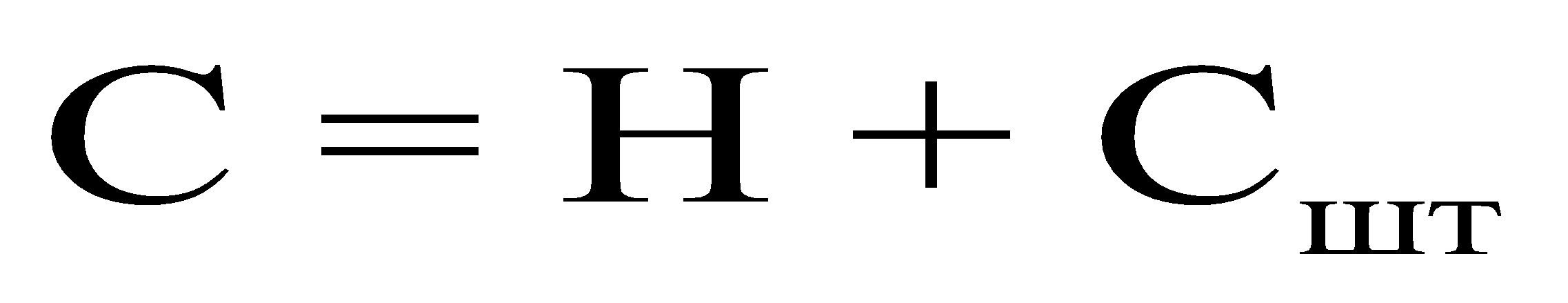 где:Н - размер неоплаты или неполной оплаты затрат медицинской организации на оказание медицинской помощи; - размер штрафа, применяемого к медицинской организации за неоказание, несвоевременное оказание либо оказание медицинской помощи ненадлежащего качества.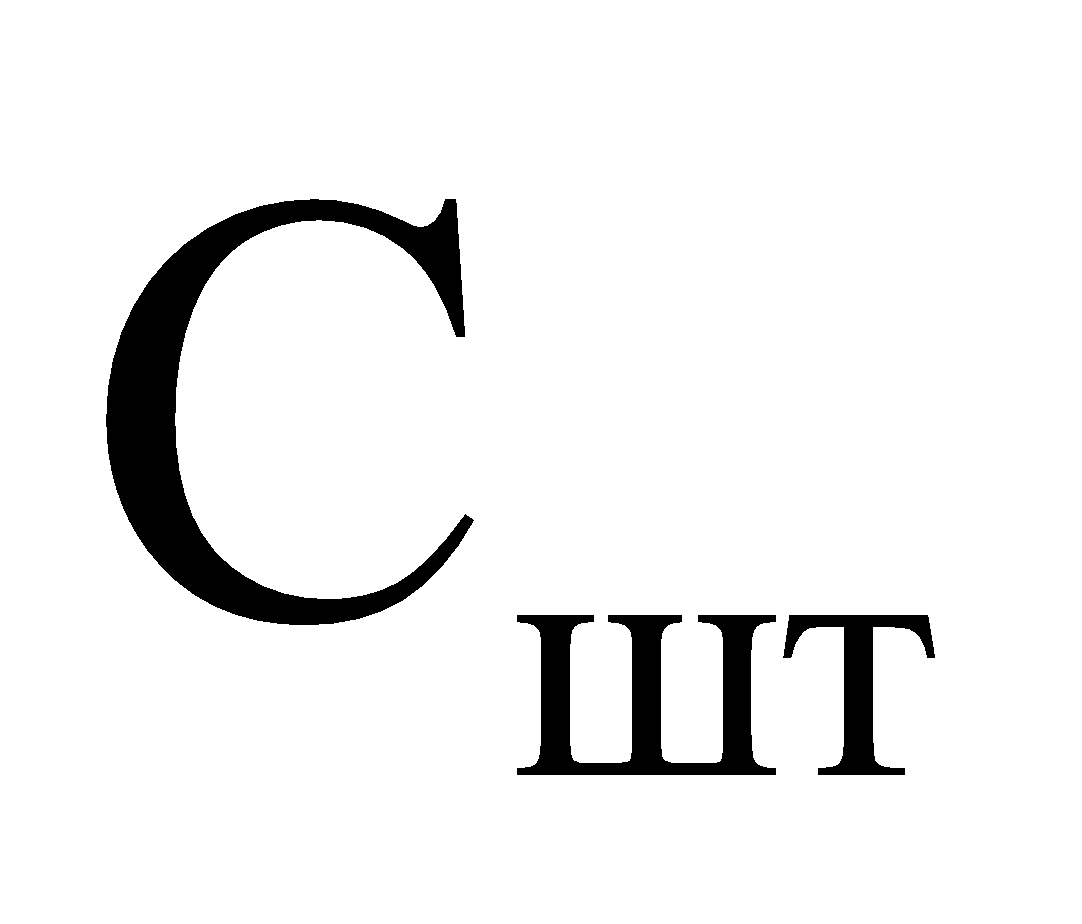  Размер неоплаты или неполной оплаты затрат медицинской организации на оказание медицинской помощи (Н) рассчитывается по формуле:,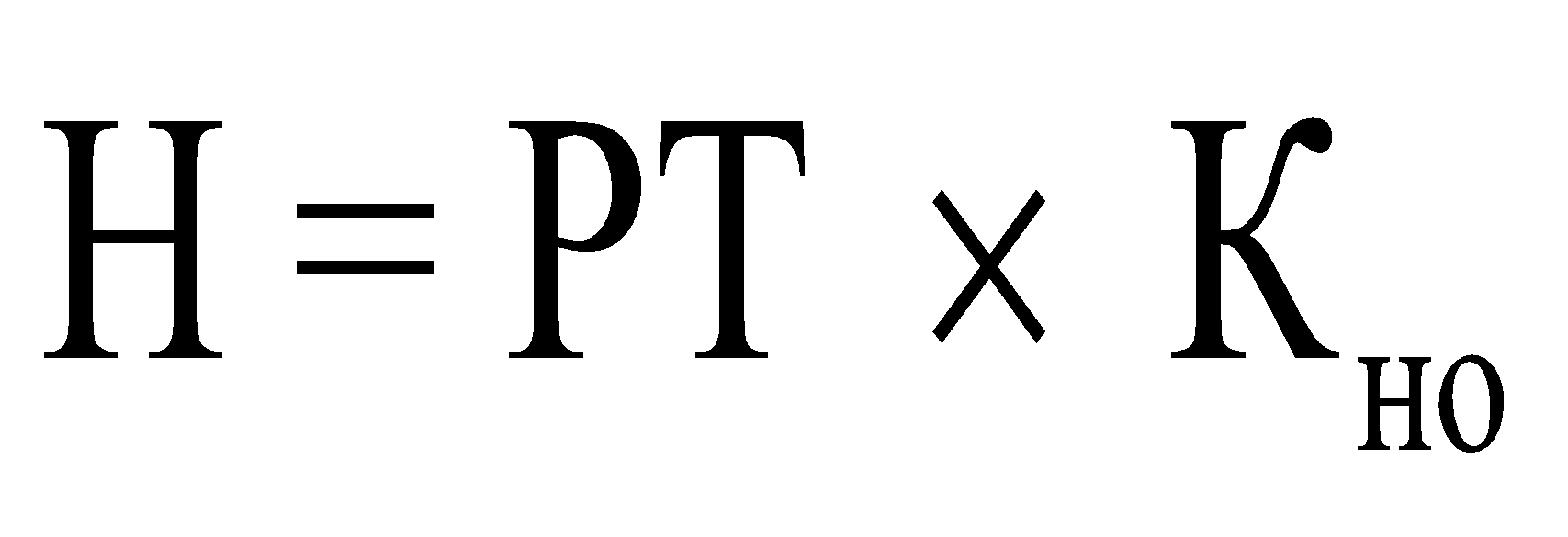 где:РТ - размер тарифа на оплату медицинской помощи, действующий на дату оказания медицинской помощи; - коэффициент для определения размера неполной оплаты медицинской помощи по основанию для отказа в оплате медицинской помощи либо уменьшению оплаты медицинской помощи.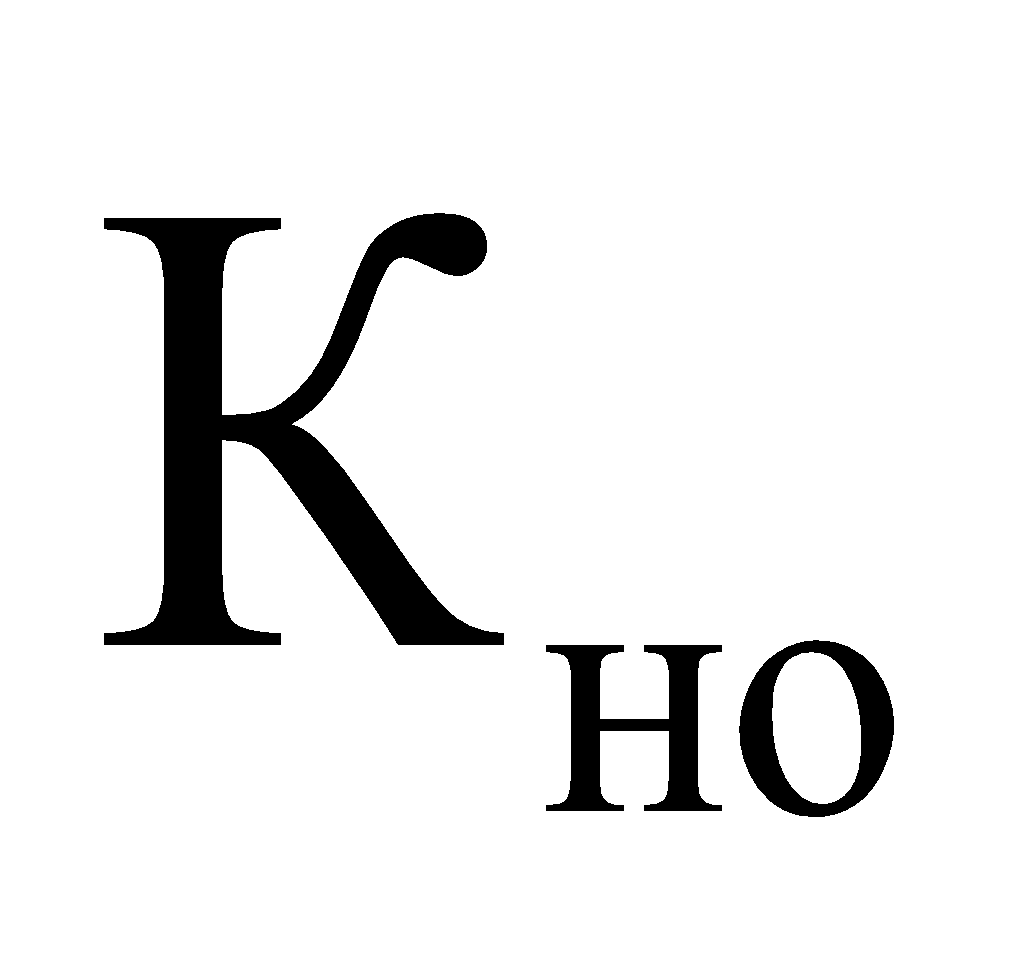 В случаях, когда по результатам медико-экономической экспертизы или экспертизы качества медицинской помощи устанавливается некорректное применение тарифа, требующего его замены (пункт 4.6.1 Перечня оснований), страховая медицинская организация осуществляет оплату медицинской помощи с учетом разницы тарифа, предъявленного к оплате, и тарифа, который следует применить.Размер штрафа, применяемого к медицинской организации за неоказание, несвоевременное оказание либо оказание медицинской помощи ненадлежащего качества (), рассчитывается по формуле: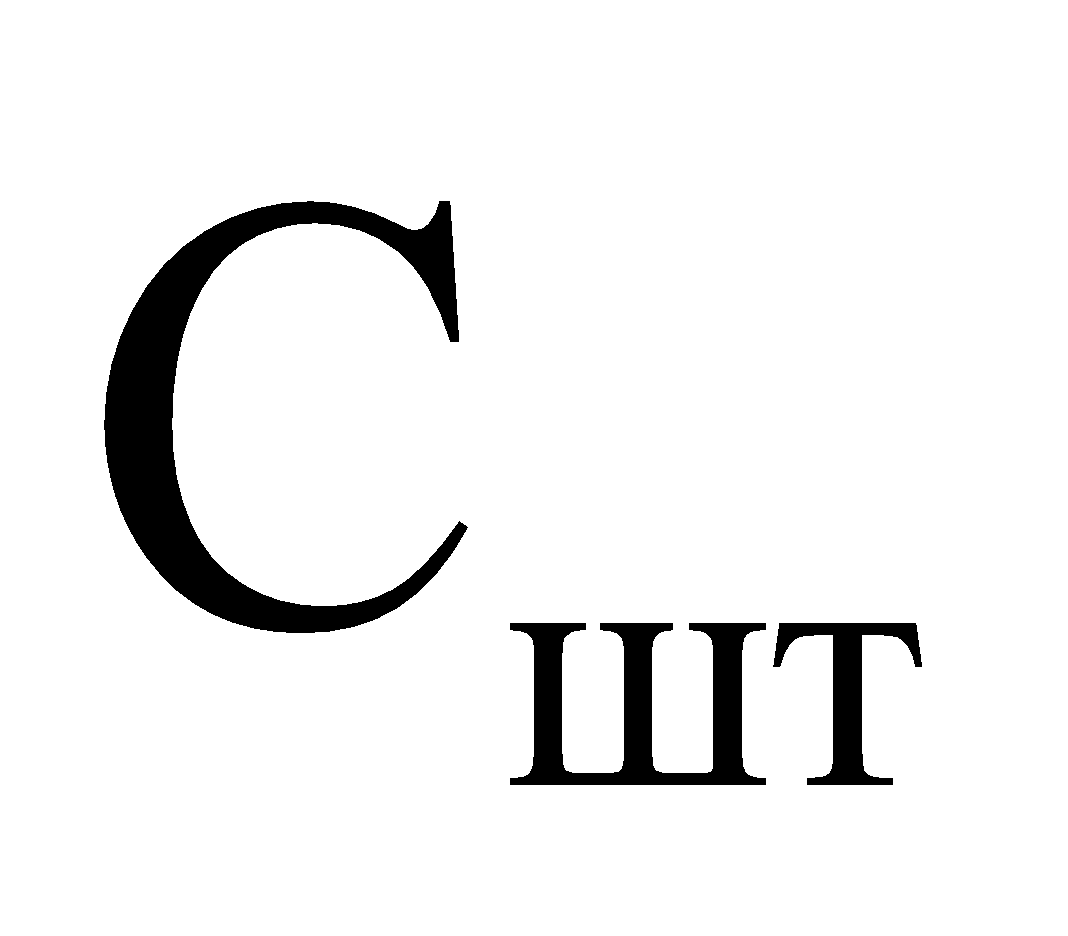 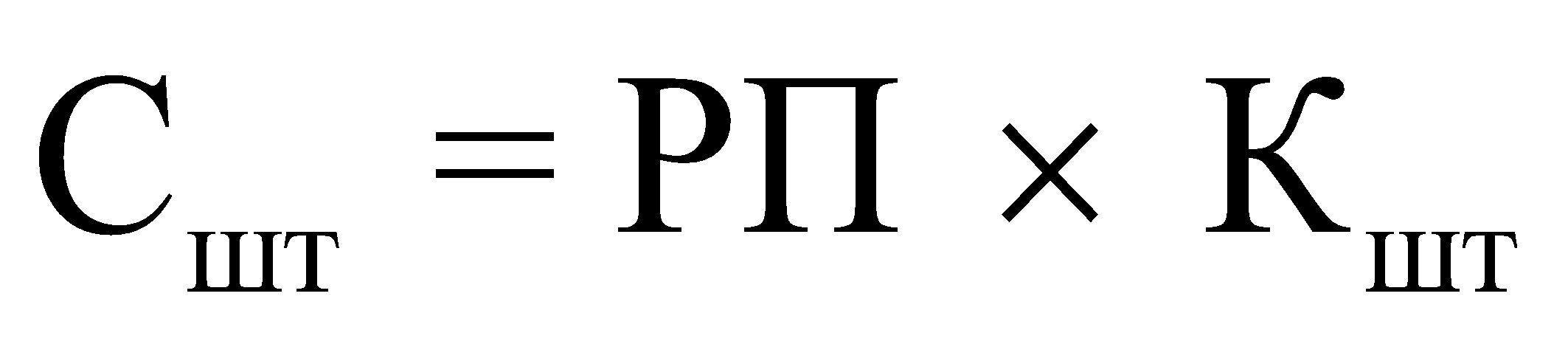 1) при оказании медицинской помощи в амбулаторных условиях:Сшт = РПА x Кшт,где:РПА й - подушевой норматив финансирования медицинской помощи, оказанной в амбулаторных условиях, установленый Территориальной программой государственных гарантий бесплатного оказания гражданам на территории Липецкой области медицинской помощи на дату проведения контроля объемов, сроков, качества и условий предоставления медицинской помощи в соответствии с порядком организации и проведения контроля (5333,70 руб.);Кшт - коэффициент для определения размера штрафа по основанию для начисления штрафа за неоказание, несвоевремменое оказание либо оказание медицинской помощи ненадлежащего качества;2) при оказании скорой медицинской помощи вне медицинской организации:Сшт = РПСМП x Кшт,где:РПСМП - подушевой норматив финансирования скорой медицинской помощи, оказанной вне медицинской организации, установленный установленый Территориальной программой государственных гарантий бесплатного оказания гражданам на территории Липецкой области медицинской помощи на дату проведения контроля объемов, сроков, качества и условий предоставления медицинской помощи в соответствии с порядком организации и проведения контроля (869,30 руб.);Кшт - коэффициент для определения размера штрафа по основанию для начисления штрафа за неоказание, несвоевремменое оказание либо оказание медицинской помощи ненадлежащего качества;3) при оказании медицинской помощи в условиях круглосуточного стационара:Сшт = РПСТ x Кшт,где:РПСТ - подушевой норматив финансирования, установленный установленый Территориальной программой государственных гарантий бесплатного оказания гражданам на территории Липецкой области медицинской помощи на дату проведения контроля объемов, сроков, качества и условий предоставления медицинской помощи в соответствии с порядком организации и проведения контроля (6207,00 руб.);Кшт - коэффициент для определения размера штрафа по основанию для начисления штрафа за неоказание, несвоевремменое оказание либо оказание медицинской помощи ненадлежащего качества.4) при оказании медицинской помощи в условиях дневного стационара:Сшт = РПДС x Кшт,где:РПДС - подушевой норматив финансирования, установленный установленый Территориальной программой государственных гарантий бесплатного оказания гражданам на территории Липецкой области медицинской помощи на дату проведения контроля объемов, сроков, качества и условий предоставления медицинской помощи в соответствии с порядком организации и проведения контроля (1590,80 руб.);Кшт - коэффициент для определения размера штрафа по основанию для начисления штрафа за неоказание, несвоевремменое оказание либо оказание медицинской помощи ненадлежащего качества.Перечень оснований для отказа в оплате медицинской помощи (уменьшения оплаты медицинской помощи)1 Распоряжение Правительства Российской Федерации от 12 октября 2019 г. № 2406-р (Собрание законодательства Российской Федерации, 2019, № 42, ст. 5979; 2020, № 48, ст. 7813).2 Распоряжение Правительства Российской Федерации 31 декабря 2018 г. № 3053-р (Собрание законодательства Российской Федерации, 2019, № 2, ст. 196; № 41, ст. 5780).3 В соответствии со статьей 20 Федерального закона от 21 ноября 2011 г. № 323-ФЗ «Об основах охраны здоровья граждан в Российской Федерации» (Собрание законодательства Российской Федерации, 2011, № 48, ст. 6724; 2020, № 29, ст. 4516).Размеры санкций по проводимым в 2022 году экспертизам  медицинской помощи, оказанной медицинскими организациями в 2021 году, определяются в соответствии с Перечнем оснований для частичной или полной неоплаты медицинской помощи и применения штрафных санкций по результатам медико-экономического контроля, медико-экономической экспертизы и экспертизы качества медицинской помощи в системе обязательного медицинского страхования Липецкой области, утвержденным Тарифным соглашением на 2021 год.5.Заключительные положения5.1. Настоящее Тарифное соглашение вступает в силу с 01 января 2022 года, действует до 31 декабря 2022 года включительно и распространяется на правоотношения, связанные с оплатой  медицинской помощи, оказанной в течение 2022 года.5.2. Тарифное соглашение может быть изменено или дополнено по соглашению всех Сторон. Внесение изменений в Тарифное соглашение осуществляется путем заключения дополнительного соглашения к Тарифному соглашению, которое является его неотъемлемой частью.5.3. Стороны принимают на себя обязательства выполнять настоящее Тарифное соглашение.5.4. В случае возникновения споров по настоящему Тарифному соглашению Стороны принимают все меры для их разрешения путем переговоров между собой.5.5. Настоящее Тарифное соглашение составлено в пяти экземплярах, имеющих равную юридическую силу, по одному экземпляру для каждой Стороны.5.6. ТФОМС Липецкой области доводит настоящее Тарифное соглашение до сведения всех участников системы обязательного медицинского страхования Липецкой области путем размещения на собственном сайте в сети «Интернет».Приложение №1Перечень медицинских организаций (структурных подразделений медицинских организаций), имеющих прикрепившихся лиц, оплата амбулаторной медицинской помощи в которых осуществляется по подушевому нормативу финансирования на прикрепившихся лиц (за исключением расходов на проведение компьютерной томографии, магнитно-резонансной томографии, ультразвукового исследования сердечно-сосудистой системы, эндоскопических диагностических исследований, молекулярно-генетических исследований и патологоанатомических исследований биопсийного (операционного) материала с целью диагностики онкологических заболеваний и подбора противоопухолевой лекарственной терапии, тестирования на выявление новой коронавирусной инфекции (COVID-19), углубленной диспансеризации, а также средств на финансовое обеспечение фельдшерских, фельдшерско-акушерских пунктов) с учетом показателей результативности деятельности медицинской организации (включая показатели объема медицинской помощи), в том числе с включением расходов на медицинскую помощь, оказываемую в иных медицинских организациях оплачиваемую за единицу объема медицинской помощи в разрезе уровней оказания медицинской помощи:1 уровень оказания медицинской помощи1. 	Ассоциация «Новолипецкий медицинский центр»2. 	ГУЗ «Липецкая городская поликлиника №1»3. 	ГУЗ «Липецкая городская поликлиника №2»4. 	ГУЗ «Липецкая городская поликлиника №4»5. 	ГУЗ «Липецкая городская поликлиника №5»6. 	ГУЗ «Липецкая городская поликлиника №7»7.       ЧУЗ «Больница «РЖД-Медицина» города Елец» 8.       ФКУЗ МСЧ МВД России по Липецкой области 9.	ГУЗ «Добровская РБ» 10.	ГУЗ «Долгоруковская РБ» 11.	ГУЗ «Елецкая РБ» 12.	ГУЗ «Измалковская РБ» 13.	ГУЗ «Краснинская РБ» 14.	ГУЗ «Лев-Толстовская РБ» 15.	ГУЗ «Липецкая РБ» 16. 	ГУЗ «Становлянская РБ» 17.	ГУЗ «Хлевенская РБ» 18.	ГУЗ  «Чаплыгинская РБ» 19.	ГУЗ «Воловская РБ»20.	ООО «МК Доктор рядом» (в части оплаты медицинской помощи с применением телемедицинских технологий в рамках меучрежденческих взаиморасчетов)2 уровень оказания медицинской помощи1.	ГУЗ «Липецкая  городская детская больница» 2.       ГУЗ «Елецкая городская больница №2» 3. 	ГУЗ «Елецкая городская детская больница» 4. 	ГУЗ «Грязинская ЦРБ» 5.  	ГУЗ «Данковская ЦРБ» 6. 	ГУЗ «Добринская ЦРБ»  7.	ГУЗ «Задонская ЦРБ» 8. 	ГУЗ «Лебедянская ЦРБ» 9.	ГУЗ «Тербунская ЦРБ» 10.	ГУЗ  «Усманская ЦРБ» 3 уровень оказания медицинской помощи1.  ГУЗ «Липецкий областной клинический центр»  (в части оказания первичной и специализированной медико-санитарной амбулаторной медицинской помощи)2.	ГУЗ «Липецкая городская больница скорой медицинской помощи №1» 3.	ГУЗ «Липецкая городская больница №4 «Липецк-Мед» 4. 	ГУЗ «Липецкая городская больница №3 «Свободный Сокол» 5. 	ГУЗ «Елецкая городская больница №1 им. Семашко Н.А.» 6.	ГУЗ «Липецкая областная клиническая больница» (в части оплаты медицинской помощи с применением телемедицинских технологий в рамках меучрежденческих взаиморасчетов)7.	ГУЗ «Областная детская больница» (в части оплаты медицинской помощи с применением телемедицинских технологий в рамках меучрежденческих взаиморасчетов)8.	ГУЗ «Липецкий областной онкологический диспансер» (в части оплаты медицинской помощи с применением телемедицинских технологий в рамках меучрежденческих взаиморасчетов)9.	ГУЗ «Липецкий областной перинатальный центр» (в части оплаты медицинской помощи с применением телемедицинских технологий в рамках меучрежденческих взаиморасчетов)Приложение №2Перечень медицинских организаций (структурных подразделений медицинских организаций), не имеющих прикрепившихся лиц, оплата амбулаторной медицинской помощи в которых осуществляется за единицу объема медицинской помощи - за медицинскую услугу, за посещение, за обращение (законченный случай), за УЕТ в разрезе уровней оказания медицинской помощи:1 уровень оказания медицинской помощи1.	ГАУЗ «Липецкая городская стоматологическая поликлиника №1»2.	ГАУЗ «Липецкая городская стоматологическая поликлиника №2»3.	ГУЗ «Липецкая городская детская стоматологическая поликлиника»4.    	ГАУЗ «Елецкая городская стоматологическая поликлиника»5.	ООО «ПРОФЕССИОНАЛ»					6.	ООО «Липецк ДЕНТ»7.	ООО «Санта VII»8.	ООО «Виктория»9.	ООО «В.Г.В.А.»	10.	ООО «Скан»11.	ООО «Резонанс Плюс»12.	ООО «КЛИНИКА ЭКСПЕРТ ЛИПЕЦК»13.	ООО «Новейшие медицинские технологии»14.	ООО «АЗБУКА МЕД»15.	ООО «МРТ-Эксперт Липецк II»16.	ООО «Независимая лаборатория «ИНВИТРО»17.	ООО «Академия здоровья»18.	ООО «Научно-методический центр клинической лабораторной диагностики Ситилаб» 19.	ООО «М-ЛАЙН»20.	АО «Северо-западный центр доказательной медицины»21.	ООО «Ситилаб-Липецк-Воронеж»22.	ООО «Клиника на Суворова»23.     ООО «МЦ Л Клиник»24.	ООО «ВИТАЛАБ»25.	ООО «Лаборатория Гемотест»26.	ООО «НПФ «ХЕЛИКС» 27.	ООО «Поликлиника 48»2 уровень оказания медицинской помощи1. 	ГУЗ  «Липецкая областная клиническая инфекционная больница»2.	ГУЗ «Областной кожно-венерологический диспансер» 3.	ГУЗ «Областная стоматологическая поликлиника – стоматологический центр» 	4.	ГУЗ «Липецкий городской родильный дом» 5.	ООО «Первый нейрохирургический»6.	ООО «Офтальмологический центр доктора Тарасова»7.	ООО «Клиника доктора Шаталова» 8.       ООО «Промышленная Медицинская Компания – Медицинский центр»9.	ООО «ФРЕЗЕНИУС НЕФРОКЕА»10.	ООО «ДИАЛИЗНЫЙ ЦЕНТР НЕФРОС - ЛИПЕЦК»11.	ООО «Эверест»12.	ООО «Окулюс»13.	ООО «Прозрение»14.	ООО «Медико-хирургическая Клиника»15.	ООО «Первая Медицинская Клиника»16.	ООО «ПЭТ-Технолоджи Диагностика»17.	МЧУ ДПО «Нефросовет»18.	ООО «Медицинский центр «ЖИЗНЬ»19. 	ООО «ДИАЛИЗ-МЕД ЛИПЕЦК»20.	ООО «Воронежская офтальмологическая клиника»21.	ОБУЗ «Курский онкологический научно-клинический центр имени Г.Е. Островерхова» комитета здравоохранения Курской области	22.      ООО «Пульс»23.      ООО «ЕвроМедПлюс»3 уровень оказания медицинской помощи1.	ГУЗ «Липецкая областная клиническая больница» (кроме медицинской помощи с применением телемедицинских технологий)2.	ГУЗ «Областная детская больница» (кроме медицинской помощи с применением телемедицинских технологий)3.	ГУЗ «Липецкий областной клинический центр» (в части оказания консультативной амбулаторной помощи)4.	ГУЗ «Липецкий областной онкологический диспансер» (кроме медицинской помощи с применением телемедицинских технологий)5.	ГУЗ «Липецкий областной перинатальный центр» (кроме медицинской помощи с применением телемедицинских технологий)Приложение №3Перечень фельдшерских пунктов, фельдшерско-акушерских пунктов с указанием диапазона численности обслуживаемого населения, годового размера финансового обеспечения, а также информации о соответствии/несоответствии ФП, ФАП требованиям, установленным положением об организации оказания первичной медико-санитарной помощи взрослому населению нап 2022 годПриложение №4Перечень круглосуточных стационаров медицинских организаций (структурных подразделений медицинских организаций) в разрезе уровней оказания медицинской помощи: 1 уровень оказания медицинской помощиПодуровень 1.1.1.	ЧУЗ «Больница «РЖД-Медицина» города Елец»2.	ГУЗ «Добровская  РБ» 3.	ГУЗ «Липецкая РБ» 4.	ГУЗ  «Чаплыгинская РБ»5.	ФКУЗ «МСЧ МВД России по Липецкой области» Подуровень 1.2.1.	ГУЗ «Долгоруковская РБ» 2.	ГУЗ «Елецкая РБ» 3.	ГУЗ «Измалковская РБ» 4.	ГУЗ «Краснинская РБ» 5.	ГУЗ «Лев-Толстовская РБ» 6. 	ГУЗ «Становлянская РБ» 7.	ГУЗ «Хлевенская РБ»8.	ГУЗ «Воловская РБ»2 уровень оказания медицинской помощиПодуровень 2.1.1.	ГУЗ «Областной кожно-венерологический диспансер» 2 	ГУЗ «Елецкая городская детская больница» 3. 	ГУЗ «Елецкая городская больница №2» 4.	ООО «Медико-хирургическая Клиника»5.	ООО «Клиника доктора Шаталова» 6.       ООО «Пульс»7.	ООО «Воронежская офтальмологическая клиника» 8. 	ООО «Центр женского здоровья»Подуровень 2.2.1.	ГУЗ «Липецкая  городская детская больница» 2.       ГУЗ «Липецкий городской родильный дом» 3. 	ГУЗ «Грязинская ЦРБ» 4.  	ГУЗ «Данковская ЦРБ» 5. 	ГУЗ «Добринская ЦРБ»  6.	ГУЗ «Задонская ЦРБ» 7. 	ГУЗ «Лебедянская ЦРБ» 8.	ГУЗ «Тербунская ЦРБ» 9.	ГУЗ  «Усманская ЦРБ» 10.	ГУЗ  «Липецкая областная клиническая инфекционная больница»11. 	ФГБУ «Северо-кавказский федеральный научно-клинический центр федерального медико-биологического агентства» 3 уровень оказания медицинской помощиПодуровень 3.1.1.	ГУЗ «Липецкий областной онкологический диспансер» 2.	ГУЗ «Липецкая областная клиническая больница» 3.	ГУЗ «Областная детская больница» 4.	ГУЗ «Липецкая городская больница скорой медицинской помощи №1» 5.       ГУЗ «Липецкая городская больница №4 «Липецк-МЕД» 6.	ГУЗ «Липецкая городская больница №3 «Свободный Сокол» 7.	ГУЗ «Елецкая городская больница №1 им. Семашко Н.А.» Подуровень 3.2.		1.	ГУЗ «Липецкий областной перинатальный центр» 2.	ГУЗ «Липецкий областной клинический центр» 				Приложение №5Перечень медицинских организаций, оказывающих медицинскую помощь в дневных стационарах в разрезе уровней оказания медицинской помощи:1 уровень оказания медицинской помощиПодуровень 1.1.1. 	Ассоциация «Новолипецкий медицинский центр» 2.	ГУЗ «Липецкая городская поликлиника №2» 3. 	ГУЗ «Липецкая городская поликлиника №4» 4. 	ГУЗ «Липецкая городская поликлиника №5»5.	ГУЗ «Липецкая городская поликлиника №7» 6.	ЧУЗ «Больница «РЖД-Медицина» города Елец»7.	ГУЗ «Добровская РБ»8.	ГУЗ «Долгоруковская РБ» 9.	ГУЗ «Елецкая РБ» 10.	ГУЗ «Измалковская РБ» 11.	ГУЗ «Становлянская РБ»12.	ГУЗ «Липецкая РБ» 13.	ГУЗ «Хлевенская РБ»14.	ГУЗ «Лев-Толстовская РБ»15.	ООО «Клиника на Суворова»16.	ООО «МЦ Л Клиник»    Подуровень 1.2.1. 	ГУЗ «Липецкая городская поликлиника №1» 2.	ГУЗ «Краснинская РБ» 3.	ГУЗ «Чаплыгинская РБ» 4.	ГУЗ «Воловская РБ»2 уровень оказания медицинской помощиПодуровень 2.1.1.	ГУЗ «Областной кожно-венерологический диспансер» 2. 	ГУЗ «Елецкая городская больница №2» (кроме центра амбулаторной онкологической помощи) 3. 	ГУЗ «Елецкая городская детская больница» 4.  	ГУЗ «Данковская ЦРБ» 5. 	ГУЗ «Добринская ЦРБ» 6.	ГУЗ «Задонская ЦРБ» 7.	ГУЗ «Тербунская ЦРБ» 8.	ГУЗ  «Усманская ЦРБ» 9.	ООО «Первый нейрохирургический» 10.	ООО «Клиника доктора Шаталова»11.	ООО «Окулюс»12.	ООО «Офтальмологический центр доктора Тарасова» 13.	ООО «Прозрение»14.	ООО «Медико-хирургическая клиника» 15.	ООО «Воронежская офтальмологическая клиника»16.     ООО «Пульс»17.	ООО «Клиника сосудистой хирургии»18.	ООО «Центр женского здоровья»19.	ООО МК «Славити» 20.	ООО «ЕвроМедПлюс» Подуровень 2.2.1.	ГУЗ «Липецкая  городская детская больница» 2.  	ГУЗ «Липецкий городской родильный дом» 3. 	ГУЗ «Грязинская ЦРБ» 4. 	ГУЗ «Лебедянская ЦРБ» Подуровень 2.3.1.	ООО «Центр ЭКО»2.	ООО «МЕДЭКО»3.	ООО «ЭКО центр» (г.Москва)	4.	ООО «ВИТРОМЕД»5.	ООО «За рождение»6.	ООО «Мой малыш»						Подуровень 2.4.ГУЗ «Елецкая городская больница №2» (центр амбулаторной онкологической помощи)3 уровень оказания медицинской помощиПодуровень 3.1.ГУЗ «Липецкий областной онкологический диспансер» ГУЗ «Липецкий областной клинический центр»  ГУЗ «Липецкая городская больница №4 «Липецк-Мед» 4.	ГУЗ «Липецкая городская больница №3 «Свободный Сокол» 5.	ГУЗ «Елецкая городская больница №1 им. Семашко Н.А.» Подуровень 3.2.1.	ГУЗ «Липецкая областная клиническая больница» 2.	ГУЗ «Областная детская больница» 3.	ГУЗ «Липецкая городская больница скорой медицинской помощи №1» Приложение №6Перечень медицинских организаций (структурных подразделений медицинских организаций), оказывающих скорую медицинскую помощь в разрезе уровней оказания медицинской помощи:1 уровень оказания медицинской помощи1. 	ООО «Липецк-Неотложка +» (в рамках межучрежденческих взаиморасчетов)2.	ГУЗ «Добровская РБ» 3.	ГУЗ «Долгоруковская РБ» 4.	ГУЗ «Елецкая РБ» 5.	ГУЗ «Измалковская РБ» 6.	ГУЗ «Краснинская РБ» 7.	ГУЗ «Лев-Толстовская РБ» 8.	ГУЗ «Липецкая РБ» 9. 	ГУЗ «Становлянская РБ» 10.	ГУЗ «Хлевенская РБ» 11.	ГУЗ  «Чаплыгинская РБ» 12.	ГУЗ «Воловская РБ»2 уровень оказания медицинской помощи1.	ГУЗ «Центр скорой медицинской помощи и медицины катастроф Липецкой области»2. 	ГУЗ «Грязинская ЦРБ» 3.  	ГУЗ «Данковская ЦРБ» 4. 	ГУЗ «Добринская ЦРБ»  5.	ГУЗ «Задонская ЦРБ» 6. 	ГУЗ «Лебедянская ЦРБ» 7.	ГУЗ «Тербунская ЦРБ» 8.	ГУЗ  «Усманская ЦРБ» Приложение №7Коэффициенты, применяемые при расчете подушевых нормативов, а так же фактические дифференцированные подушевые нормативы финансирования в разрезе медицинских организаций, применяемые при оплате скорой медицинской помощи в 2022 годуПриложение №8Коэффициенты, применяемые при расчете подушевых нормативов, а так же фактические дифференцированные подушевые нормативы финансирования в разрезе медицинских организаций, применяемые при оплате скорой медицинской помощи в 2022 году1.Общие положения…………………………………………………...71.1.Представители сторон, заключивших тарифное соглашение……... 71.2.Предмет тарифного соглашения……………………………………..71.3.Нормативные документы…………………………………………….81.4.Основные понятия и определения…………………………………...92.Способы оплаты медицинской помощи………………………….112.1.Общие положения…………………………………………………….112.2.Оплата медицинской помощи, оказанной в амбулаторных условиях……………………………………………………………….142.2.1.Порядок оплаты амбулаторной медицинской помощи…………….152.2.1.1.Порядок оплаты  медицинской помощи (медицинских услуг), оказанной в медицинских организациях, имеющих прикрепившихся лиц, оплата медицинской помощи в которых осуществляется по подушевому нормативу финансирования на прикрепившихся лиц, с учетом показателей результативности деятельности медицинской организации (включая показатели объема медицинской помощи), в том числе с включением расходов на медицинскую помощь, оказываемую в иных медицинских организациях оплачиваемую за единицу объема медицинской помощи………………………………………………...192.2.1.2.2.2.1.3.2.2.1.4.2.2.1.5.2.2.1.6.2.2.1.7.2.2.1.8.2.2.1.9.2.2.1.10.2.2.1.11.2.2.1.12.2.2.1.13.Порядок оплаты  медицинской помощи (медицинских услуг), оказанной в поликлиниках МО (структурных подразделениях МО), не имеющих прикрепившихся лиц …………….……………Порядок оплаты отдельных диагностических (лабораторных) исследований (компьютерной томографии, магнитно-резонансной томографии, ультразвукового исследования сердечно-сосудистой системы, эндоскопических диагностических исследований, молекулярно-генетических исследований и патологоанатомических исследований биопсийного (операционного) материала с целью диагностики онкологических заболеваний и подбора противоопухолевой лекарственной терапии, тестирования на выявление новой коронавирусной инфекции (COVID-19))……………………………………………….Порядок финансирования фельдшерских, и фельдшерско-акушерских пунктов………………………………………………….Порядок оплаты медицинской помощи, оказанной в центрах здоровья………………………………………………………………..Порядок оплаты  медицинских услуг по проведению диспансеризации определенных групп взрослого населения……..Порядок оплаты профилактических медицинских осмотров……...Порядок оплаты  медицинских услуг по проведению углубленной диспансеризации граждан, переболевших новой коронавирусной инфекцией (covid-19)…………………………………………………Порядок оплаты диспансеризации пребывающих в стационарных учреждениях детей-сирот и детей, находящихся в трудной жизненной ситуации………………………………………………….Порядок оплаты диспансеризации детей-сирот и детей, оставшихся без попечения родителей, в том числе усыновленных (удочеренных), принятых под опеку (попечительство), в приемную или патронатную семью…………………………………Порядок оплаты профилактических медицинских осмотров несовершеннолетних…………………………………………………Оплата диализа в амбулаторных условиях……………………….Оплата за проведение позитронной эмиссионной томографии, совмещенной с компьютерной томографией………………………2222232426272829303131322.3.Оплата медицинской помощи, оказанной в круглосуточных стационарах………………………………………...………………...322.3.1.Порядок оплаты медицинской помощи, оказанной в круглосуточных стационарах ………………………………………..322.4.Оплата медицинской помощи, оказанной в дневных  стационарах……………………………………………………………352.4.1.Порядок оплаты медицинской помощи, оказанной в дневных стационарах……………………………………………………………352.5.Оплата скорой медицинской помощи………………………...……..372.5.1.Порядок оплаты медицинских услуг скорой медицинской помощи………………………………………………………………..373.Размер и структура тарифов на оплату медицинской помощи403.1.Размер и структура тарифов на оплату амбулаторной медицинской помощи ………………………………………………..403.1.1.Размер среднего подушевого норматива финансирования в амбулаторных условиях ……………………………………………...413.1.2.Размер базового подушевого норматива финансирования медицинских организаций……………………………………………413.1.3.Коэффициент приведения среднего подушевого норматива финансирования к базовому нормативу финансирования ………... 413.1.4.Половозрастные коэффициенты дифференциации подушевого норматива для медицинских организаций ………………………….413.1.5.Перечень показателей результативности деятельности медицинских организаций, применяемых при осуществлении выплат медицинским организациям, имеющим прикрепившихся лиц, критерии их оценки, размер и порядок осуществления выплат за их выполнение……………………………………………..413.1.6.Тарифы на оплату единиц объема медицинской помощи…………423.1.6.1.Тарифы на оплату посещений, обращений………………………….433.1.6.2.Тарифы по стоматологии……………………………………………..443.1.6.2.1.Классификатор основных медицинских услуг по оказанию первичной медико-санитарной специализированной стоматологической помощи, оказанной в амбулаторных условиях.443.1.6.3.Тарифы на отдельные медицинские услуги………………………...493.1.6.3.1.  Тарифы на отдельные медицинские услуги, применяемые при оплате амбулаторной медицинской помощи  ……………………..493.1.6.3.2.Тарифы на медицинские услуги, финансирование которых осуществляется в соответствии с нормативами финансовых затрат на единицу объема медицинской помощи, установленными Территориальной программой ОМС из средств, не входящих в расчет подушевых нормативов…………………………………….693.1.6.3.3.Тарифы на медицинские услуги по проведению диспансеризации определенных групп взрослого населения …………………………733.1.6.3.4.Тарифы на медицинские услуги по проведению углубленной диспансеризации определенных групп взрослого населения гражданам, переболевшим новой коронавирусной инфекцией (COVID-19)……………………………………………………………783.1.6.3.5.Тарифы на  медицинские услуги по проведению диспансеризации пребывающих в стационарных учреждениях детей-сирот и детей, находящихся в трудной жизненной ситуации ……………………..793.1.6.3.6.Тарифы на медицинские услуги  по проведению диспансеризации детей-сирот и детей, оставшихся без попечения родителей, в том числе усыновленных (удочеренных), принятых под опеку (попечительство), в приемную или патронатную семью….………    793.1.6.3.7.Тарифы на медицинские услуги по проведению профилактических медицинских осмотров несовершеннолетним  803.1.6.3.8.Тарифы на  медицинские услуги по проведению профилактических медицинских осмотров…………………………813.1.6.3.9.Тарифы на  медицинские услуги, оказываемые в центрах здоровья ………………………………………………………………823.1.7.Базовые нормативы финансовых затрат на финансовое обеспечение структурных подразделений медицинских организаций …………………………………………………………..843.1.8.Структуры тарифов по амбулаторной медицинской помощи……..853.2.Размер и структура тарифов на оплату медицинской помощи, оказанной в круглосуточных стационарах ……………………..…..853.2.1.Средний размер финансового обеспечения стационарной медицинской помощи, определенный на основе нормативов объемов медицинской помощи и финансовых затрат на единицу объема медицинской помощи в круглосуточных стационарах, установленных Территориальной программой ОМС………………853.2.2.Перечень клинико-статистических групп (КСГ) с указанием коэффициентов относительной затратоемкости КСГ………………853.2.3.Размер средней стоимости законченного случая лечения, включенного в КСГ…………………………………………………...963.2.4.Поправочные коэффициенты оплаты КСГ………………………….963.2.4.1.Коэффициенты подуровня оказания медицинской помощи в круглосуточных стационарах………………………………………...963.2.4.2.Коэффициенты сложности лечения пациента………………………983.2.4.3.Коэффициент приведения среднего норматива финансовых затрат на 1 случай лечения в круглосуточном стационаре к базовой ставке…………………………………………………………………..993.2.5.Расчет стоимости 1 случая лечения заболевания в круглосуточном стационаре………………………………………….993.2.6.Тарифы на оплату законченных случаев лечения заболеваний в стационарных условиях с применением методов высокотехнологичной медицинской помощи ………………….......1023.2.7Тариф 1 услуги по проведению гемодиализа ……………….……...1043.2.8.Порядок оплаты прерванных случаев оказания медицинской помощи………………………………………………………………...1053.2.9.Структуры тарифов по круглосуточным стационарам ……………1123.3.Размер и структура тарифов на оплату медицинской помощи, оказанной в дневных стационарах ………………………………….1133.3.1.Средний размер финансового обеспечения медицинской помощи по дневным стационарам, определенный на основе нормативов объемов медицинской помощи и финансовых затрат на единицу объема медицинской помощи в дневных стационарах, установленных Территориальной программой ОМС………………1133.3.2.Перечень клинико-статистических групп (КСГ) с указанием коэффициентов относительной затратоемкости КСГ………………1133.3.3.Размер средней стоимости законченного случая лечения, включенного в КСГ…………………………………………………...1183.3.4.Поправочные коэффициенты оплаты КСГ………………………….1193.3.4.1.Коэффициенты подуровня оказания медицинской помощи в дневных стационарах…………………………………………………1193.3.4.2.Коэффициенты специфики…………………………………………...1193.3.4.3.Коэффициент приведения среднего норматива финансовых затрат на 1 случай лечения в дневном стационаре к базовой ставке……..1193.3.4.4.3.3.5.Коэффициенты сложности лечения пациента (КСЛП) в дневном стационареРасчет стоимости 1 случая лечения в дневном стационаре……….1191193.3.6.Порядок оплаты прерванных случаев оказания медицинской помощи………………………………………………………………1223.3.7.Структура тарифов по дневным стационарам ……………………...1273.4.Размер и структура тарифов на оплату скорой медицинской помощи ………………………………………………………….…….1273.4.1.Размер среднего подушевого норматива финансирования скорой медицинской помощи ………………………………………………..1273.4.2.Размер базового подушевого норматива финансирования скорой медицинской помощи ………………………………………………..1273.4.3.Коэффициент приведения среднего подушевого норматива финансирования к базовому нормативу финансирования…………1273.4.4Половозрастные коэффициенты дифференциации подушевого норматива финансирования скорой медицинской помощи………..1273.4.5.Тарифы на вызов скорой медицинской помощи………………….1283.4.6.Структура тарифов по скорой медицинской помощи……………...1284.Размер неоплаты или неполной оплаты затрат на оказание медицинской помощи, а также уплаты медицинской организацией штрафов за неоказание, несвоевременное оказание либо оказание медицинской помощи ненадлежащего качества………………………………………………………………1295.Заключительные положения………………………………………1445.1.Срок действия Тарифного соглашения……………………………...1445.2.Порядок изменения Тарифного соглашения……………………......1445.3.-5.6.Прочие положения……………………………………………………144ПриложенияПриложение №1……………………………………………………… 146Приложение №2……………………………………………………… 148Приложение №3……………………………………………………… 150Приложение №4……………………………………………………… 161Приложение №5……………………………………………………… 163Приложение №6……………………………………………………… 165Приложение №7……………………………………………………… 166Приложение №8……………………………………………………… 168Вид медицинской помощиЕдиница объемаБазовый норматив финансовых затрат на единицу объема, руб.Медицинская помощь в амбулаторных условиях, в том числе:ххс профилактической и иными целями,в том числе:посещение /комплексное посещение679,80- для проведения профилактических медицинских осмотровкомплексное посещение2 015,90- для проведения диспансеризациикомплексное посещение2 492,50- в том числе для проведения углубленной диспансеризациикомплексное посещение1 017,50- с иными целямипосещение329,00в неотложной формепосещение713,70в связи с заболеваниями – обращений, и проведение следующих отдельных диагностических (лабораторных) исследований в рамках базовой программы обязательного медицинского страхования, в том числе:обращение1 599,80- компьютерная томографияисследование2 542,00- магнитно-резонансная томографияисследование3 575,00- ультразвуковое исследование сердечно-сосудистой системыисследование492,10- эндоскопическое диагностическое исследованиеисследование923,30- молекулярно-генетические исследования с целью диагностики онкологических заболеванийисследование8 174,20- патолого-анатомическое исследование биопсийного (операционного) материала с целью диагностики онкологических заболеваний и подбора противоопухолевой лекарственной терапииисследование2 021,30- тестирование на выявление новой коронавирусной инфекции COVID-19тестирование600,50по заболеванию при оказании медицинской помощи по профилю «Медицинская реабилитания»комплексное посещение18 438,40ПолВозраст, летВозраст, летВозраст, летВозраст, летВозраст, летПолОт 0 до 1От 1 до 4От 5 до 1718-6465 и старшеПолкоэффициенты дифференциации подушевого норматива КДкоэффициенты дифференциации подушевого норматива КДкоэффициенты дифференциации подушевого норматива КДкоэффициенты дифференциации подушевого норматива КДкоэффициенты дифференциации подушевого норматива КДМужчины2,3171,3521,3330,6871,600Женщины2,2551,3311,4151,0251,600Наименование показателяПериод оценкиЗначение критерия при выполнении которого осуществляются выплатыВыполнение объемов посещений по неотложной медицинской помощиКварталНе менее 80% от планаВыполнение   объемов    обращений    по    поводу заболеванийКварталНе менее 80% от планаВыполнение планового количества комплексных посещений по проведению профилактических медицинских осмотров в соответствии с объемом медицинских исследований, установленным приказами Министерства здравоохранения Российской Федерации 27.04.2021 № 404н, от 10.08.2017 №514н КварталНе менее 80% от планаВыполнение планового количества комплексных посещений по проведению диспансеризации в соответствии с объемом медицинских исследований, установленным приказами Министерства здравоохранения Российской Федерации от 27.04.2021 № 404н, от 15.02.2013 № 72н, от 11.04.2013 № 216н КварталНе менее 80% от планаДоля врачебных посещений с профилактической целью за период, от общего числа посещений за период (включая посещения на дому).ГодНе менее 80%Доля взрослых пациентов с установленным диагнозом злокачественное новообразование, выявленным впервые при профилактических медицинских осмотрах и диспансеризации за период, от общего числа взрослых пациентов с впервые в жизни установленным диагнозом злокачественное новообразование за периодГодНе менее 28,4% от планаВыполнение	плана	вакцинации взрослых граждан по эпидемиологическим показаниям за период (коронавирусная инфекция COVID- 19).ГодНе менее 80% от планаСпециальности1 и 2 уровень1 и 2 уровень1 и 2 уровень3 уровень (кроме консультативного приема)3 уровень (кроме консультативного приема)3 уровень (кроме консультативного приема)СпециальностиПосещение с иными целямиПосещение по неотложной помощиОбращение по поводу заболеванияПосещение с иными целямиПосещение по неотложнойпомощиОбращение по поводу заболеванияВзрослая сетьВзрослая сетьВзрослая сетьВзрослая сетьВзрослая сетьВзрослая сетьВзрослая сетьБазовая программа ОМСБазовая программа ОМСБазовая программа ОМСБазовая программа ОМСБазовая программа ОМСБазовая программа ОМСБазовая программа ОМСТерапия             184,92775,22862,29184,92775,22862,29Кардиология*210,561 107,14210,561 107,14Ревматология*210,561 107,14210,561 107,14Гастроэнтерология184,92862,29184,92862,29Аллергология        350,351 543,61350,351 543,61Неврология          219,381 085,84219,381 085,84Нефрология184,92862,29184,92862,29Гематология184,92862,29184,92862,29Гериатрия184,92775,22862,29184,92775,22862,29Нейрохирургия197,001 000,69197,001 000,69Инфекционные болезни*277,621 117,79277,621 117,79Эндокринология*380,441 618,13380,441 618,13Хирургия            197,001 000,69197,001 000,69Урология            159,41702,60159,41702,60Травматология197,001 000,69197,001 000,69Акушерство-гинекология      258,141 650,06258,141 650,06Оториноларингология 153,531 064,56153,531 064,56Офтальмология       131,61840,99131,61840,99Колопроктология197,001 000,69197,001 000,69Пульмонология184,92862,29184,92862,29Дерматология*        158,851 128,43158,851 128,43Общая врачебная практика203,41852,74948,51203,41852,74948,51Онкология*162,73758,82179,00834,69Лечебная физкультура*175,67175,67Посещение по неотложной медицинской помощи в приемном отделении без последующей госпитализации665,32665,32Медицинская помощь в травматологическом пункте1 259,261 259,26Медицинская помощь оказанная средним медицинским персоналом, ведущим самостоятельный амбулаторный прием 147,94147,94Сверх базовой программы ОМССверх базовой программы ОМССверх базовой программы ОМССверх базовой программы ОМССверх базовой программы ОМССверх базовой программы ОМССверх базовой программы ОМСПсихиатрия838,76838,76Наркология*368,65368,65Психотерапия453,38453,38Профпатология422,89422,89Венерология*444,501 151,38444,501 151,38Фтизиатрия*682,16682,16*тарифы применяются независимо от возраста пациента*тарифы применяются независимо от возраста пациента*тарифы применяются независимо от возраста пациента*тарифы применяются независимо от возраста пациента*тарифы применяются независимо от возраста пациента*тарифы применяются независимо от возраста пациента*тарифы применяются независимо от возраста пациентаДетская сетьДетская сетьДетская сетьДетская сетьДетская сетьДетская сетьДетская сетьБазовая программа ОМСБазовая программа ОМСБазовая программа ОМСБазовая программа ОМСБазовая программа ОМСБазовая программа ОМСБазовая программа ОМСПедиатрия           278,881 173,391 330,70278,881 173,391 330,70Гастроэнтерология278,881 330,70278,881 330,70Аллергология        367,861 620,79367,861 620,79Неврология          230,351 140,14230,351 140,14Гематология278,881 330,70278,881 330,70Нефрология278,881 330,70278,881 330,70Хирургия            206,861 050,72206,861 050,72Травматология206,861 050,72206,861 050,72Акушерство-гинекология      271,051 732,57271,051 732,57Оториноларингология 161,211 117,79161,211 117,79Офтальмология       138,19883,04138,19883,04Урология206,861 050,72206,861 050,72Общая врачебная практика213,59898,67995,95213,59898,67995,95Медицинская помощь оказанная средним медицинским персоналом, ведущим самостоятельный амбулаторный прием 155,33155,33Посещение по неотложной медицинской помощи в приемном отделении без последующей госпитализации665,32665,32Сверх базовой программы ОМССверх базовой программы ОМССверх базовой программы ОМССверх базовой программы ОМССверх базовой программы ОМССверх базовой программы ОМССверх базовой программы ОМСПсихиатрия880,72880,72Код услугиНаименование услугиЧисло УЕТЧисло УЕТКод услугиНаименование услугивзрослый приемдетский приемA12.07.001Витальное окрашивание твердых тканей зуба0,350,35A12.07.003Определение индексов гигиены полости рта0,610,61A12.07.004Определение пародонтальных индексов0,760,76B01.003.004.002Проводниковая анестезия0,960,96B01.003.004.004Аппликационная анестезия0,310,31B01.003.004.005Инфильтрационная анестезия0,50,5A06.30.002Описание и интерпретация рентгенографических изображений0,930,93A06.07.010Радиовизиография челюстно-лицевой области0,750,75A06.07.003Прицельная внутриротовая контактная рентгенография0,750,75A11.07. 026Взятие образца биологического материала из очагов поражения органов рта1,121,12A11.01.019Получение соскоба с эрозивно-язвенных элементов кожи и слизистых оболочек1,121,12A11.07.011Инъекционное введение лекарственных препаратов в челюстно-лицевую область1,11,1A25.07.001Назначение лекарственных препаратов при заболеваниях полости рта и зубов0,250,25A05.07.001Электроодонтометрия зуба0,420,42B01.064.003Прием (осмотр, консультация) врача-стоматолога детского первичный1,95B01.064.004Прием (осмотр, консультация) врача-стоматолога детского повторный1,37B04.064.001Диспансерный прием (осмотр, консультация) врача-стоматолога детского1,19B01.065.007Прием (осмотр, консультация) врача-стоматолога первичный1,681,95B01.065.008Прием (осмотр, консультация) врача-стоматолога повторный1,181,37B04.065.005Диспансерный прием (осмотр, консультация) врача-стоматолога1,251,19B01.065.001Прием (осмотр, консультация) врача-стоматолога-терапевта первичный1,68B01.065.002Прием (осмотр, консультация) врача-стоматолога-терапевта повторный1,18B04.065.001Диспансерный прием (осмотр, консультация) врача-стоматолога-терапевта1,25B01.065.003Прием (осмотр, консультация) зубного врача первичный1,681,95B01.065.004Прием (осмотр, консультация) зубного врача повторный1,181,37B04.065.003Диспансерный прием (осмотр, консультация) зубного врача1,251,19B01.065.005Прием (осмотр, консультация) гигиениста стоматологического первичный1,51,5B01.065.006Прием (осмотр, консультация) гигиениста стоматологического повторный0,90,9A03.07.001Люминесцентная стоматоскопия0,630,63A11.07.010Введение лекарственных препаратов в пародонтальный карман0,990,99A11.07.022Аппликация лекарственного препарата на слизистую оболочку полости рта0,450,45A16.07.051Профессиональная гигиена полости рта и зубов122A16.07.082Сошлифовывание твердых тканей зуба0,250,25A11.07.023Применение метода серебрения зуба0,880,88A15.07.003Наложение лечебной повязки при заболеваниях слизистой оболочки полости рта и пародонта в области одной челюсти22А16.07.002.001Восстановление зуба пломбой I, II, III, V, VI класс по Блэку с использованием стоматологических цементов21,531,53А16.07.002.002Восстановление зуба пломбой I, II, III, V,VI класс по Блэку с использование материалов химического отверждения21,951,95А16.07.002.003Восстановление зуба пломбой с нарушением контактного пункта II, III класс по Блэку с использованием стоматологических цементов21,851,85А16.07.002.004Восстановление зуба пломбой с нарушением контактного пункта II, III класс по Блэку с использованием материалов химического отверждения22,52,5А16.07.002.005Восстановление зуба пломбой пломбой IV класс по Блэку с использованием стеклоиномерных цементов22,452,45А16.07.002.006Восстановление зуба пломбой пломбой IV класс по Блэку с использованием материалов химического отверждения23,253,25А16.07.002.007Восстановление зуба пломбой из амальгамы I, V класс по Блэку21,951,95А16.07.002.008Восстановление зуба пломбой из амальгамы II класс по Блэку22,332,33А16.07.002.010Восстановление зуба пломбой I, V, VI класс по Блэку с использованием материалов из фотополимеров23,353,35А16.07.002.011Восстановление зуба пломбой с нарушением контактного пункта II, III класс по Блэку с использованием материалов из фотополимеров23,753,75А16.07.002.012Восстановление зуба пломбой IV класс по Блэку с использованием материалов из фотополимеров244А16.07.002.009Наложение временной пломбы1,251,25A16.07.091Снятие временной пломбы0,250,25A16.07.092Трепанация зуба, искусственной коронки0,480,48A16.07.008.001Пломбирование корневого канала зуба пастой1,161,16A16.07.008.002Пломбирование корневого канала зуба гуттаперчивыми штифтами1,71,7A11.07.027Наложение девитализирующей пасты 0,030,03A16.07.009Пульпотомия (ампутация коронковой пульпы)0,210,21A16.07.010Экстирпация пульпы0,460,46A16.07.019Временное шинирование при заболеваниях пародонта31,981,98A16.07.020.001Удаление наддесневых и поддесневых зубных отложений в области зуба ручным методом40,320,32A16.07.025.001Избирательное полирование зуба0,20,2A22.07.002Ультразвуковое удаление наддесневых и поддесневых зубных отложений в области зуба40,20,2A16.07.030.001Инструментальная и медикаментозная обработка хорошо проходимого корневого канала0,920,92A16.07.030.002Инструментальная и медикаментозная обработка плохо проходимого корневого канала1,711,71A16.07.030.003Временное пломбирование лекарственным препаратом корневого канала0,50,5A16.07.039Закрытый кюретаж при заболеваниях пародонта в области зуба40,310,31А16.07.082.001Распломбировка корневого канала ранее леченного пастой22А16.07.082.002Распломбировка одного корневого канала ранее леченного фосфатцементом/резорцин-формальдегидным методом3,553,55B01.067.001Прием (осмотр, консультация) врача-стоматолога-хирурга первичный1,41,4B01.067.002Прием (осмотр, консультация) врача-стоматолога-хирурга повторный1,081,08A11.03.003Внутрикостное введение лекарственных препаратов0,820,82A15.03.007Наложение шины при переломах костей56,876,87A15.03.011Снятие шины с одной челюсти1,431,43A15.04.002Наложение иммобилизационной повязки при вывихах (подвывихах) суставов2,552,55A15.07.001Наложение иммобилизационной повязки при вывихах (подвывихах) зубов2,962,96A11.07.001Биопсия слизистой полости рта1,151,15A11.07.002Биопсия языка1,151,15А11.07.005Биопсия слизистой преддверия полости рта 1,151,15A11.07.007Биопсия тканей губы1,151,15A11.07.008Пункция кисты полости рта0,910,91A11.07.009Бужирование протоков слюнных желез3,013,01A11.07.013Пункция слюнной железы 0,910,91A11.07.014Пункция тканей полости рта 0,910,91A11.07.015Пункция языка 0,910,91A11.07.016Биопсия слизистой ротоглотки 1,151,15A11.07.018Пункция губы 0,910,91A11.07.019Пункция патологического образования слизистой преддверия полости рта0,910,91A11.07.020Биопсия слюнной железы 1,151,15A15.01.003Наложение повязки при операции в челюстно-лицевой области1,061,06A15.07.002Наложение повязки при операциях в полости рта1,061,06A16.01.004Хирургическая обработка раны или инфицированной ткани61,31,3A16.01.008Сшивание кожи и подкожной клетчатки70,840,84A16.07.097Наложение шва на слизистую оболочку рта0,840,84A16.01.012Вскрытие и дренирование флегмоны (абсцесса) 22A16.01.016Удаление атеромы 2,332,33A16.01.030Иссечение грануляции 2,222,22A16.04.018Вправление вывиха сустава11A16.07.095.001Остановка луночного кровотечения без наложения швов методом тампонады1,251,25A16.07.095.002Остановка луночного кровотечения без наложения швов с использованием гемостатических материалов 11A16.07.001.001Удаление временного зуба1,011,01A16.07.001.002Удаление постоянного зуба1,551,55A16.07.001.003Удаление зуба сложное с разъединением корней2,582,58A16.07.024Операция удаления ретинированного, дистопированного или сверхкомплектного зуба33A16.07.040Лоскутная операция в полости рта82,72,7A16.07.007Резекция верхушки корня3,783,78A16.07.011Вскрытие подслизистого или поднадкостничного очага воспаления в полости рта11A16.07.012Вскрытие и дренирование одонтогенного абсцесса0,970,97A16.07.013Отсроченный кюретаж лунки удаленного зуба 1,031,03A16.07.014Вскрытие и дренирование абсцесса полости рта2,142,14A16.07.015Вскрытие и дренирование очага воспаления мягких тканей лица или дна полости рта2,412,41A16.07.016Цистотомия или цистэктомия3,893,89A16.07.017.002Коррекция объема и формы альвеолярного отростка91,221,22A16.07.026Гингивэктомия4,34,3А16.07.089Гингивопластика4,34,3A16.07.038Открытый кюретаж при заболеваниях пародонта в области зуба411A16.07.042Пластика уздечки верхней губы2,12,1A16.07.043Пластика уздечки нижней губы2,12,1A16.07.044Пластика уздечки языка11A16.07.096Пластика перфорации верхнечелюстной пазухи44A16.07.008.003Закрытие перфорации стенки корневого канала зуба1,81,8A16.07.058Лечение перикоронита (промывание, рассечение и/или иссечение капюшона)1,041,04A16.07.059Гемисекция зуба2,62,6A11.07.025Промывание протока слюнной железы1,851,85A16.22.012Удаление камней из протоков слюнных желез33A16.30.064Иссечение свища мягких тканей2,252,25A16.30.069Снятие послеоперационных швов (лигатур)0,380,38B01.054.001Осмотр (консультация) врача-физиотерапевта 1,51,5A17.07.001Электрофорез лекарственных препаратов при патологии полости рта и зубов1,51,5A17.07.003Диатермокоагуляция при патологии полости рта и зубов 0,50,5A17.07.004Ионофорез при патологии полости рта и зубов1,011,01A17.07.006Депофорез корневого канала зуба1,51,5A17.07.007Дарсонвализация при патологии полости рта22A17.07.008Флюктуоризация при патологии полости рта и зубов1,671,67A17.07.009Воздействие электрическими полями при патологии полости рта и зубов11A17.07.010Воздействие токами надтональной частоты (ультратонотерапия) при патологии полости рта и зубов11A17.07.011Воздействие токами ультравысокой частоты при патологии полости рта и зубов1,251,25A17.07.012Ультравысокочастотная индуктотермия при патологии полости рта и зубов1,251,25A20.07.001Гидроорошение при заболевании полости рта и зубов1,51,5А21.07.001Вакуум-терапия в стоматологии 0,680,68A22.07.005Ультрафиолетовое облучение ротоглотки1,251,25A22.07.007Ультрафонофорез лекарственных препаратов на область десен11ОртодонтияОртодонтияОртодонтияОртодонтияB01.063.001Прием (осмотр, консультация) врача-ортодонта первичный4,21B01.063.002Прием (осмотр, консультация) врача-ортодонта повторный1,38B04.063.001Диспансерный прием (осмотр, консультация) врача-ортодонта1,69A02.07.004Антропометрические исследования1,1А23.07.002.027Изготовление контрольной модели2,5A02.07.010.001Снятие оттиска с одной челюсти1,4A02.07.010Исследование на диагностических моделях челюстей2A23.07.001.001Коррекция съемного ортодонического аппарата1,75A23.07.003Припасовка и наложение ортодонтического аппарата1,8A23.07.001.002Ремонт ортодонического аппарата 1,55A23.07.002.037Починка перелома базиса самотвердеющей пластмассой1,75A23.07.002.045Изготовление дуги вестибулярной с дополнительными изгибами3,85A23.07.002.073Изготовление дуги вестибулярной2,7A23.07.002.051Изготовление кольца ортодонтического4A23.07.002.055Изготовление коронки ортодонтической4A23.07.002.058Изготовление пластинки вестибулярной2,7A23.07.002.059Изготовление пластинки с заслоном для языка (без кламмеров)2,5A23.07.002.060Изготовление пластинки с окклюзионными накладками18,0А16.07.053.002Распил ортодонтического аппарата через винт1Профилактические услугиПрофилактические услугиПрофилактические услугиПрофилактические услугиB04.064.002Профилактический прием (осмотр, консультация) врача-стоматолога детского1,57B04.065.006Профилактический прием (осмотр, консультация) врача-стоматолога1,31,57B04.065.002Профилактический прием (осмотр, консультация) врача-стоматолога-терапевта1,3B04.065.004Профилактический прием (осмотр, консультация) зубного врача1,31,3A11.07.012Глубокое фторирование эмали зуба0,30,3A11.07.024Местное применение реминерализующих препаратов в области зуба40,70,7A13.30.007Обучение гигиене полости рта0,870,87А16.07.057Запечатывание фиссуры зуба герметиком11Территориальный код услугиКод по номенклатуреКод по номенклатуреНаименование Тариф, руб.300001A01.08.003A01.08.003Пальпация при заболеваниях верхних дыхательных путей96,07300002A01.19.003A01.19.003Пальпация при патологии сигмовидной и прямой кишки96,07300003A01.19.004A01.19.004Трансректальное пальцевое исследование128,28300004A02.12.002.001A02.12.002.001Измерение артериального давления на периферических артериях. Суточное мониторирование495,52300005A02.26.003A02.26.003Офтальмоскопия72,04300006A02.26.005A02.26.005Периметрия статическая76,55300007A02.26.009A02.26.009Исследование цветоощущения27,74300008A02.26.010A02.26.010Измерение угла косоглазия123,62300009A02.26.013A02.26.013Определение рефракции с помощью набора пробных линз143,84300010A02.26.014A02.26.014Скиаскопия399,09300011A02.26.015A02.26.015Офтальмотонометрия69,13300012A02.26.022A02.26.022Экзофтальмометрия34,52300013A02.26.024A02.26.024Определение характера зрения, гетерофории196,96300014A02.28.001A02.28.001Калибровка уретры179,14300018A03.13.001A03.13.001Биомикроскопия сосудов99,10300025A03.20.001A03.20.001Кольпоскопия404,04300027A03.26.002A03.26.002Гониоскопия38,48300028A03.26.008A03.26.008Рефрактометрия262,44300030A03.30.007A03.30.007Хромоскопия, контрастное исследование органов желудочно-кишечного тракта840,65300032A04.03.003A04.03.003Ультразвуковая денситометрия219,53300034A04.06.001A04.06.001Ультразвуковое исследование селезенки, печени 373,16300045A04.14.001A04.14.001Ультразвуковое исследование печени219,36300046A04.14.002A04.14.002Ультразвуковое исследование желчного пузыря и протоков219,36300052A04.21.001.001A04.21.001.001Ультразвуковое исследование предстательной железы трансректальное214,20300056A04.26.004A04.26.004Ультразвуковая биометрия глаза38,48300058A04.28.002.003A04.28.002.003Ультразвуковое исследование мочевого пузыря, в том числе с определением остаточной мочи294,97300061A17.10.002.001A17.10.002.001Электрокардиостимуляция чреспищеводная469,47300063A05.10.004A05.10.004Расшифровка, описание и интерпретация электрокардиографических данных123,20300065A05.10.008A05.10.008Холтеровское мониторирование сердечного ритма 727,57300066A05.23.001A05.23.001Электроэнцефалография   с   компьютерной обработкой и гипервентиляцией672,20300068A05.23.005.001A05.23.005.001Регистрация вызванных потенциалов коры головного мозга одной модальности (зрительные, когнитивные, акустические стволовые)106,59300070A05.26.001 A05.26.001 Электроретинография337,60300085A06.03.006A06.03.006Рентгенография ячеек решетчатой кости240,69300086A06.03.016A06.03.016Рентгенография поясничного и крестцового отдела позвоночника168,38300087A06.03.017A06.03.017Рентгенография крестца и копчика169,26300088A06.03.018A06.03.018Рентгенография позвоночника, специальные исследования и проекции230,38300089A06.03.019A06.03.019Рентгенография позвоночника в динамике320,96300090A06.03.021A06.03.021Рентгенография верхней конечности 380,27300091A06.03.022A06.03.022Рентгенография ключицы143,17300094A06.03.026A06.03.026Рентгенография лопатки274,25300095A06.03.032A06.03.032Рентгенография кисти249,83300096A06.03.036A06.03.036Рентгенография нижней конечности 380,27300098A06.03.057A06.03.057Рентгенография пораженной части костного скелета200,51300099A06.03.061A06.03.061Рентгеноденситометрия126,40300100A06.08.002A06.08.002Рентгенография гортани и трахеи97,74300101A06.09.006A06.09.006Флюорография легких69,33300103A06.09.007.001A06.09.007.001Прицельная рентгенография органов грудной клетки с компрессией дыхания561,75300104A06.10.003A06.10.003Рентгенография сердца с контрастированием пищевода316,39300105A06.14.004A06.14.004Внутривенная холецистография и холангиография542,28300107A06.16.001.001A06.16.001.001Рентгеноскопия пищевода, Рентгенография пищевода164,86300108A06.16.007A06.16.007Рентгеноскопия желудка и двенадцатиперстной кишки192,49300109A06.16.006, A06.16.007A06.16.006, A06.16.007Рентгеноскопия и рентгенография желудка и двенадцатиперстной кишки361,56300110A06.16.008A06.16.008Рентгенография желудка и двенадцатиперстной кишки, с двойным контрастированием563,80300111A06.18.001A06.18.001Ирригоскопия845,49300112А06.30.04.001А06.30.04.001Рентгенография брюшной полости  304,54300113A06.20.001A06.20.001Гистеросальпингография481,41300114A06.20.003A06.20.003Ренгенопельвиография с двойным контрастированием827,53300116A06.25.002A06.25.002Рентгенография височной кости294,53300117A06.26.001A06.26.001Рентгенография глазницы200,89300119A06.26.005A06.26.005Рентгенография глазного яблока с протезом-индикатором Комберга-Балтина191,44300121A06.28.007A06.28.007Цистография475,53300123A06.30.002A06.30.002Описание и интерпретация рентгенографических изображений90,21300125A06.30.008A06.30.008Фистулография701,07300126A07.03.001A07.03.001Сцинтиграфия полипозиционная костей2486,87300127A07.10.001A07.10.001Сцинтиграфия миокарда5690,95300128A07.14.002A07.14.002Сцинтиграфия печени и селезенки с коллоидом853,39300129A07.14.002A07.14.002Сцинтиграфия печени и селезенки с мечеными эритроцитами4946,41300130A07.20.004A07.20.004Сцинтиграфия молочной железы, в том числе с проведением ОФЭКТ3234,60300131A07.22.002A07.22.002Сцинтиграфия щитовидной железы, в том числе с индексом накопления467,95300132A07.28.004A07.28.004Ангионефросцинтиграфия912,53300133A07.30.017A07.30.017Однофотонная эмиссионная компьютерная томография2403,85300134A08.01.002A08.01.002Цитологическое исследование микропрепарата кожи168,58300135A08.03.001  A08.30.003A08.03.001  A08.30.003Цитологическое исследование препарата пунктатов 162,91300136A08.05.001A08.05.001Цитологическое исследование мазка костного мозга (миелограмма)224,67300137A12.05.118A12.05.118Исследование уровня эритроцитов в крови37,45300138A12.05.119A12.05.119Исследование уровня лейкоцитов в крови45,27300139A12.05.120A12.05.120Исследование уровня тромбоцитов в крови83,98300140A12.05.121A12.05.121Дифференцированный подсчет лейкоцитов (лейкоцитарная формула)61,39300141A12.05.123A12.05.123Исследование уровня ретикулоцитов в крови65,36300143A08.07.001A08.07.001Цитологическое исследование микропрепарата тканей полости рта168,58300144A08.08.003A08.08.003Цитологическое исследование мазков с поверхности слизистой оболочки верхних дыхательных путей93,69300145A08.16.004A08.16.004Микроскопическое исследование материала желудка на хеликобактер пилори (Helicobacter pylori)93,69300146A26.16.009A26.16.009Цитологическое исследование микропрепарата тканей пищевода109,10300147A08.16.007A08.16.007Цитологическое исследование микропрепарата тканей желудка109,10300148A08.19.004A08.19.004Цитологическое исследование микропрепарата тканей прямой кишки109,10300152A08.20.013A08.20.013Цитологическое исследование микропрепарата тканей матки163,31300154A08.21.005A08.21.005Цитологическое исследование микропрепарата тканей предстательной железы168,58300155A08.21.006A08.21.006Цитологическое исследование микропрепарата тканей яичка168,58300157A08.26.002A08.26.002Цитологическое исследование отпечатков с конъюнктивы89,53300158A08.28.012A08.28.012Исследование мочи для выявления клеток опухоли180,85300161A08.30.011A08.30.011Цитологическое исследование микропрепарата тканей брюшины177,45300163A08.30.018A08.30.018Срочное интраоперационное цитологическое исследование225,19300164A08.04.004A08.04.004Цитологическое исследование синовиальной жидкости93,69300165A12.05.117A12.05.117Оценка гематокрита21,25300166A09.05.004A09.05.004Исследование уровня холестерина липопротеинов высокой плотности в крови773,74300168A09.05.005A09.05.005Исследование уровня свободного гемоглобина в плазме крови214,83300169A09.05.007A09.05.007Исследование уровня железа сыворотки крови205,27300170A09.05.009A09.05.009Исследование уровня C-реактивного белка в сыворотке крови506,49300171A09.05.010A09.05.010Исследование уровня общего белка в крови64,32300172A09.05.011A09.05.011Исследование уровня альбумина в крови435,07300173A09.05.017A09.05.017Исследование уровня мочевины в крови154,38300174A09.05.018A09.05.018Исследование уровня мочевой кислоты в крови136,77300175A09.05.020A09.05.020Исследование уровня креатинина в крови163,69300176A09.05.021A09.05.021Исследование уровня общего билирубина в крови72,78300177A09.05.022A09.05.022Исследование уровня свободного и связанного билирубина в крови172,91300178A09.05.023A09.05.023Исследование уровня глюкозы в крови92,33300179A09.05.025A09.05.025Исследование уровня триглицеридов в крови162,49300180A09.05.026A09.05.026Исследование уровня холестерина в крови174,45300181A09.05.028A09.05.028Исследование уровня липопротеинов низкой плотности1336,15300182A09.05.031A09.05.031Исследование уровня калия в крови115,72300183A09.05.032A09.05.032Исследование уровня общего кальция в крови97,97300184A09.05.033A09.05.033Исследование уровня неорганического фосфора в крови138,83300185A09.05.034A09.05.034Исследование уровня хлоридов в крови121,69300186A09.05.039A09.05.039Определение активности лактатдегидрогеназы в крови120,49300187A09.05.041A09.05.041Определение активности аспартатаминотрансферазы в крови137,50300188A09.05.042A09.05.042Определение активности аланинаминотрансферазы в крови147,54300189A09.05.043A09.05.043Определение активности креатинкиназы в крови496,39300190A09.05.044A09.05.044Определение активности гамма-глютамилтрансферазы в крови158,50300192A09.05.045A09.05.045Определение активности амилазы в крови459,28300193A09.05.046A09.05.046Определение активности щелочной фосфатазы в крови134,05300194A09.05.050A09.05.050Исследование уровня фибриногена в крови192,46300195A09.05.051A09.05.051Исследование уровня продуктов паракоагуляции в крови56,03300196A09.05.054A09.05.054Исследование уровня иммуноглобулинов в крови230,01300198A09.05.056A09.05.056Исследование уровня инсулина плазмы крови369,83300199A09.05.058A09.05.058Исследование уровня паратиреоидного гормона в крови476,12300203A09.05.066A09.05.066Исследование уровня соматотропного гормона в крови356,92300204A09.05.067A09.05.067Исследование уровня адренокортикотропного гормона в крови495,10300205A09.05.069 A09.05.069 Исследование уровня альдостерона в крови  404,00300206A09.05.076A09.05.076Исследование уровня ферритина в крови453,71300207A09.05.078 A09.05.078 Исследование уровня общего тестостерона в крови  475,00300209A09.05.089A09.05.089Исследование уровня связанного с беременностью плазменного протеина A (PAPP-A) в сыворотке крови1194,81300210A09.05.090A09.05.090Исследование уровня хорионического гонадотропина (свободная бета-субъединица) в сыворотке крови1194,81300211A09.05.102A09.05.102Исследование уровня фруктозамина в крови1226,05300212A09.05.117A09.05.117Исследование уровня тиреоглобулина в крови375,92300213A09.05.119A09.05.119Исследование уровня кальцитонина в крови572,56300214A09.05.121A09.05.121Исследование уровня ренина в крови2059,53300215A09.05.127A09.05.127Исследование уровня общего магния в сыворотке крови158,99300217A09.05.131A09.05.131Исследование уровня лютеинизирующего гормона в сыворотке крови282,60300218A09.05.132A09.05.132Исследование уровня фолликулостимулирующего гормона в сыворотке крови284,53300219A09.05.149A09.05.149Исследование уровня дегидроэпиандростерона сульфата в крови358,38300220A09.05.153 A09.05.153 Исследование уровня прогестерона в крови 317,01300221A09.05.154A09.05.154Исследование уровня общего эстрадиола в крови319,91300222A09.05.161A09.05.161Исследование уровня белка A, связанного с беременностью, в крови (PAPP-A)310,59300223A09.05.173A09.05.173Определение активности липазы в сыворотке крови152,78300224A09.05.179A09.05.179Исследование уровня/активности изоферментов щелочной фосфатазы в крови1102,49300225A09.05.187A09.05.187Определение активности фактора IX в сыворотке крови337,95300226A09.05.188A09.05.188Определение активности фактора VIII в сыворотке крови337,95300227A09.05.193A09.05.193Исследование уровня тропонинов I, T в крови523,82300229A09.05.195A09.05.195Исследование уровня ракового эмбрионального антигена в крови465,13300230A09.05.196A09.05.196Исследование уровня антигена плоскоклеточных раков в крови344,78300232A09.05.201A09.05.201Исследование уровня антигена аденогенных раков CA 19-9 в крови567,62300234A09.05.204A09.05.204Исследование уровня инсулиноподобного ростового фактора I в крови574,84300235A09.05.205A09.05.205Исследование уровня C-пептида в крови522,96300236A09.05.206A09.05.206Исследование уровня ионизированного кальция в крови127,20300237A09.05.214A09.05.214Исследование уровня гомоцистеина в крови1164,02300238A09.05.224A09.05.224Исследование уровня остеокальцина в крови772,63300240A09.16.013A09.16.013Исследование уровня желчных кислот в желчи50,92300241A09.19.001A09.19.001Исследование кала на скрытую кровь45,34300242A26.19.010A26.19.010Микроскопическое исследование кала на яйца и личинки гельминтов280,22300243A09.05.051.001A09.05.051.001Определение концентрации Д-димера в крови507,50300244A09.28.003.002A09.28.003.002Определение количества белка в суточной моче38,41300245A08.20.019A08.20.019Цитологическое исследование отделяемого из соска молочной железы93,69300246A12.21.001A12.21.001Микроскопическое исследование спермы2589,04300247A12.21.002A12.21.002Тест «смешанная антиглобулиновая реакция сперматозоидов»1183,60300248A12.21.003A12.21.003Микроскопическое исследование уретрального отделяемого и сока простаты176,90300249A09.21.008A09.21.008Исследование уровня фруктозы в эякуляте233,61300250A12.28.011A12.28.011Микроскопическое исследование осадка мочи66,22300251A09.28.003A09.28.003Определение белка в моче42,49300252A09.28.003.001A09.28.003.001Определение альбумина в моче273,71300253A09.28.009A09.28.009Исследование уровня мочевины в моче222,78300254A09.28.010A09.28.010Исследование уровня мочевой кислоты в моче81,82300255A09.28.011A09.28.011Исследование уровня глюкозы в моче78,49300256A09.28.012A09.28.012Исследование уровня кальция в моче83,94300257A09.28.013A09.28.013Исследование уровня калия в моче154,17300258A09.28.015A09.28.015Обнаружение кетоновых тел в моче23,38300259A09.28.015.001A09.28.015.001Обнаружение кетоновых тел в моче экспресс-методом23,84300260A09.28.019A09.28.019Определение осмолярности мочи511,58300261A09.28.026A09.28.026Исследование уровня фосфора в моче67,98300262A09.28.027A09.28.027Определение активности альфа-амилазы в моче275,57300263A09.28.028A09.28.028Исследование мочи на белок Бенс-Джонса106,97300264A09.28.029A09.28.029Исследование мочи на хорионический гонадотропин585,76300265A11.30.002A11.30.002Биопсия хориона, плаценты1217,61300266A12.30.014A12.30.014Определение международного нормализованного отношения (МНО)149,75300267A09.05.083A09.05.083Исследование уровня гликированного гемоглобина в крови370,86300268A11.02.002A11.02.002Внутримышечное введение лекарственных препаратов77,53300269A11.04.003A11.04.003Диагностическая аспирация сустава826,58300270A11.05.001A11.05.001Взятие крови из пальца19,69300271A11.06.003A11.06.003Пункция лимфатического узла60,66300272A11.07.017A11.07.017Пункция слизистой ротоглотки60,66300273A11.08.005A11.08.005Внутриносовые блокады109,54300274A11.09.003A11.09.003Пункция плевральной полости60,66300275A11.09.007A11.09.007Ингаляторное введение лекарственных препаратов и кислорода23,84300276A11.09.009A11.09.009Эндобронхиальное введение лекарственных препаратов при бронхоскопии777,23300277A11.12.003A11.12.003Внутривенное введение лекарственных препаратов77,53300278A11.12.009A11.12.009Взятие крови из периферической вены110,95300279A11.16.003A11.16.003Биопсия двенадцатиперстной кишки с помощью эндоскопии963,70300280A11.18.001A11.18.001Биопсия ободочной кишки эндоскопическая1053,85300281A11.19.001A11.19.001Биопсия сигмовидной кишки с помощью видеоэндоскопических технологий847,72300284A11.20.005A11.20.005Получение влагалищного мазка197,19300285А11.20.010.003А11.20.010.003Пункция новообразования молочной железы прицельная пункционная под контролем ультразвукового исследования3870,52300286A11.20.010.004A11.20.010.004Биопсия непальпируемых новообразования молочной железы аспирационная вакуумная под контролем ультразвукового исследования1450,20300287A11.20.011          А11.20.011.001A11.20.011          А11.20.011.001Биопсия шейки матки                                                                   Биопсия шейки матки радиоволновая877,89300288A11.20.013A11.20.013Тампонирование лечебное влагалища144,89300289A11.20.014A11.20.014Введение внутриматочной спирали742,74300290A11.20.015A11.20.015Удаление внутриматочной спирали514,10300291A11.20.018A11.20.018Пункция заднего свода влагалища60,66300292А11.20.002А11.20.002Получение мазка с шейки матки                                                 Получение цервикального мазка103,93300293A11.21.004A11.21.004Сбор секрета простаты95,67300294A11.21.005A11.21.005Биопсия предстательной железы1045,59300295A11.22.002A11.22.002Пункция щитовидной или паращитовидной железы613,14300296A11.26.005A11.26.005Зондирование слезно-носового канала96,22300297A11.26.011A11.26.011Пара- и ретробульбарные инъекции34,09300299A11.28.008A11.28.008Инстилляция мочевого пузыря146,34300300A11.30.001A11.30.001Парацентез166,64300301A11.30.003A11.30.003Амниоцентез1217,61300302A11.30.016A11.30.016Кордоцентез1217,61300303A12.01.003A12.01.003Исследование потоотделения кожи (из средств сверх базовой программы ОМС)5623,74300304A12.05.001A12.05.001Исследование скорости оседания эритроцитов124,44300305A12.05.005A12.05.005Определение основных групп по системе AB0252,73300306A12.05.006A12.05.006Определение антигена D системы Резус (резус-фактор)166,35300307A12.05.011A12.05.011Исследование железосвязывающей способности сыворотки101,23300308A12.05.013A12.05.013Цитогенетическое исследование (кариотип) (из средств сверх базовой программы ОМС)5244,55300309A12.05.014A12.05.014Исследование времени свертывания нестабилизированной крови или рекальцификации плазмы неактивированное45,54300310A12.05.015A12.05.015Исследование времени кровотечения32,34300311A12.05.017A12.05.017Исследование агрегации тромбоцитов502,18300312A12.05.018A12.05.018Исследование фибринолитической активности крови176,45300314A12.05.028A12.05.028Определение тромбинового времени в крови147,20300315A09.05.285A09.05.285Исследование активности и свойств фактора Виллебранда в крови280,30300316A12.06.003A12.06.003Микроскопия крови на обнаружение LE-клеток104,98300317A12.06.010A12.06.010Определение содержания антител к антигенам ядра клетки и ДНК483,12300319A12.06.015A12.06.015Определение антистрептолизина-О в сыворотке крови87,94300320A12.06.017A12.06.017Определение содержания антител к тироглобулину в сыворотке крови440,79300321A12.06.019A12.06.019Определение содержания ревматоидного фактора в крови572,80300322A12.06.029A12.06.029Определение содержания антител к кардиолипину в крови315,38300323A12.06.030A12.06.030Определение содержания антител к фосфолипидам в крови569,30300324A12.06.035A12.06.035Определение содержания антител к антигенам митохондрий в крови399,06300325A12.06.039A12.06.039Исследование антител к инсулину в крови 385,01300326A12.06.045A12.06.045Определение содержания антител к тиреопероксидазе в крови484,78300327A12.06.046A12.06.046Определение содержания антител к рецептору тиреотропного гормона (ТТГ) в крови1075,94300328A12.09.001A12.09.001Исследование неспровоцированных дыхательных объемов и потоков219,22300330A12.09.002.002A12.09.002.002Исследование дыхательных объемов при провокации физической нагрузкой305,98300331A12.10.001A12.10.001Электрокардиография с физической нагрузкой173,72300332A12.10.002A12.10.002Электрокардиография с применением лекарственных препаратов25,35300335A12.22.005A12.22.005Проведение глюкозотолерантного теста123,40300336A12.25.001A12.25.001Тональная аудиометрия40,05300337A12.25.002.001A12.25.002.001Речевая аудиометрия со слуховым аппаратом227,98300338A12.25.007A12.25.007Тимпанометрия128,52300339A14.01.006A14.01.006Вапоризация кожи лица485,91300340A14.20.001A14.20.001Спринцевание влагалища156,85300341A14.20.002A14.20.002Введение, извлечение влагалищного поддерживающего кольца (пессария)163,12300342A14.25.001A14.25.001Уход за наружным слуховым проходом244,84300343A15.01.001A15.01.001Наложение повязки при нарушении целостности кожных покровов400,43300344A15.03.003A15.03.003Наложение гипсовой повязки при переломах костей490,78300345A16.01.004A16.01.004Хирургическая обработка раны или инфицированной ткани616,25300346A16.01.012A16.01.012Вскрытие и дренирование флегмоны (абсцесса)240,35300347A16.03.034A16.03.034Репозиция отломков костей при переломах699,65300348A16.04.018A16.04.018Вправление вывиха сустава390,73300349A16.08.006A16.08.006Механическая остановка кровотечения (передняя и задняя тампонада носа)396,47300350A16.08.007A16.08.007Удаление инородного тела глотки или гортани200,40300351A16.08.011A16.08.011Удаление инородного тела носа202,60300352A16.08.012A16.08.012Вскрытие паратонзиллярного абсцесса329,91300353A16.08.016A16.08.016Промывание лакун миндалин154,11300354A16.08.019A16.08.019Смена трахеостомической трубки60,66300355A16.09.001A16.09.001Торакоцентез1217,61300356A16.10.008A16.10.008Перикардиоцентез1217,61300357A16.18.019.001A16.18.019.001Удаление полипа толстой кишки эндоскопическое998,89300358A16.20.005.001A16.20.005.001Расширение шеечного канала60,66300359A16.20.036.001A16.20.036.001Электродиатермоконизация шейки матки60,66300360A16.20.036.003A16.20.036.003Радиоволновая терапия шейки матки524,37300361A16.20.036.004  A16.20.036.004  Криодеструкция шейки матки60,66300362A16.20.037A16.20.037Искусственное прерывание беременности (аборт)1698,40300363A16.20.066A16.20.066Рассечение синехий малых половых губ450,28300364A16.25.007A16.25.007Удаление ушной серы307,90300365A16.25.008A16.25.008Удаление инородного тела из слухового отверстия233,03300366A16.25.012A16.25.012Продувание слуховой трубы340,09300367A16.26.018A16.26.018Эпиляция ресниц31,67300368A16.26.034A16.26.034Удаление инородного тела конъюнктивы336,01300369A16.26.051A16.26.051Удаление инородного тела роговицы347,68300370A16.26.051A16.26.051Удаление поверхностного инородного тела роговицы98,07300371A16.26.110A16.26.110Стимуляция нормальной функции желтого пятна сетчатки (плеоптическое лечение)534,87300372A16.28.025A16.28.025Эпицистостомия133,93300373A16.28.040A16.28.040Бужирование уретры96,88300374A16.28.058A16.28.058Вправление парафимоза152,52300375A16.30.045A16.30.045Эндоскопическое бужирование стриктур анастомозов171,64300376A17.29.002A17.29.002Электросон111,25300377A17.30.005A17.30.005Воздействие интерференционными токами37,82300378A17.30.008A17.30.008Воздействие электромагнитным излучением миллиметрового диапазона (КВЧ-терапия)59,62300380A17.30.016A17.30.016Воздействие высокочастотными электромагнитными полями (индуктотермия)61,66300381A17.30.017A17.30.017Воздействие электрическим полем ультравысокой частоты (ЭП УВЧ)37,82300382A17.30.021A17.30.021Электрокоагуляция117,03300383A17.30.029A17.30.029Воздействие высокоинтенсивным импульсным магнитным полем37,82300385A19.23.002.003A19.23.002.003Лечебная физкультура при афазии, дизартрии160,06300386A20.30.010A20.30.010Подводный душ-массаж лечебный85,06300387A21.21.001A21.21.001Массаж простаты60,57300388A22.20.001A22.20.001Лазеротерапия при заболеваниях женских половых органов745,04300389A22.26.004A22.26.004Лазерная корепраксия, дисцизия задней капсулы хрусталика292,89300390A22.26.017A22.26.017Эндолазеркоагуляция272,12300391A22.26.023A22.26.023Лазерная трабекулопластика259,72300392A22.30.006A22.30.006Вибрационное воздействие45,71300393A23.25.001A23.25.001Подбор слухового аппарата443,61300394A23.26.001A23.26.001Подбор сложных очков553,63300396A16.14.037, A16.14.037.001, A16.20.036.004, A24.01.004, A24.03.001, A24.08.002.001, A24.12.002, A24.14.003, A24.20.001, A24.21.003, A24.23.001, A24.26.003, A24.28.002, A24.30.004A16.14.037, A16.14.037.001, A16.20.036.004, A24.01.004, A24.03.001, A24.08.002.001, A24.12.002, A24.14.003, A24.20.001, A24.21.003, A24.23.001, A24.26.003, A24.28.002, A24.30.004Криодеструкция 742,31300397A24.01.004A24.01.004Криодеструкция кожи60,66300398A24.01.005A24.01.005Криомассаж кожи 20,69300399A24.01.005.001A24.01.005.001Криотерапия общая (криокамера)164,80300400A26.05.005A26.05.005Микробиологическое (культуральное) исследование крови на мицелиальные грибы44,45300401A26.05.009A26.05.009Микроскопическое исследование "толстой капли" и "тонкого" мазка крови на малярийные плазмодии138,63300403A26.06.033A26.06.033Определение антител к хеликобактер пилори (Helicobacter pylori) в крови524,49300404A26.06.082A26.06.082Определение антител к бледной трепонеме (Treponema pallidum) в крови77,70300405A26.06.082.001A26.06.082.001Определение антител к бледной трепонеме (Treponema pallidum) в нетрепонемных тестах (RPR, РМП) (качественное и полуколичественное исследование) в сыворотке крови215,95300417А12.05.027А12.05.027Определение протромбинового (тромбопластинового) времени в крови или в плазме241,27300418B03.005.006B03.005.006Коагулограмма (ориентировочное исследование системы гемостаза)682,96300419B03.016.002B03.016.002Общий (клинический) анализ крови397,42300420B03.016.005B03.016.005Анализ крови по оценке нарушений липидного обмена биохимический310,09300421B03.016.006B03.016.006Общий (клинический) анализ мочи122,94300422B03.040.001B03.040.001Комплекс исследований для диагностики системной красной волчанки778,53300423B03.052.001B03.052.001Комплексное ультразвуковое исследование внутренних органов353,06300425А12.06.053А12.06.053ANCA-скрининг (ассоциированные васкулиты)  (PR3, MPO)446,33300438A11.08.020A11.08.020Анемизация слизистой носа253,37300439А03.19.001А03.19.001Аноскопия, осмотр зеркалом49,09300440А12.06.010.001 А12.06.010.002А12.06.010.001 А12.06.010.002Антитела Jd Cr, М, А к двухспиральной ДНК (нативной, денатурированной)584,69300441А12.06.051А12.06.051Антитела к В2 - гликопротеину399,06300442А12.06.055А12.06.055Определение содержания антител к глиадину в крови410,98300447А12.06.056А12.06.056Антитела к тканевой трансглутаминазе619,31300450A11.20.003A11.20.003Биопсия тканей матки249,17300453А03.26.001 А03.26.018А03.26.001 А03.26.018Биомикроскопия глаза Биомикроскопия глазного дна329,63300456А11.30.013А11.30.013Биопсия наружных опухолей60,66300457А11.08.018А11.08.018Пункция слизистой оболочки гортани60,66300458A11.19.003A11.19.003Биопсия ануса и перианальной области77,68300459В03.006.004В03.006.004Скрининг наследственно обусловленных заболеваний обмена (из средств сверх базовой программы ОМС)3857,12300464А11.18.003А11.18.003Бужирование колостомы  94,29300478A05.23.004A05.23.004Регистрация моторных вызванных потенциалов416,01300480А06.20.009А06.20.009Дуктография5254,60300496А16.28.072.001А16.28.072.001Замена цистостомического дренажа290,66300498A06.30.002A06.30.002Заочная консультация по рентгенограммам147,81300500В03.020.001В03.020.001Индивидуальное занятие лечебной физкультурой135,39300509B03.016.011B03.016.011Исследование кислотно-основного состояния и газов крови165,16300510A09.05.027A09.05.027Исследование уровня липопротеинов в крови91,79300512Исследование полового хроматина у пациентов в соскобе эпителия со щеки (из средств сверх базовой программы ОМС)656,08300513A08.04.004A08.04.004Исследование синовиальной жидкости 113,53300516A.09.05.139A.09.05.139Исследование уровня 17-гидроксипрогестерона в крови453,71300517A09.05.013A09.05.013Исследование уровня белковых фракций в крови  255,99300518A09.05.136A09.05.136Исследование уровня свободного кортизола в крови307,20300520А09.05.006 А09.28.004А09.05.006 А09.28.004Исследование уровня миоглобина в крови  Обнаружение миоглобина в моче278,27300521A09.05.030 А09.28.014A09.05.030 А09.28.014Исследование уровня натрия в крови  Исследование уровня натрия в моче169,11300522A09.05.030 A09.05.031 A09.05.034A09.05.030 A09.05.031 A09.05.034Исследование уровня электролитов в крови (ионы калия,натрия,хлора) 266,38300525B03.015.008B03.015.008Кардиореспираторный мониторинг417,00300526A16.25.036A16.25.036Катетеризация слуховой трубы222,56300529B01.006.001                           B01.006.002B01.006.001                           B01.006.002Прием (осмотр, консультация) врача-генетика первичный                         Прием (осмотр, консультация) врача-генетика повторный                    (из средств сверх базовой программы ОМС)447,81300530B01.001.001                       B01.001.002B01.001.001                       B01.001.002Прием (осмотр,консультация) врача акушера-гинеколога первичный                                                                                             Прием (осмотр,консультация) врача акушера-гинеколога повторный470,57300531B01.002.001             B01.002.002B01.002.001             B01.002.002Прием (осмотр, консультация) врача аллерголога-иммунолога первичный                                                                                                                                       Прием (осмотр, консультация) врача аллерголога-иммунолога повторный638,65300532В01.043.001              В01.043.002В01.043.001              В01.043.002Прием (осмотр, консультация) врача - сердечно-сосудистого хирурга первичный                                                                                                             Прием (осмотр, консультация) врача - сердечно-сосудистого хирурга повторный359,12300534В01.020.001       В01.020.005В01.020.001       В01.020.005Прием (осмотр,консультация) врача по лечебной физкультуре первичный                                                                                                                                 Прием (осмотр,консультация) врача по лечебной физкультуре повторный320,24300535В01.004.001   В01.004.002В01.004.001   В01.004.002Прием (осмотр,консультация) врача гастроэнтеролога первичный                                                                          Прием (осмотр,консультация) врача гастроэнтеролога повторный337,09300536В01.005.001    В01.005.002В01.005.001    В01.005.002Прием (осмотр,консультация) врача гематолога первичный                                                                             Прием (осмотр,консультация) врача гематолога повторный337,09300537В01.035.003       В01.035.004В01.035.003       В01.035.004Прием (осмотр, консультация) врача-психиатра детского первичный                                                                                        Прием (осмотр, консультация) врача-психиатра детского повторный (из средств сверх базовой программы ОМС)748,19300539В01.014.001       В01.014.002В01.014.001       В01.014.002Прием (осмотр, консультация) врача-инфекциониста первичный                                                                             Прием (осмотр, консультация) врача-инфекциониста повторный506,08300540В01.015.001    В01.015.002В01.015.001    В01.015.002Прием (осмотр, консультация) врача-кардиолога первичный                                                                             Прием (осмотр, консультация) врача-кардиолога повторный383,83300543В01.023.001      В01.023.002В01.023.001      В01.023.002Прием (осмотр, консультация) врача-невролога первичный                                                           Прием (осмотр, консультация) врача-невролога повторный399,91300544В01.024.001               В01.024.002В01.024.001               В01.024.002Прием (осмотр, консультация) врача-нейрохирурга первичный                                                                             Прием (осмотр, консультация) врача-нейрохирурга повторный359,12300545В01.025.001       В01.025.002В01.025.001       В01.025.002Прием (осмотр, консультация) врача-нефролога первичный                                                         Прием (осмотр, консультация) врача-нефролога повторный337,09300546В01.027.001     В01.027.002В01.027.001     В01.027.002Прием (осмотр, консультация) врача-онколога первичный   (в том числе заочные консультации нетранспортабельных больных)
Прием (осмотр, консультация) врача-онколога повторный (в том числе заочные консультации нетранспортабельных больных)310,77300547В01.050.001       В01.050.002В01.050.001       В01.050.002Прием (осмотр, консультация) врача-травматолога-ортопеда первичный                                                                                                                                            Прием (осмотр, консультация) врача-травматолога-ортопеда повторный538,68300548В01.028.001       В01.028.002В01.028.001       В01.028.002Прием (осмотр, консультация) врача-оториноларинголога первичный                                                                                                                                   Прием (осмотр, консультация) врача-оториноларинголога повторный279,88300550В01.029.001              В01.029.002В01.029.001              В01.029.002Прием (осмотр, консультация) врача-офтальмолога первичный                                                                             Прием (осмотр, консультация) врача-офтальмолога повторный239,91300551В01.031.001             В01.031.002В01.031.001             В01.031.002Прием (осмотр, консультация) врача-педиатра первичный                                                                             Прием (осмотр, консультация) врача-педиатра повторный508,37300552В01.18.001             В01.18.002В01.18.001             В01.18.002Прием (осмотр, консультация) врача-колопроктолога первичный                                                                                   Прием (осмотр, консультация) врача-колопроктолога повторный359,12300553В04.034.002В04.034.002Профилактический прием (осмотр, консультация) врача-психотерапевта (из средств сверх базовой программы ОМС)385,15300554В01.037.001                                  В01.037.002В01.037.001                                  В01.037.002Прием (осмотр, консультация) врача-пульмонолога первичный                                                                             Прием (осмотр, консультация) врача-пульмонолога повторный337,09300555В01.040.001               В01.040.002В01.040.001               В01.040.002Прием (осмотр, консультация) врача-ревматолога первичный                                                                                   Прием (осмотр, консультация) врача-ревматолога повторный383,83300556В01.039.001 В01.039.002В01.039.001 В01.039.002Прием (осмотр, консультация) врача-рентгенолога первичный                                                                        Прием (осмотр, консультация) врача-рентгенолога повторный310,25300557В01.046.001       В01.046.002В01.046.001       В01.046.002Прием (осмотр, консультация) врача сурдолога-оториноларинголога первичный                                                                                                               Прием (осмотр, консультация) врача сурдолога-оториноларинголога повторный235,78300558В01.047.001             В01.047.002В01.047.001             В01.047.002Прием (осмотр, консультация) врача-терапевта первичный                                                                           Прием (осмотр, консультация) врача-терапевта повторный337,09300559В01.049.001             В01.049.002В01.049.001             В01.049.002Прием (осмотр, консультация) врача-торакального хирурга первичный                                                                                                                                                           Прием (осмотр, консультация) врача-торакального хирурга повторный359,12300560В01.053.001       В01.053.002В01.053.001       В01.053.002Прием (осмотр, консультация) врача-уролога первичный                                                                Прием (осмотр, консультация) врача-уролога повторный290,60300561В01.053.003                     В01.053.004В01.053.003                     В01.053.004Прием (осмотр, консультация) врача - детского уролога-андролога первичный                                                                                                          Прием (осмотр, консультация) врача - детского уролога-андролога повторный377,09300563В01.057.001       В01.057.002В01.057.001       В01.057.002Прием (осмотр, консультация) врача-хирурга первичный                                                                                Прием (осмотр, консультация) врача-хирурга повторный359,12300564В01.058.001       В01.058.002В01.058.001       В01.058.002Прием (осмотр, консультация) врача-эндокринолога первичный                                                                             Прием (осмотр, консультация) врача-эндокринолога повторный693,50300569A22.26.005A22.26.005Лазерная иридэктомия259,72300570A22.26.005A22.26.005Лазеротерапия37,82300578A01.30.013                                             A01.30.014A01.30.013                                             A01.30.014Медико-генетическое консультирование семей (из средств сверх базовой программы ОМС)1552,47300580Мидриаз151,16300595А12.06.52А12.06.52Определение содержания антител к циклическому цитрулиновому пептиду (анти-CCP) в крови696,37300596А09.05.013А09.05.013Определение альбумин/глобулинового соотношения в крови310,09300597A12.05.014                                             A12.05.015A12.05.014                                             A12.05.015Определение времени свертывания и кровотечения159,90300617А06.03.001.001А06.03.001.001Рентгенография турецкого седла197,64300623A11.04.005A11.04.005Пункция синовиальной сумки сустава81,38300626A16.19.034A16.19.034Вскрытие острого гнойного парапроктита172,23300629A06.03.056A06.03.056Рентгенография костей лицевого скелета301,49300631Рентгенография периферических отделов скелета160,19300632A06.08.003 A06.08.003.002A06.08.003 A06.08.003.002Рентгенография придаточных пазух нос  Рентгенография лобной пазухи168,95300634A06.03.052 A06.03.053A06.03.052 A06.03.053Рентгенография стопы  Рентгенография стопы в двух проекциях331,10300636A06.03.005A06.03.005Рентгенография всего черепа, в одной или более проекциях253,94300648A15.03.010.001A15.03.010.001Снятие циркулярной гипсовой повязки113,32300655A07.14.002A07.14.002Сцинтиграфия печени и селезенки743,16300663A16.01.001A16.01.001Удаление поверхностно расположенного инородного тела938,48300667A16.28.077A16.28.077Удаление катетера из верхних мочевыводящих путей233,91300669Ультразвуковое исследование (ортопроба)277,01300671A04.12.001.002A04.12.001.002Дуплексное сканирование артерий почек279,03300674А04.28.003А04.28.003Ультразвуковое исследование  органов мошонки285,98300680A06.10.003A06.10.003Флюорография сердца с контрастированым пищеводом, ОГК240,57300683A08.16.005 A08.14.002A08.16.005 A08.14.002Цитологическое исследование препарата тканей слюнной железы,  тканей печени168,58300685A08.30.027A08.30.027Цитологическое исследование дренажной жидкости (экссудаты, транссудаты)180,85300690A05.25.008 A12.05.001 A12.25.002 A12.21.002.001A05.25.008 A12.05.001 A12.25.002 A12.21.002.001Электроаудиометрия (промонториальный тест)  Тональная аудиометрия  Речевая аудиометрия   Речевая                                                                     аудиометрия со слуховым аппаратом 194,21300691A05.02.001.003A05.02.001.003Электронейромиография стимуляционная639,49300698Этап панкретинальной лазеркоагуляции сетчатки320,14300699A04.23.002A04.23.002Эхоэнцефалоскопия271,28300701A05.10.006A05.10.006Регистрация электрокардиограммы74,10300702A23.30.007A23.30.007Определение типа реакции сердечно-сосудистой системы на физическую нагрузку (тредмил тест)463,52300703A06.03.010A06.03.010Рентгенография шейного отдела позвоночника230,38300704A06.03.013A06.03.013Рентгенография грудного отдела позвоночника230,38300410A11.01.002A11.01.002Подкожное введение лекарственных препаратов 30,47300411B03.016.015B03.016.015Исследование мочи по Зимницкому24,13300412A04.30.003A04.30.003Ультразвуковое исследование забрюшинного пространства122,81300413A11.20.010A11.20.010Биопсия молочной железы чрескожная60,66300414A11.21.015A11.21.015Пункция кавернозного тела60,66300706A12.06.006A12.06.006Накожное исследование реакции на аллергены (Аллергены бытовые (3 вида)706,51300707A12.06.006A12.06.006Накожное исследование реакции на аллергены (Аллергены пыльцевые (16 видов)1500,75300708A12.06.006A12.06.006Накожное исследование реакции на аллергены (Аллергены клещей домашней пыли (2 вида)620,15300709A12.06.006A12.06.006Накожное исследование реакции на аллергены (Эпидермальные аллергены (7 видов)914,65300710A12.06.006A12.06.006Накожное исследование реакции на аллергены (Пищевые аллергены (14 видов)1445,29300712A06.12.060A06.12.060Оптическая когерентная томография коронарных артерий294,95300715A05.23.001.002A05.23.001.002Электроэнцефалография с видеомониторингом1011,84300717Исследование вибрационной чувствительности240,95300719A08.20.017A08.20.017Цитологическое исследование микропрепарата шейки матки методом жидкостной цитологии 650,86300720A09.19.001A09.19.001Исследование кала на скрытую кровь (иммунохимическим методом)455,29300721A23.10.003A23.10.003Тестирование состояния постоянного имплантируемого антиаритмического устройства372,16300722A04.24.001A04.24.001Ультразвуковое исследование периферических нервов (одна анатомическая область)302,30300723A26.20.001A26.20.001Микроскопическое исследование отделяемого женских половых органов на гонококк (Neisseria gonorrhoeae) (из средств сверх базовой программы ОМС)228,34300724A26.20.017.001A26.20.017.001Микроскопическое исследование отделяемого женских половых органов на трихомонады (Trichomonas vaginalis) (из средств сверх базовой программы ОМС)228,34300725B03.029.003B03.029.003Комплексное исследование для диагностики ретинопатии недоношенных881,40300726A09.05.225A09.05.225Исследование уровня антимюллерова гормона в крови1008,20300727Иммуногистохимическое исследование с одним антителом2209,91300728Иммуногистохимическое исследование (антиген ER)2172,87300729Иммуногистохимическое исследование (антиген PR)2172,87300730A08.30.038A08.30.038Иммуногистохимическое исследование (антиген Ki-67)2055,32300731A08.30.013.001A08.30.013.001Иммуногистохимическое исследование (антиген HER-2)2732,86300732Иммуногистохимическое исследование рака молочной железы (HER-2, ER, PR, Ki-67)8081,42300733Иммуногистохимическое исследование  карцином предстательной железы (2 антитела)3584,18300734Иммуногистохимическое исследование  гистогенеза опухоли19134,41300735Иммуногистохимическое исследование лимфом19154,11300736Иммуногистохимическое исследование метастаза без первично выявленного очага19022,67300737Sish- исследование10497,17300738A07.09.003A07.09.003Перфузионная сцинтиграфия легких3104,85300739A07.10.001.001A07.10.001.001Сцинтиграфия миокарда с функциональными пробами7079,03300740A04.14.001.005A04.14.001.005Эластометрия печени563,61100003A03.13.002A03.13.002Капилляроскопия54,37100010A04.01.001A04.01.001Ультразвуковое исследование мягких тканей (одна анатомическая зона)211,72100011A04.01.001A04.01.001Ультразвуковое исследование мягких тканей с эластографией (одна анатомическая зона)329,24100012A04.03.003 A04.03.003 Денситометрия78,32100013A04.04.001A04.04.001Ультразвуковое исследование сустава223,49100014A04.06.001A04.06.001Ультразвуковое исследование селезенки275,32100015A04.06.002A04.06.002Ультразвуковое исследование лимфатических узлов 329,24100017A04.07.002A04.07.002Ультразвуковое исследование слюнных желез230,90100018A04.08.001A04.08.001Ультразвуковое исследование околоносовых пазух230,90100019A04.09.001A04.09.001Ультразвуковое исследование плевральной полости230,90100025А04.14.001 А04.14.002А04.14.001 А04.14.002Ультразвуковое исследование печени, желчного пузыря354,50100026A04.14.002.001A04.14.002.001Ультразвуковое исследование желчного пузыря с определением его сократимости361,96100027A04.15.001A04.15.001Ультразвуковое исследование поджелудочной железы260,97100028A04.16.001A04.16.001Ультразвуковое исследование органов брюшной полости (комплексное)547,30100029А04.28.002.001А04.28.002.001Ультразвуковое исследование  почек260,97100030А04.30.010А04.30.010Ультразвуковое исследование органов малого таза (комплексное)450,94100031A04.20.001A04.20.001Ультразвуковое исследование матки и придатков трансабдоминальное272,81100032A04.20.001.001A04.20.001.001Ультразвуковое исследование матки и придатков трансвагиальное560,08100033A04.20.001.001A04.20.001.001Ультразвуковое исследование матки и придатков трансвагиальное с эластографией842,68100034A04.20.002A04.20.002Ультразвуковое исследование молочных желез265,23100035A04.20.002A04.20.002Ультразвуковое исследование молочных желез с эластографией329,24100036A04.21.001A04.21.001Ультразвуковое исследование предстательной железы260,70100037A04.22.001A04.22.001Ультразвуковое исследование щитовидной железы и паращитовидных желез219,94100039А04.23.001.001 А04.23.001А04.23.001.001 А04.23.001Ультразвуковое исследование головного мозга, нейросонография523,97100040A04.23.002A04.23.002Эхоэнцефалография157,67100041A04.26.002A04.26.002Ультразвуковое исследование глазного яблока150,81100042A04.28.001A04.28.001Ультразвуковое исследование почек и надпочечников399,37100043A04.28.002.003A04.28.002.003Ультразвуковое исследование мочевого пузыря (в том числе с определением остаточной мочи)294,97100044A05.02.001A05.02.001Электромиография игольчатая (одна мышца)327,67100046A05.10.008A05.10.008Холтеровское мониторирование сердечного ритма 228,96100047A05.12.001A05.12.001Реовазография107,61100048A05.23.001A05.23.001Электроэнцефалография178,92100051A06.03.005A06.03.005Рентгенография всего черепа, в одной или более проекциях253,94100052А06.03.001 А06.08.003 А06.03.001.001А06.03.001 А06.08.003 А06.03.001.001Рентгенография черепа в 1 проекции, придаточных пазух носа, турецкого седла126,59100053А06.03.007А06.03.007Рентгенография периферических отделов скелета и позвоночника 164,10100054A06.03.023A06.03.023Рентгенография ребра(ер)236,63100055A06.03.024A06.03.024Рентгенография грудины254,39100056A06.03.041A06.03.041Рентгенография таза248,96100057A06.09.006A06.09.006Флюорография легких69,33100058A06.09.007.001A06.09.007.001Прицельная рентгенография органов грудной клетки300,13100059А06.30.004.001А06.30.004.001Рентгенография (обзорная) брюшной полости142,86100060A06.20.004A06.20.004Маммография190,46100061A06.26.002A06.26.002Рентгенография глазного отверстия и канала зрительного нерва269,68100062А07.30.043А07.30.043Позитронная эмиссионная томография, совмещенная с компьютерной томографией33077,15100063A08.04.003A08.04.003Цитологическое исследование микропрепарата тканей сустава113,11100064A08.06.001A08.06.001Цитологическое исследование препарата тканей лимфоузла177,45100067A08.20.004A08.20.004Цитологическое исследование аспирата из полости матки113,07100068A08.20.012A08.20.012Цитологическое исследование микропрепарата тканей влагалища177,45100069A08.20.015A08.20.015Цитологическое исследование микропрепарата тканей молочной железы177,45100070A08.22.004A08.22.004Цитологическое исследование микропрепарата тканей щитовидной железы237,32100071A08.30.016A08.30.016Цитологическое исследование микропрепарата пунктатов опухолей, опухолеподобных образований мягких тканей177,45100073A09.05.054.001A09.05.054.001Исследование уровня общего иммуноглобулина E в крови405,12100074A09.05.061A09.05.061Исследование уровня свободного трийодтиронина (СТ3) в крови345,69100075A09.05.063A09.05.063Исследование уровня свободного тироксина (СТ4) сыворотки крови310,61100076A09.05.065A09.05.065Исследование уровня тиреотропного гормона (ТТГ) в крови339,05100077A09.05.087A09.05.087Исследование уровня пролактина в крови416,83100078A09.05.130A09.05.130Исследование уровня простатспецифического антигена общего в крови473,41100079A09.05.202A09.05.202Исследование уровня антигена аденогенных раков Ca 125 в крови597,49100080A08.09.011A08.09.011Цитологическое исследование мокроты190,37100082A05.23.002A05.23.002Реоэнцефалография288,20100083A11.04.004A11.04.004Внутрисуставное введение лекарственных препаратов (для ревматологического центра)113,37100084A11.09.007.001A11.09.007.001Ингаляторное введение лекарственных препаратов через небулайзер (для пульмологического центра)34,50100085A08.20.017.001A08.20.017.001Цитологическое исследование микропрепарата цервикального канала73,85100086A11.28.005A11.28.005Получение стерильного препарата мочи170,77100087А12.05.005 А12.05.006А12.05.005 А12.05.006Определение группы крови, резус-фактора503,87100088A26.06.012A26.06.012Определение антител к бруцеллам (Brucella spp.) в крови862,52100089A26.06.077A26.06.077Определение антител к сальмонелле тифи (Salmonella typhi) в крови378,32100090A26.06.086A26.06.086Определение антител к сероварам иерсинии энтероколитика (Yersinia enterocolitica) в крови1294,23100091A26.06.105A26.06.105Определение антител к Clostridium tetani в крови79,56100092A26.06.094A26.06.094Определение антител классов M, G (IgM, IgG) к иерсинии псевдотуберкулеза (Yersinia pseudotuberculosis) в крови292,61100093A26.06.073A26.06.073Определение антител к сальмонелле кишечной (Salmonella enterica) в крови675,99100095Определение антител к возбудителю туляремии (Francisella tularensis) в крови246,32100096A12.09.001A12.09.001Исследование неспровоцированных дыхательных объемов и потоков (исследование функции внешнего дыхания)163,69100097A12.09.001.001A12.09.001.001Исследование неспровоцированных дыхательных объемов и потоков с использованием пикфлоуметра88,25100098A12.09.002A12.09.002Исследование спровоцированных дыхательных объемов245,46100099A12.09.002.001A12.09.002.001Исследование дыхательных объемов с применением лекарственных препаратов401,08100100A02.12.002.001A02.12.002.001Суточное мониторирование артериального давления788,92100102A17.26.003A17.26.003Электростимуляция зрительного нерва55,47100103A18.05.019A18.05.019Низкоинтенсивная лазеротерапия (внутривенное облучение крови)79,87100105A19.30.006A19.30.006Механотерапия64,50100112A20.30.018A20.30.018Спелеовоздействие66,29100114A22.26.012A22.26.012Лазерстимуляция сетчатки19,96100115A22.28.002A22.28.002Дистанционная нефролитотрипсия10554,97100116A23.26.001A23.26.001Подбор очковой коррекции зрения151,41100117A26.02.001A26.02.001Микробиологическое (культуральное) исследование раневого отделяемого на аэробные и факультативно-анаэробные микроорганизмы560,57100118A26.05.001A26.05.001Микробиологическое (культуральное) исследование крови на стерильность702,02100119A26.05.002A26.05.002Микробиологическое (культуральное) исследование крови на тифо-паратифозную группу микроорганизмов217,92100120A26.05.003A26.05.003Микробиологическое (культуральное) исследование крови на бруцеллы (Brucella spp.)94,61100121A26.05.016A26.05.016Исследование микробиоценоза кишечника (дисбактериоз)1204,80100122A26.06.034A26.06.034Определение антител к вирусу гепатита A (Hepatitis A virus) в крови205,09100123A26.06.035A26.06.035Определение антигена (HbeAg) вируса гепатита B (Hepatitis B virus) в крови226,61100124A26.06.036  A26.06.036  Определение антигена к вирусу гепатита В (НbsAg Hepatitis B virus) в крови215,22100125A26.06.038A26.06.038Определение антител к е-антигену (anti-HBe) вируса гепатита B (Hepatitis B virus) в крови217,75100126A26.06.039A26.06.039Определение антител классов к ядерному антигену (HBcAg) вируса гепатита B (Hepatitis B virus) в крови245,60100127A26.06.041A26.06.041Определение антител к вирусу гепатиту C (Hepatitis C virus) в крови220,28100128A26.06.043A26.06.043Определение антител к вирусу гепатита D (Hepatitis D virus) в крови229,15100129A26.06.068A26.06.068Определение антител к риккетсиям - возбудителям клещевых пятнистых лихорадок (Rickettsia spp.) в крови353,21100130A26.06.101A26.06.101Определение антигена вируса гепатита C (Hepatitis C virus) в крови212,69100131A26.08.001A26.08.001Бактериологическое исследование слизи и пленок с миндалин на палочку дифтерии (Corinebacterium diphtheriae)298,52100132A26.08.003A26.08.003Микробиологическое (культуральное) исследование слизи с задней стенки глотки на менингококк (Neisseria meningitidis)126,95100133A26.08.005A26.08.005Бактериологическое исследование экссудата (зев) с отбором колоний344,10100134A26.08.006A26.08.006Микробиологическое (культуральное) исследование смывов из околоносовых полостей на аэробные и факультативно-анаэробные микроорганизмы383,27100135A26.08.007  A26.08.007  Микробиологическое (культуральное) исследование пунктатов из околоносовых полостей на неспорообразующие анаэробные микроорганизмы224,12100136A26.09.010A26.09.010Микробиологическое (культуральное) исследование мокроты на аэробные и факультативно-анаэробные микроорганизмы463,18100137A26.09.015A26.09.015Микробиологическое (культуральное) исследование слизи с задней стенки глотки на палочку коклюша (Bordetella pertussis)191,13100138А26.14.001 А26.14.002 А26.14.003А26.14.001 А26.14.002 А26.14.003Микробиологическое (культуральное) исследование желчи на сальмонеллу тифа (Salmonella Typhi), паратифа A (Salmonella Paratyphi A), паратифа B (Salmonella Paratyphi B), на аэробные ,факультативно-анаэробные, анаэробные микроорганизмы224,12100139A26.19.003A26.19.003Микробиологическое (культуральное) исследование фекалий/ректального мазка на микроорганизмы рода сальмонелла (Salmonella spp.)176,82100140A26.19.004A26.19.004Микробиологическое (культуральное) исследование фекалий/ректального мазка на иерсинии (Yersinia spp.)263,64100141A26.20.008A26.20.008Микробиологическое (культуральное) исследование отделяемого женских половых органов на аэробные и факультативно-анаэробные микроорганизмы425,19100142A26.20.015A26.20.015Микроскопическое исследование влагалищного отделяемого на дрожжевые грибы201,73100143А12.28.015А12.28.015Микроскопическое исследование отделяемого из уретры 197,42100144A26.21.006A26.21.006Микробиологическое (культуральное) исследование отделяемого секрета простаты на аэробные и факультативно-анаэробные условно-патогенные микроорганизмы416,60100145A26.25.001A26.25.001Микробиологическое (культуральное) исследование отделяемого из ушей на аэробные и факультативно-анаэробные микроорганизмы414,43100146A26.26.004A26.26.004Микробиологическое (культуральное) исследование отделяемого конъюнктивы на аэробные и факультативно-анаэробные условно-патогенные микроорганизмы435,94100147A26.30.004.001A26.30.004.001Определение чувствительности микроорганизмов к антимикробным химиотерапевтическим препаратам диско-дифузионным методом144,71100148A26.30.006A26.30.006Определение чувствительности микроорганизмов к бактериофагам176,33100151B03.002.004B03.002.004Комплекс исследований для выявления аллергена106,48100153A04.30.001A04.30.001Ультразвуковое исследование плода408,64100165A02.26.004A02.26.004Диагностическое обследование (автокераторефрактометрия, визометрия, пневмотонометрия,эхобиометрия, биомикроскопия)686,10100169А21.03.003А21.03.003Иглорефлексотерапия (1 процедура)67,80100170A26.28.003A26.28.003Микробиологическое (культуральное) исследование мочи на аэробные и факультативно-анаэробные условно-патогенные микроорганизмы398,77100171B03.027.007B03.027.007Комплекс исследований для диагностики злокачественных новообразований молочной железы483,92100174A26.06.118A26.06.118Определение антител к риккетсиям - возбудителям сыпного тифа (Rickettsia spp.) в крови353,21100177A26.30.009A26.30.009Микробиологическое (культуральное) исследование грудного молока на аэробные и факультативно-анаэробные микроорганизмы289,02100187А19.26.002А19.26.002Упражнения для тренировки цилиарной мышцы глаза (макулотестер у детей)71,78100190А19.26.001А19.26.001Упражнения для восстановления и укрепления бинокулярного зрения71,78100271В04.14.004В04.14.004Вакцинация 82,99100272Прием в доврачебном кабинете47,99100273Прием в смотровом кабинете54,43100281A21.03.008A21.03.008Тракционное вытяжение позвоночника371,65100287Ультразвуковое исследование внутренних органов новорожденного147,49100302Посещение фельдшера на дому по неотложной медицинской помощи 322,09100306A06.09.007A06.09.007Рентгенография легких300,13100307A06.04.001A06.04.001Рентгенография височно-нижнечелюстного сустава192,99100308A04.28.003A04.28.003Ультразвуковое исследование органов мошонки260,70100310A26.19.001A26.19.001Микробиологическое (культуральное) исследование фекалий/ректального мазка на возбудителя дизентерии (Shigella spp.)176,82100312A06.28.002A06.28.002Внутривенная урография1642,50100313A06.28.013A06.28.013Обзорная урография (рентгенография мочевыделительной системы)236,27100314A12.10.005A12.10.005Велоэргометрия487,92100315A05.30.001A05.30.001Кардиотокография плода847,74100317A05.02.001.002A05.02.001.002Электромиография накожная 327,67100319B01.047.001, B01.023.001, B01.026.001, B01.057.001, B01.053.001, B01.001.001, B01.015.001, B01.050.001, B01.028.001, B01.029.001, B01.058.001, B01.027.001, B01.014.001, B01.008.001, B01.037.001B01.047.001, B01.023.001, B01.026.001, B01.057.001, B01.053.001, B01.001.001, B01.015.001, B01.050.001, B01.028.001, B01.029.001, B01.058.001, B01.027.001, B01.014.001, B01.008.001, B01.037.001Посещение на дому по неотложной помощи врачом-специалистом622,27100320B01.031.001, B01.026.001, B01.047.001, B01.057.001, B01.023.001, B01.001.001B01.031.001, B01.026.001, B01.047.001, B01.057.001, B01.023.001, B01.001.001Посещение на дому по неотложной помощи врачом-специалистом (дети)994,91100322B04.014.004B04.014.004Вакцинация с целью профилактики бешенства (однократное введение)795,90100323A05.25.002A05.25.002Исследование вызванной отоакустической эмиссии218,69100324B01.050.001, B01.010.001, B01.057.001, B01.068.001, B01.029.001, B01.023.001, B01.015.001, B01.028.001, B01.047.001, B01.026.001, B01.031.001 B01.050.001, B01.010.001, B01.057.001, B01.068.001, B01.029.001, B01.023.001, B01.015.001, B01.028.001, B01.047.001, B01.026.001, B01.031.001 Посещение к врачу травмпункта1259,26100325B01.029.001, B01.047.001, B01.057.001, B01.031.001, B01.010.001, B01.028.001, B01.023.001, B01.053.001, B01.015.001, B01.050.001, B01.014.001, B01.024.001, B01.001.001, B01.026.001, B01.043.001, B01.018.001, B01.049.001, B01.037.001, B01.004.001, B01.058.001, B01.068.001, B01.027.001, B01.048.001, B01.040.001, B01.008.001, B01.005.001, B01.025.001, B01.046.001, B01.002.001, B01.035.001, B01.036.001, B01.033.001, B01.007.001B01.029.001, B01.047.001, B01.057.001, B01.031.001, B01.010.001, B01.028.001, B01.023.001, B01.053.001, B01.015.001, B01.050.001, B01.014.001, B01.024.001, B01.001.001, B01.026.001, B01.043.001, B01.018.001, B01.049.001, B01.037.001, B01.004.001, B01.058.001, B01.068.001, B01.027.001, B01.048.001, B01.040.001, B01.008.001, B01.005.001, B01.025.001, B01.046.001, B01.002.001, B01.035.001, B01.036.001, B01.033.001, B01.007.001Посещение по неотложной медицинской помощи в приемное отделение без последующей госпитализации                                            665,32100329A22.30.015A22.30.015Ударно-волновая терапия924,58100330B01.001.001, B01.057.001, B01.047.001, B01.023.001, B01.026.001, B01.050.001, B01.015.001, B01.028.001, B01.058.001, B01.053.001, B01.014.001, B01.007.001, B01.029.001, B01.027.001, B01.037.001, B01.008.001B01.001.001, B01.057.001, B01.047.001, B01.023.001, B01.026.001, B01.050.001, B01.015.001, B01.028.001, B01.058.001, B01.053.001, B01.014.001, B01.007.001, B01.029.001, B01.027.001, B01.037.001, B01.008.001Прием врача-специалиста в условиях поликлиники, закончившийся экстренной или неотложной госпитализацией775,22100331B01.007.001, B01.047.001, B01.026.001, B01.050.001, B01.057.001, B01.028.001, B01.001.001, B01.023.001, B01.010.001, B01.014.001B01.007.001, B01.047.001, B01.026.001, B01.050.001, B01.057.001, B01.028.001, B01.001.001, B01.023.001, B01.010.001, B01.014.001Прием врача-специалиста в условиях поликлиники, закончившийся экстренной или неотложной госпитализацией (дети)1173,39100332A17.30.011A17.30.011Мезодиэнцефальная модуляция84,19100337А11.03.001А11.03.001Биопсия подвздошной кости1837,78100339А08.20.017А08.20.017Цитологическое исследование микропрепарата шейки матки (в том числе  методом окраски по Папаниколау) при проведении 1 этапа диспансеризации определенных групп взрослого населения111,05100340B01.03.002B01.03.002Проведение комплексного аутопсийного исследования (из средств сверх базовой программы ОМС)346,36100341A08.30.019A08.30.019Патологоанатомическое вскрытие (из средств сверх базовой программы ОМС)809,37100348Дистанционная консультация в режиме реального времени184,02100349Дистанционная консультация в режиме отсроченной консультации127,79100350Дистанционный консилиум (с участием 2-3 специалистов)695,37100351A05.10.004.001 
A04.30.011 
A08.30.032
A08.30.033
A08.30.046.011
A08.30.046.012
A08.30.046.013
A08.30.046.014
A08.30.046.015A05.10.004.001 
A04.30.011 
A08.30.032
A08.30.033
A08.30.046.011
A08.30.046.012
A08.30.046.013
A08.30.046.014
A08.30.046.015Дистанционное предоставление заключения (описание, интерпретация) по данным выполненного исследования 1 группы (ультразвуковая, эндоскопическая, функциональная, патологоанатомическое исследование)144,94100352A06.30.002.003
A06.30.002.004
A06.30.002.005
A06.30.002.006
A07.30.001.001A06.30.002.003
A06.30.002.004
A06.30.002.005
A06.30.002.006
A07.30.001.001Дистанционное предоставление заключения (описание, интерпретация) по данным выполненного исследования 2 группы (рентгенодиагностика, КТ, МРТ, ПЭТ, радионуклидная диагностика)175,69100353Дистанционное взаимодействие врачей с пациентами и (или) их законными представителями в режиме реального времени;127,79100354Дистанционное взаимодействие среднего медицинского персонала с пациентами и (или) их законными представителями в режиме реального времени;49,76100355Дистанционное взаимодействие медицинских работников с пациентами и (или) их законными представителями в отсроченном режиме96,60100403A04.09.002A04.09.002Ультразвуковое исследование легких441,51100404A09.05.133.001A09.05.133.001Исследование уровня метанефринов в крови2426,65100405A09.05.133.002A09.05.133.002Исследование уровня норметанефринов в крови2426,65100406A12.09.004A12.09.004Бодиплетизмография1748,11100407A12.09.006A12.09.006Исследование диффузионной способности легких1779,98100408A23.10.001A23.10.001Подбор параметров работы постоянного имплантируемого антиаритмического устройства488,31100409A23.10.002A23.10.002Программирование постоянного имплантируемого антиаритмического устройства689,33100410A03.026.005.001A03.026.005.001Биомикрофотография глазного дна с использованием фундус-камеры409,60100411A11.26.005A11.26.005Зондирование слезно-носового канала596,44100412A03.026.011A03.026.011Кератопахиметрия407,26100413A03.026.019.001A03.026.019.001Оптическое исследование переднего отдела глаза с помощью компьютерного анализатора355,00100414A03.026.019A03.026.019Оптическое исследование сетчатки с помощью компьютерного анализатора439,76100415А 04.20.002А 04.20.002Исследование водородного показателя (PH) в амниотической жидкости в цервикальной слизи (тест на подтекание околоплодных  вод)919,04100416A04.20.003A04.20.003Определение фосфорилированной формы протеин-1 связанного инсулиноподобного фактора роста (ПСИФР-1) в цервикальной слизи2319,04100417A04.12.024.003A04.12.024.003Ультразвуковая доплерография плодового кровотока687,10100418A04.12.024.001A04.12.024.001Ультразвуковая доплерография маточных артерий687,10100419A04.12.024.002A04.12.024.002Ультразвуковая допплерография фето-плацентарного кровотока687,10100420A04.30.009A04.30.009Ультразвуковая навигация для проведения малоинвазивной манипуляции697,66100421A04.20.001.004A04.20.001.004Ультразвуковое исследование шейки матки (УЗ-цервикометрия)557,73100422A04.30.001.007A04.30.001.007Ультразвуковое исследование плода в III триместре беременности1011,63100423A04.30.001.008A04.30.001.008Ультразвуковое исследование плода в III триместре многоплодной беременности1660,51100424A04.30.001.001A04.30.001.001Ультразвуковое исследование плода при сроке беременности до тринадцати недель687,10100425A04.30.001.005A04.30.001.005Ультразвуковое скрининговое исследование при сроке беременности девятнадцатая - двадцать первая недели по оценке антенатального развития плода с целью выявления хромосомных аномалий, пороков развития, рисков задержки роста плода, преждевременных родов, преэклампсии (скрининг II)1011,63100426A04.30.001.006A04.30.001.006Ультразвуковое скрининговое исследование при сроке беременности девятнадцатая - двадцать первая недели по оценке антенатального развития плода с целью выявления хромосомных аномалий, пороков развития, рисков задержки роста плода, преждевременных родов, преэклампсии при многоплодной беременности (скрининг II)1660,51100427A04.30.001.003A04.30.001.003Ультразвуковое скрининговое исследование при сроке беременности одиннадцатая - четырнадцатая недели по оценке антенатального развития плода с целью выявления хромосомных аномалий, пороков развития, рисков задержки роста плода, преждевременных родов, преэклампсии (скрининг I)1011,63100428A04.30.001.004A04.30.001.004Ультразвуковое скрининговое исследование при сроке беременности одиннадцатая - четырнадцатая недели по оценке антенатального развития плода с целью выявления хромосомных аномалий, пороков развития, рисков задержки роста плода, преждевременных родов, преэклампсии при многоплодной беременности (скрининг I)1660,51100429A12.06.006A12.06.006Накожное исследование реакции на аллергены (Аллергены бытовые (6 видов)1028,97100430A12.06.006A12.06.006Накожное исследование реакции на аллергены (Пищевые аллергены (16 видов)1599,31100431A12.06.006A12.06.006Накожное исследование реакции на аллергены (Аллергены пыльцевые (24 вида)2059,10100432A12.06.006A12.06.006Накожное исследование реакции на аллергены (Эпидермальные аллергены (8 видов)990,45100433A03.26.020A03.26.020Компьютерная периметрия532,28100434A15.03.002A15.03.002Наложение иммобилизационной повязки при переломах костей486,40100435A15.04.001A15.04.001Наложение повязки при вывихах (подвывихах) суставов423,44100436A15.02.001A15.02.001Наложение повязки при заболеваниях мышц377,33100437A16.03.021A16.03.021Удаление внутреннего фиксирующего устройства433,25100438А03.21.001А03.21.001Диафаноскопия254,93100439А11.30.005А11.30.005Зондирование свищевого хода709,52100440А11.28.007А11.28.007Катетеризация мочевого пузыря799,79100441A11.28.015A11.28.015Удаление стента из мочевыводящих путей830,93100442А15.01.002А15.01.002Наложение повязки при гнойных заболеваниях кожи и подкожной клетчатки859,84100443А15.12.001А15.12.001Наложение повязки при повреждении (ранении) сосудов906,81100444A15.30.010A15.30.010Наложение повязки при термических и химических ожогах1000,61100445A11.01.017A11.01.017Пункция гнойного очага708,57100446A16.30.069A16.30.069Снятие послеоперационных швов (лигатур)644,81100447A16.01.013A16.01.013Удаление сосудистой мальформации636,14100448A16.01.009A16.01.009Ушивание открытой раны (без кожной пересадки)884,04100449А11.16.002А11.16.002Биопсия желудка с помощью эндоскопии1010,97100450А11.16.001А11.16.001Биопсия пищевода с помощью эндоскопии931,27100451B05.B05.Комплексное посещение при оказании медицинской помощи по профилю "Медицинская реабилитация"18438,40110501B01.031.001, B01.031.002, B01.031.003, B01.031.004, B04.031.002, B04.031.004B01.031.001, B01.031.002, B01.031.003, B01.031.004, B04.031.002, B04.031.004Осмотр врача педиатра в центре здорового образа жизни у детей484,16Медицинские услуги по проведению гемодиализа и перитонеального диализаМедицинские услуги по проведению гемодиализа и перитонеального диализаМедицинские услуги по проведению гемодиализа и перитонеального диализаМедицинские услуги по проведению гемодиализа и перитонеального диализаМедицинские услуги по проведению гемодиализа и перитонеального диализа100321A18.05.002Амбулаторный гемодиализ Амбулаторный гемодиализ 5949,00100104A18.30.001Перитонеальный диализПеритонеальный диализ4699,71100356А18.05.002.002Гемодиализ интермиттирующий низкопоточныйГемодиализ интермиттирующий низкопоточный5949,00100357А18.05.002.001Гемодиализ интермиттирующий высокопоточныйГемодиализ интермиттирующий высокопоточный6246,45100358А18.05.011ГемодиафильтрацияГемодиафильтрация6424,92100359А18.30.001.002Перитонеальный диализ с использованием автоматизированных технологийПеритонеальный диализ с использованием автоматизированных технологий5827,64100360А18.30.001.003Перитонеальный диализ при нарушении ультрафильтрацииПеритонеальный диализ при нарушении ультрафильтрации5122,68Территориальный код услугиКод по номенклатуреНаименование Тариф, руб.Компьютерная томографияКомпьютерная томографияКомпьютерная томографияКомпьютерная томография100274A06.01.001, A06.03.002, A06.03.021.001, A06.03.036.001, A06.03.058, A06.03.058.001, A06.03.062, A06.03.067, A06.03.068, A06.03.069, A06.04.017, A06.04.020, A06.07.013, A06.08.007, A06.08.009, A06.09.005, A06.09.011, A06.10.009, A06.10.009.002, A06.11.004, A06.20.002, A06.21.003, A06.22.002, A06.23.004, A06.23.004.008, A06.25.003, A06.26.006, A06.28.009, A06.30.005, A06.30.005.001, A06.30.007Компьютерная томография без применения контрастных веществ1 201,61100275A06.03.002.005, A06.03.002.006, A06.03.021.002, A06.03.021.003, A06.03.036.002, A06.03.036.003, A06.08.007.002, A06.08.007.004, A06.08.009.002, A06.08.009.003, A06.09.005.002, A06.09.005.003, A06.11.004.001, A06.20.002.004, A06.22.002.001, A06.23.004.007, A06.25.003.002, A06.26.006.001, A06.28.009.001, A06.30.005.002, A06.30.005.003, A06.30.007.002Компьютерная томография с применением контрастных веществ (внутривенное болюсное усиление)5 557,77100276A06.03.058.003, A06.23.004.006Компьютерная томография с применением контрастных веществ (внутривенное усиление)2 249,74100277A06.01.001.001, A06.10.009.001, A06.16.002, A06.17.007, A06.20.002.003, A06.21.003.003, A06.23.004.002Компьютерная томография с применением контрастных веществ (прием внутрь)1 665,45Средний тариф с учетом объемов по ТПГГ на 2022 годСредний тариф с учетом объемов по ТПГГ на 2022 годСредний тариф с учетом объемов по ТПГГ на 2022 год2 542,00Магнитно-резонансная томография томографияМагнитно-резонансная томография томографияМагнитно-резонансная томография томографияМагнитно-резонансная томография томография100049A05.01.002, A05.02.002, A05.03.001, A05.03.002, A05.03.003, A05.03.003.001, A05.03.004, A05.04.001, A05.08.001, A05.08.002, A05.08.003, A05.08.004, A05.09.001, A05.10.009, A05.11.001, A05.15.001, A05.17.001, A05.18.001, A05.20.003, A05.21.001, A05.22.001, A05.22.002, A05.23.009, A05.23.009.002, A05.23.009.006, A05.23.009.010, A05.23.009.017, A05.26.008, A05.28.002, A05.28.003, A05.30.004, A05.30.005, A05.30.006, A05.30.007, A05.30.008, A05.30.010, A05.30.011, A05.30.011.002, A05.30.012, A05.30.012.002, A05.30.013, A05.30.015Магнитно-резонансная томография без применения контрастных веществ1 528,09100050A05.01.002.001, A05.03.002.001, A05.03.004.001, A05.04.001.001, A05.10.009.001, A05.17.001.001, A05.18.001.001, A05.20.003.001, A05.21.001.001, A05.22.001.001, A05.22.002.001, A05.23.009.001, A05.23.009.007, A05.23.009.011, A05.23.009.015, A05.23.009.016, A26.008.001, A05.28.002.001, A05.28.003.001, A05.30.004.001, A05.30.005.001A05.30.005.002, A05.30.006.001, A05.30.007.001,A05.30.008.001, A05.30.010.001, A05.30.011.001A05.30.012.001Магнитно-резонансная томография с применением контрастных веществ6 622,64100309A05.12.007Магнитно-резонансная ангиография 1 869,81Средний тариф с учетом объемов по ТПГГ на 2022 годСредний тариф с учетом объемов по ТПГГ на 2022 годСредний тариф с учетом объемов по ТПГГ на 2022 год3 575,00Ультразвуковые исследования сердечно-сосудистой системыУльтразвуковые исследования сердечно-сосудистой системыУльтразвуковые исследования сердечно-сосудистой системыУльтразвуковые исследования сердечно-сосудистой системы100020A04.10.002Эхокардиография382,21100021A04.10.002Эхокардиография с доплеровским анализом или цветным картированием943,77100022A04.11.001Ультразвуковое исследование средостения382,21100023A04.12.005Дуплексное сканирование сосудов (артерий и вен) верхних конечностей382,21100024A04.12.006Дуплексное сканирование сосудов (артерий и вен) нижних конечностей382,21100045A04.12.005.003Дуплексное сканирование брахиоцефальных артерий с цветным допплеровским картированием кровотока382,21100285A04.12.005, A04.12.015Триплексное (дуплексное) сканирование магистральных сосудов (артерий, вен), в том числе при беременности и гинекологических заболеваниях382,21100316A04.12.018Дуплексное сканирование транскраниальное артерий и вен382,21300041A04.12.001.006Ультразвуковая допплерография транскраниальная артерий методом мониторирования382,21300043A04.12.015Триплексное сканирование вен382,21300492A04.12.005.003Дуплексное сканирование одного артериального отдела с цветным допплеровским картированием382,21300493Дуплексное сканирование одного артериального отдела со спектральным анализом в импульсном режиме режиме382,21300494Дуплексное сканирование одного венозного отдела с цветным допплеровским картированием382,21300495Дуплексное сканирование одного венозного отдела со спектральным анализом в импульсном режиме режиме382,21300672А04.12.001, А04.12.001.001Ультразвуковая допплерография артерий конечностей 382,21300673А04.12.002, А04.12.002.001Ультразвуковая допплерография сосудов (артерий и вен) конечностей382,21300718A04.10.002.001Эхокардиография чреспищеводная841,13Средний тариф с учетом объемов по ТПГГ на 2022 годСредний тариф с учетом объемов по ТПГГ на 2022 годСредний тариф с учетом объемов по ТПГГ на 2022 год492,10Эндоскопические диагностические исследованияЭндоскопические диагностические исследованияЭндоскопические диагностические исследованияЭндоскопические диагностические исследования100004A03.16.001Эзофагогастродуоденоскопия669,44100005A03.18.001Колоноскопия 1 087,07100007A03.19.003Сигмоскопия1 179,64100008A03.20.003Гистероскопия305,61100009A03.30.009Капсульная эндоскопия36 435,94300015A03.08.001.001Видеоларингоскопия878,24300016A03.08.001Ларингоскопия361,69300017A03.09.001Видеобронхоскопия958,96300020A03.16.001Видеоэзофагогастродуоденоскопия1 028,22300022A03.18.001.001Видеоколоноскопия1 669,68300023A03.19.002Ректороманоскопия579,30300026A03.20.004Вагиноскопия1 132,99300029A03.28.001Цистоскопия125,24300641A03.08.006Синусоскопия242,64Средний тариф с учетом объемов по ТПГГ на 2022 годСредний тариф с учетом объемов по ТПГГ на 2022 годСредний тариф с учетом объемов по ТПГГ на 2022 год923,30Молекулярно-генетические исследования с целью диагностики онкологических заболеваний и подбора противоопухолевой лекарственной терапииМолекулярно-генетические исследования с целью диагностики онкологических заболеваний и подбора противоопухолевой лекарственной терапииМолекулярно-генетические исследования с целью диагностики онкологических заболеваний и подбора противоопухолевой лекарственной терапииМолекулярно-генетические исследования с целью диагностики онкологических заболеваний и подбора противоопухолевой лекарственной терапии100363A27.30.006Молекулярно-генетическое исследование мутаций в гене KRAS в биопсийном (операционном) материале4 076,28100364A27.30.007Молекулярно-генетическое исследование мутаций в гене NRAS в биопсийном (операционном) материале4 076,28100365A27.30.008Молекулярно-генетическое исследование мутаций в гене BRAF в биопсийном (операционном) материале4 154,85100366A27.30.010Молекулярно-генетическое исследование мутаций в гене BRCA1 в биопсийном (операционном) материале2 894,50100367A27.30.011Молекулярно-генетическое исследование мутаций в гене BRCA2 в биопсийном (операционном) материале2 894,50100368A27.30.016Молекулярно-генетическое исследование мутаций в гене EGFR в биопсийном (операционном) материале6 313,32100369A08.30.036Определение амплификации гена HER2 методом флюоресцентной гибридизации in situ (FISH)12 295,01100370A27.30.017Молекулярно-генетическое исследование гена ALK методом флюоресцентной гибридизации in situ (FISH)10 786,56100376A27.30.010Молекулярно-генетическое исследование мутаций в гене BRCA1 методом секвенирования нового поколения NGS21 502,00100377A27.30.011Молекулярно-генетическое исследование мутаций в гене BRCA2  методом секвенирования нового поколения NGS21 502,00100378A27.30.001Молекулярно-генетическое исследование микросателлитной нестабильности MSI5 519,40100379A27.30.106Определение амплификации гена ERBB2 (HER2/Neu) методом флюоресцентной гибридизации in situ (FISH)9 593,20Средний тариф с учетом объемов по ТПГГ на 2022 годСредний тариф с учетом объемов по ТПГГ на 2022 годСредний тариф с учетом объемов по ТПГГ на 2022 год8 174,20Патологоанатомические исследования биопсийного (операционного) материала с целью диагностики онкологических заболеваний и подбора противоопухолевой лекарственной терапииПатологоанатомические исследования биопсийного (операционного) материала с целью диагностики онкологических заболеваний и подбора противоопухолевой лекарственной терапииПатологоанатомические исследования биопсийного (операционного) материала с целью диагностики онкологических заболеваний и подбора противоопухолевой лекарственной терапииПатологоанатомические исследования биопсийного (операционного) материала с целью диагностики онкологических заболеваний и подбора противоопухолевой лекарственной терапии100338А08.30.006Просмотр гистологического препарата709,59100371A08.30.046.001Патолого- анатомические исследования биопсийного (операционного) материала первой категории сложности772,07100372A08.30.046.002Патолого- анатомические исследования биопсийного (операционного) материала второй категории сложности1 353,12100373A08.30.046.003Патолого- анатомические исследования биопсийного (операционного) материала третей категории сложности1 724,36100374A08.30.046.004Патолого- анатомические исследования биопсийного (операционного) материала четвервой категории сложности3 133,96100375A08.30.046.005Патолого- анатомические исследования биопсийного (операционного) материала пятой категории сложности4 441,06Средний тариф с учетом объемов по ТПГГ на 2022 годСредний тариф с учетом объемов по ТПГГ на 2022 годСредний тариф с учетом объемов по ТПГГ на 2022 год2 021,30Тестирование на COVID-19Тестирование на COVID-19Тестирование на COVID-19Тестирование на COVID-19100401А26.08.027.001, А26.08.046.001Определение РНК вируса SARS –cov-2 (COVID-19 ) в мазках из носоглотки и (или) ротоглотки методом ПЦР (со стоимостью расходных материалов, необходимых для тестирования)599,67100402 A26.08.027.001Определение РНК вируса SARS –cov-2 (COVID-19) в мазках из носоглотки и (или) ротоглотки методом петлевой изотермальной амплификации "Изотерм SARS-CoV-2 РНК-скрин" (экспресс-тест)734,29Средний тариф с учетом объемов по ТПГГ на 2022 годСредний тариф с учетом объемов по ТПГГ на 2022 годСредний тариф с учетом объемов по ТПГГ на 2022 год600,50Территориальный код услугиКод по номенклатуреКод по номенклатуреНаименование услугиТариф.руб.Мужчины 1 этап диспансеризации Мужчины 1 этап диспансеризации Мужчины 1 этап диспансеризации Мужчины 1 этап диспансеризации Мужчины 1 этап диспансеризации 1737001 этап диспансеризации взрослого населения (21 год, 27 лет, 33 года)1 этап диспансеризации взрослого населения (21 год, 27 лет, 33 года)1238,191737011 этап диспансеризации взрослого населения (18 лет, 24 года, 30 лет)1 этап диспансеризации взрослого населения (18 лет, 24 года, 30 лет)1318,261737031 этап диспансеризации взрослого населения (39 лет)1 этап диспансеризации взрослого населения (39 лет)1365,921737041 этап диспансеризации взрослого населения (79 лет, 81 год, 85 лет, 87 лет, 91 год, 93 года, 97 лет, 99 год)1 этап диспансеризации взрослого населения (79 лет, 81 год, 85 лет, 87 лет, 91 год, 93 года, 97 лет, 99 год)1375,211737051 этап диспансеризации взрослого населения (36 лет)1 этап диспансеризации взрослого населения (36 лет)1445,991737061 этап диспансеризации взрослого населения (41 год, 43 года, 47 лет, 49 лет, 53 года, 59 лет, 61 год)1 этап диспансеризации взрослого населения (41 год, 43 года, 47 лет, 49 лет, 53 года, 59 лет, 61 год)1447,311737071 этап диспансеризации взрослого населения (76 лет, 78 лет, 82 года, 84 года, 88 лет, 90 лет, 94 года, 96 лет)1 этап диспансеризации взрослого населения (76 лет, 78 лет, 82 года, 84 года, 88 лет, 90 лет, 94 года, 96 лет)1455,281737081 этап диспансеризации взрослого населения (77 лет, 83 лет, 89 лет, 95 лет)1 этап диспансеризации взрослого населения (77 лет, 83 лет, 89 лет, 95 лет)1513,561737091 этап диспансеризации взрослого населения (51 год, 57 лет, 63 года)1 этап диспансеризации взрослого населения (51 год, 57 лет, 63 года)1585,631737101 этап диспансеризации взрослого населения (80 лет, 86 лет, 92  года, 98 лет)1 этап диспансеризации взрослого населения (80 лет, 86 лет, 92  года, 98 лет)1503,631737111 этап диспансеризации взрослого населения (67 лет, 69 лет, 73 года, 75 лет)1 этап диспансеризации взрослого населения (67 лет, 69 лет, 73 года, 75 лет)2159,981737121 этап диспансеризации взрослого населения (55 лет)1 этап диспансеризации взрослого населения (55 лет)2199,391737131 этап диспансеризации взрослого населения (66 лет, 70 лет, 72 года)1 этап диспансеризации взрослого населения (66 лет, 70 лет, 72 года)2240,051737141 этап диспансеризации взрослого населения (40 лет, 44 года, 46 лет, 52 года, 56 лет, 58 лет, 62 года)1 этап диспансеризации взрослого населения (40 лет, 44 года, 46 лет, 52 года, 56 лет, 58 лет, 62 года)2312,141737151 этап диспансеризации взрослого населения (65 лет, 71 год)1 этап диспансеризации взрослого населения (65 лет, 71 год)2298,331737161 этап диспансеризации взрослого населения (68 лет, 74 года)1 этап диспансеризации взрослого населения (68 лет, 74 года)2378,401737171 этап диспансеризации взрослого населения (42 года, 48 лет, 54 года)1 этап диспансеризации взрослого населения (42 года, 48 лет, 54 года)2450,481737181 этап диспансеризации взрослого населения (45 лет)1 этап диспансеризации взрослого населения (45 лет)2933,111737191 этап диспансеризации взрослого населения (50 лет, 64 года)1 этап диспансеризации взрослого населения (50 лет, 64 года)3064,251737201 этап диспансеризации взрослого населения (60 лет)1 этап диспансеризации взрослого населения (60 лет)3202,59173451A01.30.026Опрос (анкетирование)Опрос (анкетирование)173453A02.07.004Расчет на основании антропометрии (измерение роста, массы тела, окружности талии) индекса массы телаРасчет на основании антропометрии (измерение роста, массы тела, окружности талии) индекса массы тела173452A02.12.002Измерение артериального давления на периферических артерияхИзмерение артериального давления на периферических артериях173454A09.05.026Определение уровня общего холестерина в кровиОпределение уровня общего холестерина в крови173455A09.05.023Определение уровня глюкозы в крови натощакОпределение уровня глюкозы в крови натощак173456Определение относительного сердечно-сосудистого рискаОпределение относительного сердечно-сосудистого риска173457Определение абсолютного сердечно-сосудистого рискаОпределение абсолютного сердечно-сосудистого риска173460A06.09.006, A06.09.006.001Флюорография легкихФлюорография легких173461Электрокардиография в покое Электрокардиография в покое 173458A02.26.015Измерение внутриглазного давленияИзмерение внутриглазного давления171459A09.19.001, A09.19.001.001Общий анализ кровиОбщий анализ крови173464B04.070.002Краткое индивидуальное профилактическое консультированиеКраткое индивидуальное профилактическое консультирование173459A09.19.001, A09.19.001.001Исследование кала на скрытую кровь иммунохимическим методомИсследование кала на скрытую кровь иммунохимическим методом173462A09.05.130, A09.05.130.001Определение простат-специфического антигена (ПСА) в кровиОпределение простат-специфического антигена (ПСА) в крови173465B04.047.002Прием (осмотр) врачом-терапевтом по результатам первого этапа диспансеризации, в том числе осмотр на выявление визуальных и иных локализаций онкологических заболеваний, включающий осмотр кожных покровов, слизистых губ и ротовой полости, пальпация щитовидной железы, лимфатических узлов, с целью установления диагноза, определения группы здоровья, группы диспансерного наблюдения, определения медицинских показаний для осмотров (консультаций) и обследований в рамках второго этапа диспансеризацииПрием (осмотр) врачом-терапевтом по результатам первого этапа диспансеризации, в том числе осмотр на выявление визуальных и иных локализаций онкологических заболеваний, включающий осмотр кожных покровов, слизистых губ и ротовой полости, пальпация щитовидной железы, лимфатических узлов, с целью установления диагноза, определения группы здоровья, группы диспансерного наблюдения, определения медицинских показаний для осмотров (консультаций) и обследований в рамках второго этапа диспансеризации173721A03.16.001ЭзофагогастродуоденоскопияЭзофагогастродуоденоскопияМужчины 2 этап диспансеризацииМужчины 2 этап диспансеризацииМужчины 2 этап диспансеризацииМужчины 2 этап диспансеризацииМужчины 2 этап диспансеризации173501B04.023.002Осмотр (консультацию) врачом-неврологом (при наличии впервые выявленных указаний или подозрений на ранее перенесенное острое нарушение мозгового кровообращения для граждан, не находящихся по этому поводу под диспансерным наблюдением, а также в случаях выявления по результатам анкетирования нарушений двигательной функции, когнитивных нарушений и подозрений на депрессию у граждан в возрасте 65 лет и старше, не находящихся по этому поводу под диспансерным наблюдением);Осмотр (консультацию) врачом-неврологом (при наличии впервые выявленных указаний или подозрений на ранее перенесенное острое нарушение мозгового кровообращения для граждан, не находящихся по этому поводу под диспансерным наблюдением, а также в случаях выявления по результатам анкетирования нарушений двигательной функции, когнитивных нарушений и подозрений на депрессию у граждан в возрасте 65 лет и старше, не находящихся по этому поводу под диспансерным наблюдением);404,86173507Дуплексное сканирование брахицефальных артерий (для мужчин в возрасте от 45 до 72 лет включительно и женщин в возрасте от 54 до 72 лет включительно при наличии комбинации трех факторов риска развития хронических неинфекционных заболеваний: повышенный уровень артериального давления, гиперхолестеринемия, избыточная масса тела или ожирение, а также по направлению врача-невролога при впервые выявленном указании или подозрении на ранее перенесенное острое нарушение мозгового кровообращения для граждан в возрасте от 65 до 90 лет, не находящихся по этому поводу под диспансерным наблюдением);Дуплексное сканирование брахицефальных артерий (для мужчин в возрасте от 45 до 72 лет включительно и женщин в возрасте от 54 до 72 лет включительно при наличии комбинации трех факторов риска развития хронических неинфекционных заболеваний: повышенный уровень артериального давления, гиперхолестеринемия, избыточная масса тела или ожирение, а также по направлению врача-невролога при впервые выявленном указании или подозрении на ранее перенесенное острое нарушение мозгового кровообращения для граждан в возрасте от 65 до 90 лет, не находящихся по этому поводу под диспансерным наблюдением);293,89173504B04.057.002, B04.053.002Осмотр (консультацию) врачом-хирургом или врачом-урологом (для мужчин в возрасте 45, 50, 55, 60 и 64 лет при повышении уровня простат-специфического антигена в крови более 4 нг/мл);Осмотр (консультацию) врачом-хирургом или врачом-урологом (для мужчин в возрасте 45, 50, 55, 60 и 64 лет при повышении уровня простат-специфического антигена в крови более 4 нг/мл);328,88173502B04.057.002, B04.018.002Осмотр (консультацию) врачом-хирургом или врачом-колопроктологом, включая проведение ректороманоскопии (для граждан в возрасте от 40 до 75 лет включительно с выявленными патологическими изменениями по результатам скрининга на выявление злокачественных новообразований толстого кишечника и прямой кишки, при отягощенной наследственности по семейному аденоматозу и (или) злокачественным новообразованиям толстого кишечника и прямой кишки, при выявлении других медицинских показаний по результатам анкетирования, а также по назначению врача-терапевта, врача-уролога, врача-акушера-гинеколога в случаях выявления симптомов злокачественных новообразований толстого кишечника и прямой кишки);Осмотр (консультацию) врачом-хирургом или врачом-колопроктологом, включая проведение ректороманоскопии (для граждан в возрасте от 40 до 75 лет включительно с выявленными патологическими изменениями по результатам скрининга на выявление злокачественных новообразований толстого кишечника и прямой кишки, при отягощенной наследственности по семейному аденоматозу и (или) злокачественным новообразованиям толстого кишечника и прямой кишки, при выявлении других медицинских показаний по результатам анкетирования, а также по назначению врача-терапевта, врача-уролога, врача-акушера-гинеколога в случаях выявления симптомов злокачественных новообразований толстого кишечника и прямой кишки);363,57173508A03.18.001Колоноскопию (для граждан в случае подозрения на злокачественные новообразования толстого кишечника по назначению врача-хирурга или врача-колопроктолога);Колоноскопию (для граждан в случае подозрения на злокачественные новообразования толстого кишечника по назначению врача-хирурга или врача-колопроктолога);409,10171510B04.028.002Эзофагогастродуоденоскопия (для граждан в случае подозрения на злокачественные новообразования пищевода, желудка и двенадцатиперстной кишки по назначению врача-терапевта);Эзофагогастродуоденоскопия (для граждан в случае подозрения на злокачественные новообразования пищевода, желудка и двенадцатиперстной кишки по назначению врача-терапевта);367,17173750A06.09.007, A06.09.007.002Рентгенография легкихРентгенография легких319,04173751A06.09.008.001Рентгенокомпьютерная томография легкихРентгенокомпьютерная томография легких1 118,55173509A12.09.001Спирометрию (для граждан с подозрением на хроническое бронхолегочное заболевание, курящих граждан, выявленных по результатам анкетирования, - по назначению врача-терапевта);Спирометрию (для граждан с подозрением на хроническое бронхолегочное заболевание, курящих граждан, выявленных по результатам анкетирования, - по назначению врача-терапевта);71,99173510B04.028.002Осмотр (консультация) врачом-оториноларингологом (для граждан в возрасте 65 лет и старше при наличии медицинских показаний по результатам анкетирования или приема (осмотра) врача-терапевта);Осмотр (консультация) врачом-оториноларингологом (для граждан в возрасте 65 лет и старше при наличии медицинских показаний по результатам анкетирования или приема (осмотра) врача-терапевта);283,34173503B04.029.002Осмотр (консультация) врачом-офтальмологом (для граждан в возрасте 40 лет и старше, имеющих повышенное внутриглазное давление, и для граждан в возрасте 65 лет и старше, имеющих снижение остроты зрения, не поддающееся очковой коррекции, выявленное по результатам анкетирования);Осмотр (консультация) врачом-офтальмологом (для граждан в возрасте 40 лет и старше, имеющих повышенное внутриглазное давление, и для граждан в возрасте 65 лет и старше, имеющих снижение остроты зрения, не поддающееся очковой коррекции, выявленное по результатам анкетирования);242,88173506B04.070.005, B04.070.002Проведение индивидуального или группового (школы для пациентов) углубленного профилактического консультирования в отделении (кабинете) медицинской профилактики (центре здоровья) для граждан:                                                                                                                             а) с выявленной ишемической болезнью сердца, цереброваскулярными заболеваниями, хронической ишемией нижних конечностей атеросклеротического генеза или болезнями, характеризующимися повышенным кровяным давлением;                                                                                                 б) с выявленным по результатам анкетирования риском пагубного потребления алкоголя и (или) потребления наркотических средств и психотропных веществ без назначения врача;                                                                                                                                                              в) для всех граждан в возрасте 65 лет и старше в целях коррекции выявленных факторов риска и (или) профилактики старческой астении;                                                                                                                                               г) при выявлении высокого относительного, высокого и очень высокого абсолютного сердечно-сосудистого риска, и (или) ожирения, и (или) гиперхолестеринемии с уровнем общего холестерина 8 ммоль/л и более, а также установленным по результатам анкетирования курению более 20 сигарет в день, риске пагубного потребления алкоголя и (или) риске немедицинского потребления наркотических средств и психотропных веществ;Проведение индивидуального или группового (школы для пациентов) углубленного профилактического консультирования в отделении (кабинете) медицинской профилактики (центре здоровья) для граждан:                                                                                                                             а) с выявленной ишемической болезнью сердца, цереброваскулярными заболеваниями, хронической ишемией нижних конечностей атеросклеротического генеза или болезнями, характеризующимися повышенным кровяным давлением;                                                                                                 б) с выявленным по результатам анкетирования риском пагубного потребления алкоголя и (или) потребления наркотических средств и психотропных веществ без назначения врача;                                                                                                                                                              в) для всех граждан в возрасте 65 лет и старше в целях коррекции выявленных факторов риска и (или) профилактики старческой астении;                                                                                                                                               г) при выявлении высокого относительного, высокого и очень высокого абсолютного сердечно-сосудистого риска, и (или) ожирения, и (или) гиперхолестеринемии с уровнем общего холестерина 8 ммоль/л и более, а также установленным по результатам анкетирования курению более 20 сигарет в день, риске пагубного потребления алкоголя и (или) риске немедицинского потребления наркотических средств и психотропных веществ;341,27173505B01.047.002Прием (осмотр) врачом-терапевтом по результатам второго этапа диспансеризации, включающий установление (уточнение) диагноза, определение (уточнение) группы здоровья, определение группы диспансерного наблюдения (с учетом заключений врачей-специалистов), направление граждан при наличии медицинских показаний на дополнительное обследование, не входящее в объем диспансеризации, в том числе направление на осмотр (консультацию) врачом-онкологом при подозрении на онкологические заболевания в соответствии с Порядком оказания медицинской помощи населению по профилю "онкология", утвержденным приказом Минздрава России от 15 ноября 2012 г. N 915н, а также для получения специализированной, в том числе высокотехнологичной, медицинской помощи, на санаторно-курортное лечение.                                                                                    Прием (осмотр) врачом-терапевтом по результатам второго этапа диспансеризации, включающий установление (уточнение) диагноза, определение (уточнение) группы здоровья, определение группы диспансерного наблюдения (с учетом заключений врачей-специалистов), направление граждан при наличии медицинских показаний на дополнительное обследование, не входящее в объем диспансеризации, в том числе направление на осмотр (консультацию) врачом-онкологом при подозрении на онкологические заболевания в соответствии с Порядком оказания медицинской помощи населению по профилю "онкология", утвержденным приказом Минздрава России от 15 ноября 2012 г. N 915н, а также для получения специализированной, в том числе высокотехнологичной, медицинской помощи, на санаторно-курортное лечение.                                                                                    341,27173511B04.008.002Осмотр (консультация) врачом-дерматовенерологом, включая проведение дерматоскопии (для граждан с подозрением на злокачественные новообразования кожи и (или) слизистых оболочек по назначению врача-терапевта по результатам осмотра на выявление визуальных и иных локализаций онкологических заболеваний, включающего осмотр кожных покровов, слизистых губ и ротовой полости, пальпацию щитовидной железы, лимфатических узловОсмотр (консультация) врачом-дерматовенерологом, включая проведение дерматоскопии (для граждан с подозрением на злокачественные новообразования кожи и (или) слизистых оболочек по назначению врача-терапевта по результатам осмотра на выявление визуальных и иных локализаций онкологических заболеваний, включающего осмотр кожных покровов, слизистых губ и ротовой полости, пальпацию щитовидной железы, лимфатических узлов168,86173512A09.05.083Проведение исследования уровня гликированного гемоглобина в крови (для граждан с подозрением на сахарный диабет по назначению врача-терапевта по результатам осмотров и исследований первого этапа диспансеризации)Проведение исследования уровня гликированного гемоглобина в крови (для граждан с подозрением на сахарный диабет по назначению врача-терапевта по результатам осмотров и исследований первого этапа диспансеризации)394,22Женщины 1 этап диспансеризацииЖенщины 1 этап диспансеризацииЖенщины 1 этап диспансеризацииЖенщины 1 этап диспансеризацииЖенщины 1 этап диспансеризации1747001 этап диспансеризации взрослого населения (79 лет, 81 год, 85 лет, 87 лет, 91 год, 93 года, 97 лет,99 лет)1 этап диспансеризации взрослого населения (79 лет, 81 год, 85 лет, 87 лет, 91 год, 93 года, 97 лет,99 лет)1982,811747011 этап диспансеризации взрослого населения (21 год, 27 лет, 33 года)1 этап диспансеризации взрослого населения (21 год, 27 лет, 33 года)2037,221747021 этап диспансеризации взрослого населения (41 год, 43 года, 47 лет, 49 лет, 53 года, 55 лет, 59 лет, 61 год)1 этап диспансеризации взрослого населения (41 год, 43 года, 47 лет, 49 лет, 53 года, 55 лет, 59 лет, 61 год)2054,911747031 этап диспансеризации взрослого населения (76 лет,78 лет, 82 года, 84 года, 88 лет, 90 лет, 94 года, 96 лет)1 этап диспансеризации взрослого населения (76 лет,78 лет, 82 года, 84 года, 88 лет, 90 лет, 94 года, 96 лет)2062,881747041 этап диспансеризации взрослого населения (18 лет, 24 года, 30 лет)1 этап диспансеризации взрослого населения (18 лет, 24 года, 30 лет)2117,281747051 этап диспансеризации взрослого населения (77 лет, 83 года, 89 лет, 95 лет)1 этап диспансеризации взрослого населения (77 лет, 83 года, 89 лет, 95 лет)2121,161747061 этап диспансеризации взрослого населения (39 лет)1 этап диспансеризации взрослого населения (39 лет)2164,941747071 этап диспансеризации взрослого населения (80 лет, 86 лет, 92 года, 98 лет)1 этап диспансеризации взрослого населения (80 лет, 86 лет, 92 года, 98 лет)2201,231747081 этап диспансеризации взрослого населения (36 лет)1 этап диспансеризации взрослого населения (36 лет)2245,001747091 этап диспансеризации взрослого населения (51 год, 57 лет, 63 года)1 этап диспансеризации взрослого населения (51 год, 57 лет, 63 года)2384,661747101 этап диспансеризации взрослого населения (67 лет, 69 лет, 73 лет, 75 лет)1 этап диспансеризации взрослого населения (67 лет, 69 лет, 73 лет, 75 лет)2767,591747111 этап диспансеризации взрослого населения (65 лет, 71 год)1 этап диспансеризации взрослого населения (65 лет, 71 год)2905,931747121 этап диспансеризации взрослого населения (45 лет)1 этап диспансеризации взрослого населения (45 лет)2980,051747131 этап диспансеризации взрослого населения (66 лет, 70 лет, 72 года)1 этап диспансеризации взрослого населения (66 лет, 70 лет, 72 года)3154,741747141 этап диспансеризации взрослого населения (40 лет, 44 года, 46 лет, 50 лет, 52 года, 56 лет, 58 лет, 62 года, 64 года)1 этап диспансеризации взрослого населения (40 лет, 44 года, 46 лет, 50 лет, 52 года, 56 лет, 58 лет, 62 года, 64 года)3226,821747151 этап диспансеризации взрослого населения (68 лет, 74 года)1 этап диспансеризации взрослого населения (68 лет, 74 года)3293,081747161 этап диспансеризации взрослого населения (42 года, 48 лет, 54 года, 60 лет) 1 этап диспансеризации взрослого населения (42 года, 48 лет, 54 года, 60 лет) 3556,59174451A01.30.026Опрос (анкетирование)Опрос (анкетирование)174453A02.07.004Расчет на основании антропометрии (измерение роста, массы тела, окружности талии) индекса массы телаРасчет на основании антропометрии (измерение роста, массы тела, окружности талии) индекса массы тела174452A02.12.002Измерение артериального давления на периферических артерияхИзмерение артериального давления на периферических артериях174454A09.05.026Определение уровня общего холестерина в кровиОпределение уровня общего холестерина в крови174455A09.05.023Определение уровня глюкозы в крови натощакОпределение уровня глюкозы в крови натощак174456Определение относительного сердечно-сосудистого рискаОпределение относительного сердечно-сосудистого риска174457Определение абсолютного сердечно-сосудистого рискаОпределение абсолютного сердечно-сосудистого риска174460A06.09.006, A06.09.006.001Флюорография легкихФлюорография легких174461Электрокардиография в покоеЭлектрокардиография в покое174458A02.26.015Измерение внутриглазного давленияИзмерение внутриглазного давления174464B04.070.002Краткое индивидуальное профилактическое консультированиеКраткое индивидуальное профилактическое консультирование172459B03.016.002Общий анализ кровиОбщий анализ крови174459A09.19.001, A09.19.001.001Исследование кала на скрытую кровь иммунохимическим методомИсследование кала на скрытую кровь иммунохимическим методом174463A06.20.004Маммография обеих молочных желез в двух проекцияхМаммография обеих молочных желез в двух проекциях174462B04.001.002Осмотр фельдшером (акушеркой) или врачом акушером-гинекологомОсмотр фельдшером (акушеркой) или врачом акушером-гинекологом174717A08.20.017.001, A08.20.017Взятие с использованием щетки цитологической цервикальной мазка (соскоба) с поверхности шейки матки (наружного маточного зева) и цервикального канала на цитологическое исследование (далее - мазок с шейки матки), цитологическое исследование мазка с шейки маткиВзятие с использованием щетки цитологической цервикальной мазка (соскоба) с поверхности шейки матки (наружного маточного зева) и цервикального канала на цитологическое исследование (далее - мазок с шейки матки), цитологическое исследование мазка с шейки матки174465B04.047.002Прием (осмотр) врачом-терапевтом по результатам первого этапа диспансеризации, в том числе осмотр на выявление визуальных и иных локализаций онкологических заболеваний, включающий осмотр кожных покровов, слизистых губ и ротовой полости, пальпация щитовидной железы, лимфатических узлов, с целью установления диагноза, определения группы здоровья, группы диспансерного наблюдения, определения медицинских показаний для осмотров (консультаций) и обследований в рамках второго этапа диспансеризацииПрием (осмотр) врачом-терапевтом по результатам первого этапа диспансеризации, в том числе осмотр на выявление визуальных и иных локализаций онкологических заболеваний, включающий осмотр кожных покровов, слизистых губ и ротовой полости, пальпация щитовидной железы, лимфатических узлов, с целью установления диагноза, определения группы здоровья, группы диспансерного наблюдения, определения медицинских показаний для осмотров (консультаций) и обследований в рамках второго этапа диспансеризации174718A03.16.001ЭзофагогастродуоденоскопияЭзофагогастродуоденоскопияЖенщины 2 этап диспансеризацииЖенщины 2 этап диспансеризацииЖенщины 2 этап диспансеризацииЖенщины 2 этап диспансеризацииЖенщины 2 этап диспансеризации174501B04.023.002Осмотр (консультацию) врачом-неврологом (при наличии впервые выявленных указаний или подозрений на ранее перенесенное острое нарушение мозгового кровообращения для граждан, не находящихся по этому поводу под диспансерным наблюдением, а также в случаях выявления по результатам анкетирования нарушений двигательной функции, когнитивных нарушений и подозрений на депрессию у граждан в возрасте 65 лет и старше, не находящихся по этому поводу под диспансерным наблюдением);Осмотр (консультацию) врачом-неврологом (при наличии впервые выявленных указаний или подозрений на ранее перенесенное острое нарушение мозгового кровообращения для граждан, не находящихся по этому поводу под диспансерным наблюдением, а также в случаях выявления по результатам анкетирования нарушений двигательной функции, когнитивных нарушений и подозрений на депрессию у граждан в возрасте 65 лет и старше, не находящихся по этому поводу под диспансерным наблюдением);404,86174507Дуплексное сканирование брахицефальных артерий (для мужчин в возрасте от 45 до 72 лет включительно и женщин в возрасте от 54 до 72 лет включительно при наличии комбинации трех факторов риска развития хронических неинфекционных заболеваний: повышенный уровень артериального давления, гиперхолестеринемия, избыточная масса тела или ожирение, а также по направлению врача-невролога при впервые выявленном указании или подозрении на ранее перенесенное острое нарушение мозгового кровообращения для граждан в возрасте от 65 до 90 лет, не находящихся по этому поводу под диспансерным наблюдением);Дуплексное сканирование брахицефальных артерий (для мужчин в возрасте от 45 до 72 лет включительно и женщин в возрасте от 54 до 72 лет включительно при наличии комбинации трех факторов риска развития хронических неинфекционных заболеваний: повышенный уровень артериального давления, гиперхолестеринемия, избыточная масса тела или ожирение, а также по направлению врача-невролога при впервые выявленном указании или подозрении на ранее перенесенное острое нарушение мозгового кровообращения для граждан в возрасте от 65 до 90 лет, не находящихся по этому поводу под диспансерным наблюдением);293,89174502B04.057.002, B04.018.002Осмотр (консультацию) врачом-хирургом или врачом-колопроктологом, включая проведение ректороманоскопии (для граждан в возрасте от 40 до 75 лет включительно с выявленными патологическими изменениями по результатам скрининга на выявление злокачественных новообразований толстого кишечника и прямой кишки, при отягощенной наследственности по семейному аденоматозу и (или) злокачественным новообразованиям толстого кишечника и прямой кишки, при выявлении других медицинских показаний по результатам анкетирования, а также по назначению врача-терапевта, врача-уролога, врача-акушера-гинеколога в случаях выявления симптомов злокачественных новообразований толстого кишечника и прямой кишки);Осмотр (консультацию) врачом-хирургом или врачом-колопроктологом, включая проведение ректороманоскопии (для граждан в возрасте от 40 до 75 лет включительно с выявленными патологическими изменениями по результатам скрининга на выявление злокачественных новообразований толстого кишечника и прямой кишки, при отягощенной наследственности по семейному аденоматозу и (или) злокачественным новообразованиям толстого кишечника и прямой кишки, при выявлении других медицинских показаний по результатам анкетирования, а также по назначению врача-терапевта, врача-уролога, врача-акушера-гинеколога в случаях выявления симптомов злокачественных новообразований толстого кишечника и прямой кишки);363,57174508A03.18.001Колоноскопию (для граждан в случае подозрения на злокачественные новообразования толстого кишечника по назначению врача-хирурга или врача-колопроктолога);Колоноскопию (для граждан в случае подозрения на злокачественные новообразования толстого кишечника по назначению врача-хирурга или врача-колопроктолога);409,10172510B04.028.002Эзофагогастродуоденоскопия (для граждан в случае подозрения на злокачественные новообразования пищевода, желудка и двенадцатиперстной кишки по назначению врача-терапевта);Эзофагогастродуоденоскопия (для граждан в случае подозрения на злокачественные новообразования пищевода, желудка и двенадцатиперстной кишки по назначению врача-терапевта);367,17174750A06.09.007, A06.09.007.002Рентгенография легкихРентгенография легких319,04174751A06.09.008.001Рентгенокомпьютерная томография легкихРентгенокомпьютерная томография легких1 118,55174509A12.09.001Спирометрию (для граждан с подозрением на хроническое бронхолегочное заболевание, курящих граждан, выявленных по результатам анкетирования, - по назначению врача-терапевта);Спирометрию (для граждан с подозрением на хроническое бронхолегочное заболевание, курящих граждан, выявленных по результатам анкетирования, - по назначению врача-терапевта);71,99174504B04.001.002Осмотр (консультацию) врачом-акушером-гинекологом (для женщин в возрасте 18 лет и старше с выявленными патологическими изменениями по результатам скрининга на выявление злокачественных новообразований шейки матки, в возрасте от 40 до 75 лет с выявленными патологическими изменениями по результатам мероприятий скрининга, направленного на раннее выявление злокачественных новообразований молочных желез);Осмотр (консультацию) врачом-акушером-гинекологом (для женщин в возрасте 18 лет и старше с выявленными патологическими изменениями по результатам скрининга на выявление злокачественных новообразований шейки матки, в возрасте от 40 до 75 лет с выявленными патологическими изменениями по результатам мероприятий скрининга, направленного на раннее выявление злокачественных новообразований молочных желез);448,16174510B04.028.002Осмотр (консультация) врачом-оториноларингологом (для граждан в возрасте 65 лет и старше при наличии медицинских показаний по результатам анкетирования или приема (осмотра) врача-терапевта);Осмотр (консультация) врачом-оториноларингологом (для граждан в возрасте 65 лет и старше при наличии медицинских показаний по результатам анкетирования или приема (осмотра) врача-терапевта);283,34174503B04.029.002Осмотр (консультация) врачом-офтальмологом (для граждан в возрасте 40 лет и старше, имеющих повышенное внутриглазное давление, и для граждан в возрасте 65 лет и старше, имеющих снижение остроты зрения, не поддающееся очковой коррекции, выявленное по результатам анкетирования);Осмотр (консультация) врачом-офтальмологом (для граждан в возрасте 40 лет и старше, имеющих повышенное внутриглазное давление, и для граждан в возрасте 65 лет и старше, имеющих снижение остроты зрения, не поддающееся очковой коррекции, выявленное по результатам анкетирования);242,88174506B04.070.005, B04.070.002Проведение индивидуального или группового (школы для пациентов) углубленного профилактического консультирования в отделении (кабинете) медицинской профилактики (центре здоровья) для граждан:                                                                                                                             а) с выявленной ишемической болезнью сердца, цереброваскулярными заболеваниями, хронической ишемией нижних конечностей атеросклеротического генеза или болезнями, характеризующимися повышенным кровяным давлением;                                                                                                 б) с выявленным по результатам анкетирования риском пагубного потребления алкоголя и (или) потребления наркотических средств и психотропных веществ без назначения врача;                                                                                                                                                              в) для всех граждан в возрасте 65 лет и старше в целях коррекции выявленных факторов риска и (или) профилактики старческой астении;                                                                                                                                               г) при выявлении высокого относительного, высокого и очень высокого абсолютного сердечно-сосудистого риска, и (или) ожирения, и (или) гиперхолестеринемии с уровнем общего холестерина 8 ммоль/л и более, а также установленным по результатам анкетирования курению более 20 сигарет в день, риске пагубного потребления алкоголя и (или) риске немедицинского потребления наркотических средств и психотропных веществ;Проведение индивидуального или группового (школы для пациентов) углубленного профилактического консультирования в отделении (кабинете) медицинской профилактики (центре здоровья) для граждан:                                                                                                                             а) с выявленной ишемической болезнью сердца, цереброваскулярными заболеваниями, хронической ишемией нижних конечностей атеросклеротического генеза или болезнями, характеризующимися повышенным кровяным давлением;                                                                                                 б) с выявленным по результатам анкетирования риском пагубного потребления алкоголя и (или) потребления наркотических средств и психотропных веществ без назначения врача;                                                                                                                                                              в) для всех граждан в возрасте 65 лет и старше в целях коррекции выявленных факторов риска и (или) профилактики старческой астении;                                                                                                                                               г) при выявлении высокого относительного, высокого и очень высокого абсолютного сердечно-сосудистого риска, и (или) ожирения, и (или) гиперхолестеринемии с уровнем общего холестерина 8 ммоль/л и более, а также установленным по результатам анкетирования курению более 20 сигарет в день, риске пагубного потребления алкоголя и (или) риске немедицинского потребления наркотических средств и психотропных веществ;341,27174505B01.047.002Прием (осмотр) врачом-терапевтом по результатам второго этапа диспансеризации, включающий установление (уточнение) диагноза, определение (уточнение) группы здоровья, определение группы диспансерного наблюдения (с учетом заключений врачей-специалистов), направление граждан при наличии медицинских показаний на дополнительное обследование, не входящее в объем диспансеризации, в том числе направление на осмотр (консультацию) врачом-онкологом при подозрении на онкологические заболевания в соответствии с Порядком оказания медицинской помощи населению по профилю "онкология", утвержденным приказом Минздрава России от 15 ноября 2012 г. N 915н, а также для получения специализированной, в том числе высокотехнологичной, медицинской помощи, на санаторно-курортное лечение.Прием (осмотр) врачом-терапевтом по результатам второго этапа диспансеризации, включающий установление (уточнение) диагноза, определение (уточнение) группы здоровья, определение группы диспансерного наблюдения (с учетом заключений врачей-специалистов), направление граждан при наличии медицинских показаний на дополнительное обследование, не входящее в объем диспансеризации, в том числе направление на осмотр (консультацию) врачом-онкологом при подозрении на онкологические заболевания в соответствии с Порядком оказания медицинской помощи населению по профилю "онкология", утвержденным приказом Минздрава России от 15 ноября 2012 г. N 915н, а также для получения специализированной, в том числе высокотехнологичной, медицинской помощи, на санаторно-курортное лечение.341,27174511B04.008.002Осмотр (консультация) врачом-дерматовенерологом, включая проведение дерматоскопии (для граждан с подозрением на злокачественные новообразования кожи и (или) слизистых оболочек по назначению врача-терапевта по результатам осмотра на выявление визуальных и иных локализаций онкологических заболеваний, включающего осмотр кожных покровов, слизистых губ и ротовой полости, пальпацию щитовидной железы, лимфатических узловОсмотр (консультация) врачом-дерматовенерологом, включая проведение дерматоскопии (для граждан с подозрением на злокачественные новообразования кожи и (или) слизистых оболочек по назначению врача-терапевта по результатам осмотра на выявление визуальных и иных локализаций онкологических заболеваний, включающего осмотр кожных покровов, слизистых губ и ротовой полости, пальпацию щитовидной железы, лимфатических узлов168,86174512A09.05.083Проведение исследования уровня гликированного гемоглобина в крови (для граждан с подозрением на сахарный диабет по назначению врача-терапевта по результатам осмотров и исследований первого этапа диспансеризации)Проведение исследования уровня гликированного гемоглобина в крови (для граждан с подозрением на сахарный диабет по назначению врача-терапевта по результатам осмотров и исследований первого этапа диспансеризации)394,22Территориальный код услугиКод по номенклатуреНаименование услугиТариф. руб.1 этап175000Комплексное посещение1017,50в том числе:175001A12.09.005Измерение насыщения крови кислородом (сатурация) в покое175002A12.09.001Проведение спирометрии или спирографии175003B03.016.003Общий (клинический) анализ крови развернутый175004B03.016.004Биохимический анализ крови (включая исследования уровня холестерина, уровня липопротеинов низкой плотности, С-реактивного белка, определение активности аланинаминотрансферазы в крови, определение активности аспарататаминотрансферазы в крови, определение активности лактатдегидрогеназы в крови, исследование уровня креатинина в крови)175005Тест с 6-минутной ходьбой (при исходной сатурации кислорода крови 95 процентов и больше в сочетании с наличием у гражданина жалоб на одышку, отеки, которые появились впервые или повысилась их интенсивность)175006A09.05.051.001Определение концентрации Д-димера в крови у граждан, перенесших среднюю степень тяжести и выше новой коронавирусной инфекции (COVID-19)175007A06.09.007.001Проведение рентгенографии органов грудной клетки (если не выполнялась ранее в течение года)175008B04.047.002Прием (осмотр) врачом-терапевтом (участковым терапевтом, врачом общей практики)2 этап175101A04.10.002Проведение эхокардиографии (в случае показателя сатурации в покое 94 процента и ниже, а также по результатам проведения теста с 6-минутной ходьбой)1367,19175102A06.09.008.001Проведение компьютерной томографии легких (в случае показателя сатурации в покое 94 процента и ниже, а также по результатам проведения теста с 6-минутной ходьбой)1065,00175103A04.12.006.002Дуплексное сканирование вен нижних конечностей (при наличии показаний по результатам определения концентрации Д-димера в крови)1139,30Территориальный код услугиКод по номенклатуреНаименование услугиТариф, руб.110700Диспансеризация пребывающих в стационарных учреждениях детей-сирот и детей, находящихся в трудной жизненной ситуации в возрасте от 0 до 17 лет.3906,00Территориальный код услугиКод по номенклатуреНаименование услугиТариф, руб.110720Диспансеризация  детей-сирот и детей, оставшихся без попечения родителей, в том числе усыновленных (удочеренных), принятых под опеку (попечительство), в  приемную или  патронатную семью от 0 до 17 лет3906,00Территориальный код услугиКод по номенклатуреНаименование услугиТариф. руб.МальчикиМальчикиМальчикиМальчики111300Проведение профилактического медицинского осмотра новорожденным мальчикам 884,63111301Проведение профилактического медицинского осмотра  мальчикам в возрасте 1 месяц5252,36111302Проведение профилактического медицинского осмотра  мальчикам в возрасте 2 месяца977,35111303Проведение профилактического медицинского осмотра  мальчикам в возрасте 3 месяцев1476,96111304Проведение профилактического медицинского осмотра  мальчикам в возрасте 4; 5; 6; 7; 8; 9; 10; 11 месяцев; 1 год 3 мес.; 1 год 6 мес.798,55111305Проведение профилактического медицинского осмотра  мальчикам в возрасте 12 месяцев3721,74111306Проведение профилактического медицинского осмотра  мальчикам в возрасте 2 года2081,27111307Проведение профилактического медицинского осмотра  мальчикам в возрасте 3 года3923,36111308Проведение профилактического медицинского осмотра  мальчикам в возрасте 4 года; 5 лет; 8 лет; 9 лет; 11 лет; 12 лет1042,96111309Проведение профилактического медицинского осмотра  мальчикам в возрасте 6 лет7078,39111310Проведение профилактического медицинского осмотра  мальчикам в возрасте 7 лет2738,70111311Проведение профилактического медицинского осмотра  мальчикам в возрасте 10 лет3958,79111312Проведение профилактического медицинского осмотра  мальчикам в возрасте 13 лет1468,67111313Проведение профилактического медицинского осмотра  мальчикам в возрасте 14 лет2673,59111314Проведение профилактического медицинского осмотра  мальчикам в возрасте 15 лет7807,29111315Проведение профилактического медицинского осмотра  мальчикам в возрасте 16 лет6643,36111316Проведение профилактического медицинского осмотра  мальчикам в возрасте 17 лет6686,15ДевочкиДевочкиДевочкиДевочки111319Проведение профилактического медицинского осмотра новорожденным девочкам884,63111320Проведение профилактического медицинского осмотра  девочкам в возрасте 1 месяц5252,36111321Проведение профилактического медицинского осмотра  девочкам в возрасте 2 месяца977,35111322Проведение профилактического медицинского осмотра  девочкам в возрасте 3 месяцев1476,96111323Проведение профилактического медицинского осмотра  девочкам в возрасте 4; 5; 6; 7; 8; 9; 10; 11 месяцев; 1 год 3 мес.; 1 год 6 мес.798,55111324Проведение профилактического медицинского осмотра  девочкам в возрасте 12 месяцев3721,74111325Проведение профилактического медицинского осмотра  девочкам в возрасте 2 года2081,27111326Проведение профилактического медицинского осмотра  девочкам в возрасте 3 года4107,17111327Проведение профилактического медицинского осмотра  девочкам в возрасте 4 года; 5 лет; 8 лет; 9 лет; 11 лет; 12 лет1042,96111328Проведение профилактического медицинского осмотра  девочкам в возрасте 6 лет7262,19111329Проведение профилактического медицинского осмотра  девочкам в возрасте 7 лет2738,70111330Проведение профилактического медицинского осмотра  девочкам в возрасте 10 лет3958,79111331Проведение профилактического медицинского осмотра  девочкам в возрасте 13 лет1438,67111332Проведение профилактического медицинского осмотра  девочкам в возрасте 14 лет2857,40111333Проведение профилактического медицинского осмотра  девочкам в возрасте 15 лет7991,09111334Проведение профилактического медицинского осмотра  девочкам в возрасте 16 лет6827,16111335Проведение профилактического медицинского осмотра  девочкам в возрасте 17 лет6869,96Территориальный код услугиКод по номенклатуреНаименование услугиТариф. руб.Мужчины Мужчины Мужчины Мужчины 110730Проведение профилактического медицинского осмотра мужчин в возрасте: 19 лет,21 год,23 года,25 лет,27 лет,29 лет,31 год,33 года.1119,76110731Проведение профилактического медицинского осмотра мужчин в возрасте: 18 лет,20 лет,22 года,24 года,26 лет,28 лет,30 лет,32 года,34 года.1201,30110732Проведение профилактического медицинского осмотра мужчин в возрасте: 35 лет,37 лет,39 лет.1249,81110733Проведение профилактического медицинского осмотра мужчин в возрасте: 36 лет, 38 лет.1331,32110734Проведение профилактического медицинского осмотра мужчин в возрасте: 41 год,43 года,45 лет,47 лет,49 лет,51 год,53 года,55 лет,57 лет,59 лет,61 год,63 года.1371,13110735Проведение профилактического медицинского осмотра мужчин в возрасте: 40 лет,42 года,44 года,46 лет,48 лет,50 лет,52 года,54 года,56 лет,58 лет,60 лет,62 года,64 года.1452,64110736Проведение профилактического медицинского осмотра мужчин в возрасте: 65 лет,67 лет,69 лет,71 год,73 года,75 лет,77 лет,79 лет,81 год,83 года,85 лет,87 лет,89 лет,91 год,93 года,95 лет,97 лет,99 лет.1297,73110737Проведение профилактического медицинского осмотра мужчин в возрасте: 66 лет,68 лет,70 лет,72 года,74 года,76 лет,78 лет,80 лет,82 года,84 года,86 лет,88 лет,90 лет,92 года,94 года,96 лет,98 лет.1379,25Женщины Женщины Женщины Женщины 110750Проведение профилактического медицинского осмотра женщин в возрасте: 19 лет,21 год,23 года,25 лет,27 лет,29 лет,31 год,33 года.1738,38110751Проведение профилактического медицинского осмотра женщин в возрасте: 18 лет,20 лет,22 года,24 года,26 лет,28 лет,30 лет,32 года,34 года.1819,90110752Проведение профилактического медицинского осмотра женщин в возрасте: 35 лет,37 лет,39 лет.1868,42110753Проведение профилактического медицинского осмотра женщин в возрасте: 36 лет, 38 лет.1949,94110754Проведение профилактического медицинского осмотра женщин в возрасте: 41 год,43 года,45 лет,47 лет,49 лет,51 год,53 года,55 лет,57 лет,59 лет,61 год, 63 года.1371,13110755Проведение профилактического медицинского осмотра женщин в возрасте: 40 лет,42 года,44 года,46 лет,48 лет,50 лет,52 года,54 года,56 лет,58 лет,60 лет,62 года,64 года.1452,64110756Проведение профилактического медицинского осмотра женщин в возрасте: 65 лет,67 лет,69 лет,71 год,73 года,75 лет,77 лет,79 лет,81 год,83 года,85 лет,87 лет,89 лет,91 год,93 года,95 лет,97 лет,99 лет.1297,73110757Проведение профилактического медицинского осмотра женщин в возрасте: 66 лет,68 лет,70 лет,72 года,74 года,76 лет,78 лет,80 лет,82 года,84 года,86 лет,88 лет,90 лет,92 года,94 года,96 лет,98 лет.1379,25Территориальный код услугиКод по номенклатуреНаименование услугиТариф, руб.Обязательные обследования для взрослыхОбязательные обследования для взрослыхОбязательные обследования для взрослыхОбязательные обследования для взрослых110600 B03.047.002Комплексное обследование взрослых в обязательном объеме, в том числе1100,62110601B04.047.002Осмотр врача-терапевта в центре здоровья321,04110602B01.065.005Осмотр гигиениста стоматологического для диагностики заболеваний зубов и полости рта,оценка гигиены полости рта с рекомендациями по индивидуальному уходу,при необходимости проведение профилактических процедур128,72110603A02.03.005, A02.01.001Измерение роста и веса24,31110604A10.30.003Тестирование на аппаратно-программном комплексе для скрининг-оценки уровня психофизиологического и соматического здоровья, функциональных и адаптивных резервов организма69,68110605A05.10.010Скриннинг сердца компьютеризированный104,59110606B03.043.002Ангиологический скрининг с автоматическим измерением систолического артериального давления и расчетом плече-лодыжечного индекса81,59110607A02.09.001, A12.09.001.003Комплексная детальная оценка функции дыхательной системы62,72110608A09.05.026, A09.05.023Экспресс-анализ для определения общего холестерина и глюкозы в крови258,14110609A03.26.009Проверка остроты зрения49,83Обследования по показаниям для взрослыхОбследования по показаниям для взрослыхОбследования по показаниям для взрослыхОбследования по показаниям для взрослых110610B01.047.002Повторное посещение к врачу терапевту в центре здоровья321,04110611A05.30.014Биоимпедансметрия внутренних сред организма41,66110612A12.09.005Пульсоксиметрия24,45110613Экспресс-исследование на содержание токсических веществ в биологических средах организма147,29110614Исследование содержания окиси углерода выдыхаемого воздуха с определением карбоксигемоглобина51,53110615A09.28.068Определение котинина и других биологических маркеров в крови и моче39,36110616A09.07.005Экспресс исследование на содержание алкоголя, никотина в биологических жидкостях36,61110617A02.26.015Тонометрия88,56110618A03.26.008Рефрактометрия (определение полей зрения)262,44110619A19.03.001.001, A19.03.002.001, A19.03.002.002, A19.03.003.001, A19.03.003.002, A19.03.004.001, A19.03.004.002, A19.04.001.001, A19.04.001.002, A19.05.001.001, A19.09.001.001, A19.09.001.002, A19.10.001.001, A19.10.001.002, A19.12.001.001, A19.12.001.002, A19.13.001.001, A19.13.001.002, A19.16.001.001, A19.16.001.002, A19.18.001.001, A19.18.001.002, A19.20.001.001, A19.20.001.002, A19.20.002.001, A19.20.002.002, A19.21.001.001, A19.21.001.002, A19.22.001.001, A19.22.001.002, A19.23.002.004, A19.23.002.010, A19.23.002.014, A19.23.002.015, A19.28.001.001, A19.28.001.002, A19.30.009.001, A19.30.009.002Занятие ЛФК113,00110620Занятие на кардиотренажере39,22Обязательные обследования для детейОбязательные обследования для детейОбязательные обследования для детейОбязательные обследования для детей110621Комплексное обследование детей в обязательном объеме,  в том числе905,99110622B04.047.002Осмотр врача педиатра в центре здоровья484,16110623B01.065.005Осмотр гигиениста стоматологического для диагностики заболеваний зубов и полости рта, оценка гигиены полости рта с рекомендациями по индивидуальному уходу,при необходимости проведение профилактических процедур128,72110624A02.03.005, A02.01.001Измерение роста и веса24,31110625A10.30.003Тестирование на аппаратно-программном комплексе для скрининг-оценки уровня психофизиологического и соматического здоровья, функциональных и адаптивных резервов организма69,68110626A02.09.001, A12.09.001.003Комплексная детальная оценка функции дыхательной системы 62,72110627A09.05.023Экспресс-анализ для определения глюкозы в крови136,40Обследования по показаниям для детейОбследования по показаниям для детейОбследования по показаниям для детейОбследования по показаниям для детей110629B01.031.002Повторное посещение к врачу педиатру в центре здоровья484,16110630B01.070.009Осмотр психолога428,47110631A05.30.014Биоимпедансметрия внутренних сред организма41,66110632A12.09.005Пульсоксиметрия24,45110633Экспресс-исследование на содержание токсических веществ в биологических средах организма147,29110634Исследование содержания окиси углерода выдыхаемого воздуха с определением карбоксигемоглобина51,53110635A09.28.068Определение котинина и других биологических маркеров в крови и моче39,36110636A09.07.005Экспресс исследование на содержание алкоголя, никотина в биологических жидкостях36,61110637A02.26.015Тонометрия88,56110638A05.10.010Скрининг сердца компьютеризированный104,59110639A03.26.008Рефрактометрия (определение полей зрения)262,44110640B03.043.002Ангиологический скрининг с автоматическим измерением систолического артериального давления и расчетом плече-лодыжечного индекса81,59110641A09.05.026Экспресс-анализ для определения общего холестерина в крови136,40110642A19.03.001.001, A19.03.002.001, A19.03.002.002, A19.03.003.001, A19.03.003.002, A19.03.004.001, A19.03.004.002, A19.04.001.001, A19.04.001.002, A19.05.001.001, A19.09.001.001, A19.09.001.002, A19.10.001.001, A19.10.001.002, A19.12.001.001, A19.12.001.002, A19.13.001.001, A19.13.001.002, A19.16.001.001, A19.16.001.002, A19.18.001.001, A19.18.001.002, A19.20.001.001, A19.20.001.002, A19.20.002.001, A19.20.002.002, A19.21.001.001, A19.21.001.002, A19.22.001.001, A19.22.001.002, A19.23.002.004, A19.23.002.010, A19.23.002.014, A19.23.002.015, A19.28.001.001, A19.28.001.002, A19.30.009.001, A19.30.009.002Занятие ЛФК113,00110643Занятие на кардиотренажере39,22Код КСГНаименование Коэффициент относительной затратоемкостиst01Акушерское делоst01.001Беременность без патологии, дородовая госпитализация в отделение сестринского ухода0,5st02Акушерство и гинекологияst02.001Осложнения, связанные с беременностью0,93st02.002Беременность, закончившаяся абортивным исходом0,28st02.003Родоразрешение0,98st02.004Кесарево сечение1,01st02.005Осложнения послеродового периода0,74st02.006Послеродовой сепсис3,21st02.007Воспалительные болезни женских половых органов0,71st02.008Доброкачественные новообразования, новообразования in situ, неопределенного и неизвестного характера женских половых органов0,89st02.009Другие болезни, врожденные аномалии, повреждения женских половых органов0,46st02.010Операции на женских половых органах (уровень 1)0,39st02.011Операции на женских половых органах (уровень 2)0,58st02.012Операции на женских половых органах (уровень 3)1,17st02.013Операции на женских половых органах (уровень 4)2,2st03Аллергология и иммунологияst03.001Нарушения с вовлечением иммунного механизма4,52st03.002Ангионевротический отек, анафилактический шок0,27st04Гастроэнтерологияst04.001Язва желудка и двенадцатиперстной кишки0,89st04.002Воспалительные заболевания кишечника2,01st04.003Болезни печени, невирусные (уровень 1)0,86st04.004Болезни печени, невирусные (уровень 2)1,21st04.005Болезни поджелудочной железы0,87st04.006Панкреатит с синдромом органной дисфункции4,19st05Гематологияst05.001Анемии (уровень 1)0,94st05.002Анемии (уровень 2)5,32st05.003Нарушения свертываемости крови4,5st05.004Другие болезни крови и кроветворных органов (уровень 1)1,09st05.005Другие болезни крови и кроветворных органов (уровень 2)4,51st05.008Лекарственная терапия при доброкачественных заболеваниях крови и пузырном заносе2,05st06Дерматовенерологияst06.004Лечение дерматозов с применением наружной терапии0,32st06.005Лечение дерматозов с применением наружной терапии, физиотерапии, плазмафереза1,39st06.006Лечение дерматозов с применением наружной и системной терапии2,1st06.007Лечение дерматозов с применением наружной терапии и фототерапии2,86st07Детская кардиологияst07.001Врожденные аномалии сердечно-сосудистой системы, дети1,84st08Детская онкологияst08.001Лекарственная терапия при злокачественных новообразованиях других локализаций (кроме лимфоидной и кроветворной тканей), дети4,37st08.002Лекарственная терапия при остром лейкозе, дети7,82st08.003Лекарственная терапия при других злокачественных новообразованиях лимфоидной и кроветворной тканей, дети5,68st09Детская урология-андрологияst09.001Операции на мужских половых органах, дети (уровень 1)0,97st09.002Операции на мужских половых органах, дети (уровень 2)1,11st09.003Операции на мужских половых органах, дети (уровень 3)1,97st09.004Операции на мужских половых органах, дети (уровень 4)2,78st09.005Операции на почке и мочевыделительной системе, дети (уровень 1)1,15st09.006Операции на почке и мочевыделительной системе, дети (уровень 2)1,22st09.007Операции на почке и мочевыделительной системе, дети (уровень 3)1,78st09.008Операции на почке и мочевыделительной системе, дети (уровень 4)2,23st09.009Операции на почке и мочевыделительной системе, дети (уровень 5)2,36st09.010Операции на почке и мочевыделительной системе, дети (уровень 6)4,28st10Детская хирургияst10.001Детская хирургия (уровень 1)2,95st10.002Детская хирургия (уровень 2)5,33st10.003Аппендэктомия, дети (уровень 1)0,77st10.004Аппендэктомия, дети (уровень 2)0,97st10.005Операции по поводу грыж, дети (уровень 1)0,88st10.006Операции по поводу грыж, дети (уровень 2)1,05st10.007Операции по поводу грыж, дети (уровень 3)1,25st11Детская эндокринологияst11.001Сахарный диабет, дети1,51st11.002Заболевания гипофиза, дети2,26st11.003Другие болезни эндокринной системы, дети (уровень 1)1,38st11.004Другие болезни эндокринной системы, дети (уровень 2)2,82st12Инфекционные болезниst12.001Кишечные инфекции, взрослые0,58st12.002Кишечные инфекции, дети0,62st12.003Вирусный гепатит острый1,4st12.004Вирусный гепатит хронический1,27st12.005Сепсис, взрослые3,12st12.006Сепсис, дети4,51st12.007Сепсис с синдромом органной дисфункции7,2st12.008Другие инфекционные и паразитарные болезни, взрослые1,18st12.009Другие инфекционные и паразитарные болезни, дети0,98st12.010Респираторные инфекции верхних дыхательных путей с осложнениями, взрослые0,35st12.011Респираторные инфекции верхних дыхательных путей, дети0,5st12.012Грипп, вирус гриппа идентифицирован1st12.013Грипп и пневмония с синдромом органной дисфункции4,4st12.014Клещевой энцефалит2,3st12.015Коронавирусная инфекция COVID-19 (уровень 1)2,87st12.016Коронавирусная инфекция COVID-19 (уровень 2)4,96st12.017Коронавирусная инфекция COVID-19 (уровень 3)7,4st12.018Коронавирусная инфекция COVID-19 (уровень 4)12,07st12.019Коронавирусная инфекция COVID-19 (долечивание)2,07st13Кардиологияst13.001Нестабильная стенокардия, инфаркт миокарда, легочная эмболия (уровень 1)1,42st13.002Нестабильная стенокардия, инфаркт миокарда, легочная эмболия (уровень 2)2,81st13.004Нарушения ритма и проводимости (уровень 1)1,12st13.005Нарушения ритма и проводимости (уровень 2)2,01st13.006Эндокардит, миокардит, перикардит, кардиомиопатии (уровень 1)1,42st13.007Эндокардит, миокардит, перикардит, кардиомиопатии (уровень 2)2,38st13.008Инфаркт миокарда, легочная эмболия, лечение с применением тромболитической терапии (уровень 1)1,61st13.009Инфаркт миокарда, легочная эмболия, лечение с применением тромболитической терапии (уровень 2)2,99st13.010Инфаркт миокарда, легочная эмболия, лечение с применением тромболитической терапии (уровень 3)3,54st14Колопроктологияst14.001Операции на кишечнике и анальной области (уровень 1)0,84st14.002Операции на кишечнике и анальной области (уровень 2)1,74st14.003Операции на кишечнике и анальной области (уровень 3)2,49st15Неврологияst15.001Воспалительные заболевания ЦНС, взрослые0,98st15.002Воспалительные заболевания ЦНС, дети1,55st15.003Дегенеративные болезни нервной системы0,84st15.004Демиелинизирующие болезни нервной системы1,33st15.005Эпилепсия, судороги (уровень 1)0,96st15.007Расстройства периферической нервной системы1,02st15.008Неврологические заболевания, лечение с применением ботулотоксина (уровень 1)1,43st15.009Неврологические заболевания, лечение с применением ботулотоксина (уровень 2)2,11st15.010Другие нарушения нервной системы (уровень 1)0,74st15.011Другие нарушения нервной системы (уровень 2)0,99st15.012Транзиторные ишемические приступы, сосудистые мозговые синдромы1,15st15.013Кровоизлияние в мозг2,82st15.014Инфаркт мозга (уровень 1)2,52st15.015Инфаркт мозга (уровень 2)3,12st15.016Инфаркт мозга (уровень 3)4,51st15.017Другие цереброваскулярные болезни0,82st15.018Эпилепсия, судороги (уровень 2)2,3st15.019Эпилепсия (уровень 3)3,16st15.020Эпилепсия (уровень 4)4,84st16Нейрохирургияst16.001Паралитические синдромы, травма спинного мозга (уровень 1)0,98st16.002Паралитические синдромы, травма спинного мозга (уровень 2)1,49st16.003Дорсопатии, спондилопатии, остеопатии0,68st16.004Травмы позвоночника1,01st16.005Сотрясение головного мозга0,4st16.006Переломы черепа, внутричерепная травма1,54st16.007Операции на центральной нервной системе и головном мозге (уровень 1)4,13st16.008Операции на центральной нервной системе и головном мозге (уровень 2)5,82st16.009Операции на периферической нервной системе (уровень 1)1,41st16.010Операции на периферической нервной системе (уровень 2)2,19st16.011Операции на периферической нервной системе (уровень 3)2,42st16.012Доброкачественные новообразования нервной системы1,02st17Неонатологияst17.001Малая масса тела при рождении, недоношенность4,21st17.002Крайне малая масса тела при рождении, крайняя незрелость15,63st17.003Лечение новорожденных с тяжелой патологией с применением аппаратных методов поддержки или замещения витальных функций7,4st17.004Геморрагические и гемолитические нарушения у новорожденных1,92st17.005Другие нарушения, возникшие в перинатальном периоде (уровень 1)1,39st17.006Другие нарушения, возникшие в перинатальном периоде (уровень 2)1,89st17.007Другие нарушения, возникшие в перинатальном периоде (уровень 3)2,56st18Нефрология (без диализа)st18.001Почечная недостаточность1,66st18.002Формирование, имплантация, реконструкция, удаление, смена доступа для диализа1,82st18.003Гломерулярные болезни1,71st19Онкологияst19.001Операции на женских половых органах при злокачественных новообразованиях (уровень 1)2,41st19.002Операции на женских половых органах при злокачественных новообразованиях (уровень 2)4,02st19.003Операции на женских половых органах при злокачественных новообразованиях (уровень 3)4,89st19.004Операции на кишечнике и анальной области при злокачественных новообразованиях (уровень 1)3,05st19.005Операции на кишечнике и анальной области при злокачественных новообразованиях (уровень 2)5,31st19.006Операции при злокачественных новообразованиях почки и мочевыделительной системы (уровень 1)1,66st19.007Операции при злокачественных новообразованиях почки и мочевыделительной системы (уровень 2)2,77st19.008Операции при злокачественных новообразованиях почки и мочевыделительной системы (уровень 3)4,32st19.009Операции при злокачественных новообразованиях кожи (уровень 1)1,29st19.010Операции при злокачественных новообразованиях кожи (уровень 2)1,55st19.011Операции при злокачественных новообразованиях кожи (уровень 3)1,71st19.012Операции при злокачественном новообразовании щитовидной железы (уровень 1)2,29st19.013Операции при злокачественном новообразовании щитовидной железы (уровень 2)2,49st19.014Мастэктомия, другие операции при злокачественном новообразовании молочной железы (уровень 1)2,79st19.015Мастэктомия, другие операции при злокачественном новообразовании молочной железы (уровень 2)3,95st19.016Операции при злокачественном новообразовании желчного пузыря, желчных протоков (уровень 1)2,38st19.017Операции при злокачественном новообразовании желчного пузыря, желчных протоков (уровень 2)2,63st19.018Операции при злокачественном новообразовании пищевода, желудка (уровень 1)2,17st19.019Операции при злокачественном новообразовании пищевода, желудка (уровень 2)3,43st19.020Операции при злокачественном новообразовании пищевода, желудка (уровень 3)4,27st19.021Другие операции при злокачественном новообразовании брюшной полости3,66st19.022Операции на органе слуха, придаточных пазухах носа и верхних дыхательных путях при злокачественных новообразованиях2,81st19.023Операции на нижних дыхательных путях и легочной ткани при злокачественных новообразованиях (уровень 1)3,42st19.024Операции на нижних дыхательных путях и легочной ткани при злокачественных новообразованиях (уровень 2)5,31st19.025Операции при злокачественных новообразованиях мужских половых органов (уровень 1)2,86st19.026Операции при злокачественных новообразованиях мужских половых органов (уровень 2)4,31st19.037Фебрильная нейтропения, агранулоцитоз вследствие проведения лекарственной терапии злокачественных новообразований2,93st19.038Установка, замена порт-системы (катетера) для лекарственной терапии злокачественных новообразований1,24st19.105Лекарственная терапия при злокачественных новообразованиях (кроме лимфоидной и кроветворной тканей), взрослые (уровень 1)0,4st19.106Лекарственная терапия при злокачественных новообразованиях (кроме лимфоидной и кроветворной тканей), взрослые (уровень 2)0,76st19.107Лекарственная терапия при злокачественных новообразованиях (кроме лимфоидной и кроветворной тканей), взрослые (уровень 3)1,07st19.108Лекарственная терапия при злокачественных новообразованиях (кроме лимфоидной и кроветворной тканей), взрослые (уровень 4)1,37st19.109Лекарственная терапия при злокачественных новообразованиях (кроме лимфоидной и кроветворной тканей), взрослые (уровень 5)2,16st19.110Лекарственная терапия при злокачественных новообразованиях (кроме лимфоидной и кроветворной тканей), взрослые (уровень 6)2,68st19.111Лекарственная терапия при злокачественных новообразованиях (кроме лимфоидной и кроветворной тканей), взрослые (уровень 7)3,53st19.112Лекарственная терапия при злокачественных новообразованиях (кроме лимфоидной и кроветворной тканей), взрослые (уровень 8)4,44st19.113Лекарственная терапия при злокачественных новообразованиях (кроме лимфоидной и кроветворной тканей), взрослые (уровень 9)4,88st19.114Лекарственная терапия при злокачественных новообразованиях (кроме лимфоидной и кроветворной тканей), взрослые (уровень 10)5,25st19.115Лекарственная терапия при злокачественных новообразованиях (кроме лимфоидной и кроветворной тканей), взрослые (уровень 11)5,74st19.116Лекарственная терапия при злокачественных новообразованиях (кроме лимфоидной и кроветворной тканей), взрослые (уровень 12)6,76st19.117Лекарственная терапия при злокачественных новообразованиях (кроме лимфоидной и кроветворной тканей), взрослые (уровень 13)8,07st19.118Лекарственная терапия при злокачественных новообразованиях (кроме лимфоидной и кроветворной тканей), взрослые (уровень 14)10,11st19.119Лекарственная терапия при злокачественных новообразованиях (кроме лимфоидной и кроветворной тканей), взрослые (уровень 15)13,86st19.120Лекарственная терапия при злокачественных новообразованиях (кроме лимфоидной и кроветворной тканей), взрослые (уровень 16)17,2st19.121Лекарственная терапия при злокачественных новообразованиях (кроме лимфоидной и кроветворной тканей), взрослые (уровень 17)29,17st19.075Лучевая терапия (уровень 1)0,79st19.076Лучевая терапия (уровень 2)1,14st19.077Лучевая терапия (уровень 3)2,46st19.078Лучевая терапия (уровень 4)2,51st19.079Лучевая терапия (уровень 5)2,82st19.080Лучевая терапия (уровень 6)4,51st19.081Лучевая терапия (уровень 7)4,87st19.082Лучевая терапия (уровень 8)14,55st19.084Лучевая терапия в сочетании с лекарственной терапией (уровень 2)3,78st19.085Лучевая терапия в сочетании с лекарственной терапией (уровень 3)4,37st19.086Лучевая терапия в сочетании с лекарственной терапией (уровень 4)5,85st19.087Лучевая терапия в сочетании с лекарственной терапией (уровень 5)6,57st19.088Лучевая терапия в сочетании с лекарственной терапией (уровень 6)9,49st19.089Лучевая терапия в сочетании с лекарственной терапией (уровень 7)16,32st19.090ЗНО лимфоидной и кроветворной тканей без специального противоопухолевого лечения (уровень 1) <***>0,43st19.091ЗНО лимфоидной и кроветворной тканей без специального противоопухолевого лечения (уровень 2) <***>1,37st19.092ЗНО лимфоидной и кроветворной тканей без специального противоопухолевого лечения (уровень 3) <***>2,85st19.093ЗНО лимфоидной и кроветворной тканей без специального противоопухолевого лечения (уровень 4) <***>4,87st19.094ЗНО лимфоидной и кроветворной тканей, лекарственная терапия, взрослые (уровень 1)1,46st19.095ЗНО лимфоидной и кроветворной тканей, лекарственная терапия, взрослые (уровень 2)3,65st19.096ЗНО лимфоидной и кроветворной тканей, лекарственная терапия, взрослые (уровень 3)7,18st19.097ЗНО лимфоидной и кроветворной тканей, лекарственная терапия с применением отдельных препаратов (по перечню), взрослые (уровень 1)3,52st19.098ЗНО лимфоидной и кроветворной тканей, лекарственная терапия с применением отдельных препаратов (по перечню), взрослые (уровень 2)5,79st19.099ЗНО лимфоидной и кроветворной тканей, лекарственная терапия с применением отдельных препаратов (по перечню), взрослые (уровень 3)9st19.100ЗНО лимфоидной и кроветворной тканей, лекарственная терапия с применением отдельных препаратов (по перечню), взрослые (уровень 4)14,84st19.101ЗНО лимфоидной и кроветворной тканей, лекарственная терапия с применением отдельных препаратов (по перечню), взрослые (уровень 5)17,5st19.102ЗНО лимфоидной и кроветворной тканей, лекарственная терапия с применением отдельных препаратов (по перечню), взрослые (уровень 6)20,6st19.103Лучевые повреждения2,64st19.104Эвисцерация малого таза при лучевых повреждениях19,75st19.122Поздний посттрансплантационный период после пересадки костного мозга23,41st20Оториноларингологияst20.001Доброкачественные новообразования, новообразования in situ уха, горла, носа, полости рта0,66st20.002Средний отит, мастоидит, нарушения вестибулярной функции0,47st20.003Другие болезни уха0,61st20.004Другие болезни и врожденные аномалии верхних дыхательных путей, симптомы и признаки, относящиеся к органам дыхания, нарушения речи0,71st20.005Операции на органе слуха, придаточных пазухах носа и верхних дыхательных путях (уровень 1)0,84st20.006Операции на органе слуха, придаточных пазухах носа и верхних дыхательных путях (уровень 2)0,91st20.007Операции на органе слуха, придаточных пазухах носа и верхних дыхательных путях (уровень 3)1,1st20.008Операции на органе слуха, придаточных пазухах носа и верхних дыхательных путях (уровень 4)1,35st20.009Операции на органе слуха, придаточных пазухах носа и верхних дыхательных путях (уровень 5)1,96st20.010Замена речевого процессора29,91st21Офтальмологияst21.001Операции на органе зрения (уровень 1)0,49st21.002Операции на органе зрения (уровень 2)0,79st21.003Операции на органе зрения (уровень 3)1,07st21.004Операции на органе зрения (уровень 4)1,19st21.005Операции на органе зрения (уровень 5)2,11st21.006Операции на органе зрения (уровень 6)2,33st21.007Болезни глаза0,51st21.008Травмы глаза0,66st22Педиатрияst22.001Нарушения всасывания, дети1,11st22.002Другие болезни органов пищеварения, дети0,39st22.003Воспалительные артропатии, спондилопатии, дети1,85st22.004Врожденные аномалии головного и спинного мозга, дети2,12st23Пульмонологияst23.001Другие болезни органов дыхания0,85st23.002Интерстициальные болезни легких, врожденные аномалии развития легких, бронхо-легочная дисплазия, дети2,48st23.003Доброкачественные новообразования, новообразования in situ органов дыхания, других и неуточненных органов грудной клетки0,91st23.004Пневмония, плеврит, другие болезни плевры1,28st23.005Астма, взрослые1,11st23.006Астма, дети1,25st24Ревматологияst24.001Системные поражения соединительной ткани1,78st24.002Артропатии и спондилопатии1,67st24.003Ревматические болезни сердца (уровень 1)0,87st24.004Ревматические болезни сердца (уровень 2)1,57st25Сердечно-сосудистая хирургияst25.001Флебит и тромбофлебит, варикозное расширение вен нижних конечностей0,85st25.002Другие болезни, врожденные аномалии вен1,32st25.003Болезни артерий, артериол и капилляров1,05st25.004Диагностическое обследование сердечно-сосудистой системы1,01st25.005Операции на сердце и коронарных сосудах (уровень 1)2,11st25.006Операции на сердце и коронарных сосудах (уровень 2)3,97st25.007Операции на сердце и коронарных сосудах (уровень 3)4,31st25.008Операции на сосудах (уровень 1)1,2st25.009Операции на сосудах (уровень 2)2,37st25.010Операции на сосудах (уровень 3)4,13st25.011Операции на сосудах (уровень 4)6,08st25.012Операции на сосудах (уровень 5)7,12st26Стоматология детскаяst26.001Болезни полости рта, слюнных желез и челюстей, врожденные аномалии лица и шеи, дети0,79st27Терапияst27.001Болезни пищевода, гастрит, дуоденит, другие болезни желудка и двенадцатиперстной кишки0,74st27.002Новообразования доброкачественные, in situ, неопределенного и неуточненного характера органов пищеварения0,69st27.003Болезни желчного пузыря0,72st27.004Другие болезни органов пищеварения, взрослые0,59st27.005Гипертоническая болезнь в стадии обострения0,7st27.006Стенокардия (кроме нестабильной), хроническая ишемическая болезнь сердца (уровень 1)0,78st27.007Стенокардия (кроме нестабильной), хроническая ишемическая болезнь сердца (уровень 2)1,7st27.008Другие болезни сердца (уровень 1)0,78st27.009Другие болезни сердца (уровень 2)1,54st27.010Бронхит необструктивный, симптомы и признаки, относящиеся к органам дыхания0,75st27.011ХОБЛ, эмфизема, бронхоэктатическая болезнь0,89st27.012Отравления и другие воздействия внешних причин0,53st27.013Отравления и другие воздействия внешних причин с синдромом органной дисфункции4,07st27.014Госпитализация в диагностических целях с постановкой/ подтверждением диагноза злокачественного новообразования1st28Торакальная хирургияst28.001Гнойные состояния нижних дыхательных путей2,05st28.002Операции на нижних дыхательных путях и легочной ткани, органах средостения (уровень 1)1,54st28.003Операции на нижних дыхательных путях и легочной ткани, органах средостения (уровень 2)1,92st28.004Операции на нижних дыхательных путях и легочной ткани, органах средостения (уровень 3)2,56st28.005Операции на нижних дыхательных путях и легочной ткани, органах средостения (уровень 4)4,12st29Травматология и ортопедияst29.001Приобретенные и врожденные костно-мышечные деформации0,99st29.002Переломы шейки бедра и костей таза1,52st29.003Переломы бедренной кости, другие травмы области бедра и тазобедренного сустава0,69st29.004Переломы, вывихи, растяжения области грудной клетки, верхней конечности и стопы0,56st29.005Переломы, вывихи, растяжения области колена и голени0,74st29.006Множественные переломы, травматические ампутации, размозжения и последствия травм1,44st29.007Тяжелая множественная и сочетанная травма (политравма)7,07st29.008Эндопротезирование суставов4,46st29.009Операции на костно-мышечной системе и суставах (уровень 1)0,79st29.010Операции на костно-мышечной системе и суставах (уровень 2)0,93st29.011Операции на костно-мышечной системе и суставах (уровень 3)1,37st29.012Операции на костно-мышечной системе и суставах (уровень 4)2,42st29.013Операции на костно-мышечной системе и суставах (уровень 5)3,15st30Урологияst30.001Тубулоинтерстициальные болезни почек, другие болезни мочевой системы0,86st30.002Камни мочевой системы; симптомы, относящиеся к мочевой системе0,49st30.003Доброкачественные новообразования, новообразования in situ, неопределенного и неизвестного характера мочевых органов и мужских половых органов0,64st30.004Болезни предстательной железы0,73st30.005Другие болезни, врожденные аномалии, повреждения мочевой системы и мужских половых органов0,67st30.006Операции на мужских половых органах, взрослые (уровень 1)1,2st30.007Операции на мужских половых органах, взрослые (уровень 2)1,42st30.008Операции на мужских половых органах, взрослые (уровень 3)2,31st30.009Операции на мужских половых органах, взрослые (уровень 4)3,12st30.010Операции на почке и мочевыделительной системе, взрослые (уровень 1)1,08st30.011Операции на почке и мочевыделительной системе, взрослые (уровень 2)1,12st30.012Операции на почке и мочевыделительной системе, взрослые (уровень 3)1,62st30.013Операции на почке и мочевыделительной системе, взрослые (уровень 4)1,95st30.014Операции на почке и мочевыделительной системе, взрослые (уровень 5)2,14st30.015Операции на почке и мочевыделительной системе, взрослые (уровень 6)4,13st31Хирургияst31.001Болезни лимфатических сосудов и лимфатических узлов0,61st31.002Операции на коже, подкожной клетчатке, придатках кожи (уровень 1)0,55st31.003Операции на коже, подкожной клетчатке, придатках кожи (уровень 2)0,71st31.004Операции на коже, подкожной клетчатке, придатках кожи (уровень 3)1,38st31.005Операции на коже, подкожной клетчатке, придатках кожи (уровень 4)2,41st31.006Операции на органах кроветворения и иммунной системы (уровень 1)1,43st31.007Операции на органах кроветворения и иммунной системы (уровень 2)1,83st31.008Операции на органах кроветворения и иммунной системы (уровень 3)2,16st31.009Операции на эндокринных железах кроме гипофиза (уровень 1)1,81st31.010Операции на эндокринных железах кроме гипофиза (уровень 2)2,67st31.011Болезни молочной железы, новообразования молочной железы доброкачественные, in situ, неопределенного и неизвестного характера0,73st31.012Артрозы, другие поражения суставов, болезни мягких тканей0,76st31.013Остеомиелит (уровень 1)2,42st31.014Остеомиелит (уровень 2)3,51st31.015Остеомиелит (уровень 3)4,02st31.016Доброкачественные новообразования костно-мышечной системы и соединительной ткани0,84st31.017Доброкачественные новообразования, новообразования in situ кожи, жировой ткани и другие болезни кожи0,5st31.018Открытые раны, поверхностные, другие и неуточненные травмы0,37st31.019Операции на молочной железе (кроме злокачественных новообразований)1,19st32Хирургия (абдоминальная)st32.001Операции на желчном пузыре и желчевыводящих путях (уровень 1)1,15st32.002Операции на желчном пузыре и желчевыводящих путях (уровень 2)1,43st32.003Операции на желчном пузыре и желчевыводящих путях (уровень 3)3st32.004Операции на желчном пузыре и желчевыводящих путях (уровень 4)4,3st32.005Операции на печени и поджелудочной железе (уровень 1)2,42st32.006Операции на печени и поджелудочной железе (уровень 2)2,69st32.007Панкреатит, хирургическое лечение4,12st32.008Операции на пищеводе, желудке, двенадцатиперстной кишке (уровень 1)1,16st32.009Операции на пищеводе, желудке, двенадцатиперстной кишке (уровень 2)1,95st32.010Операции на пищеводе, желудке, двенадцатиперстной кишке (уровень 3)2,46st32.011Аппендэктомия, взрослые (уровень 1)0,73st32.012Аппендэктомия, взрослые (уровень 2)0,91st32.013Операции по поводу грыж, взрослые (уровень 1)0,86st32.014Операции по поводу грыж, взрослые (уровень 2)1,24st32.015Операции по поводу грыж, взрослые (уровень 3)1,78st32.019Операции по поводу грыж, взрослые (уровень 4)5,6st32.016Другие операции на органах брюшной полости (уровень 1)1,13st32.017Другие операции на органах брюшной полости (уровень 2)1,19st32.018Другие операции на органах брюшной полости (уровень 3)2,13st33Хирургия (комбустиология)st33.001Отморожения (уровень 1)1,17st33.002Отморожения (уровень 2)2,91st33.003Ожоги (уровень 1)1,21st33.004Ожоги (уровень 2)2,03st33.005Ожоги (уровень 3)3,54st33.006Ожоги (уровень 4)5,2st33.007Ожоги (уровень 5)11,11st33.008Ожоги (уровень 4,5) с синдромом органной дисфункции14,07st34Челюстно-лицевая хирургияst34.001Болезни полости рта, слюнных желез и челюстей, врожденные аномалии лица и шеи, взрослые0,89st34.002Операции на органах полости рта (уровень 1)0,74st34.003Операции на органах полости рта (уровень 2)1,27st34.004Операции на органах полости рта (уровень 3)1,63st34.005Операции на органах полости рта (уровень 4)1,9st35Эндокринологияst35.001Сахарный диабет, взрослые (уровень 1)1,02st35.002Сахарный диабет, взрослые (уровень 2)1,49st35.003Заболевания гипофиза, взрослые2,14st35.004Другие болезни эндокринной системы, взрослые (уровень 1)1,25st35.005Другие болезни эндокринной системы, взрослые (уровень 2)2,76st35.006Новообразования эндокринных желез доброкачественные, in situ, неопределенного и неизвестного характера0,76st35.007Расстройства питания1,06st35.008Другие нарушения обмена веществ1,16st35.009Кистозный фиброз3,32st36Прочееst36.001Комплексное лечение с применением препаратов иммуноглобулина4,32st36.002Редкие генетические заболевания3,5st36.004Факторы, влияющие на состояние здоровья населения и обращения в учреждения здравоохранения0,32st36.020Оказание услуг диализа (только для федеральных медицинских организаций) (уровень 1)0,26st36.021Оказание услуг диализа (только для федеральных медицинских организаций) (уровень 2)0,76st36.022Оказание услуг диализа (только для федеральных медицинских организаций) (уровень 3)1,38st36.023Оказание услуг диализа (только для федеральных медицинских организаций) (уровень 4)2,91st36.005Госпитализация в диагностических целях с постановкой диагноза туберкулеза, ВИЧ-инфекции, психического заболевания0,46st36.006Отторжение, отмирание трансплантата органов и тканей8,4st36.007Установка, замена, заправка помп для лекарственных препаратов2,32st36.008Интенсивная терапия пациентов с нейрогенными нарушениями жизненно важных функций, нуждающихся в их длительном искусственном замещении18,15st36.009Реинфузия аутокрови2,05st36.010Баллонная внутриаортальная контрпульсация7,81st36.011Экстракорпоральная мембранная оксигенация15,57st36.012Злокачественное новообразование без специального противоопухолевого лечения <***>0,5st36.013Проведение антимикробной терапии инфекций, вызванных полирезистентными микроорганизмами (уровень 1)1,61st36.014Проведение антимикробной терапии инфекций, вызванных полирезистентными микроорганизмами (уровень 2)3,89st36.015Проведение антимикробной терапии инфекций, вызванных полирезистентными микроорганизмами (уровень 3)10,54st36.016Проведение иммунизации против респираторно-синцитиальной вирусной инфекции2,61st36.017Лечение с применением генно-инженерных биологических препаратов и селективных иммунодепрессантов (уровень 1)1,04st36.018Лечение с применением генно-инженерных биологических препаратов и селективных иммунодепрессантов (уровень 2)2,14st36.019Лечение с применением генно-инженерных биологических препаратов и селективных иммунодепрессантов (уровень 3)6,31st37Медицинская реабилитацияst37.001Медицинская реабилитация пациентов с заболеваниями центральной нервной системы (3 балла по ШРМ)1,53st37.002Медицинская реабилитация пациентов с заболеваниями центральной нервной системы (4 балла по ШРМ)2,04st37.003Медицинская реабилитация пациентов с заболеваниями центральной нервной системы (5 баллов по ШРМ)3,34st37.004Медицинская реабилитация пациентов с заболеваниями центральной нервной системы (6 баллов по ШРМ)8,6st37.005Медицинская реабилитация пациентов с заболеваниями опорно-двигательного аппарата и периферической нервной системы (3 балла по ШРМ)1,24st37.006Медицинская реабилитация пациентов с заболеваниями опорно-двигательного аппарата и периферической нервной системы (4 балла по ШРМ)1,67st37.007Медицинская реабилитация пациентов с заболеваниями опорно-двигательного аппарата и периферической нервной системы (5 баллов по ШРМ)3,03st37.008Медицинская кардиореабилитация (3 балла по ШРМ)1,02st37.009Медицинская кардиореабилитация (4 балла по ШРМ)1,38st37.010Медицинская кардиореабилитация (5 баллов по ШРМ)2st37.011Медицинская реабилитация при других соматических заболеваниях (3 балла по ШРМ)0,59st37.012Медицинская реабилитация при других соматических заболеваниях (4 балла по ШРМ)0,84st37.013Медицинская реабилитация при других соматических заболеваниях (5 баллов по ШРМ)1,17st37.014Медицинская реабилитация детей, перенесших заболевания перинатального периода1,5st37.015Медицинская реабилитация детей с нарушениями слуха без замены речевого процессора системы кохлеарной имплантации1,8st37.016Медицинская реабилитация детей с онкологическими, гематологическими и иммунологическими заболеваниями в тяжелых формах продолжительного течения4,81st37.017Медицинская реабилитация детей с поражениями центральной нервной системы2,75st37.018Медицинская реабилитация детей, после хирургической коррекции врожденных пороков развития органов и систем2,35st37.019Медицинская реабилитация после онкоортопедических операций1,44st37.020Медицинская реабилитация по поводу постмастэктомического синдрома в онкологии1,24st37.021Медицинская реабилитация после перенесенной коронавирусной инфекции COVID-19 (3 балла по ШРМ)1,08st37.022Медицинская реабилитация после перенесенной коронавирусной инфекции COVID-19 (4 балла по ШРМ)1,61st37.023Медицинская реабилитация после перенесенной коронавирусной инфекции COVID-19 (5 баллов по ШРМ)2,15st38Гериатрияst38.001Соматические заболевания, осложненные старческой астенией1,5Подуровень оказания медицинской помощиКоэффициент подуровня оказания медицинской помощи1 уровень1 уровеньПодуровень 1.1.0,81Подуровень 1.2.0,882 уровень2 уровеньПодуровень 2.1.0,91Подуровень 2.2.0,963 уровень3 уровеньПодуровень 3.1.1,10Подуровень 3.2.1,31№ КСГНаименование КСГst01.001Беременность без патологии, дородовая госпитализация в отделение сестринского уходаst02.002Беременность, закончившаяся абортивным исходомst02.006Послеродовой сепсисst02.012Операции на женских половых органах (уровень 3)st03.002Ангионевротический отек, анафилактический шокst04.001Язва желудка и двенадцатиперстной кишкиst09.003Операции на мужских половых органах, дети (уровень 3)st09.004Операции на мужских половых органах, дети (уровень 4)st09.008Операции на почке и мочевыделительной системе, дети (уровень 4)st09.009Операции на почке и мочевыделительной системе, дети (уровень 5)st09.010Операции на почке и мочевыделительной системе, дети (уровень 6)st10.003Аппендэктомия, дети (уровень 1)st10.005Операции по поводу грыж, дети (уровень 1)st14.001Операции на кишечнике и анальной области (уровень 1)st15.005Эпилепсия, судороги (уровень 1)st15.008Неврологические заболевания, лечение с применением ботулотоксина (уровень 1)st15.009Неврологические заболевания, лечение с применением ботулотоксина (уровень 2)st16.003Дорсопатии, спондилопатии, остеопатииst16.005Сотрясение головного мозгаst16.010Операции на периферической нервной системе (уровень 2)st16.011Операции на периферической нервной системе (уровень 3)st20.008Операции на органе слуха, придаточных пазухах носа и верхних дыхательных путях (уровень 4)st20.009Операции на органе слуха, придаточных пазухах носа и верхних дыхательных путях (уровень 5)st20.010Замена речевого процессораst21.004Операции на органе зрения (уровень 4)st21.005Операции на органе зрения (уровень 5)st21.006Операции на органе зрения (уровень 6)st27.001Болезни пищевода, гастрит, дуоденит, другие болезни желудка и двенадцатиперстной кишкиst27.003Болезни желчного пузыряst27.005Гипертоническая болезнь в стадии обостренияst27.006Стенокардия (кроме нестабильной), хроническая ишемическая болезнь сердца (уровень 1)st27.010Бронхит необструктивный, симптомы и признаки, относящиеся к органам дыханияst28.004Операции на нижних дыхательных путях и легочной ткани, органах средостения (уровень 3)st28.005Операции на нижних дыхательных путях и легочной ткани, органах средостения (уровень 4)st29.002Переломы шейки бедра и костей тазаst29.003Переломы бедренной кости, другие травмы области бедра и тазобедренного суставаst29.004Переломы, вывихи, растяжения области грудной клетки, верхней конечности и стопыst29.005Переломы, вывихи, растяжения области колена и голениst29.012Операции на костно-мышечной системе и суставах (уровень 4)st29.013Операции на костно-мышечной системе и суставах (уровень 5)st30.004Болезни предстательной железыst30.008Операции на мужских половых органах, взрослые (уровень 3)st30.009Операции на мужских половых органах, взрослые (уровень 4)st30.015Операции на почке и мочевыделительной системе, взрослые (уровень 6)st31.002Операции на коже, подкожной клетчатке, придатках кожи (уровень 1)st31.009Операции на эндокринных железах кроме гипофиза (уровень 1)st31.010Операции на эндокринных железах кроме гипофиза (уровень 2)st31.012Артрозы, другие поражения суставов, болезни мягких тканейst31.018Открытые раны, поверхностные, другие и неуточненные травмыst32.004Операции на желчном пузыре и желчевыводящих путях (уровень 4)st32.010Операции на пищеводе, желудке, двенадцатиперстной кишке (уровень 3)st32.011Аппендэктомия, взрослые (уровень 1)st32.012Аппендэктомия, взрослые (уровень 2)st32.013Операции по поводу грыж, взрослые (уровень 1)st32.014Операции по поводу грыж, взрослые (уровень 2)st32.015Операции по поводу грыж, взрослые (уровень 3)st36.001Комплексное лечение с применением препаратов иммуноглобулинаst36.007Установка, замена, заправка помп для лекарственных препаратовst36.009Реинфузия аутокровиst36.010Баллонная внутриаортальная контрпульсацияst36.011Экстракорпоральная мембранная оксигенацияst36.017Лечение с применением генно-инженерных биологических препаратов и селективных иммунодепрессантов (уровень 1)st36.018Лечение с применением генно-инженерных биологических препаратов и селективных иммунодепрессантов (уровень 2)st36.019Лечение с применением генно-инженерных биологических препаратов и селективных иммунодепрессантов (уровень 3)st37.004Медицинская реабилитация пациентов с заболеваниями центральной нервной системы (6 баллов по ШРМ)Основания для применения к случаю КСЛПКоэффициент сложности лечения пациентапредоставление спального места и питания законному представителю несовершеннолетних (дети до 4 лет, дети старше 4 лет при наличии медицинских показаний), за исключением случаев, к которым применяется КСЛП, предусмотренный пунктом 2 настоящего перечня0,2предоставление спального места и питания законному представителю несовершеннолетних (детей до 4 лет, детей старше 4 лет при наличии медицинских показаний), получающих медицинскую помощь по профилю «Детская онкология» и (или) «Гематология»0,6оказание медицинской помощи пациенту в возрасте старше 75 лет в случае проведения консультации врача-гериатра10,2развертывание индивидуального поста0,2наличие у пациента тяжелой сопутствующей патологии2, требующей оказания медицинской помощи в период госпитализации0,6проведение сочетанных хирургических вмешательств или проведение однотипных операций на парных органах (уровень 1) 30,05проведение сочетанных хирургических вмешательств или проведение однотипных операций на парных органах (уровень 2) 30,47проведение сочетанных хирургических вмешательств или проведение однотипных операций на парных органах (уровень 3) 31,16проведение сочетанных хирургических вмешательств или проведение однотипных операций на парных органах (уровень 4) 32,07проведение сочетанных хирургических вмешательств или проведение однотипных операций на парных органах (уровень 5) 33,49      БСбазовая ставка, рублей;коэффициент относительной затратоемкости КСГ, к которой отнесен данный случай госпитализации;коэффициент относительной затратоемкости КСГ, к которой отнесен данный случай госпитализации;коэффициент специфики КСГ, к которой отнесен данный случай госпитализации (используется в расчетах, в случае если указанный коэффициент определен для данной КСГ);коэффициент специфики КСГ, к которой отнесен данный случай госпитализации (используется в расчетах, в случае если указанный коэффициент определен для данной КСГ);коэффициент подуровня медицинской организации, в которой был пролечен пациент;коэффициент подуровня медицинской организации, в которой был пролечен пациент;КСЛПкоэффициент сложности лечения пациента (при необходимости, сумма применяемых КСЛП)коэффициент сложности лечения пациента (при необходимости, сумма применяемых КСЛП)БСразмер базовой ставки без учета коэффициента дифференциации, рублей;размер базовой ставки без учета коэффициента дифференциации, рублей;коэффициент относительной затратоемкости по КСГ, к которой отнесен данный случай госпитализации;коэффициент относительной затратоемкости по КСГ, к которой отнесен данный случай госпитализации;доля заработной платы и прочих расходов в структуре стоимости КСГ установленная Постановлением Правительства Российской Федерации от 28.12.2021 № 2505 «О Программе государственных гарантий бесплатного оказания гражданам медицинской помощи на 2022 год и на плановый период 2023 и 2024 годов» (приводится далее);доля заработной платы и прочих расходов в структуре стоимости КСГ установленная Постановлением Правительства Российской Федерации от 28.12.2021 № 2505 «О Программе государственных гарантий бесплатного оказания гражданам медицинской помощи на 2022 год и на плановый период 2023 и 2024 годов» (приводится далее);коэффициент специфики КСГ, к которой отнесен данный случай госпитализации (используется в расчетах, в случае если указанный коэффициент определен для данной КСГ);коэффициент подуровня медицинской организации, в которой был пролечен пациент;КСЛПкоэффициент сложности лечения пациента (при необходимости, сумма применяемых КСЛП).коэффициент сложности лечения пациента (при необходимости, сумма применяемых КСЛП).№ КСГНаименование КСГДоля (Дзп)st06.004Лечение дерматозов с применением наружной терапии97,47%st06.005Лечение дерматозов с применением наружной терапии, физиотерапии, плазмафереза98,49%st06.006Лечение дерматозов с применением наружной и системной терапии99,04%st06.007Лечение дерматозов с применением наружной терапии и фототерапии98,00%st12.015Коронавирусная инфекция COVID-19 (уровень 1)93,88%st12.016Коронавирусная инфекция COVID-19 (уровень 2)66,53%st12.017Коронавирусная инфекция COVID-19 (уровень 3)68,28%st12.018Коронавирусная инфекция COVID-19 (уровень 4)77,63%st19.105Лекарственная терапия при злокачественных новообразованиях (кроме лимфоидной и кроветворной тканей), взрослые (уровень 1)55,63%st19.106Лекарственная терапия при злокачественных новообразованиях (кроме лимфоидной и кроветворной тканей), взрослые (уровень 2)41,67%st19.107Лекарственная терапия при злокачественных новообразованиях (кроме лимфоидной и кроветворной тканей), взрослые (уровень 3)23,71%st19.108Лекарственная терапия при злокачественных новообразованиях (кроме лимфоидной и кроветворной тканей), взрослые (уровень 4)18,75%st19.109Лекарственная терапия при злокачественных новообразованиях (кроме лимфоидной и кроветворной тканей), взрослые (уровень 5)32,50%st19.110Лекарственная терапия при злокачественных новообразованиях (кроме лимфоидной и кроветворной тканей), взрослые (уровень 6)8,76%st19.111Лекарственная терапия при злокачественных новообразованиях (кроме лимфоидной и кроветворной тканей), взрослые (уровень 7)7,11%st19.112Лекарственная терапия при злокачественных новообразованиях (кроме лимфоидной и кроветворной тканей), взрослые (уровень 8)7,77%st19.113Лекарственная терапия при злокачественных новообразованиях (кроме лимфоидной и кроветворной тканей), взрослые (уровень 9)5,84%st19.114Лекарственная терапия при злокачественных новообразованиях (кроме лимфоидной и кроветворной тканей), взрослые (уровень 10)5,79%st19.115Лекарственная терапия при злокачественных новообразованиях (кроме лимфоидной и кроветворной тканей), взрослые (уровень 11)7,27%st19.116Лекарственная терапия при злокачественных новообразованиях (кроме лимфоидной и кроветворной тканей), взрослые (уровень 12)5,90%st19.117Лекарственная терапия при злокачественных новообразованиях (кроме лимфоидной и кроветворной тканей), взрослые (уровень 13)3,32%st19.118Лекарственная терапия при злокачественных новообразованиях (кроме лимфоидной и кроветворной тканей), взрослые (уровень 14)2,15%st19.119Лекарственная терапия при злокачественных новообразованиях (кроме лимфоидной и кроветворной тканей), взрослые (уровень 15)1,55%st19.120Лекарственная терапия при злокачественных новообразованиях (кроме лимфоидной и кроветворной тканей), взрослые (уровень 16)1,19%st19.121Лекарственная терапия при злокачественных новообразованиях (кроме лимфоидной и кроветворной тканей), взрослые (уровень 17)0,69%st19.084Лучевая терапия в сочетании с лекарственной терапией (уровень 2)87,08%st19.085Лучевая терапия в сочетании с лекарственной терапией (уровень 3)88,84%st19.086Лучевая терапия в сочетании с лекарственной терапией (уровень 4)87,05%st19.087Лучевая терапия в сочетании с лекарственной терапией (уровень 5)88,49%st19.088Лучевая терапия в сочетании с лекарственной терапией (уровень 6)46,03%st19.089Лучевая терапия в сочетании с лекарственной терапией (уровень 7)26,76%st19.094ЗНО лимфоидной и кроветворной тканей, лекарственная терапия, взрослые (уровень 1)75,89%st19.095ЗНО лимфоидной и кроветворной тканей, лекарственная терапия, взрослые (уровень 2)75,89%st19.096ЗНО лимфоидной и кроветворной тканей, лекарственная терапия, взрослые (уровень 3)75,89%st19.097ЗНО лимфоидной и кроветворной тканей, лекарственная терапия с применением отдельных препаратов (по перечню), взрослые (уровень 1)28,29%st19.098ЗНО лимфоидной и кроветворной тканей, лекарственная терапия с применением отдельных препаратов (по перечню), взрослые (уровень 2)46,99%st19.099ЗНО лимфоидной и кроветворной тканей, лекарственная терапия с применением отдельных препаратов (по перечню), взрослые (уровень 3)57,29%st19.100ЗНО лимфоидной и кроветворной тканей, лекарственная терапия с применением отдельных препаратов (по перечню), взрослые (уровень 4)4,98%st19.101ЗНО лимфоидной и кроветворной тканей, лекарственная терапия с применением отдельных препаратов (по перечню), взрослые (уровень 5)15,77%st19.102ЗНО лимфоидной и кроветворной тканей, лекарственная терапия с применением отдельных препаратов (по перечню), взрослые (уровень 6)24,83%st19.122Поздний посттрансплантационный период после пересадки костного мозга59,05%st20.010Замена речевого процессора0,74%st36.020Оказание услуг диализа (только для федеральных медицинских организаций) (уровень 1)30,00%st36.021Оказание услуг диализа (только для федеральных медицинских организаций) (уровень 2)30,00%st36.022Оказание услуг диализа (только для федеральных медицинских организаций) (уровень 3)30,00%st36.023Оказание услуг диализа (только для федеральных медицинских организаций) (уровень 4)6,61%st36.013Проведение антимикробной терапии инфекций, вызванных полирезистентными микроорганизмами (уровень 1)0,00%st36.014Проведение антимикробной терапии инфекций, вызванных полирезистентными микроорганизмами (уровень 2)0,00%st36.015Проведение антимикробной терапии инфекций, вызванных полирезистентными микроорганизмами (уровень 3)0,00%st36.016Проведение иммунизации против респираторно-синцитиальной вирусной инфекции8,60%st36.017Лечение с применением генно-инженерных биологических препаратов и селективных иммунодепрессантов (уровень 1)32,68%st36.018Лечение с применением генно-инженерных биологических препаратов и селективных иммунодепрессантов (уровень 2)18,82%st36.019Лечение с применением генно-инженерных биологических препаратов и селективных иммунодепрессантов (уровень 3)6,00%Наименование профиля ВМП№ группы ВМПНорматив финансовых затрат, руб.Доля заработной платы в составе норматива финансовых затрат, %Абдоминальная хирургия1182 526,0020%Абдоминальная хирургия2196 459,0026%Акушерство и гинекология3140 072,0033%Акушерство и гинекология4212 352,0039%Гастроэнтерология5146 554,0022%Гематология6164 108,0030%Гематология7486 210,007%Детская хирургия в период новорожденности8285 612,0050%Дерматовенерология9110 986,0033%Комбустиология10582 692,0048%Комбустиология111 718 267,0028%Нейрохирургия12177 740,0025%Нейрохирургия13272 347,0020%Нейрохирургия14174 485,0017%Нейрохирургия15250 716,0017%Нейрохирургия16321 035,0037%Нейрохирургия17433 604,0028%Неонатология18273 822,0021%Неонатология19554 782,0030%Онкология20128 915,0031%Онкология21108 645,0054%Онкология22147 967,0036%Онкология2378 581,0037%Онкология24178 016,0035%Онкология25237 096,0034%Оториноларингология26124 533,0026%Оториноларингология2774 079,0020%Оториноларингология28140 736,0044%Офтальмология2966 386,0035%Офтальмология3096 505,0034%Педиатрия3190 940,0038%Педиатрия32189 162,0022%Педиатрия33108 151,0033%Педиатрия34187 672,0021%Ревматология35144 861,0035%Сердечно-сосудистая хирургия36172 649,0056%Сердечно-сосудистая хирургия37200 591,0049%Сердечно-сосудистая хирургия38228 440,0043%Сердечно-сосудистая хирургия39128 489,0054%Сердечно-сосудистая хирургия40156 482,0045%Сердечно-сосудистая хирургия41196 645,0034%Сердечно-сосудистая хирургия42167 220,0047%Сердечно-сосудистая хирургия43330 593,0024%Сердечно-сосудистая хирургия44152 912,0017%Сердечно-сосудистая хирургия45285 543,0015%Сердечно-сосудистая хирургия46225 385,0037%Сердечно-сосудистая хирургия47726 413,0016%Сердечно-сосудистая хирургия48387 407,0052%Торакальная хирургия49157 689,0018%Торакальная хирургия50275 118,0015%Травматология и ортопедия51147 325,0024%Травматология и ортопедия52299 441,0032%Травматология и ортопедия53154 706,0030%Травматология и ортопедия54229 703,0044%Травматология и ортопедия55375 053,009%Урология56103 859,0028%Урология57152 839,0032%Челюстно-лицевая хирургия58135 258,0031%Эндокринология59204 609,0017%Эндокринология60112 284,0032%№Код услугиНаименование услугиЕдиницаоплатыКоэффициентотносительнойзатратоемкостиТариф, руб.Услуги гемодиализаУслуги гемодиализаУслуги гемодиализаУслуги гемодиализаУслуги гемодиализаУслуги гемодиализа1А18.05.002Гемодиализуслуга1,005 949,002А18.05.002.002Гемодиализинтермиттирующийнизкопоточныйуслуга1,005 949,003А18.05.002.001Гемодиализинтермиттирующийвысокопоточныйуслуга1,056 246,454А18.05.011Гемодиафильтрацияуслуга1,086 424,925А18.05.004Ультрафильтрациякровиуслуга0,925 473,086А18.05.002.003Гемодиализинтермиттирующийпродленныйуслуга2,7616 419,247А18.05.003Гемофильтрация кровиуслуга2,8817 133,128А18.05.004.001Ультрафильтрация продленнаяуслуга2,5114 931,999А18.05.011.001Гемодиафильтрация продленнаяуслуга3,0117 906,4910А18.05.002.005Гемодиализпродолжительныйсутки5,2331 113,2711А18.05.003.002Гемофильтрация крови продолжительнаясутки5,4832 600,5212А18.05.011.002Гемодиафильтрация продолжительнаясутки5,7334 087,77Услуги перитонеального диализаУслуги перитонеального диализаУслуги перитонеального диализаУслуги перитонеального диализаУслуги перитонеального диализаУслуги перитонеального диализа13А18.30.001Перитонеальныйдиализдень обмена1,004 699,7114А18.30.001.001Перитонеальный диализ проточныйдень обмена4,9223 122,5715А18.30.001.002Перитонеальный диализ с использованием автоматизированных технологийдень обмена1,245 827,6416А18.30.001.003Перитонеальный диализ при нарушении ультрафильтрациидень обмена1,095 122,68№ КСГНаименование КСГst02.001Осложнения, связанные с беременностьюst02.002Беременность, закончившаяся абортивным исходомst02.003Родоразрешениеst02.004Кесарево сечениеst02.010Операции на женских половых органах (уровень 1)st02.011Операции на женских половых органах (уровень 2)st03.002Ангионевротический отек, анафилактический шокst05.008Лекарственная терапия при доброкачественных заболеваниях крови и пузырном заносе*st08.001Лекарственная терапия при злокачественных новообразованиях других локализаций (кроме лимфоидной и кроветворной тканей), дети*st08.002Лекарственная терапия при остром лейкозе, дети*st08.003Лекарственная терапия при других злокачественных новообразованиях лимфоидной и кроветворной тканей, дети*st12.010Респираторные инфекции верхних дыхательных путей с осложнениями, взрослыеst12.011Респираторные инфекции верхних дыхательных путей, детиst14.002Операции на кишечнике и анальной области (уровень 2)st15.008Неврологические заболевания, лечение с применением ботулотоксина (уровень 1)*st15.009Неврологические заболевания, лечение с применением ботулотоксина (уровень 2)*st16.005Сотрясение головного мозгаst19.007Операции при злокачественных новообразованиях почки и мочевыделительной системы (уровень 2)st19.038Установка, замена порт-системы (катетера) для лекарственной терапии злокачественных новообразованийst19.105Лекарственная терапия при злокачественных новообразованиях (кроме лимфоидной и кроветворной тканей), взрослые (уровень 1)*st19.106Лекарственная терапия при злокачественных новообразованиях (кроме лимфоидной и кроветворной тканей), взрослые (уровень 2)*st19.107Лекарственная терапия при злокачественных новообразованиях (кроме лимфоидной и кроветворной тканей), взрослые (уровень 3)*st19.108Лекарственная терапия при злокачественных новообразованиях (кроме лимфоидной и кроветворной тканей), взрослые (уровень 4)*st19.109Лекарственная терапия при злокачественных новообразованиях (кроме лимфоидной и кроветворной тканей), взрослые (уровень 5)*st19.110Лекарственная терапия при злокачественных новообразованиях (кроме лимфоидной и кроветворной тканей), взрослые (уровень 6)*st19.111Лекарственная терапия при злокачественных новообразованиях (кроме лимфоидной и кроветворной тканей), взрослые (уровень 7)*st19.112Лекарственная терапия при злокачественных новообразованиях (кроме лимфоидной и кроветворной тканей), взрослые (уровень 8)*st19.113Лекарственная терапия при злокачественных новообразованиях (кроме лимфоидной и кроветворной тканей), взрослые (уровень 9)*st19.114Лекарственная терапия при злокачественных новообразованиях (кроме лимфоидной и кроветворной тканей), взрослые (уровень 10)*st19.115Лекарственная терапия при злокачественных новообразованиях (кроме лимфоидной и кроветворной тканей), взрослые (уровень 11)*st19.116Лекарственная терапия при злокачественных новообразованиях (кроме лимфоидной и кроветворной тканей), взрослые (уровень 12)*st19.117Лекарственная терапия при злокачественных новообразованиях (кроме лимфоидной и кроветворной тканей), взрослые (уровень 13)*st19.118Лекарственная терапия при злокачественных новообразованиях (кроме лимфоидной и кроветворной тканей), взрослые (уровень 14)*st19.119Лекарственная терапия при злокачественных новообразованиях (кроме лимфоидной и кроветворной тканей), взрослые (уровень 15)*st19.120Лекарственная терапия при злокачественных новообразованиях (кроме лимфоидной и кроветворной тканей), взрослые (уровень 16)*st19.121Лекарственная терапия при злокачественных новообразованиях (кроме лимфоидной и кроветворной тканей), взрослые (уровень 17)*st19.082Лучевая терапия (уровень 8)st19.090ЗНО лимфоидной и кроветворной тканей без специального противоопухолевого лечения (уровень 1)st19.094ЗНО лимфоидной и кроветворной тканей, лекарственная терапия, взрослые (уровень 1)st19.097ЗНО лимфоидной и кроветворной тканей, лекарственная терапия с применением отдельных препаратов (по перечню), взрослые (уровень 1)st19.100ЗНО лимфоидной и кроветворной тканей, лекарственная терапия с применением отдельных препаратов (по перечню), взрослые (уровень 4)st20.005Операции на органе слуха, придаточных пазухах носа и верхних дыхательных путях (уровень 1)st20.006Операции на органе слуха, придаточных пазухах носа и верхних дыхательных путях (уровень 2)st20.010Замена речевого процессораst21.001Операции на органе зрения (уровень 1)st21.002Операции на органе зрения (уровень 2)st21.003Операции на органе зрения (уровень 3)st21.004Операции на органе зрения (уровень 4)st21.005Операции на органе зрения (уровень 5)st21.006Операции на органе зрения (уровень 6)st25.004Диагностическое обследование сердечно-сосудистой системыst27.012Отравления и другие воздействия внешних причин st30.006Операции на мужских половых органах, взрослые (уровень 1)st30.010Операции на почке и мочевыделительной системе, взрослые (уровень 1)st30.011Операции на почке и мочевыделительной системе, взрослые (уровень 2)st30.012Операции на почке и мочевыделительной системе, взрослые (уровень 3)st30.014Операции на почке и мочевыделительной системе, взрослые (уровень 5)st31.017Доброкачественные новообразования, новообразования in situ кожи, жировой ткани и другие болезни кожиst32.002Операции на желчном пузыре и желчевыводящих путях (уровень 2)st32.012Аппендэктомия, взрослые (уровень 2)st32.016Другие операции на органах брюшной полости (уровень 1)st34.002Операции на органах полости рта (уровень 1)st36.001Комплексное лечение с применением препаратов иммуноглобулина*st36.007Установка, замена, заправка помп для лекарственных препаратовst36.009Реинфузия аутокровиst36.010Баллонная внутриаортальная контрпульсацияst36.011Экстракорпоральная мембранная оксигенацияst36.016Проведение иммунизации против респираторно-синцитиальной вирусной инфекцииst36.017Лечение с применением генно-инженерных биологических препаратов и селективных иммунодепрессантов (уровень 1)*st36.018Лечение с применением генно-инженерных биологических препаратов и селективных иммунодепрессантов (уровень 2)*st36.019Лечение с применением генно-инженерных биологических препаратов и селективных иммунодепрессантов (уровень 3)*№ КСГНаименование КСГst02.003Родоразрешениеst02.004Кесарево сечениеst02.010Операции на женских половых органах (уровень 1)st02.011Операции на женских половых органах (уровень 2)st02.012Операции на женских половых органах (уровень 3)st02.013Операции на женских половых органах (уровень 4)st09.001Операции на мужских половых органах, дети (уровень 1)st09.002Операции на мужских половых органах, дети (уровень 2)st09.003Операции на мужских половых органах, дети (уровень 3)st09.004Операции на мужских половых органах, дети (уровень 4)st09.005Операции на почке и мочевыделительной системе, дети (уровень 1)st09.006Операции на почке и мочевыделительной системе, дети (уровень 2)st09.007Операции на почке и мочевыделительной системе, дети (уровень 3)st09.008Операции на почке и мочевыделительной системе, дети (уровень 4)st09.009Операции на почке и мочевыделительной системе, дети (уровень 5)st09.010Операции на почке и мочевыделительной системе, дети (уровень 6)st10.001Детская хирургия (уровень 1)st10.002Детская хирургия (уровень 2)st10.003Аппендэктомия, дети (уровень 1)st10.004Аппендэктомия, дети (уровень 2)st10.005Операции по поводу грыж, дети (уровень 1)st10.006Операции по поводу грыж, дети (уровень 2)st10.007Операции по поводу грыж, дети (уровень 3)st13.002Нестабильная стенокардия, инфаркт миокарда, легочная эмболия (уровень 2)st13.005Нарушения ритма и проводимости (уровень 2)st13.007Эндокардит, миокардит, перикардит, кардиомиопатии (уровень 2)st13.008Инфаркт миокарда, легочная эмболия, лечение с применением тромболитической терапии (уровень 1)st13.009Инфаркт миокарда, легочная эмболия, лечение с применением тромболитической терапии (уровень 2)st13.010Инфаркт миокарда, легочная эмболия, лечение с применением тромболитической терапии (уровень 3)st14.001Операции на кишечнике и анальной области (уровень 1)st14.002Операции на кишечнике и анальной области (уровень 2)st14.003Операции на кишечнике и анальной области (уровень 3)st15.015Инфаркт мозга (уровень 2)st15.016Инфаркт мозга (уровень 3)st16.007Операции на центральной нервной системе и головном мозге (уровень 1)st16.008Операции на центральной нервной системе и головном мозге (уровень 2)st16.009Операции на периферической нервной системе (уровень 1)st16.010Операции на периферической нервной системе (уровень 2)st16.011Операции на периферической нервной системе (уровень 3)st18.002Формирование, имплантация, реконструкция, удаление, смена доступа для диализаst19.001Операции на женских половых органах при злокачественных новообразованиях (уровень 1)st19.002Операции на женских половых органах при злокачественных новообразованиях (уровень 2)st19.003Операции на женских половых органах при злокачественных новообразованиях (уровень 3)st19.004Операции на кишечнике и анальной области при злокачественных новообразованиях (уровень 1)st19.005Операции на кишечнике и анальной области при злокачественных новообразованиях (уровень 2)st19.006Операции при злокачественных новообразованиях почки и мочевыделительной системы (уровень 1)st19.007Операции при злокачественных новообразованиях почки и мочевыделительной системы (уровень 2)st19.008Операции при злокачественных новообразованиях почки и мочевыделительной системы (уровень 3)st19.009Операции при злокачественных новообразованиях кожи (уровень 1)st19.010Операции при злокачественных новообразованиях кожи (уровень 2)st19.011Операции при злокачественных новообразованиях кожи (уровень 3)st19.012Операции при злокачественном новообразовании щитовидной железы 
(уровень 1)st19.013Операции при злокачественном новообразовании щитовидной железы 
(уровень 2)st19.014Мастэктомия, другие операции при злокачественном новообразовании молочной железы (уровень 1)st19.015Мастэктомия, другие операции при злокачественном новообразовании молочной железы (уровень 2)st19.016Операции при злокачественном новообразовании желчного пузыря, желчных протоков (уровень 1)st19.017Операции при злокачественном новообразовании желчного пузыря, желчных протоков (уровень 2)st19.018Операции при злокачественном новообразовании пищевода, желудка (уровень 1)st19.019Операции при злокачественном новообразовании пищевода, желудка (уровень 2)st19.020Операции при злокачественном новообразовании пищевода, желудка (уровень 3)st19.021Другие операции при злокачественном новообразовании брюшной полостиst19.022Операции на органе слуха, придаточных пазухах носа и верхних дыхательных путях при злокачественных новообразованияхst19.023Операции на нижних дыхательных путях и легочной ткани при злокачественных новообразованиях (уровень 1)st19.024Операции на нижних дыхательных путях и легочной ткани при злокачественных новообразованиях (уровень 2)st19.025Операции при злокачественных новообразованиях мужских половых органов (уровень 1)st19.026Операции при злокачественных новообразованиях мужских половых органов (уровень 2)st19.038Установка, замена порт системы (катетера) для лекарственной терапии злокачественных новообразованийst19.104Эвисцерация малого таза при лучевых поврежденияхst20.005Операции на органе слуха, придаточных пазухах носа и верхних дыхательных путях (уровень 1)st20.006Операции на органе слуха, придаточных пазухах носа и верхних дыхательных путях (уровень 2)st20.007Операции на органе слуха, придаточных пазухах носа и верхних дыхательных путях (уровень 3)st20.008Операции на органе слуха, придаточных пазухах носа и верхних дыхательных путях (уровень 4)st20.009Операции на органе слуха, придаточных пазухах носа и верхних дыхательных путях (уровень 5)st20.010Замена речевого процессораst21.001Операции на органе зрения (уровень 1)st21.002Операции на органе зрения (уровень 2)st21.003Операции на органе зрения (уровень 3)st21.004Операции на органе зрения (уровень 4)st21.005Операции на органе зрения (уровень 5)st21.006Операции на органе зрения (уровень 6)st24.004Ревматические болезни сердца (уровень 2)st25.004Диагностическое обследование сердечно-сосудистой системыst25.005Операции на сердце и коронарных сосудах (уровень 1)st25.006Операции на сердце и коронарных сосудах (уровень 2)st25.007Операции на сердце и коронарных сосудах (уровень 3)st25.008Операции на сосудах (уровень 1)st25.009Операции на сосудах (уровень 2)st25.010Операции на сосудах (уровень 3)st25.011Операции на сосудах (уровень 4)st25.012Операции на сосудах (уровень 5)st27.007Стенокардия (кроме нестабильной), хроническая ишемическая болезнь сердца (уровень 2)st27.009Другие болезни сердца (уровень 2)st28.002Операции на нижних дыхательных путях и легочной ткани, органах средостения 
(уровень 1)st28.003Операции на нижних дыхательных путях и легочной ткани, органах средостения 
(уровень 2)st28.004Операции на нижних дыхательных путях и легочной ткани, органах средостения 
(уровень 3)st28.005Операции на нижних дыхательных путях и легочной ткани, органах средостения 
(уровень 4)st29.008Эндопротезирование суставовst29.009Операции на костно-мышечной системе и суставах (уровень 1)st29.010Операции на костно-мышечной системе и суставах (уровень 2)st29.011Операции на костно-мышечной системе и суставах (уровень 3)st29.012Операции на костно-мышечной системе и суставах (уровень 4)st29.013Операции на костно-мышечной системе и суставах (уровень 5)st30.006Операции на мужских половых органах, взрослые (уровень 1)st30.007Операции на мужских половых органах, взрослые (уровень 2)st30.008Операции на мужских половых органах, взрослые (уровень 3)st30.009Операции на мужских половых органах, взрослые (уровень 4)st30.010Операции на почке и мочевыделительной системе, взрослые (уровень 1)st30.011Операции на почке и мочевыделительной системе, взрослые (уровень 2)st30.012Операции на почке и мочевыделительной системе, взрослые (уровень 3)st30.013Операции на почке и мочевыделительной системе, взрослые (уровень 4)st30.014Операции на почке и мочевыделительной системе, взрослые (уровень 5)st30.015Операции на почке и мочевыделительной системе, взрослые (уровень 6)st31.002Операции на коже, подкожной клетчатке, придатках кожи (уровень 1)st31.003Операции на коже, подкожной клетчатке, придатках кожи (уровень 2)st31.004Операции на коже, подкожной клетчатке, придатках кожи (уровень 3)st31.005Операции на коже, подкожной клетчатке, придатках кожи (уровень 4)st31.006Операции на органах кроветворения и иммунной системы (уровень 1)st31.007Операции на органах кроветворения и иммунной системы (уровень 2)st31.008Операции на органах кроветворения и иммунной системы (уровень 3)st31.009Операции на эндокринных железах кроме гипофиза (уровень 1)st31.010Операции на эндокринных железах кроме гипофиза (уровень 2)st31.015Остеомиелит (уровень 3)st31.019Операции на молочной железе (кроме злокачественных новообразований)st32.001Операции на желчном пузыре и желчевыводящих путях (уровень 1)st32.002Операции на желчном пузыре и желчевыводящих путях (уровень 2)st32.003Операции на желчном пузыре и желчевыводящих путях (уровень 3)st32.004Операции на желчном пузыре и желчевыводящих путях (уровень 4)st32.005Операции на печени и поджелудочной железе (уровень 1)st32.006Операции на печени и поджелудочной железе (уровень 2)st32.007Панкреатит, хирургическое лечениеst32.008Операции на пищеводе, желудке, двенадцатиперстной кишке (уровень 1)st32.009Операции на пищеводе, желудке, двенадцатиперстной кишке (уровень 2)st32.010Операции на пищеводе, желудке, двенадцатиперстной кишке (уровень 3)st32.011Аппендэктомия, взрослые (уровень 1)st32.012Аппендэктомия, взрослые (уровень 2)st32.013Операции по поводу грыж, взрослые (уровень 1)st32.014Операции по поводу грыж, взрослые (уровень 2)st32.015Операции по поводу грыж, взрослые (уровень 3)st32.019Операции по поводу грыж, взрослые (уровень 4)st32.016Другие операции на органах брюшной полости (уровень 1)st32.017Другие операции на органах брюшной полости (уровень 2)st32.018Другие операции на органах брюшной полости (уровень 3)st34.002Операции на органах полости рта (уровень 1)st34.003Операции на органах полости рта (уровень 2)st34.004Операции на органах полости рта (уровень 3)st34.005Операции на органах полости рта (уровень 4)st36.009Реинфузия аутокровиst36.010Баллонная внутриаортальная контрпульсацияst36.011Экстракорпоральная мембранная оксигенацияКод КСГНаименованиеКоэффициент относительной затратоемкостиds01Акушерское делоds02Акушерство и гинекологияds02.001Осложнения беременности, родов, послеродового периода0,83ds02.002Болезни женских половых органов0,66ds02.003Операции на женских половых органах (уровень 1)0,71ds02.004Операции на женских половых органах (уровень 2)1,06ds02.006Искусственное прерывание беременности (аборт)0,33ds02.007Аборт медикаментозный0,38ds02.008Экстракорпоральное оплодотворение (уровень 1)1,7ds02.009Экстракорпоральное оплодотворение (уровень 2)5,38ds02.010Экстракорпоральное оплодотворение (уровень 3)8,96ds02.011Экстракорпоральное оплодотворение (уровень 4)9,86ds03Аллергология и иммунологияds03.001Нарушения с вовлечением иммунного механизма0,98ds04Гастроэнтерологияds04.001Болезни органов пищеварения, взрослые0,89ds05Гематологияds05.001Болезни крови (уровень 1)0,91ds05.002Болезни крови (уровень 2)2,41ds05.005Лекарственная терапия при доброкачественных заболеваниях крови и пузырном заносе3,73ds06Дерматовенерологияds06.002Лечение дерматозов с применением наружной терапии0,35ds06.003Лечение дерматозов с применением наружной терапии, физиотерапии, плазмафереза0,97ds06.004Лечение дерматозов с применением наружной и системной терапии0,97ds06.005Лечение дерматозов с применением наружной терапии и фототерапии1,95ds07Детская кардиологияds07.001Болезни системы кровообращения, дети0,98ds08Детская онкологияds08.001Лекарственная терапия при злокачественных новообразованиях других локализаций (кроме лимфоидной и кроветворной тканей), дети7,95ds08.002Лекарственная терапия при остром лейкозе, дети14,23ds08.003Лекарственная терапия при других злокачественных новообразованиях лимфоидной и кроветворной тканей, дети10,34ds09Детская урология-андрологияds09.001Операции на мужских половых органах, дети1,38ds09.002Операции на почке и мочевыделительной системе, дети2,09ds10Детская хирургияds10.001Операции по поводу грыж, дети1,6ds11Детская эндокринологияds11.001Сахарный диабет, дети1,49ds11.002Другие болезни эндокринной системы, дети1,36ds12Инфекционные болезниds12.001Вирусный гепатит B хронический, лекарственная терапия2,75ds12.005Другие вирусные гепатиты0,97ds12.006Инфекционные и паразитарные болезни, взрослые1,16ds12.007Инфекционные и паразитарные болезни, дети0,97ds12.008Респираторные инфекции верхних дыхательных путей, взрослые0,52ds12.009Респираторные инфекции верхних дыхательных путей, дети0,65ds12.010Лечение хронического вирусного гепатита C (уровень 1)4,9ds12.011Лечение хронического вирусного гепатита C (уровень 2)22,2ds13Кардиологияds13.001Болезни системы кровообращения, взрослые0,8ds13.002Болезни системы кровообращения с применением инвазивных методов3,39ds13.003Лечение наследственных атерогенных нарушений липидного обмена с применением методов афереза (липидная фильтрация, афинная и иммуносорбция липопротеидов) в случае отсутствия эффективности базисной терапии5,07ds14Колопроктологияds14.001Операции на кишечнике и анальной области (уровень 1)1,53ds14.002Операции на кишечнике и анальной области (уровень 2)3,17ds15Неврологияds15.001Болезни нервной системы, хромосомные аномалии0,98ds15.002Неврологические заболевания, лечение с применением ботулотоксина (уровень 1)1,75ds15.003Неврологические заболевания, лечение с применением ботулотоксина (уровень 2)2,89ds16Нейрохирургияds16.001Болезни и травмы позвоночника, спинного мозга, последствия внутричерепной травмы, сотрясение головного мозга0,94ds16.002Операции на периферической нервной системе2,57ds17Неонатологияds17.001Нарушения, возникшие в перинатальном периоде1,79ds18Нефрология (без диализа)ds18.001Гломерулярные болезни, почечная недостаточность (без диализа)1,6ds18.002Лекарственная терапия у пациентов, получающих диализ3,25ds18.003Формирование, имплантация, удаление, смена доступа для диализа3,18ds18.004Другие болезни почек0,8ds19Онкологияds19.016Операции при злокачественных новообразованиях кожи (уровень 1)2,35ds19.017Операции при злокачественных новообразованиях кожи (уровень 2)2,48ds19.028Установка, замена порт-системы (катетера) для лекарственной терапии злокачественных новообразований2,17ds19.029Госпитализация в диагностических целях с постановкой (подтверждением) диагноза злокачественного новообразования с использованием ПЭТ КТ2,55ds19.033Госпитализация в диагностических целях с проведением биопсии и последующим проведением молекулярно-генетического и (или) иммуногистохимического исследования2,44ds19.080Лекарственная терапия при злокачественных новообразованиях (кроме лимфоидной и кроветворной тканей), взрослые (уровень 1)0,49ds19.081Лекарственная терапия при злокачественных новообразованиях (кроме лимфоидной и кроветворной тканей), взрослые (уровень 2)1,41ds19.082Лекарственная терапия при злокачественных новообразованиях (кроме лимфоидной и кроветворной тканей), взрослые (уровень 3)2,03ds19.083Лекарственная терапия при злокачественных новообразованиях (кроме лимфоидной и кроветворной тканей), взрослые (уровень 4)2,63ds19.084Лекарственная терапия при злокачественных новообразованиях (кроме лимфоидной и кроветворной тканей), взрослые (уровень 5)4,19ds19.085Лекарственная терапия при злокачественных новообразованиях (кроме лимфоидной и кроветворной тканей), взрослые (уровень 6)4,93ds19.086Лекарственная терапия при злокачественных новообразованиях (кроме лимфоидной и кроветворной тканей), взрослые (уровень 7)5,87ds19.087Лекарственная терапия при злокачественных новообразованиях (кроме лимфоидной и кроветворной тканей), взрослые (уровень 8)7,66ds19.088Лекарственная терапия при злокачественных новообразованиях (кроме лимфоидной и кроветворной тканей), взрослые (уровень 9)8,57ds19.089Лекарственная терапия при злокачественных новообразованиях (кроме лимфоидной и кроветворной тканей), взрослые (уровень 10)9,65ds19.090Лекарственная терапия при злокачественных новообразованиях (кроме лимфоидной и кроветворной тканей), взрослые (уровень 11)10,57ds19.091Лекарственная терапия при злокачественных новообразованиях (кроме лимфоидной и кроветворной тканей), взрослые (уровень 12)13,5ds19.092Лекарственная терапия при злокачественных новообразованиях (кроме лимфоидной и кроветворной тканей), взрослые (уровень 13)16,03ds19.093Лекарственная терапия при злокачественных новообразованиях (кроме лимфоидной и кроветворной тканей), взрослые (уровень 14)20,54ds19.094Лекарственная терапия при злокачественных новообразованиях (кроме лимфоидной и кроветворной тканей), взрослые (уровень 15)27,22ds19.095Лекарственная терапия при злокачественных новообразованиях (кроме лимфоидной и кроветворной тканей), взрослые (уровень 16)34,01ds19.096Лекарственная терапия при злокачественных новообразованиях (кроме лимфоидной и кроветворной тканей), взрослые (уровень 17)56,65ds19.050Лучевая терапия (уровень 1)0,74ds19.051Лучевая терапия (уровень 2)1,44ds19.052Лучевая терапия (уровень 3)2,22ds19.053Лучевая терапия (уровень 4)2,93ds19.054Лучевая терапия (уровень 5)3,14ds19.055Лучевая терапия (уровень 6)3,8ds19.056Лучевая терапия (уровень 7)4,7ds19.057Лучевая терапия (уровень 8)26,65ds19.058Лучевая терапия в сочетании с лекарственной терапией (уровень 1)4,09ds19.060Лучевая терапия в сочетании с лекарственной терапией (уровень 3)4,96ds19.061Лучевая терапия в сочетании с лекарственной терапией (уровень 4)13,27ds19.062Лучевая терапия в сочетании с лекарственной терапией (уровень 5)25,33ds19.063ЗНО лимфоидной и кроветворной тканей без специального противоопухолевого лечения (уровень 1) <***>0,15ds19.064ЗНО лимфоидной и кроветворной тканей без специального противоопухолевого лечения (уровень 2) <***>0,69ds19.065ЗНО лимфоидной и кроветворной тканей без специального противоопухолевого лечения (уровень 3) <***>1,57ds19.066ЗНО лимфоидной и кроветворной тканей без специального противоопухолевого лечения (уровень 4) <***>2,82ds19.067ЗНО лимфоидной и кроветворной тканей, лекарственная терапия, взрослые (уровень 1)0,31ds19.068ЗНО лимфоидной и кроветворной тканей, лекарственная терапия, взрослые (уровень 2)1,36ds19.069ЗНО лимфоидной и кроветворной тканей, лекарственная терапия, взрослые (уровень 3)3,06ds19.070ЗНО лимфоидной и кроветворной тканей, лекарственная терапия, взрослые (уровень 4)5,66ds19.071ЗНО лимфоидной и кроветворной тканей, лекарственная терапия с применением отдельных препаратов (по перечню), взрослые (уровень 1)4,18ds19.072ЗНО лимфоидной и кроветворной тканей, лекарственная терапия с применением отдельных препаратов (по перечню), взрослые (уровень 2)5,13ds19.073ЗНО лимфоидной и кроветворной тканей, лекарственная терапия с применением отдельных препаратов (по перечню), взрослые (уровень 3)6,88ds19.074ЗНО лимфоидной и кроветворной тканей, лекарственная терапия с применением отдельных препаратов (по перечню), взрослые (уровень 4)10,03ds19.075ЗНО лимфоидной и кроветворной тканей, лекарственная терапия с применением отдельных препаратов (по перечню), взрослые (уровень 5)34,21ds19.076ЗНО лимфоидной и кроветворной тканей, лекарственная терапия с применением отдельных препаратов (по перечню), взрослые (уровень 6)35ds19.077ЗНО лимфоидной и кроветворной тканей, лекарственная терапия с применением отдельных препаратов (по перечню), взрослые (уровень 7)37,1ds19.078ЗНО лимфоидной и кроветворной тканей, лекарственная терапия с применением отдельных препаратов (по перечню), взрослые (уровень 8)39,91ds19.079Лучевые повреждения2,62ds20Оториноларингологияds20.001Болезни уха, горла, носа0,74ds20.002Операции на органе слуха, придаточных пазухах носа и верхних дыхательных путях (уровень 1)1,12ds20.003Операции на органе слуха, придаточных пазухах носа и верхних дыхательных путях (уровень 2)1,66ds20.004Операции на органе слуха, придаточных пазухах носа и верхних дыхательных путях (уровень 3)2ds20.005Операции на органе слуха, придаточных пазухах носа и верхних дыхательных путях (уровень 4)2,46ds20.006Замена речевого процессора51,86ds21Офтальмологияds21.001Болезни и травмы глаза0,39ds21.002Операции на органе зрения (уровень 1)0,67ds21.003Операции на органе зрения (уровень 2)1,09ds21.004Операции на органе зрения (уровень 3)1,62ds21.005Операции на органе зрения (уровень 4)2,01ds21.006Операции на органе зрения (уровень 5)3,5ds22Педиатрияds22.001Системные поражения соединительной ткани, артропатии, спондилопатии, дети2,31ds22.002Болезни органов пищеварения, дети0,89ds23Пульмонологияds23.001Болезни органов дыхания0,9ds24Ревматологияds24.001Системные поражения соединительной ткани, артропатии, спондилопатии, взрослые1,46ds25Сердечно-сосудистая хирургияds25.001Диагностическое обследование сердечно-сосудистой системы1,84ds25.002Операции на сосудах (уровень 1)2,18ds25.003Операции на сосудах (уровень 2)4,31ds26Стоматология детскаяds26.001Болезни полости рта, слюнных желез и челюстей, врожденные аномалии лица и шеи, дети0,98ds27Терапияds27.001Отравления и другие воздействия внешних причин0,74ds28Торакальная хирургияds28.001Операции на нижних дыхательных путях и легочной ткани, органах средостения1,32ds29Травматология и ортопедияds29.001Операции на костно-мышечной системе и суставах (уровень 1)1,44ds29.002Операции на костно-мышечной системе и суставах (уровень 2)1,69ds29.003Операции на костно-мышечной системе и суставах (уровень 3)2,49ds29.004Заболевания опорно-двигательного аппарата, травмы, болезни мягких тканей1,05ds30Урологияds30.001Болезни, врожденные аномалии, повреждения мочевой системы и мужских половых органов0,8ds30.002Операции на мужских половых органах, взрослые (уровень 1)2,18ds30.003Операции на мужских половых органах, взрослые (уровень 2)2,58ds30.004Операции на почке и мочевыделительной системе, взрослые (уровень 1)1,97ds30.005Операции на почке и мочевыделительной системе, взрослые (уровень 2)2,04ds30.006Операции на почке и мочевыделительной системе, взрослые (уровень 3)2,95ds31Хирургияds31.001Болезни, новообразования молочной железы0,89ds31.002Операции на коже, подкожной клетчатке, придатках кожи (уровень 1)0,75ds31.003Операции на коже, подкожной клетчатке, придатках кожи (уровень 2)1ds31.004Операции на коже, подкожной клетчатке, придатках кожи (уровень 3)4,34ds31.005Операции на органах кроветворения и иммунной системы1,29ds31.006Операции на молочной железе2,6ds32Хирургия (абдоминальная)ds32.001Операции на пищеводе, желудке, двенадцатиперстной кишке (уровень 1)2,11ds32.002Операции на пищеводе, желудке, двенадцатиперстной кишке (уровень 2)3,55ds32.003Операции по поводу грыж, взрослые (уровень 1)1,57ds32.004Операции по поводу грыж, взрослые (уровень 2)2,26ds32.005Операции по поводу грыж, взрослые (уровень 3)3,24ds32.006Операции на желчном пузыре и желчевыводящих путях1,7ds32.007Другие операции на органах брюшной полости (уровень 1)2,06ds32.008Другие операции на органах брюшной полости (уровень 2)2,17ds33Хирургия (комбустиология)ds33.001Ожоги и отморожения1,1ds34Челюстно-лицевая хирургияds34.001Болезни полости рта, слюнных желез и челюстей, врожденные аномалии лица и шеи, взрослые0,88ds34.002Операции на органах полости рта (уровень 1)0,92ds34.003Операции на органах полости рта (уровень 2)1,56ds35Эндокринологияds35.001Сахарный диабет, взрослые1,08ds35.002Другие болезни эндокринной системы, новообразования эндокринных желез доброкачественные, in situ, неопределенного и неизвестного характера, расстройства питания, другие нарушения обмена веществ1,41ds35.003Кистозный фиброз2,58ds35.004Лечение кистозного фиброза с применением ингаляционной антибактериальной терапии12,27ds36Прочееds36.001Комплексное лечение с применением препаратов иммуноглобулина7,86ds36.002Факторы, влияющие на состояние здоровья населения и обращения в учреждения здравоохранения0,56ds36.011Оказание услуг диализа (только для федеральных медицинских организаций)0,45ds36.003Госпитализация в дневной стационар в диагностических целях с постановкой диагноза туберкулеза, ВИЧ-инфекции, психического заболевания0,46ds36.005Отторжение, отмирание трансплантата органов и тканей7,4ds36.006Злокачественное новообразование без специального противоопухолевого лечения <***>0,4ds36.007Проведение иммунизации против респираторно-синцитиальной вирусной инфекции4,23ds36.008Лечение с применением генно-инженерных биологических препаратов и селективных иммунодепрессантов (уровень 1)1,29ds36.009Лечение с применением генно-инженерных биологических препаратов и селективных иммунодепрессантов (уровень 2)3,23ds36.010Лечение с применением генно-инженерных биологических препаратов и селективных иммунодепрессантов (уровень 3)8,93ds37Медицинская реабилитацияds37.001Медицинская реабилитация пациентов с заболеваниями центральной нервной системы (2 балла по ШРМ)1,98ds37.002Медицинская реабилитация пациентов с заболеваниями центральной нервной системы (3 балла по ШРМ)2,31ds37.003Медицинская реабилитация пациентов с заболеваниями опорно-двигательного аппарата и периферической нервной системы (2 балла по ШРМ)1,52ds37.004Медицинская реабилитация пациентов с заболеваниями опорно-двигательного аппарата и периферической нервной системы (3 балла по ШРМ)1,82ds37.005Медицинская кардиореабилитация (2 балла по ШРМ)1,39ds37.006Медицинская кардиореабилитация (3 балла по ШРМ)1,67ds37.007Медицинская реабилитация при других соматических заболеваниях (2 балла по ШРМ)0,85ds37.008Медицинская реабилитация при других соматических заболеваниях (3 балла по ШРМ)1,09ds37.009Медицинская реабилитация детей, перенесших заболевания перинатального периода1,5ds37.010Медицинская реабилитация детей с нарушениями слуха без замены речевого процессора системы кохлеарной имплантации1,8ds37.011Медицинская реабилитация детей с поражениями центральной нервной системы2,75ds37.012Медицинская реабилитация детей после хирургической коррекции врожденных пороков развития органов и систем2,35ds37.013Медицинская реабилитация после онкоортопедических операций1,76ds37.014Медицинская реабилитация по поводу постмастэктомического синдрома в онкологии1,51ds37.015Медицинская реабилитация после перенесенной коронавирусной инфекции COVID-19 (2 балла по ШРМ)1ds37.016Медицинская реабилитация после перенесенной коронавирусной инфекции COVID-19 (3 балла по ШРМ)1,4Подуровень оказания медицинской помощиКоэффициент подуровня оказания медицинской помощи1 уровень1 уровеньПодуровень 1.1.0,80Подуровень 1.2.0,852 уровень2 уровеньПодуровень 2.1.0,90Подуровень 2.2.0,93Подуровень 2.3.0,97Подуровень 2.4.1,003 уровень3 уровеньПодуровень 3.1.1,10Подуровень 3.2.1,13КСГНаименованиеКоэффициент спецификиds02.010Экстракорпоральное оплодотворение (уровень 3)0,9616ds13.001Болезни системы кровообращения, взрослые1,0029      БСбазовая ставка, рублей;коэффициент относительной затратоемкости КСГ, к которой отнесен данный случай госпитализации;коэффициент относительной затратоемкости КСГ, к которой отнесен данный случай госпитализации;коэффициент специфики КСГ, к которой отнесен данный случай госпитализации (используется в расчетах, в случае если указанный коэффициент определен для данной КСГ);коэффициент специфики КСГ, к которой отнесен данный случай госпитализации (используется в расчетах, в случае если указанный коэффициент определен для данной КСГ);коэффициент подуровня медицинской организации, в которой был пролечен пациент;коэффициент подуровня медицинской организации, в которой был пролечен пациент;БСразмер базовой ставки без учета коэффициента дифференциации, рублей;размер базовой ставки без учета коэффициента дифференциации, рублей;коэффициент относительной затратоемкости по КСГ, к которой отнесен данный случай госпитализации;коэффициент относительной затратоемкости по КСГ, к которой отнесен данный случай госпитализации;доля заработной платы и прочих расходов в структуре стоимости КСГ установленная Постановлением Правительства Российской Федерации от 28.12.2021 № 2505 «О Программе государственных гарантий бесплатного оказания гражданам медицинской помощи на 2022 год и на плановый период 2023 и 2024 годов» (приводится далее);доля заработной платы и прочих расходов в структуре стоимости КСГ установленная Постановлением Правительства Российской Федерации от 28.12.2021 № 2505 «О Программе государственных гарантий бесплатного оказания гражданам медицинской помощи на 2022 год и на плановый период 2023 и 2024 годов» (приводится далее);коэффициент специфики КСГ, к которой отнесен данный случай госпитализации (используется в расчетах, в случае если указанный коэффициент определен для данной КСГ);коэффициент подуровня медицинской организации, в которой был пролечен пациент;№ КСГНаименование КСГДоля (Дзп)ds06.002Лечение дерматозов с применением наружной терапии97,44%ds06.003Лечение дерматозов с применением наружной терапии, физиотерапии, плазмафереза96,30%ds06.004Лечение дерматозов с применением наружной и системной терапии98,27%ds06.005Лечение дерматозов с применением наружной терапии и фототерапии98,20%ds19.080Лекарственная терапия при злокачественных новообразованиях (кроме лимфоидной и кроветворной тканей), взрослые (уровень 1)19,12%ds19.081Лекарственная терапия при злокачественных новообразованиях (кроме лимфоидной и кроветворной тканей), взрослые (уровень 2)8,79%ds19.082Лекарственная терапия при злокачественных новообразованиях (кроме лимфоидной и кроветворной тканей), взрослые (уровень 3)25,89%ds19.083Лекарственная терапия при злокачественных новообразованиях (кроме лимфоидной и кроветворной тканей), взрослые (уровень 4)23,50%ds19.084Лекарственная терапия при злокачественных новообразованиях (кроме лимфоидной и кроветворной тканей), взрослые (уровень 5)3,14%ds19.085Лекарственная терапия при злокачественных новообразованиях (кроме лимфоидной и кроветворной тканей), взрослые (уровень 6)2,04%ds19.086Лекарственная терапия при злокачественных новообразованиях (кроме лимфоидной и кроветворной тканей), взрослые (уровень 7)6,59%ds19.087Лекарственная терапия при злокачественных новообразованиях (кроме лимфоидной и кроветворной тканей), взрослые (уровень 8)11,06%ds19.088Лекарственная терапия при злокачественных новообразованиях (кроме лимфоидной и кроветворной тканей), взрослые (уровень 9)15,08%ds19.089Лекарственная терапия при злокачественных новообразованиях (кроме лимфоидной и кроветворной тканей), взрослые (уровень 10)14,91%ds19.090Лекарственная терапия при злокачественных новообразованиях (кроме лимфоидной и кроветворной тканей), взрослые (уровень 11)22,35%ds19.091Лекарственная терапия при злокачественных новообразованиях (кроме лимфоидной и кроветворной тканей), взрослые (уровень 12)9,99%ds19.092Лекарственная терапия при злокачественных новообразованиях (кроме лимфоидной и кроветворной тканей), взрослые (уровень 13)8,49%ds19.093Лекарственная терапия при злокачественных новообразованиях (кроме лимфоидной и кроветворной тканей), взрослые (уровень 14)5,64%ds19.094Лекарственная терапия при злокачественных новообразованиях (кроме лимфоидной и кроветворной тканей), взрослые (уровень 15)2,82%ds19.095Лекарственная терапия при злокачественных новообразованиях (кроме лимфоидной и кроветворной тканей), взрослые (уровень 16)5,84%ds19.096Лекарственная терапия при злокачественных новообразованиях (кроме лимфоидной и кроветворной тканей), взрослые (уровень 17)0,23%ds19.058Лучевая терапия в сочетании с лекарственной терапией (уровень 1)78,38%ds19.060Лучевая терапия в сочетании с лекарственной терапией (уровень 3)82,64%ds19.061Лучевая терапия в сочетании с лекарственной терапией (уровень 4)31,86%ds19.062Лучевая терапия в сочетании с лекарственной терапией (уровень 5)16,69%ds19.067ЗНО лимфоидной и кроветворной тканей, лекарственная терапия, взрослые (уровень 1)51,06%ds19.068ЗНО лимфоидной и кроветворной тканей, лекарственная терапия, взрослые (уровень 2)51,06%ds19.069ЗНО лимфоидной и кроветворной тканей, лекарственная терапия, взрослые (уровень 3)51,06%ds19.070ЗНО лимфоидной и кроветворной тканей, лекарственная терапия, взрослые (уровень 4)51,06%ds19.071ЗНО лимфоидной и кроветворной тканей, лекарственная терапия с применением отдельных препаратов (по перечню), взрослые (уровень 1)4,13%ds19.072ЗНО лимфоидной и кроветворной тканей, лекарственная терапия с применением отдельных препаратов (по перечню), взрослые (уровень 2)12,75%ds19.073ЗНО лимфоидной и кроветворной тканей, лекарственная терапия с применением отдельных препаратов (по перечню), взрослые (уровень 3)22,53%ds19.074ЗНО лимфоидной и кроветворной тканей, лекарственная терапия с применением отдельных препаратов (по перечню), взрослые (уровень 4)31,49%ds19.075ЗНО лимфоидной и кроветворной тканей, лекарственная терапия с применением отдельных препаратов (по перечню), взрослые (уровень 5)0,42%ds19.076ЗНО лимфоидной и кроветворной тканей, лекарственная терапия с применением отдельных препаратов (по перечню), взрослые (уровень 6)1,56%ds19.077ЗНО лимфоидной и кроветворной тканей, лекарственная терапия с применением отдельных препаратов (по перечню), взрослые (уровень 7)4,36%ds19.078ЗНО лимфоидной и кроветворной тканей, лекарственная терапия с применением отдельных препаратов (по перечню), взрослые (уровень 8)7,65%ds20.006Замена речевого процессора0,23%ds36.011Оказание услуг диализа (только для федеральных медицинских организаций)30,00%ds36.007Проведение иммунизации против респираторно-синцитиальной вирусной инфекции1,83%ds36.008Лечение с применением генно-инженерных биологических препаратов и селективных иммунодепрессантов (уровень 1)5,85%ds36.009Лечение с применением генно-инженерных биологических препаратов и селективных иммунодепрессантов (уровень 2)5,43%ds36.010Лечение с применением генно-инженерных биологических препаратов и селективных иммунодепрессантов (уровень 3)8,94%№ КСГНаименование КСГds02.001Осложнения беременности, родов, послеродового периодаds02.006Искусственное прерывание беременности (аборт)ds02.007Аборт медикаментозныйds02.008Экстракорпоральное оплодотворение (уровень 1)ds05.005Лекарственная терапия при доброкачественных заболеваниях крови и пузырном заносе*ds08.001Лекарственная терапия при злокачественных новообразованиях других локализаций (кроме лимфоидной и кроветворной тканей), дети*ds08.002Лекарственная терапия при остром лейкозе, дети*ds08.003Лекарственная терапия при других злокачественных новообразованиях лимфоидной и кроветворной тканей, дети*ds13.003Лечение наследственных атерогенных нарушений липидного обмена с применением методов афереза (липидная фильтрация, афинная и иммуносорбция липопротеидов) в случае отсутствия эффективности базисной терапииds15.002Неврологические заболевания, лечение с применением ботулотоксина (уровень 1)*ds15.003Неврологические заболевания, лечение с применением ботулотоксина (уровень 2)*ds19.028Установка, замена порт-системы (катетера) для лекарственной терапии злокачественных новообразованийds19.029Госпитализация в диагностических целях с постановкой (подтверждением) диагноза злокачественного новообразования с использованием ПЭТ КТds19.033Госпитализация в диагностических целях с проведением биопсии и последующим проведением молекулярно-генетического и (или) иммуногистохимического исследованияds19.080Лекарственная терапия при злокачественных новообразованиях (кроме лимфоидной и кроветворной тканей), взрослые (уровень 1)*ds19.081Лекарственная терапия при злокачественных новообразованиях (кроме лимфоидной и кроветворной тканей), взрослые (уровень 2)*ds19.082Лекарственная терапия при злокачественных новообразованиях (кроме лимфоидной и кроветворной тканей), взрослые (уровень 3)*ds19.083Лекарственная терапия при злокачественных новообразованиях (кроме лимфоидной и кроветворной тканей), взрослые (уровень 4)*ds19.084Лекарственная терапия при злокачественных новообразованиях (кроме лимфоидной и кроветворной тканей), взрослые (уровень 5)*ds19.085Лекарственная терапия при злокачественных новообразованиях (кроме лимфоидной и кроветворной тканей), взрослые (уровень 6)*ds19.086Лекарственная терапия при злокачественных новообразованиях (кроме лимфоидной и кроветворной тканей), взрослые (уровень 7)*ds19.087Лекарственная терапия при злокачественных новообразованиях (кроме лимфоидной и кроветворной тканей), взрослые (уровень 8)*ds19.088Лекарственная терапия при злокачественных новообразованиях (кроме лимфоидной и кроветворной тканей), взрослые (уровень 9)*ds19.089Лекарственная терапия при злокачественных новообразованиях (кроме лимфоидной и кроветворной тканей), взрослые (уровень 10)*ds19.090Лекарственная терапия при злокачественных новообразованиях (кроме лимфоидной и кроветворной тканей), взрослые (уровень 11)*ds19.091Лекарственная терапия при злокачественных новообразованиях (кроме лимфоидной и кроветворной тканей), взрослые (уровень 12)*ds19.092Лекарственная терапия при злокачественных новообразованиях (кроме лимфоидной и кроветворной тканей), взрослые (уровень 13)*ds19.093Лекарственная терапия при злокачественных новообразованиях (кроме лимфоидной и кроветворной тканей), взрослые (уровень 14)*ds19.094Лекарственная терапия при злокачественных новообразованиях (кроме лимфоидной и кроветворной тканей), взрослые (уровень 15)*ds19.095Лекарственная терапия при злокачественных новообразованиях (кроме лимфоидной и кроветворной тканей), взрослые (уровень 16)*ds19.096Лекарственная терапия при злокачественных новообразованиях (кроме лимфоидной и кроветворной тканей), взрослые (уровень 17)*ds19.057Лучевая терапия (уровень 8)ds19.063ЗНО лимфоидной и кроветворной тканей без специального противоопухолевого лечения (уровень 1)ds19.067ЗНО лимфоидной и кроветворной тканей, лекарственная терапия, взрослые (уровень 1)ds19.071ЗНО лимфоидной и кроветворной тканей, лекарственная терапия с применением отдельных препаратов (по перечню), взрослые (уровень 1)ds19.075ЗНО лимфоидной и кроветворной тканей, лекарственная терапия с применением отдельных препаратов (по перечню), взрослые (уровень 5)ds20.002Операции на органе слуха, придаточных пазухах носа и верхних дыхательных путях (уровень 1)ds20.003Операции на органе слуха, придаточных пазухах носа и верхних дыхательных путях (уровень 2)ds20.006Замена речевого процессораds21.002Операции на органе зрения (уровень 1)ds21.003Операции на органе зрения (уровень 2)ds21.004Операции на органе зрения (уровень 3)ds21.005Операции на органе зрения (уровень 4)ds21.006Операции на органе зрения (уровень 5)ds25.001Диагностическое обследование сердечно-сосудистой системыds27.001Отравления и другие воздействия внешних причинds34.002Операции на органах полости рта (уровень 1)ds36.001Комплексное лечение с применением препаратов иммуноглобулина*ds36.007Проведение иммунизации против респираторно-синцитиальной вирусной инфекцииds36.008Лечение с применением генно-инженерных биологических препаратов и селективных иммунодепрессантов (уровень 1)*ds36.009Лечение с применением генно-инженерных биологических препаратов и селективных иммунодепрессантов (уровень 2)*ds36.010Лечение с применением генно-инженерных биологических препаратов и селективных иммунодепрессантов (уровень 3)*№ КСГНаименование КСГds02.006Искусственное прерывание беременности (аборт)ds02.003Операции на женских половых органах (уровень 1)ds02.004Операции на женских половых органах (уровень 2)ds09.001Операции на мужских половых органах, детиds09.002Операции на почке и мочевыделительной системе, детиds10.001Операции по поводу грыж, детиds13.002Болезни системы кровообращения с применением инвазивных методовds14.001Операции на кишечнике и анальной области (уровень 1)ds14.002Операции на кишечнике и анальной области (уровень 2)ds16.002Операции на периферической нервной системеds18.003Формирование, имплантация, удаление, смена доступа для диализаds19.016Операции при злокачественных новообразованиях кожи (уровень 1)ds19.017Операции при злокачественных новообразованиях кожи (уровень 2)ds19.028Установка, замена порт системы (катетера) для лекарственной терапии злокачественных новообразованийds20.002Операции на органе слуха, придаточных пазухах носа и верхних дыхательных путях (уровень 1)ds20.003Операции на органе слуха, придаточных пазухах носа и верхних дыхательных путях (уровень 2)ds20.004Операции на органе слуха, придаточных пазухах носа и верхних дыхательных путях (уровень 3)ds20.005Операции на органе слуха, придаточных пазухах носа и верхних дыхательных путях (уровень 4)ds20.006Замена речевого процессораds21.002Операции на органе зрения (уровень 1)ds21.003Операции на органе зрения (уровень 2)ds21.004Операции на органе зрения (уровень 3)ds21.005Операции на органе зрения (уровень 4)ds21.006Операции на органе зрения (уровень 5)ds25.001Диагностическое обследование сердечно-сосудистой системыds25.002Операции на сосудах (уровень 1)ds25.003Операции на сосудах (уровень 2)ds28.001Операции на нижних дыхательных путях и легочной ткани, органах средостенияds29.001Операции на костно-мышечной системе и суставах (уровень 1)ds29.002Операции на костно-мышечной системе и суставах (уровень 2)ds29.003Операции на костно-мышечной системе и суставах (уровень 3)ds30.002Операции на мужских половых органах, взрослые (уровень 1)ds30.003Операции на мужских половых органах, взрослые (уровень 2)ds30.004Операции на почке и мочевыделительной системе, взрослые (уровень 1)ds30.005Операции на почке и мочевыделительной системе, взрослые (уровень 2)ds30.006Операции на почке и мочевыделительной системе, взрослые (уровень 3)ds31.002Операции на коже, подкожной клетчатке, придатках кожи (уровень 1)ds31.003Операции на коже, подкожной клетчатке, придатках кожи (уровень 2)ds31.004Операции на коже, подкожной клетчатке, придатках кожи (уровень 3)ds31.005Операции на органах кроветворения и иммунной системыds31.006Операции на молочной железеds32.001Операции на пищеводе, желудке, двенадцатиперстной кишке (уровень 1)ds32.002Операции на пищеводе, желудке, двенадцатиперстной кишке (уровень 2)ds32.003Операции по поводу грыж, взрослые (уровень 1)ds32.004Операции по поводу грыж, взрослые (уровень 2)ds32.005Операции по поводу грыж, взрослые (уровень 3)ds32.006Операции на желчном пузыре и желчевыводящих путяхds32.007Другие операции на органах брюшной полости (уровень 1)ds32.008Другие операции на органах брюшной полости (уровень 2)ds34.002Операции на органах полости рта (уровень 1)ds34.003Операции на органах полости рта (уровень 2)Вид медицинской помощиЕдиница объемаБазовый норматив финансовых затрат на единицу объема, руб.Скорая медицинская помощьвызов2 884,70ПолВозраст, летВозраст, летВозраст, летВозраст, летВозраст, летВозраст, летПолОт 0 до 1От 1 до 4От 1 до 4От 5 до 1718-6465 и старшеПолкоэффициенты дифференциации подушевого норматива скорой медицинской помощикоэффициенты дифференциации подушевого норматива скорой медицинской помощикоэффициенты дифференциации подушевого норматива скорой медицинской помощикоэффициенты дифференциации подушевого норматива скорой медицинской помощикоэффициенты дифференциации подушевого норматива скорой медицинской помощикоэффициенты дифференциации подушевого норматива скорой медицинской помощиМужчины2,0111,4820,3830,3830,7131,992Женщины1,6991,2900,3760,3760,7482,427 Вид вызоваТариф, руб.В рамках базовой программы ОМСВ рамках базовой программы ОМСВызов врачебной бригады3260,29Вызов фельдшерской бригады2765,07Вызов врачебной бригады при остром коронарном синдроме и остром ишемическом инсульте с проведением тромболитической терапии85300,51Вызов фельдшерской бригады при остром коронарном синдроме и остром ишемическом инсульте с проведением тромболитической терапии84805,29Оказание скорой медицинской помощи врачом в случае самообращения на станцию скорой медицинской помощи815,08Оказание скорой медицинской помощи фельдшером в случае самообращения на станцию скорой медицинской помощи691,27Сверх базовой программы ОМССверх базовой программы ОМСВызов врачебной бригады для больных психоневрологического профиля3288,07Вызов фельдшерской бригады для больных психоневрологического профиля2788,62Код нарушения/дефектаПеречень основанийКоэффициент для определения размера неполной оплаты медицинской помощиКоэффициент для определения размера штрафаРаздел 1. Нарушения, выявляемые при проведении медико-экономического контроляРаздел 1. Нарушения, выявляемые при проведении медико-экономического контроляРаздел 1. Нарушения, выявляемые при проведении медико-экономического контроляРаздел 1. Нарушения, выявляемые при проведении медико-экономического контроля1.1Нарушение условий оказания медицинской помощи, в том числе сроков ожидания медицинской помощи, несвоевременное включение в группу диспансерного наблюдения лиц, которым по результатам проведения профилактических мероприятий или оказания иной медицинской помощи впервые установлены диагнозы, при которых предусмотрено диспансерное наблюдение в соответствии с порядком проведения диспансерного наблюдения. 00,31.2Не включение в группу диспансерного наблюдения лиц, которым по результатам проведения профилактических мероприятий или оказания иной медицинской помощи впервые установлены диагнозы, при которых предусмотрено диспансерное наблюдение в соответствии с порядком проведения диспансерного наблюдения.011.3Госпитализация застрахованного лица, медицинская помощь которому должна быть оказана в стационаре другого профиля (непрофильная госпитализация), кроме случаев госпитализации для оказания медицинской помощи в неотложной и экстренной форме на койки терапевтического и хирургического профилей.10,31.4Нарушения, связанные с оформлением и предъявлением на оплату счетов и реестров счетов, в том числе:Нарушения, связанные с оформлением и предъявлением на оплату счетов и реестров счетов, в том числе:Нарушения, связанные с оформлением и предъявлением на оплату счетов и реестров счетов, в том числе:1.4.1.наличие ошибок и/или недостоверной информации в реквизитах счета;101.4.2.сумма счета не соответствует итоговой сумме предоставленной медицинской помощи по реестру счетов;101.4.3.наличие незаполненных полей реестра счетов, обязательных к заполнению, в том числе отсутствие указаний о включении в группу диспансерного наблюдения лица, которому установлен диагноз, при котором предусмотрено диспансерное наблюдение, отсутствие сведений о страховом случае с летальным исходом при наличии сведений о смерти застрахованного лица в период оказания ему медицинской помощи, по данным персонифицированного учета сведений о застрахованных лицах и (или) о медицинской помощи, оказанной застрахованным лицам;101.4.4.101.4.5.заявленная сумма по позиции реестра счетов не корректна (содержит арифметическую ошибку);101.4.6.Дата оказания медицинской помощи в реестре счетов не соответствует отчетному периоду/периоду оплаты;101.5.Введение в реестр счетов недостоверных персональных данных застрахованного лица, приводящее к невозможности его полной идентификации (включая ошибки в серии и номере полиса обязательного медицинского страхования, адресе);101.6.Нарушения, связанные с включением в реестр счетов медицинской помощи, не входящей в программу обязательного медицинского страхования, в том числе:Нарушения, связанные с включением в реестр счетов медицинской помощи, не входящей в программу обязательного медицинского страхования, в том числе:Нарушения, связанные с включением в реестр счетов медицинской помощи, не входящей в программу обязательного медицинского страхования, в том числе:1.6.1.включение в реестр счетов видов медицинской помощи, не входящих в программу обязательного медицинского страхования;101.6.2.предъявление к оплате медицинской помощи сверх распределенного объема предоставления медицинской помощи, установленного решением комиссии по разработке территориальной программы обязательного медицинского страхования;101.6.3.предъявление к оплате медицинской помощи сверх размера финансового обеспечения распределенного объема предоставления медицинской помощи, установленного решением комиссии по разработке территориальной программы обязательного медицинского страхования;101.6.4.включение в реестр счетов медицинской помощи, подлежащей оплате из других источников финансирования, в том числе тяжелые несчастные случаи на производстве, оплачиваемые Фондом социального страхования, медицинских услуг, оказываемых частными медицинскими организациями в рамках пилотного проекта по вовлечению частных медицинских организаций в оказание медико-социальных услуг лицам в возрасте 65 лет и старше, являющимся гражданами Российской Федерации, в том числе проживающим в сельской местности.101.7.Нарушения, связанные с необоснованным применением тарифа на оплату медицинской помощи, в том числе:Нарушения, связанные с необоснованным применением тарифа на оплату медицинской помощи, в том числе:Нарушения, связанные с необоснованным применением тарифа на оплату медицинской помощи, в том числе:1.7.1.включение в реестр счетов случаев оказания медицинской помощи по тарифам на оплату медицинской помощи, отсутствующим в тарифном соглашении; 101.7.2.101.8.Нарушения, связанные с включением в реестр счетов нелицензированных видов медицинской деятельности, в том числе с нарушением лицензионных требований:Нарушения, связанные с включением в реестр счетов нелицензированных видов медицинской деятельности, в том числе с нарушением лицензионных требований:Нарушения, связанные с включением в реестр счетов нелицензированных видов медицинской деятельности, в том числе с нарушением лицензионных требований:1.8.1.включение в реестр счетов страховых случаев по видам медицинской деятельности, отсутствующим в действующей лицензии медицинской организации;101.8.2.предоставление реестров счетов в случае прекращения действия лицензии медицинской организации на осуществление медицинской деятельности;101.8.3.предоставление на оплату реестров счетов в случае нарушения лицензионных условий и требований при оказании медицинской помощи: в том числе, данные лицензии не соответствуют фактическим адресам осуществления медицинской организацией лицензируемого вида деятельности (на основании информации лицензирующих органов).101.9.Включение в реестр счетов страховых случаев, при которых медицинская помощь оказана медицинским работником, не имеющим сертификата или свидетельства об аккредитации специалиста по профилю оказания медицинской помощи.101.10Нарушения, связанные с повторным включением в реестр счетов случаев оказания медицинской помощи, в том числе:Нарушения, связанные с повторным включением в реестр счетов случаев оказания медицинской помощи, в том числе:Нарушения, связанные с повторным включением в реестр счетов случаев оказания медицинской помощи, в том числе:1.10.1.позиция реестра счетов оплачена ранее (повторное выставление счета на оплату случаев оказания медицинской помощи, которые были оплачены ранее);101.10.2.дублирование случаев оказания медицинской помощи в одном реестре;101.10.3.стоимость отдельной медицинской услуги, включенной в счет, учтена в тарифе на оплату медицинской помощи другой услуги, также предъявленной к оплате медицинской организацией;101.10.4.стоимость медицинской услуги включена в норматив финансового обеспечения оплаты медицинской помощи, оказанной амбулаторно, на прикрепленное население, застрахованное по обязательному медицинскому страхованию;101.10.5.включение в реестр счетов медицинской помощи, оказанной амбулаторно, в период пребывания застрахованного лица в условиях стационара (кроме дня поступления и выписки из стационара, а также оказания медицинской помощи (консультаций) в других медицинских организациях в экстренной и неотложной форме);101.10.6.включение в реестр счетов нескольких страховых случаев, при которых медицинская помощь оказана застрахованному лицу стационарно в один период оплаты с пересечением или совпадением сроков лечения.10Раздел 2. Нарушения, выявляемые при проведении медико-экономической экспертизыРаздел 2. Нарушения, выявляемые при проведении медико-экономической экспертизыРаздел 2. Нарушения, выявляемые при проведении медико-экономической экспертизыРаздел 2. Нарушения, выявляемые при проведении медико-экономической экспертизы2.1.Нарушение сроков ожидания медицинской помощи, установленных территориальной программой обязательного медицинского страхования.00,32.2.Нарушение условий оказания скорой медицинской помощи, выразившееся в несоблюдении установленного программой обязательного медицинского страхования времени доезда бригады скорой медицинской помощи, при летальном исходе до приезда бригады скорой помощи.132.3.Необоснованный отказ застрахованным лицам в оказании медицинской помощи в соответствии с программами обязательного медицинского страхования, в том числе:Необоснованный отказ застрахованным лицам в оказании медицинской помощи в соответствии с программами обязательного медицинского страхования, в том числе:Необоснованный отказ застрахованным лицам в оказании медицинской помощи в соответствии с программами обязательного медицинского страхования, в том числе:2.3.1.с отсутствием последующего ухудшения состояния здоровья;012.3.2.с последующим ухудшением состояния здоровья;022.3.3.приведший к летальному исходу.032.4.Несвоевременное включение в группу диспансерного наблюдения застрахованного лица, которому по результатам проведения профилактических мероприятий или оказания иной медицинской помощи впервые установлен диагноз, при котором предусмотрено диспансерное наблюдение.00,32.5.Не проведение диспансерного наблюдения застрахованного лица (за исключением случаев отказа застрахованного лица, проинформированного лечащим врачом и (или) страховым представителем о возможности прохождения диспансерного наблюдения, от его прохождения), включенного в группу диспансерного наблюдения, в соответствии с порядком и периодичностью проведения диспансерного наблюдения и перечнем включаемых в них исследований, в том числе:Не проведение диспансерного наблюдения застрахованного лица (за исключением случаев отказа застрахованного лица, проинформированного лечащим врачом и (или) страховым представителем о возможности прохождения диспансерного наблюдения, от его прохождения), включенного в группу диспансерного наблюдения, в соответствии с порядком и периодичностью проведения диспансерного наблюдения и перечнем включаемых в них исследований, в том числе:Не проведение диспансерного наблюдения застрахованного лица (за исключением случаев отказа застрахованного лица, проинформированного лечащим врачом и (или) страховым представителем о возможности прохождения диспансерного наблюдения, от его прохождения), включенного в группу диспансерного наблюдения, в соответствии с порядком и периодичностью проведения диспансерного наблюдения и перечнем включаемых в них исследований, в том числе:2.5.1.с отсутствием последующего ухудшения состояния здоровья;012.5.2.с последующим ухудшением состояния здоровья (за исключением случаев отказа застрахованного лица, проинформированного лечащим врачом и/или страховым представителем о возможности прохождения диспансерного наблюдения, от его прохождения);022.5.3.приведший к летальному исходу (за исключением случаев отказа застрахованного лица, проинформированного лечащим врачом и (или) страховым представителем о возможности прохождения диспансерного наблюдения, от его прохождения).032.6.Предоставление на оплату реестров счетов в случае нарушения лицензионных условий и требований при оказании медицинской помощи: в том числе, данные лицензии не соответствуют фактическим адресам осуществления медицинской организацией лицензируемого вида деятельности (по факту выявления с учетом информации лицензирующих органов).102.7.Представление в реестрах счетов повторных случаев госпитализации застрахованного лица по одному и тому же заболеванию с длительностью три дня и менее в течение четырнадцати календарных дней при оказании медицинской помощи в указанный период в амбулаторных условиях (за исключением случаев, при которых стоимость отдельной медицинской услуги, включенной в счет, учтена в тарифе на оплату медицинской помощи другой услуги, также предъявленной к оплате медицинской организацией).10,32.8.Необоснованное представление в реестрах счетов случаев оказания застрахованному лицу медицинской помощи, оказанной в условиях дневного стационара в период пребывания в условиях круглосуточного стационара (кроме дня поступления и выписки из стационара, а также консультаций в других медицинских организациях при экстренных и неотложных состояниях).10,32.9.Взимание платы с застрахованных лиц за оказанную медицинскую помощь, входящую в базовую либо территориальную программу обязательного медицинского страхования, при оказании медицинской помощи в рамках базовой либо территориальной программы обязательного медицинского страхования.012.10.Приобретение пациентом или его представителем в период оказания медицинской помощи по назначению врача лекарственных препаратов для медицинского применения, включенных в перечень жизненно необходимых и важнейших лекарственных препаратов1, и (или) медицинских изделий, включенных в перечень медицинских изделий, имплантируемых в организм человека2, на основе клинических рекомендаций, с учетом стандартов медицинской помощи.0,50,52.11.Отсутствие в реестре счетов сведений о страховом случае с летальным исходом при наличии сведений о смерти застрахованного лица в период оказания ему медицинской помощи в первичной медицинской документации и учетно-отчетной документации медицинской организации.00,62.12.Непредставление медицинской документации, подтверждающей факт оказания застрахованному лицу медицинской помощи в медицинской организации без объективных причин в течение 5 рабочих дней после получения медицинской организацией соответствующего запроса от Федерального фонда обязательного медицинского страхования, или территориального фонда обязательного медицинского страхования, или страховой медицинской организации.102.13.Отсутствие в документации (несоблюдение требований к оформлению) информированного добровольного согласия застрахованного лица на медицинское вмешательство или отказа застрахованного лица от медицинского вмешательства в установленных законодательством Российской Федерации случаях3.0,102.14.Наличие признаков искажения сведений, представленных в медицинской документации (дописки, исправления, «вклейки», полное переоформление с искажением сведений о проведенных диагностических и лечебных мероприятиях, клинической картине заболевания; расхождение сведений об оказании медицинской помощи в различных разделах медицинской документации и /или учетно-отчетной документации, запрошенной на проведение экспертизы).0,502.15.Дата оказания медицинской помощи, зарегистрированная в первичной медицинской документации и реестре счетов, не соответствует табелю учета рабочего времени врача (в том числе, оказание медицинской помощи в период отпуска, обучения, командировок, выходных дней).102.16.Несоответствие данных медицинской документации данным реестра счетов, в том числе:Несоответствие данных медицинской документации данным реестра счетов, в том числе:Несоответствие данных медицинской документации данным реестра счетов, в том числе:2.16.1.оплаченный случай оказания медицинской помощи выше тарифа, установленного Тарифным соглашением;0,10,32.16.2.включение в счет на оплату медицинской помощи при отсутствии в медицинской документации сведений, подтверждающих факт оказания медицинской помощи застрахованному лицу.112.17.Отсутствие в карте стационарного больного протокола врачебной комиссии в случаях назначения застрахованному лицу лекарственного препарата, не входящего в перечень жизненно необходимых и важнейших лекарственных препаратов.00,32.18.Нарушение сроков ожидания медицинской помощи, установленных территориальной либо базовой программой обязательного медицинского страхования.00,3Раздел 3. Нарушения, выявляемые при проведении экспертизы качества медицинской помощиРаздел 3. Нарушения, выявляемые при проведении экспертизы качества медицинской помощиРаздел 3. Нарушения, выявляемые при проведении экспертизы качества медицинской помощиРаздел 3. Нарушения, выявляемые при проведении экспертизы качества медицинской помощи3.1.Установление неверного диагноза, связанное с отсутствием обоснования клинического диагноза в первичной медицинской документации или несоответствие результатов обследования клиническому диагнозу:Установление неверного диагноза, связанное с отсутствием обоснования клинического диагноза в первичной медицинской документации или несоответствие результатов обследования клиническому диагнозу:Установление неверного диагноза, связанное с отсутствием обоснования клинического диагноза в первичной медицинской документации или несоответствие результатов обследования клиническому диагнозу:3.1.1.не повлиявшее на состояние здоровья застрахованного лица;0,103.1.2.приведшее к удлинению или укорочению сроков лечения сверх установленных (за исключением случаев отказа застрахованного лица от медицинского вмешательства в установленных законодательством Российской Федерации случаях);0,303.1.3.приведшее к ухудшению состояния здоровья застрахованного лица, либо создавшее риск прогрессирования имеющегося заболевания, либо создавшее риск возникновения нового заболевания;0,40,33.1.4.приведшее к инвалидизации;0,913.1.5.приведшее к летальному исходу (в том числе при наличии расхождений клинического и патологоанатомического диагнозов);133.2.Невыполнение, несвоевременное или ненадлежащее выполнение необходимых пациенту диагностических и (или) лечебных мероприятий, оперативных вмешательств в соответствии с порядками оказания медицинской помощи, на основе клинических рекомендаций и с учетом стандартов медицинской помощи, в том числе по результатам проведенного диспансерного наблюдения, рекомендаций по применению методов профилактики, диагностики, лечения и реабилитации, данных медицинскими работниками национальных медицинских исследовательских центров в ходе консультаций/консилиумов с применением телемедицинских технологий:Невыполнение, несвоевременное или ненадлежащее выполнение необходимых пациенту диагностических и (или) лечебных мероприятий, оперативных вмешательств в соответствии с порядками оказания медицинской помощи, на основе клинических рекомендаций и с учетом стандартов медицинской помощи, в том числе по результатам проведенного диспансерного наблюдения, рекомендаций по применению методов профилактики, диагностики, лечения и реабилитации, данных медицинскими работниками национальных медицинских исследовательских центров в ходе консультаций/консилиумов с применением телемедицинских технологий:Невыполнение, несвоевременное или ненадлежащее выполнение необходимых пациенту диагностических и (или) лечебных мероприятий, оперативных вмешательств в соответствии с порядками оказания медицинской помощи, на основе клинических рекомендаций и с учетом стандартов медицинской помощи, в том числе по результатам проведенного диспансерного наблюдения, рекомендаций по применению методов профилактики, диагностики, лечения и реабилитации, данных медицинскими работниками национальных медицинских исследовательских центров в ходе консультаций/консилиумов с применением телемедицинских технологий:3.2.1.не повлиявшее на состояние здоровья застрахованного лица;0,103.2.2.приведшее к ухудшению состояния здоровья застрахованного лица, либо создавшее риск прогрессирования имеющегося заболевания, либо создавшее риск возникновения нового заболевания (за исключением случаев отказа застрахованного лица от медицинского вмешательства в установленных законодательством Российской Федерации случаях);0,40,33.2.3.приведшее к инвалидизации (за исключением случаев отказа застрахованного лица от медицинского вмешательства в установленных законодательством Российской Федерации случаях);0,913.2.4.приведшее к летальному исходу (за исключением случаев отказа застрахованного лица от медицинского вмешательства в установленных законодательством Российской Федерации случаях);133.2.5.рекомендаций медицинских работников национальных медицинских исследовательских центров по применению методов профилактики, диагностики, лечения и реабилитации, данных при проведении указанными центрами консультаций/консилиумов с применением телемедицинских технологий, при необоснованном невыполнении данных рекомендаций;0,913.2.6.по результатам проведенного диспансерного наблюдения.0,913.3.Выполнение непоказанных, неоправданных с клинической точки зрения, не регламентированных порядками оказания медицинской помощи, клиническими рекомендациями, стандартами медицинской помощи мероприятий, приведшее к ухудшению состояния здоровья застрахованного лица, либо создавшее риск прогрессирования имеющегося заболевания, либо создавшее риск возникновения нового заболевания.0,50,63.4.Преждевременное с клинической точки зрения прекращение оказания медицинской помощи при отсутствии клинического эффекта (за исключением случаев отказа застрахованного лица от медицинского вмешательства в установленных законодательством Российской Федерации случаях).0,50,33.5.Нарушения при оказании медицинской помощи (в частности, преждевременная выписка из медицинской организации), вследствие которых при отсутствии положительной динамики в состоянии здоровья потребовалось повторное обоснованное обращение застрахованного лица за медицинской помощью по поводу того же заболевания в течение четырнадцати дней со дня окончания оказания медицинской помощи амбулаторно, тридцати дней стационарно (повторная госпитализация).0,303.6.Нарушение по вине медицинской организации преемственности в оказании медицинской помощи (в том числе несвоевременный перевод пациента в медицинскую организацию более высокого уровня), приведшее к удлинению сроков оказания медицинской помощи и (или) ухудшению состояния здоровья застрахованного лица.0,813.7.Госпитализация застрахованного лица в плановой или неотложной форме с нарушением требований к профильности оказанной медицинской помощи (непрофильная госпитализация), кроме случаев госпитализации в неотложной и экстренной форме с последующим переводом в течение суток в профильные медицинские организации (структурные подразделения медицинских организаций).10,33.8.Госпитализация застрахованного лица без медицинских показаний (необоснованная госпитализация), медицинская помощь которому могла быть предоставлена в установленном объеме амбулаторно, в дневном стационаре, отсутствие пациента в медицинской организации на дату проверки.10,33.9.Необоснованное повторное посещение врача одной и той же специальности в один день при оказании медицинской помощи амбулаторно, за исключением повторного посещения для определения показаний к госпитализации, операции, консультациям в других медицинских организациях, в связи с выпиской лекарственных препаратов группам населения, при амбулаторном лечении которых лекарственные препараты отпускаются по рецептам врачей бесплатно и с 50-процентной скидкой, наблюдения беременных женщин, посещений, связанных с выдачей справок и иных медицинских документов.10,33.10.Наличие расхождений клинического и патологоанатомического диагнозов, обусловленное не проведением необходимых диагностических исследований в связи с несоответствием оснащения медицинской организации (структурного подразделения медицинской организации).0,90,53.11.Отсутствие в медицинской документации результатов обследований, осмотров, консультаций специалистов, дневниковых записей, позволяющих оценить динамику состояния здоровья застрахованного лица, объем, характер, условия предоставления медицинской помощи и провести оценку качества оказанной медицинской помощи.0,503.12.Нарушение прав застрахованных лиц на выбор медицинской организации из медицинских организаций, участвующих в реализации территориальной программы обязательного медицинского страхования, базовой программы обязательного медицинского страхования; на выбор врача.00,33.13.Необоснованное назначение лекарственных препаратов; одновременное назначение лекарственных препаратов со схожим фармакологическим действием; нерациональная лекарственная терапия, в том числе несоответствие дозировок, кратности и длительности приема лекарственных препаратов клиническим рекомендациям и стандартам медицинской помощи, связанные с риском для здоровья пациента.0,50,6№ п/пНаименование ФАПДиапазон численности обслуживаемого населения в соответствии с Программой государственных гарантий бесплатного оказания гражданам медицинской помощи на 2022 год  и на плановый период 2023 и 2024 годовГодовой размер финансового обеспечения ФАП, руб.Информация о соответствии/несоответствии ФП, ФАП требованиям, установленным положением об организации оказания первичной медико - санитарной помощи взрослому населению, согласно информации УЗО Липецкой областиКоэффициент для расчета финансирования МО, не соответствующих требованиям установленным нормативным правовым актом Минздрава РоссииГУЗ "Липецкая городская поликлиника №4"ГУЗ "Липецкая городская поликлиника №4"ГУЗ "Липецкая городская поликлиника №4"ГУЗ "Липецкая городская поликлиника №4"ГУЗ "Липецкая городская поликлиника №4"ГУЗ "Липецкая городская поликлиника №4"1ФАП "Северный Рудник"от 100 до 900 человек1 087 700,00соответствует1ГУЗ "Воловская РБ"ГУЗ "Воловская РБ"ГУЗ "Воловская РБ"ГУЗ "Воловская РБ"ГУЗ "Воловская РБ"ГУЗ "Воловская РБ"1Юрской ФАПот 100 до 900 человек1 087 700,00соответствует12Ожогинский ФАПот 100 до 900 человек1 087 700,00соответствует13Турчановский ФАПдо 100 человек228 417,00соответствует0,214Большовский ФАПот 100 до 900 человек1 087 700,00соответствует15Димитровский ФАПот 100 до 900 человек1 087 700,00соответствует16Новопавловский ФАПот 100 до 900 человек1 087 700,00соответствует17Чесноченский ФАПот 100 до 900 человек1 087 700,00соответствует18Спасский ФАПот 100 до 900 человек1 087 700,00соответствует19Замарайский ФАПот 100 до 900 человек1 087 700,00соответствует110Больше-Ивановский ФАПот 100 до 900 человек1 087 700,00соответствует111Семеновский ФАПот 100 до 900 человек1 087 700,00соответствует112Александровский ФАПот 100 до 900 человек1 087 700,00соответствует113Старо-Панинский ФАПот 100 до 900 человек1 087 700,00соответствует114Воловчинский ФАПот 100 до 900 человек1 087 700,00соответствует115Пикаловский ФАПот 100 до 900 человек1 087 700,00соответствует116Нижне-Большовский ФАПот 100 до 900 человек1 087 700,00соответствует117Ломигорский ФАПот 100 до 900 человек1 087 700,00соответствует118Предтечевский ФАПот 100 до 900 человек1 087 700,00соответствует119Липовский ФАПот 100 до 900 человек1 087 700,00соответствует120Васильевский ФАПот 100 до 900 человек1 087 700,00соответствует121Ефимовский ФАПот 100 до 900 человек1 087 700,00соответствует122Вышне-Большовский ФАПот 100 до 900 человек1 087 700,00соответствует1Всего2223 070 117,00ГУЗ "Грязинская ЦРБ"ГУЗ "Грязинская ЦРБ"ГУЗ "Грязинская ЦРБ"ГУЗ "Грязинская ЦРБ"ГУЗ "Грязинская ЦРБ"ГУЗ "Грязинская ЦРБ"1Коробовский ФАПот 100 до 900 человек1 087 700,00соответствует12Ярлуковский ФАПболее 2 000 человек1 934 900,00соответствует13Яманский ФАПот 100 до 900 человек1 087 700,00соответствует14Нижне-Телелюйский ФАПот 100 до 900 человек1 087 700,00соответствует15Краснодубравский ФАПот 100 до 900 человек1 087 700,00соответствует16Прибытковский ФАПот 100 до 900 человек1 087 700,00соответствует17Песковатский ФАПот 900 до 1 500 человек1 723 100,00соответствует18ФАП подстанция 500 кВтот 100 до 900 человек1 087 700,00соответствует19Головщинский ФАПот 100 до 900 человек1 087 700,00соответствует110Двуреченский ФАПболее 2 000 человек1 934 900,00соответствует111Первомайский ФАПот 100 до 900 человек1 087 700,00соответствует112Больше-Самовецкий ФАПболее 2 000 человек1 934 900,00соответствует113Падворский ФАПот 100 до 900 человек1 087 700,00соответствует114Казинский ФАПболее 2 000 человек1 934 900,00соответствует115ФАП с.Анниноот 900 до 1 500 человек1 723 100,00соответствует116Петровский ФАПот 100 до 900 человек1 087 700,00соответствует117Верхне-Телелюйский ФАПот 900 до 1 500 человек1 723 100,00соответствует118Бутырский ФАПот 900 до 1 500 человек1 723 100,00соответствует119Светло-Полянский ФАПот 100 до 900 человек1 087 700,00соответствует120Княжебайгорский ФАПот 100 до 900 человек1 087 700,00соответствует121ФАП по ул.Лермонтоваот 900 до 1 500 человек1 723 100,00соответствует1Всего2129 407 500,00ГУЗ "Данковская ЦРБ"ГУЗ "Данковская ЦРБ"ГУЗ "Данковская ЦРБ"ГУЗ "Данковская ЦРБ"ГУЗ "Данковская ЦРБ"ГУЗ "Данковская ЦРБ"1ФАП "Данковский"от 900 до 1 500 человек1 723 100,00соответствует12Баловневский ФАПот 100 до 900 человек1 087 700,00соответствует13Бигильдинский ФАПот 100 до 900 человек1 087 700,00соответствует14Долговский ФАПот 100 до 900 человек1 087 700,00соответствует15Новоникольский ФАПот 100 до 900 человек1 087 700,00соответствует16Политовский ФАПот 100 до 900 человек1 087 700,00соответствует17ФАП ПТФ "Данковская"от 100 до 900 человек1 087 700,00соответствует18Спешнево-Ивановский ФАПот 100 до 900 человек1 087 700,00соответствует19Требунский ФАПот 100 до 900 человек1 087 700,00соответствует110Ягодновский ФАПот 100 до 900 человек1 087 700,00соответствует111Малинковский ФАПот 100 до 900 человек1 087 700,00соответствует112Авдуловский ФАПот 100 до 900 человек1 087 700,00соответствует113Плаховский ФАПот 100 до 900 человек1 087 700,00соответствует114Тепловский ФАПот 100 до 900 человек1 087 700,00соответствует115Воскресенский ФАПот 100 до 900 человек1 087 700,00соответствует116Ивановский ФАПот 100 до 900 человек1 087 700,00соответствует117Кудрявщинский ФАПот 100 до 900 человек1 087 700,00соответствует118Полибинский ФАПот 100 до 900 человек1 087 700,00соответствует119Барятинский ФАПот 100 до 900 человек1 087 700,00соответствует120Перехвальский ФАПот 100 до 900 человек1 087 700,00соответствует121Телепневский ФАПот 100 до 900 человек1 087 700,00соответствует1Всего2123 477 100,00ГУЗ "Добринская ЦРБ"ГУЗ "Добринская ЦРБ"ГУЗ "Добринская ЦРБ"ГУЗ "Добринская ЦРБ"ГУЗ "Добринская ЦРБ"ГУЗ "Добринская ЦРБ"1Александровский ФАПот 100 до 900 человек1 087 700,00соответствует12Белоносовский ФАПот 100 до 900 человек1 087 700,00соответствует13Березнеговатский ФАПот 100 до 900 человек1 087 700,00соответствует14Богородицкий ФАПот 100 до 900 человек1 087 700,00соответствует15Демшинский ФАПот 100 до 900 человек1 087 700,00соответствует16Добринский ФАПот 100 до 900 человек1 087 700,00соответствует17Дуровский ФАПот 100 до 900 человек1 087 700,00соответствует18Ильичевский ФАПот 100 до 900 человек1 087 700,00соответствует19Кооператорский ФАПот 100 до 900 человек1 087 700,00соответствует110Мазейский ФАПот 100 до 900 человек1 087 700,00соответствует111Новопетровский ФАПот 100 до 900 человек1 087 700,00соответствует112Новочеркутинский ФАПот 100 до 900 человек1 087 700,00соответствует113Отрадинский ФАПот 100 до 900 человек1 087 700,00соответствует114Отскоченский ФАПот 100 до 900 человек1 087 700,00соответствует115Павловский ФАПот 100 до 900 человек1 087 700,00соответствует116Приозеренский ФАПот 100 до 900 человек1 087 700,00соответствует117Среднематренский ФАПот 100 до 900 человек1 087 700,00соответствует118Тихвинский ФАПот 100 до 900 человек1 087 700,00соответствует119Хворостянский ФАПот 100 до 900 человек1 087 700,00соответствует120Ольховский ФАПот 100 до 900 человек1 087 700,00соответствует1Всего2021 754 000,00ГУЗ "Добровская РБ"ГУЗ "Добровская РБ"ГУЗ "Добровская РБ"ГУЗ "Добровская РБ"ГУЗ "Добровская РБ"ГУЗ "Добровская РБ"1Гудовский ФАПот 100 до 900 человек1 087 700,00соответствует12Горицкий ФАПот 100 до 900 человек1 087 700,00соответствует13Екатериновский ФАПот 100 до 900 человек1 087 700,00соответствует14Замартыновский ФАПот 900 до 1 500 человек1 723 100,00соответствует15Кривецкий ФАПот 900 до 1 500 человек1 723 100,00соответствует16Кривецкое лесничество ФАПот 100 до 900 человек1 087 700,00соответствует17Лебяженский ФАПот 100 до 900 человек1 087 700,00соответствует18Махоновский ФАПот 100 до 900 человек1 087 700,00соответствует19Поройский ФАПот 100 до 900 человек1 087 700,00соответствует110Преображеновский ФАПот 100 до 900 человек1 087 700,00соответствует111Чечёрский ФАПот 100 до 900 человек1 087 700,00соответствует1Всего1113 235 500,00ГУЗ "Долгоруковская РБ"ГУЗ "Долгоруковская РБ"ГУЗ "Долгоруковская РБ"ГУЗ "Долгоруковская РБ"ГУЗ "Долгоруковская РБ"ГУЗ "Долгоруковская РБ"1ФАП пос .Тимирязеваот 100 до 900 человек1 087 700,00соответствует12Красненский ФАПот 100 до 900 человек1 087 700,00соответствует13Свишенский ФАПот 100 до 900 человек1 087 700,00соответствует14Веселовский ФАПот 100 до 900 человек1 087 700,00соответствует15Теплинский ФАПдо 100 человек228 417,00соответствует0,216Жерновский ФАПот 100 до 900 человек1 087 700,00соответствует17Карташовский ФАПот 100 до 900 человек1 087 700,00соответствует18Долгушинский ФАПот 100 до 900 человек1 087 700,00соответствует19Слепухинский ФАПот 100 до 900 человек1 087 700,00соответствует110Больше-Боевский ФАПот 100 до 900 человек1 087 700,00соответствует111Верхне-Ломовецкий ФАПот 100 до 900 человек1 087 700,00соответствует112Нижне-Ломовецкий ФАПот 100 до 900 человек1 087 700,00соответствует113Вязовицкий ФАПот 100 до 900 человек1 087 700,00соответствует114Больше-Колодезский ФАПот 100 до 900 человек1 087 700,00соответствует115Грызловский ФАПот 100 до 900 человек1 087 700,00соответствует116Набережанский ФАПот 100 до 900 человек1 087 700,00соответствует117Стрелецкий ФАПот 100 до 900 человек1 087 700,00соответствует118Войсково-Казинский ФАПот 100 до 900 человек1 087 700,00соответствует119Екатериновский ФАПот 100 до 900 человек1 087 700,00соответствует120Братовщинский ФАПот 900 до 1 500 человек1 723 100,00соответствует121Красотыновский ФАПот 100 до 900 человек1 087 700,00соответствует122Дубовецкий ФАПот 100 до 900 человек1 087 700,00соответствует123Стегаловский ФАПот 900 до 1 500 человек1 723 100,00соответствует1Всего2325 428 617,00ГУЗ "Елецкая РБ"ГУЗ "Елецкая РБ"ГУЗ "Елецкая РБ"ГУЗ "Елецкая РБ"ГУЗ "Елецкая РБ"ГУЗ "Елецкая РБ"1Елецкий ФАПот 100 до 900 человек1 087 700,00соответствует12Лавский ФАПот 1 500 до 2 000 человек1 934 900,00соответствует13Воронецкий ФАПот 900 до 1 500 человек1 723 100,00соответствует14Паниковский ФАПот 100 до 900 человек1 087 700,00соответствует15Чернышовский ФАПот 100 до 900 человек1 087 700,00соответствует16Нижне- Воргольский ФАПот 100 до 900 человек1 087 700,00соответствует17Ольховский ФАПот 100 до 900 человек1 087 700,00соответствует18Мало-Боевский ФАПот 100 до 900 человек1 087 700,00соответствует19Черкасский ФАПот 900 до 1 500 человек1 723 100,00соответствует110Ново-Ольшанский ФАПот 100 до 900 человек1 087 700,00соответствует111Трубицинский ФАПот 100 до 900 человек1 087 700,00соответствует112Екатериновский ФАПот 100 до 900 человек1 087 700,00соответствует113Крутянский ФАПот 100 до 900 человек1 087 700,00соответствует114Задоньевский ФАПот 100 до 900 человек1 087 700,00соответствует115Ериловский ФАПот 100 до 900 человек1 087 700,00соответствует116Архангельский ФАПот 100 до 900 человек1 087 700,00соответствует117Волчанский ФАПот 100 до 900 человек1 087 700,00соответствует118Больше-Извальский ФАПот 100 до 900 человек1 087 700,00соответствует1Всего1821 696 600,00ГУЗ "Задонская ЦРБ"ГУЗ "Задонская ЦРБ"ГУЗ "Задонская ЦРБ"ГУЗ "Задонская ЦРБ"ГУЗ "Задонская ЦРБ"ГУЗ "Задонская ЦРБ"1Балахновский ФАПот 100 до 900 человек1 087 700,00соответствует12Болховской ФАПот 900 до 1 500 человек1 723 100,00соответствует13Бутырский ФАПот 100 до 900 человек1 087 700,00соответствует14В.Студенецкий ФАПот 100 до 900 человек1 087 700,00соответствует15Гагаринский ФАПдо 100 человек228 417,00соответствует0,216Г.Горский ФАПдо 100 человек228 417,00соответствует0,217Дегтевской ФАПот 100 до 900 человек1 087 700,00соответствует18Рудничный ФАПот 100 до 900 человек1 087 700,00соответствует19Казинский ФАПот 100 до 900 человек1 087 700,00соответствует110Калабинский ФАПот 100 до 900 человек1 087 700,00соответствует111Калининский ФАПдо 100 человек228 417,00соответствует0,2112Кашарский ФАПот 900 до 1 500 человек1 723 100,00соответствует113Ксизовский ФАПот 100 до 900 человек1 087 700,00соответствует114Липовский ФАПот 100 до 900 человек1 087 700,00соответствует115Н.Казаченский ФАПот 100 до 900 человек1 087 700,00соответствует116Ольшанский ФАПот 100 до 900 человек1 087 700,00соответствует117Паниковский ФАПот 900 до 1 500 человек1 723 100,00соответствует118Патриаршинский ФАПдо 100 человек228 417,00соответствует0,2119Репецкий ФАПот 900 до 1 500 человек1 723 100,00соответствует120Рогожинский ФАПот 100 до 900 человек1 087 700,00соответствует121Скорняковский ФАПот 100 до 900 человек1 087 700,00соответствует122Донской ФАПот 100 до 900 человек1 087 700,00соответствует123Сцепенский ФАПот 100 до 900 человек1 087 700,00соответствует124Тешевский ФАПот 1 500 до 2 000 человек1 934 900,00соответствует125Тимирязевский ФАПот 100 до 900 человек1 087 700,00соответствует126Улусарский ФАПот 100 до 900 человек1 087 700,00соответствует127Тростянский ФАПдо 100 человек228 417,00соответствует0,2128Черниговский ФАПот 100 до 900 человек1 087 700,00соответствует1Всего2829 547 985,00ГУЗ "Измалковская РБ"ГУЗ "Измалковская РБ"ГУЗ "Измалковская РБ"ГУЗ "Измалковская РБ"ГУЗ "Измалковская РБ"ГУЗ "Измалковская РБ"1 Предтечевский ФАПот 100 до 900 человек1 087 700,00соответствует12Слободской ФАПот 100 до 900 человек1 087 700,00соответствует13Семенецкий ФАПот 100 до 900 человек1 087 700,00соответствует14Чермошенский ФАПот 100 до 900 человек1 087 700,00соответствует15Васильевский ФАПот 100 до 900 человек1 087 700,00соответствует16Власовский ФАПот 100 до 900 человек1 087 700,00соответствует17 Поле-Локотецкий ФАПот 100 до 900 человек1 087 700,00соответствует18Пролетарский ФАПот 100 до 900 человек1 087 700,00соответствует19Петровский  ФАПот 100 до 900 человек1 087 700,00соответствует110Пономаревский ФАПот 100 до 900 человек1 087 700,00соответствует111Преображенский ФАПот 100 до 900 человек1 087 700,00соответствует112Пречистинский ФАПот 100 до 900 человек1 087 700,00соответствует113Пятницкий ФАПот 100 до 900 человек1 087 700,00соответствует114Лебяженский ФАПот 100 до 900 человек1 087 700,00соответствует115 Домовинский ФАПот 100 до 900 человек1 087 700,00соответствует116Знаменский ФАПот 100 до 900 человек1 087 700,00соответствует117Оберецкий  ФАПот 100 до 900 человек1 087 700,00соответствует118Ровенский ФАПот 100 до 900 человек1 087 700,00соответствует119Казеевский ФАПот 100 до 900 человек1 087 700,00соответствует120Денисовский ФАПот 100 до 900 человек1 087 700,00соответствует121Кошкинский ФАПот 100 до 900 человек1 087 700,00соответствует122Гниловодский ФАП от 100 до 900 человек1 087 700,00соответствует1Всего2223 929 400,00ГУЗ "Краснинская РБ"ГУЗ "Краснинская РБ"ГУЗ "Краснинская РБ"ГУЗ "Краснинская РБ"ГУЗ "Краснинская РБ"ГУЗ "Краснинская РБ"1Моревский ФАПот 100 до 900 человек1 087 700,00соответствует12Гудаловксий ФАПот 100 до 900 человек1 087 700,00соответствует13Верхне-Бруслановский  ФАПот 100 до 900 человек1 087 700,00соответствует14Яблоновский ФАПот 100 до 900 человек1 087 700,00соответствует15Дегтевскиц ФАПот 100 до 900 человек1 087 700,00соответствует16Половневский ФАПот 100 до 900 человек1 087 700,00соответствует17Щербаковский ФАПот 100 до 900 человек1 087 700,00соответствует18Сергиевский ФАПот 100 до 900 человек1 087 700,00соответствует19Решетово-Дубровский ФАПот 100 до 900 человек1 087 700,00соответствует110Гулевский ФАПот 100 до 900 человек1 087 700,00соответствует111Суходольский ФАПот 100 до 900 человек1 087 700,00соответствует112Сотниковский ФАПот 100 до 900 человек1 087 700,00соответствует1Всего1213 052 400,00ГУЗ "Лебедянская ЦРБ"ГУЗ "Лебедянская ЦРБ"ГУЗ "Лебедянская ЦРБ"ГУЗ "Лебедянская ЦРБ"ГУЗ "Лебедянская ЦРБ"ГУЗ "Лебедянская ЦРБ"1Больше-Верховский ФАПот 100 до 900 человек1 087 700,00соответствует12Больше-Избищенский ФАП от 100 до 900 человек1 087 700,00соответствует13Волотовский ФАПот 100 до 900 человек1 087 700,00соответствует14Вязовский ФАПот 100 до 900 человек1 087 700,00соответствует15Грязновский ФАПот 100 до 900 человек1 087 700,00соответствует16Докторовский ФАПот 100 до 900 человек1 087 700,00соответствует17Дон-Избищенский ФАП от 100 до 900 человек1 087 700,00соответствует18Каменно-Лубновский  ФАПот 100 до 900 человек1 087 700,00соответствует19Куликовский ФАПот 100 до 900 человек1 087 700,00соответствует110Культуровский ФАПот 100 до 900 человек1 087 700,00соответствует111Михайловский ФАПот 100 до 900 человек1 087 700,00соответствует112Мокринский ФАПот 100 до 900 человек1 087 700,00соответствует113Ольховский ФАПот 100 до 900 человек1 087 700,00соответствует114Павельский ФАПот 100 до 900 человек1 087 700,00соответствует115Покрово-Казацкий ФАПболее 2 000 человек1 934 900,00соответствует116Романовский ФАПот 100 до 900 человек1 087 700,00соответствует117Слободский ФАПот 100 до 900 человек1 087 700,00соответствует118Старо-Копыльский ФАПот 100 до 900 человек1 087 700,00соответствует119Сурковский ФАПот 100 до 900 человек1 087 700,00соответствует120Теплинский ФАПот 100 до 900 человек1 087 700,00соответствует121Хорошовский ФАПот 100 до 900 человек1 087 700,00соответствует122Черепянский ФАПот 100 до 900 человек1 087 700,00соответствует123Яблоневский ФАПот 100 до 900 человек1 087 700,00соответствует1Всего2325 864 300,00ГУЗ "Лев Толстовская РБ"ГУЗ "Лев Толстовская РБ"ГУЗ "Лев Толстовская РБ"ГУЗ "Лев Толстовская РБ"ГУЗ "Лев Толстовская РБ"ГУЗ "Лев Толстовская РБ"1Гагаринский ФАПот 100 до 900 человек1 087 700,00соответствует12Гагинский ФАПот 100 до 900 человек1 087 700,00соответствует13Загрядчинский ФАПот 100 до 900 человек1 087 700,00соответствует14Домачевский ФАПот 100 до 900 человек1 087 700,00соответствует15Знаменский ФАПот 100 до 900 человек1 087 700,00соответствует16Головинщинский ФАПот 100 до 900 человек1 087 700,00соответствует17Троицкий ФАПот 100 до 900 человек1 087 700,00соответствует18Кругловский ФАПот 100 до 900 человек1 087 700,00соответствует19Котовский ФАПот 100 до 900 человек1 087 700,00соответствует110Ильинский ФАПот 100 до 900 человек1 087 700,00соответствует111Острокаменский ФАПот 100 до 900 человек1 087 700,00соответствует112Кузовлевский ФАПот 100 до 900 человек1 087 700,00соответствует113Новочемодановский ФАПот 100 до 900 человек1 087 700,00соответствует114Митягинский ФАПот 100 до 900 человек1 087 700,00соответствует115Свищевский ФАПот 100 до 900 человек1 087 700,00соответствует116Топовский ФАПот 100 до 900 человек1 087 700,00соответствует117Первомайский ФАПот 100 до 900 человек1 087 700,00соответствует118Орловский ФАПот 100 до 900 человек1 087 700,00соответствует119Октябрьский ФАПот 100 до 900 человек1 087 700,00соответствует120Астаповский ФАПот 100 до 900 человек1 087 700,00соответствует121Золотушинский ФАПот 100 до 900 человек1 087 700,00соответствует1Всего2122 841 700,00ГУЗ "Липецкая РБ"ГУЗ "Липецкая РБ"ГУЗ "Липецкая РБ"ГУЗ "Липецкая РБ"ГУЗ "Липецкая РБ"ГУЗ "Липецкая РБ"1Больше-Кузьминский  ФАПот 100 до 900 человек1 087 700,00соответствует12Бруслановский ФАПот 100 до 900 человек1 087 700,00соответствует13Варваро-Борковский ФАПот 100 до 900 человек1 087 700,00соответствует14Васильевский ФАПот 100 до 900 человек1 087 700,00соответствует15Вешаловский ФАП от 100 до 900 человек1 087 700,00соответствует16Грязновский ФАП от 100 до 900 человек1 087 700,00соответствует17Ивовский ФАПот 100 до 900 человек1 087 700,00соответствует18Ильинский ФАПот 900 до 1 500 человек1 723 100,00соответствует19Косыревский ФАПот 900 до 1 500 человек1 723 100,00соответствует110Круто-Хуторский ФАП от 100 до 900 человек1 087 700,00соответствует111Крутогорский ФАПот 100 до 900 человек1 087 700,00соответствует112Кулешовский ФАП от 100 до 900 человек1 087 700,00соответствует113Лубновский ФАПот 100 до 900 человек1 087 700,00соответствует114Новодмитриевский ФАП от 100 до 900 человек1 087 700,00соответствует115Подгоренский ФАП более 2 000 человек1 934 900,00соответствует116Пружинский ФАПот 100 до 900 человек1 087 700,00соответствует117Сенцовский ФАП от 1 500 до 2 000 человек1 934 900,00соответствует118Стебаевский ФАПот 100 до 900 человек1 087 700,00соответствует119Студено- Выселковский ФАП от 100 до 900 человек1 087 700,00соответствует120Студено Хуторский ФАП от 100 до 900 человек1 087 700,00соответствует121Сырский ФАП более 2 000 человек1 934 900,00соответствует122Тележенский ФАПот 100 до 900 человек1 087 700,00соответствует123Тюшевский ФАПот 100 до 900 человек1 087 700,00соответствует1Всего2328 829 500,00ГУЗ "Становлянская РБ"ГУЗ "Становлянская РБ"ГУЗ "Становлянская РБ"ГУЗ "Становлянская РБ"ГУЗ "Становлянская РБ"ГУЗ "Становлянская РБ"1Тростновский ФАПот 100 до 900 человек1 087 700,00соответствует 12Телегинский ФАПот 100 до 900 человек1 087 700,00соответствует 13Кирилловский ФАПот 100 до 900 человек1 087 700,00соответствует 14Злобинский ФАПот 100 до 900 человек1 087 700,00соответствует 15Петрищевский ФАПот 100 до 900 человек1 087 700,00соответствует 16Ястребиновский ФАПот 100 до 900 человек1 087 700,00соответствует 17Грунино - Воргольский ФАПот 100 до 900 человек1 087 700,00соответствует 18Плотавский ФАПот 100 до 900 человек1 087 700,00соответствует 19Пальна-Михайловский ФАПот 100 до 900 человек1 087 700,00соответствует 110Красно-Полянский ФАПот 100 до 900 человек1 087 700,00соответствует 111Самохваловский ФАПот 100 до 900 человек1 087 700,00соответствует 112Соловьевский ФАПот 100 до 900 человек1 087 700,00соответствует 113Лукъяновский ФАПот 100 до 900 человек1 087 700,00соответствует 114Березовский ФАПот 100 до 900 человек1 087 700,00соответствует 115Мещерский ФАПот 100 до 900 человек1 087 700,00соответствует 116Бутырский ФАПот 100 до 900 человек1 087 700,00соответствует 117Чемодановский ФАПот 100 до 900 человек1 087 700,00соответствует 118Успенский ФАПот 100 до 900 человек1 087 700,00соответствует 119Озерский ФАПот 100 до 900 человек1 087 700,00соответствует 120Дмитриевский ФАПот 100 до 900 человек1 087 700,00соответствует 1Всего2021 754 000,00ГУЗ "Тербунская ЦРБ"ГУЗ "Тербунская ЦРБ"ГУЗ "Тербунская ЦРБ"ГУЗ "Тербунская ЦРБ"ГУЗ "Тербунская ЦРБ"ГУЗ "Тербунская ЦРБ"1Солдатский №1 ФАПот 100 до 900 человек1 087 700,00соответствует12Солдатский №2 ФАПот 100 до 900 человек1 087 700,00соответствует13Ивановский ФАПот 100 до 900 человек1 087 700,00соответствует14Дубровский ФАПот 100 до 900 человек1 087 700,00соответствует15Кургано-Головинский ФАПот 100 до 900 человек1 087 700,00соответствует16Марьино-Николаевский ФАПот 100 до 900 человек1 087 700,00соответствует17Яковлевский ФАПот 100 до 900 человек1 087 700,00соответствует18Покровский ФАПот 100 до 900 человек1 087 700,00соответствует19Х-Березовский ФАПот 100 до 900 человек1 087 700,00соответствует110Висло-Полянский ФАПот 100 до 900 человек1 087 700,00соответствует111Урицкий ФАПот 100 до 900 человек1 087 700,00соответствует112Березовский ФАПот 100 до 900 человек1 087 700,00соответствует113Васильевский ФАПот 100 до 900 человек1 087 700,00соответствует114Казинский ФАПот 100 до 900 человек1 087 700,00соответствует115Мало-Борковский ФАПот 100 до 900 человек1 087 700,00соответствует116Никольский ФАПот 100 до 900 человек1 087 700,00соответствует117Новосильский ФАПот 100 до 900 человек1 087 700,00соответствует118Зареченский ФАПот 100 до 900 человек1 087 700,00соответствует119Озерский ФАПот 100 до 900 человек1 087 700,00соответствует120Михайловский ФАПот 100 до 900 человек1 087 700,00соответствует121Барышниковский ФАПот 100 до 900 человек1 087 700,00соответствует1Всего2122 841 700,00 ГУЗ "Усманская ЦРБ" ГУЗ "Усманская ЦРБ" ГУЗ "Усманская ЦРБ" ГУЗ "Усманская ЦРБ" ГУЗ "Усманская ЦРБ" ГУЗ "Усманская ЦРБ"1Аксайский ФАПот 100 до 900 человек1 087 700,00соответствует12Беляевский ФАПот 100 до 900 человек1 087 700,00соответствует13Березняговский ФАПот 100 до 900 человек1 087 700,00соответствует14Верхне-Мосоловский ФАПот 100 до 900 человек1 087 700,00соответствует15Демшинский ФАПот 100 до 900 человек1 087 700,00соответствует16Дмитриевский ФАПот 100 до 900 человек1 087 700,00соответствует17Завальновский ФАПот 100 до 900 человек1 087 700,00соответствует18Излегощенский ФАПот 100 до 900 человек1 087 700,00соответствует19Красненский ФАПот 100 до 900 человек1 087 700,00соответствует110Краснопольский ФАПот 100 до 900 человек1 087 700,00соответствует111Кривский ФАПот 100 до 900 человек1 087 700,00соответствует112Медовский ФАПот 100 до 900 человек1 087 700,00соответствует113Новоуглянский ФАПот 1 500 до 2 000 человек1 934 900,00соответствует114Пашковский ФАПот 100 до 900 человек1 087 700,00соответствует115Пушкарский ФАПот 100 до 900 человек1 087 700,00соответствует116Савицкий ФАПдо 100 человек228 417,00соответствует0,2117Сторожевской ФАПот 900 до 1 500 человек1 723 100,00соответствует118Сторожевско-Хуторской ФАПот 100 до 900 человек1 087 700,00соответствует119Студенский ФАПот 100 до 900 человек1 087 700,00соответствует120Студено-Высельский ФАПот 100 до 900 человек1 087 700,00соответствует121ФАП «Коммунар»от 100 до 900 человек1 087 700,00соответствует122ФАП "Куликовский лесхоз"от 100 до 900 человек1 087 700,00соответствует123ФАП «Усманский»от 100 до 900 человек1 087 700,00соответствует1Всего2325 640 417,00ГУЗ "Хлевенская РБ"ГУЗ "Хлевенская РБ"ГУЗ "Хлевенская РБ"ГУЗ "Хлевенская РБ"ГУЗ "Хлевенская РБ"ГУЗ "Хлевенская РБ"1Введенский ФАПот 100 до 900 человек1 087 700,00соответствует12Отскоченский ФАПот 100 до 900 человек1 087 700,00соответствует13Крещенский ФАПот 100 до 900 человек1 087 700,00соответствует14Муравьевский ФАПот 100 до 900 человек1 087 700,00соответствует15Ворон-Лозовский ФАПот 100 до 900 человек1 087 700,00соответствует16Нижне-Колыбельский ФАПот 100 до 900 человек1 087 700,00соответствует17Синдякинский ФАПот 100 до 900 человек1 087 700,00соответствует18Доно-Негачевский ФАПот 100 до 900 человек1 087 700,00соответствует19Верхне-Колыбельский ФАПот 100 до 900 человек1 087 700,00соответствует110Фомино-Негачевский ФАПот 100 до 900 человек1 087 700,00соответствует111Малининский ФАПот 100 до 900 человек1 087 700,00соответствует112Мало-Мечковский ФАПот 100 до 900 человек1 087 700,00соответствует113Елец-Маланинский ФАПот 900 до 1 500 человек1 723 100,00соответствует114Воробьевский ФАПот 900 до 1 500 человек1 723 100,00соответствует1Всего1416 498 600,00ГУЗ "Чаплыгинская РБ"ГУЗ "Чаплыгинская РБ"ГУЗ "Чаплыгинская РБ"ГУЗ "Чаплыгинская РБ"ГУЗ "Чаплыгинская РБ"ГУЗ "Чаплыгинская РБ"1Б. Снежетовский ФАПот 100 до 900 человек1 087 700,00соответствует12Братовский ФАПот 100 до 900 человек1 087 700,00соответствует13Ведновский ФАПот 100 до 900 человек1 087 700,00соответствует14Воскресеновский ФАПот 100 до 900 человек1 087 700,00соответствует15Выселский ФАПдо 100 человек228 417,00соответствует0,216Демкинский ФАПот 100 до 900 человек1 087 700,00соответствует17Дуровщинский ФАПдо 100 человек228 417,00соответствует0,218Жабинский ФАПот 100 до 900 человек1 087 700,00соответствует19Зенкинский ФАПот 100 до 900 человек1 087 700,00соответствует110Истобенский ФАПот 100 до 900 человек1 087 700,00соответствует111Калининский ФАПдо 100 человек228 417,00соответствует0,2112Конюшковский ФАПот 100 до 900 человек1 087 700,00соответствует113Кривополянский ФАПболее 2 000 человек1 934 900,00соответствует114Лозовский ФАПот 100 до 900 человек1 087 700,00соответствует115Ломовской ФАПот 100 до 900 человек1 087 700,00соответствует116Люблинский ФАПот 100 до 900 человек1 087 700,00соответствует117Петеленский ФАПот 100 до 900 человек1 087 700,00соответствует118Пиковский ФАПот 100 до 900 человек1 087 700,00соответствует119Солнцевский ФАПот 100 до 900 человек1 087 700,00соответствует120Соловской ФАПот 100 до 900 человек1 087 700,00соответствует121Урусовский ФАПот 100 до 900 человек1 087 700,00соответствует122Буховской ФАПот 100 до 900 человек1 087 700,00соответствует123Юсовский ФАПот 900 до 1 500 человек1 723 100,00соответствует1Всего2323 921 851,00Итого367413 878 987,00№ п/пНаименование медицинской организацииЧисленность прикрепленного населения (Чз)Половозрастной коэффициент дифференциации подушевого норматива (КДПВ)Коэффициент дифференциации на прикрепившихся лиц для медицинских организаций, расположенных в сельской местности, отдаленных территориях, поселках городского типа и малых городах с численностью населения до 50 тысяч человек, и городов на их содержание и оплату труда персонала (КДОТ)№ однородной группыКоэффициент уровня медицинской организации (КУМО)Поправочный коэффициент, применяемый при расчете фактических дифференцированных подушевых нормативов (ПК)Коэффициент специфики, учитывающий объем средств на оплату профилактических медицинских осмотров и диспансеризации (КСпроф)Фактический дифференцированный подушевой норматив финансирования амбулаторной медицинской помощи (ФДПн), руб.№ п/пНаименование медицинской организацииЧисленность прикрепленного населения (Чз)Половозрастной коэффициент дифференциации подушевого норматива (КДПВ)Коэффициент дифференциации на прикрепившихся лиц для медицинских организаций, расположенных в сельской местности, отдаленных территориях, поселках городского типа и малых городах с численностью населения до 50 тысяч человек, и городов на их содержание и оплату труда персонала (КДОТ)№ однородной группыКоэффициент уровня медицинской организации (КУМО)Поправочный коэффициент, применяемый при расчете фактических дифференцированных подушевых нормативов (ПК)Коэффициент специфики, учитывающий объем средств на оплату профилактических медицинских осмотров и диспансеризации (КСпроф)Фактический дифференцированный подушевой норматив финансирования амбулаторной медицинской помощи (ФДПн), руб.1234567891Ассоциация  "Новолипецкий медицинский центр"46 0020,89731,00010,54612,49591939,202ГУЗ "Липецкая городская больница №4 "Липецк-Мед"48 4871,08611,00041,37551,49313536,763ГУЗ Липецкая городская больница №3 "Свободный Сокол"59 2481,09421,00031,05941,63553006,004ГУЗ "Липецкая городская поликлиника №1"35 1651,07491,00020,82971,82052574,365ГУЗ "Липецкая городская поликлиника №2"53 3351,05381,00020,82971,84642559,726ГУЗ "Липецкая городская больница скорой медицинской помощи №1"47 2181,05101,00020,82971,84062544,967ГУЗ "Липецкая городская поликлиника №4"51 0391,04591,00020,82971,85012545,688ГУЗ "Липецкая городская поликлиника №5"32 4881,01231,00020,82971,87752500,329ГУЗ "Липецкая городская поликлиника №7"54 4041,09631,00020,82971,80952609,7610ГУЗ "Липецкая городская детская больница"70 9761,40191,00041,37551,39344260,2411ГУЗ "Липецкий областной клинический центр"9 0721,07461,00041,37551,48053469,9212ФКУЗ "МСЧ МВД РФ по Липецкой области"1 5571,08441,00010,54612,28052141,4013ГУЗ "Елецкая городская больница №1 им. Н.А.Семашко"41 5901,06581,00020,82971,84352584,8014ГУЗ "Елецкая городская больница №2"36 3431,07891,00031,05941,64642983,8015ГУЗ "Елецкая городская детская больница"18 6001,40201,00041,37551,39374261,6816ЧУЗ "Больница "РЖД-Медицина" г. Елец"19 0001,04301,00020,82971,83742521,0817ГУЗ "Грязинская ЦРБ"70 3251,12241,00031,05941,61913052,6818ГУЗ "Данковская ЦРБ"32 9281,10261,04031,05941,61523111,2419ГУЗ "Задонская ЦРБ"32 5271,10851,04031,05941,60773113,4020ГУЗ "Лебедянская ЦРБ"40 8471,09981,04031,05941,61043094,0821ГУЗ "Липецкая РБ"63 0831,10311,00020,82971,81312631,2422ГУЗ "Усманская ЦРБ"46 0381,09921,04031,05941,61673104,4023ГУЗ "Чаплыгинская РБ"29 4061,09521,04031,05941,61743094,5624ГУЗ "Добринская ЦРБ"32 3601,08831,04041,37551,47483640,4425ГУЗ "Добровская РБ"23 9851,11331,04031,05941,60893129,1226ГУЗ "Долгоруковская РБ"16 9351,09891,11331,05941,57033226,2027ГУЗ "Елецкая РБ"25 0941,09791,04020,82971,77712669,5228ГУЗ "Измалковская РБ"15 1921,10481,11331,05941,56993242,7629ГУЗ "Краснинская РБ"12 3591,09191,11320,82971,72342755,3230ГУЗ "Лев-Толстовская РБ"15 1801,09951,11320,82971,73102786,7631ГУЗ "Становлянская РБ"16 4011,09961,11320,82971,72952784,6032ГУЗ "Тербунская ЦРБ"20 4701,09401,04041,37551,46823643,0833ГУЗ "Хлевенская РБ"19 1181,10701,11320,82971,72082789,2834ГУЗ "Воловская РБ"12 4291,08101,11341,37551,45163809,04ВСЕГО1 149 2010,8776№ п/пНаименование медицинской организацииЧисленность обслуживаемого населения (Чз)Половозрастной коэффициент дифференциации подушевого норматива (КДПВ)№ однородной группыКоэффициент уровня медицинской организации (КУМО)Коэффициент специфики оказания скорой медицинской помощи (КССМП)Поправочный коэффициент, применяемый при расчете фактических дифференцированных подушевых нормативов (ПК)Фактический дифференцированный подушевой норматив финансирования скорой медицинской помощи (ФДПн), руб.№ п/пНаименование медицинской организацииЧисленность обслуживаемого населения (Чз)Половозрастной коэффициент дифференциации подушевого норматива (КДПВ)№ однородной группыКоэффициент уровня медицинской организации (КУМО)Коэффициент специфики оказания скорой медицинской помощи (КССМП)Поправочный коэффициент, применяемый при расчете фактических дифференцированных подушевых нормативов (ПК)Фактический дифференцированный подушевой норматив финансирования скорой медицинской помощи (ФДПн), руб.№ п/пНаименование медицинской организацииЧисленность обслуживаемого населения (Чз)Половозрастной коэффициент дифференциации подушевого норматива (КДПВ)№ однородной группыКоэффициент уровня медицинской организации (КУМО)Коэффициент специфики оказания скорой медицинской помощи (КССМП)Поправочный коэффициент, применяемый при расчете фактических дифференцированных подушевых нормативов (ПК)Фактический дифференцированный подушевой норматив финансирования скорой медицинской помощи (ФДПн), руб.№ п/пНаименование медицинской организацииЧисленность обслуживаемого населения (Чз)Половозрастной коэффициент дифференциации подушевого норматива (КДПВ)№ однородной группыКоэффициент уровня медицинской организации (КУМО)Коэффициент специфики оказания скорой медицинской помощи (КССМП)Поправочный коэффициент, применяемый при расчете фактических дифференцированных подушевых нормативов (ПК)Фактический дифференцированный подушевой норматив финансирования скорой медицинской помощи (ФДПн), руб.№ п/пНаименование медицинской организацииЧисленность обслуживаемого населения (Чз)Половозрастной коэффициент дифференциации подушевого норматива (КДПВ)№ однородной группыКоэффициент уровня медицинской организации (КУМО)Коэффициент специфики оказания скорой медицинской помощи (КССМП)Поправочный коэффициент, применяемый при расчете фактических дифференцированных подушевых нормативов (ПК)Фактический дифференцированный подушевой норматив финансирования скорой медицинской помощи (ФДПн), руб.13456=3х5781ГУЗ "Центр скорой медицинской помощи и медицины катастроф Липецкой области"615 3720,997631,14881,1460937,442ГУЗ "Грязинская ЦРБ"79 4770,966310,63960,6180505,563ГУЗ "Данковская ЦРБ"32 9281,015110,63960,6493531,124ГУЗ "Задонская ЦРБ"32 5271,052520,95791,0082824,645ГУЗ "Лебедянская ЦРБ"40 8470,991310,63960,6340518,646ГУЗ "Липецкая РБ"63 0830,974410,63960,6232509,767ГУЗ "Усманская ЦРБ"46 0380,995710,63960,6368520,928ГУЗ "Чаплыгинская РБ"29 4061,005420,95790,9631787,809ГУЗ "Добринская ЦРБ"32 3601,007620,95790,9652789,4810ГУЗ "Добровская РБ"23 9851,056131,14881,2132992,4011ГУЗ "Долгоруковская РБ"16 9351,035131,14881,1891972,7212ГУЗ "Елецкая РБ"25 0941,008710,63960,6452527,7613ГУЗ "Измалковская РБ"15 1921,027631,14881,1805965,6414ГУЗ "Краснинская РБ"12 3590,984531,14881,1310925,2015ГУЗ "Лев-Толстовская РБ"15 1800,993831,14881,1417933,8416ГУЗ "Становлянская РБ"16 4011,021320,95790,9783800,2817ГУЗ "Тербунская ЦРБ"20 4700,998931,14881,1475938,6418ГУЗ "Хлевенская РБ"19 1181,047131,14881,2029984,0019ГУЗ "Воловская РБ"12 4291,005631,14881,1552945,0020ООО МЦ "Липецк-НЕОТЛОЖКА +"0------ВСЕГО1 149 2010,9957